Steeds toe te voegen documenten en/of informatie:(1) een fotokopie van het internationaal paspoort (of de daarmee gelijkgestelde reistitel) van de werknemer, en tevens indien betrokken werknemer reeds in België verblijft: een fotokopie van de huidig geldige Belgische verblijfsvergunning;
(2) een fotokopie van het identiteitsbewijs van de werkgever, of dat van de benoemende/aanstellende overheid, of dat van zijn volmachthouder;
(3) een fotokopie van de arbeidsovereenkomst ondertekend door werknemer en werkgever (bij gebrek hieraan: bewijs van andere bestaansmiddelen (art.61/25-5, §1, 2° van Wet 15/12/1980);
(4) in geval van detachering, een kopie van het document, afgegeven door de buitenlandse instelling, dat verklaart dat de socialezekerheidswetgeving van dat land van toepassing blijft tijdens de tewerkstelling op het Belgische grondgebied, of, als een internationale overeenkomst daarover ontbreekt, een verklaring van de Rijksdienst voor Sociale Zekerheid dat de voorwaarden om onderworpen te zijn aan het Belgische stelsel voor werknemers, niet vervuld zijn;
(5) het bewijs dat hij over een ziektekostenverzekering beschikt die alle risico’s in België voor hemzelf en zijn familieleden dekt;(6) als de aanvraag betrekking heeft op de uitoefening van een gereglementeerd beroep, de documenten waaruit blijkt dat de werknemer voldoet aan de voorwaarden voor de uitoefening van dat beroep;
Indien het een eerste aanvraag betreft (buitenlandse werknemer was nog nooit in België als werknemer):(7) het bewijs van de betaling van de retributie (art.61/25-5, §1, 2° van Wet 15/12/1980);
(8) een getuigschrift waaruit blijkt dat de onderdaan van een derde land niet veroordeeld is geweest wegens misdaden of wanbedrijven van gemeen recht, als hij ouder is dan achttien jaar. Als het getuigschrift opgesteld is in het buitenland, wordt het gelegaliseerd;
(9) een medisch attest waaruit blijkt dat de onderdaan van een derde land niet is aangetast door een van de ziekten bedoeld in de bijlage bij Wet 15/12/1980;
In geval van hernieuwing (buitenlandse werknemer werkte hiervoor reeds in België):(10) een fotokopie van de loonfiches of loonafrekeningen voor de volledige periode van de toelating tot arbeid die verstrijkt en/of een fotokopie van de individuele rekening na een volledig kalenderjaar waarin de betrokkene heeft gewerkt
(11) het bewijs van inschrijving in het Limosakadaster als de aanvraag gaat over een detachering binnen het toepassingsgebied van titel IV, hoofdstuk 8, van de programmawet (I) van 27 december 2006
Opgelet: bijkomende specifieke documenten en/of informatie zijn vereist naargelang de specifieke categorie van tewerkstelling waarvoor deze aanvraag ingediend wordt. Deze concrete documenten en/of informatie staan per categorie vermeld in BVR 07/12/2018, meer bepaald in artikelen 45 tot en met 63.
De Dienst Economische Migratie kan steeds bijkomende documenten en informatie opvragen die de dienst nodig acht voor het onderzoek van de aanvraag tot toelating tot werk in het Vlaamse Gewest.
De Dienst Economische Migratie is tevens telefonisch elke werkdag bereikbaar van 9u tot 17u op het nummer 02 / 553 43 00.

Alle informatie en documentatie aangaande de toelatingen tot arbeid,
alsook de adressen en contactgegevens van de Dienst,
vindt u op de website www.vlaanderen.be/werken/in-vlaanderen-komen-werken 1Aanvraag tot toelating tot arbeid
voor bepaalde duur (meer dan 90 dagen)
met gecombineerde vergunningDit betreft een volledig ingevuld formulier “aanvraag tot toelating tot arbeid voor bepaalde duur met gecombineerde vergunning”Wanneer het gaat om een werkgever die in het buitenland gevestigd is, moet de aanvraag worden ingediend via een mandataris die op regelmatige basis in België verblijft, en die hiertoe door de buitenlandse werkgever werd gemachtigd. Wanneer de aanvraag wordt ingediend door een mandataris of gemachtigde, dient een kopie te worden toegevoegd van het identiteitsdocument van de betrokken mandataris.Belangrijk: op de nieuwe aanvraagformulieren worden specifieke persoons- en andere gegevens gevraagd die voorheen mogelijk niet voorkwamen op de 'oude' aanvraagformulieren (versies uit 2019). Zo wordt er heden steeds gevraagd naar concrete ondernemings- of vestigingsnummers van betrokken ondernemingen, of naar concrete rijksregister- of BISnummers van betrokken personen. Dit staat ten dienste van een correcte identificatie en tevens voor het ophalen van authentieke gegevens uit verschillende externe digitale databanken. Het gebruik van die authentieke bronnen worden noodzakelijk geacht voor het correct verwerken van de ondernemings- en persoonsgegevens door de Dienst Economische Migratie.Ook wordt er heden bij een tewerkstelling steeds gevraagd naar de ISCO-code van de concrete functie of job die uitgevoerd zal worden. Deze  International Standard Classification of Occupations wordt gebruikt voor het classificeren van beroepen in een gedefinieerde set van groepen volgens de taken die verricht worden. De concrete codes en bijkomende uitleg kan u terugvinden bij Statbel - voor onze aanvraagformulieren dient u steeds een viercijferige ISCO-code op te geven van de concrete functie of job die uitgevoerd zal worden;2Documenten inzake het verblijf2.1 identiteits- en verblijfsbewijs2.2 bewijs van betaalde retributie2.3 uittreksel strafregister2.4 medisch attest2.5 ziektekostenverzekering
2.1 identiteits- en verblijfsbewijs: een kopie van de buitenlandse identiteitskaart of een kopie van de persoonsgegevens van het internationaal paspoort, en tevens wanneer de werknemer reeds in België aanwezig is op het ogenblik van de indiening van de aanvraag, een kopie van de Belgische verblijfsvergunning – dit is steeds vereist;2.2 bewijs van betaalde retributie: het bewijs van de betaling van de retributie (indien vereist door artikel 1/1 van de wet van 15 december 1980) – dit is niet meer vereist in geval van hernieuwing/verlenging;2.3 uittreksel strafregister: een getuigschrift waaruit blijkt dat de onderdaan van een derde land niet veroordeeld is geweest wegens misdaden of wanbedrijven van gemeen recht, als hij ouder is dan achttien jaar. Als het getuigschrift opgesteld is in het buitenland, wordt het gelegaliseerd – dit is niet meer vereist in geval van hernieuwing/verlenging;2.4 medisch attest: een medisch attest waaruit blijkt dat de onderdaan van een derde land niet is aangetast door een van de ziekten bedoeld in de bijlage bij de wet van 15 december 1980 – dit is niet meer vereist in geval van hernieuwing/verlenging;2.5 ziektekostenverzekering: het bewijs dat hij over een ziektekostenverzekering beschikt die alle risico’s in België voor hemzelf en zijn familieleden dekt – dit is steeds vereist;3Arbeidsovereenkomst
Arbeidsovereenkomst: een fotokopie van de arbeidsovereenkomst, vermeld in titel I en III van de wet van 3 juli 1978 betreffende de arbeidsovereenkomsten, gedagtekend en ondertekend door beide partijen, of, in geval van detachering, een fotokopie van de arbeidsovereenkomst tussen de werknemer en zijn werkgever die in het buitenland is gevestigd, in voorkomend geval met een vertaalde versie ervan.4Identiteitsbewijs van werkgever
Identiteitsbewijs van werkgever: een fotokopie van het identiteitsbewijs van de werkgever of dat van zijn volmachthouder;5Documenten inzake de tewerkstelling
Hier voegt men alle vereiste documenten toe zoals ze vereist zijn als voorwaarde conform de concrete categorie waarin deze aanvraag tot toelating tot arbeid wordt ingediend, zoals beschreven in BVR 7/12/2018.Daarnaast dient men in geval van detachering te voorzien in:een kopie van het document, afgegeven door de buitenlandse instelling, dat verklaart dat de socialezekerheidswetgeving van dat land van toepassing blijft tijdens de tewerkstelling op het Belgische grondgebied, of, als een internationale overeenkomst daarover ontbreekt, een verklaring van de Rijksdienst voor Sociale Zekerheid dat de voorwaarden om onderworpen te zijn aan het Belgische stelsel voor werknemers, niet vervuld zijn;een attest, ondertekend door de werkgever, waarin hij de duur van de detachering bepaalt, alsook de arbeids- en loonvoorwaarden tijdens de duur van de detachering;bij een verlenging of hernieuwing van een tewerkstelling: het bewijs van inschrijving in het Limosakadaster als de aanvraag gaat over een detachering binnen het toepassingsgebied van titel IV, hoofdstuk 8, van de programmawet (I) van 27 december 2006.Bij een verlenging of hernieuwing van een lopende toelating tot arbeid dient men te voorzien in een fotokopie van de loonfiches of loonafrekeningen voor de volledige periode van de toelating tot arbeid die verstrijkt, of een fotokopie van de individuele rekening na een volledig kalenderjaar waarin de betrokkene heeft gewerkt.Aanvraag tot toelating tot arbeid
voor bepaalde duur (meer dan 90 dagen)
met gecombineerde vergunningAanvraag tot toelating tot arbeid
voor bepaalde duur (meer dan 90 dagen)
met gecombineerde vergunningAanvraag tot toelating tot arbeid
voor bepaalde duur (meer dan 90 dagen)
met gecombineerde vergunningAanvraag tot toelating tot arbeid
voor bepaalde duur (meer dan 90 dagen)
met gecombineerde vergunningAanvraag tot toelating tot arbeid
voor bepaalde duur (meer dan 90 dagen)
met gecombineerde vergunningAanvraag tot toelating tot arbeid
voor bepaalde duur (meer dan 90 dagen)
met gecombineerde vergunningAanvraag tot toelating tot arbeid
voor bepaalde duur (meer dan 90 dagen)
met gecombineerde vergunningAanvraag tot toelating tot arbeid
voor bepaalde duur (meer dan 90 dagen)
met gecombineerde vergunningAanvraag tot toelating tot arbeid
voor bepaalde duur (meer dan 90 dagen)
met gecombineerde vergunningAanvraag tot toelating tot arbeid
voor bepaalde duur (meer dan 90 dagen)
met gecombineerde vergunningAanvraag tot toelating tot arbeid
voor bepaalde duur (meer dan 90 dagen)
met gecombineerde vergunningAanvraag tot toelating tot arbeid
voor bepaalde duur (meer dan 90 dagen)
met gecombineerde vergunningAanvraag tot toelating tot arbeid
voor bepaalde duur (meer dan 90 dagen)
met gecombineerde vergunningAanvraag tot toelating tot arbeid
voor bepaalde duur (meer dan 90 dagen)
met gecombineerde vergunningAanvraag tot toelating tot arbeid
voor bepaalde duur (meer dan 90 dagen)
met gecombineerde vergunningAanvraag tot toelating tot arbeid
voor bepaalde duur (meer dan 90 dagen)
met gecombineerde vergunningAanvraag tot toelating tot arbeid
voor bepaalde duur (meer dan 90 dagen)
met gecombineerde vergunningAanvraag tot toelating tot arbeid
voor bepaalde duur (meer dan 90 dagen)
met gecombineerde vergunningAanvraag tot toelating tot arbeid
voor bepaalde duur (meer dan 90 dagen)
met gecombineerde vergunningAanvraag tot toelating tot arbeid
voor bepaalde duur (meer dan 90 dagen)
met gecombineerde vergunningAanvraag tot toelating tot arbeid
voor bepaalde duur (meer dan 90 dagen)
met gecombineerde vergunningAanvraag tot toelating tot arbeid
voor bepaalde duur (meer dan 90 dagen)
met gecombineerde vergunningAanvraag tot toelating tot arbeid
voor bepaalde duur (meer dan 90 dagen)
met gecombineerde vergunning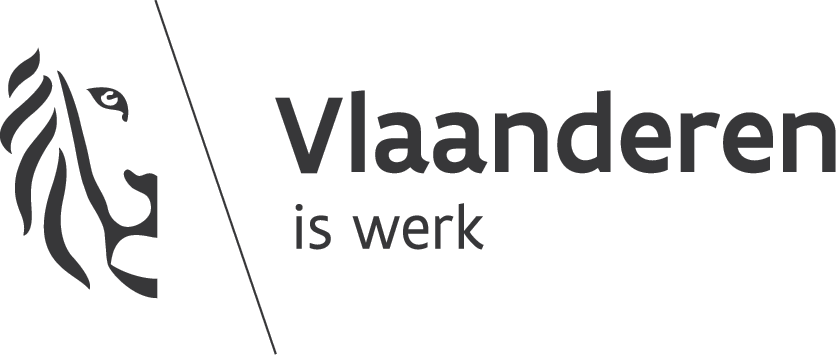 Departement Werk & Sociale EconomieAfdeling Tewerkstelling en CompetentiesDienst Economische MigratieKoning Albert II-laan 35 bus 20, 1030 BRUSSELe-mail:	INFOVRAGEN via arbeidskaart@vlaanderen.be	INDIENEN AANVRAAG via aanvraag.arbeidskaart@vlaanderen.be telefoon: 02 553 43 00Departement Werk & Sociale EconomieAfdeling Tewerkstelling en CompetentiesDienst Economische MigratieKoning Albert II-laan 35 bus 20, 1030 BRUSSELe-mail:	INFOVRAGEN via arbeidskaart@vlaanderen.be	INDIENEN AANVRAAG via aanvraag.arbeidskaart@vlaanderen.be telefoon: 02 553 43 00Departement Werk & Sociale EconomieAfdeling Tewerkstelling en CompetentiesDienst Economische MigratieKoning Albert II-laan 35 bus 20, 1030 BRUSSELe-mail:	INFOVRAGEN via arbeidskaart@vlaanderen.be	INDIENEN AANVRAAG via aanvraag.arbeidskaart@vlaanderen.be telefoon: 02 553 43 00Departement Werk & Sociale EconomieAfdeling Tewerkstelling en CompetentiesDienst Economische MigratieKoning Albert II-laan 35 bus 20, 1030 BRUSSELe-mail:	INFOVRAGEN via arbeidskaart@vlaanderen.be	INDIENEN AANVRAAG via aanvraag.arbeidskaart@vlaanderen.be telefoon: 02 553 43 00Departement Werk & Sociale EconomieAfdeling Tewerkstelling en CompetentiesDienst Economische MigratieKoning Albert II-laan 35 bus 20, 1030 BRUSSELe-mail:	INFOVRAGEN via arbeidskaart@vlaanderen.be	INDIENEN AANVRAAG via aanvraag.arbeidskaart@vlaanderen.be telefoon: 02 553 43 00Departement Werk & Sociale EconomieAfdeling Tewerkstelling en CompetentiesDienst Economische MigratieKoning Albert II-laan 35 bus 20, 1030 BRUSSELe-mail:	INFOVRAGEN via arbeidskaart@vlaanderen.be	INDIENEN AANVRAAG via aanvraag.arbeidskaart@vlaanderen.be telefoon: 02 553 43 00Departement Werk & Sociale EconomieAfdeling Tewerkstelling en CompetentiesDienst Economische MigratieKoning Albert II-laan 35 bus 20, 1030 BRUSSELe-mail:	INFOVRAGEN via arbeidskaart@vlaanderen.be	INDIENEN AANVRAAG via aanvraag.arbeidskaart@vlaanderen.be telefoon: 02 553 43 00Departement Werk & Sociale EconomieAfdeling Tewerkstelling en CompetentiesDienst Economische MigratieKoning Albert II-laan 35 bus 20, 1030 BRUSSELe-mail:	INFOVRAGEN via arbeidskaart@vlaanderen.be	INDIENEN AANVRAAG via aanvraag.arbeidskaart@vlaanderen.be telefoon: 02 553 43 00Departement Werk & Sociale EconomieAfdeling Tewerkstelling en CompetentiesDienst Economische MigratieKoning Albert II-laan 35 bus 20, 1030 BRUSSELe-mail:	INFOVRAGEN via arbeidskaart@vlaanderen.be	INDIENEN AANVRAAG via aanvraag.arbeidskaart@vlaanderen.be telefoon: 02 553 43 00Departement Werk & Sociale EconomieAfdeling Tewerkstelling en CompetentiesDienst Economische MigratieKoning Albert II-laan 35 bus 20, 1030 BRUSSELe-mail:	INFOVRAGEN via arbeidskaart@vlaanderen.be	INDIENEN AANVRAAG via aanvraag.arbeidskaart@vlaanderen.be telefoon: 02 553 43 00Departement Werk & Sociale EconomieAfdeling Tewerkstelling en CompetentiesDienst Economische MigratieKoning Albert II-laan 35 bus 20, 1030 BRUSSELe-mail:	INFOVRAGEN via arbeidskaart@vlaanderen.be	INDIENEN AANVRAAG via aanvraag.arbeidskaart@vlaanderen.be telefoon: 02 553 43 00Departement Werk & Sociale EconomieAfdeling Tewerkstelling en CompetentiesDienst Economische MigratieKoning Albert II-laan 35 bus 20, 1030 BRUSSELe-mail:	INFOVRAGEN via arbeidskaart@vlaanderen.be	INDIENEN AANVRAAG via aanvraag.arbeidskaart@vlaanderen.be telefoon: 02 553 43 00Departement Werk & Sociale EconomieAfdeling Tewerkstelling en CompetentiesDienst Economische MigratieKoning Albert II-laan 35 bus 20, 1030 BRUSSELe-mail:	INFOVRAGEN via arbeidskaart@vlaanderen.be	INDIENEN AANVRAAG via aanvraag.arbeidskaart@vlaanderen.be telefoon: 02 553 43 00Departement Werk & Sociale EconomieAfdeling Tewerkstelling en CompetentiesDienst Economische MigratieKoning Albert II-laan 35 bus 20, 1030 BRUSSELe-mail:	INFOVRAGEN via arbeidskaart@vlaanderen.be	INDIENEN AANVRAAG via aanvraag.arbeidskaart@vlaanderen.be telefoon: 02 553 43 00Departement Werk & Sociale EconomieAfdeling Tewerkstelling en CompetentiesDienst Economische MigratieKoning Albert II-laan 35 bus 20, 1030 BRUSSELe-mail:	INFOVRAGEN via arbeidskaart@vlaanderen.be	INDIENEN AANVRAAG via aanvraag.arbeidskaart@vlaanderen.be telefoon: 02 553 43 00Departement Werk & Sociale EconomieAfdeling Tewerkstelling en CompetentiesDienst Economische MigratieKoning Albert II-laan 35 bus 20, 1030 BRUSSELe-mail:	INFOVRAGEN via arbeidskaart@vlaanderen.be	INDIENEN AANVRAAG via aanvraag.arbeidskaart@vlaanderen.be telefoon: 02 553 43 00Departement Werk & Sociale EconomieAfdeling Tewerkstelling en CompetentiesDienst Economische MigratieKoning Albert II-laan 35 bus 20, 1030 BRUSSELe-mail:	INFOVRAGEN via arbeidskaart@vlaanderen.be	INDIENEN AANVRAAG via aanvraag.arbeidskaart@vlaanderen.be telefoon: 02 553 43 00Departement Werk & Sociale EconomieAfdeling Tewerkstelling en CompetentiesDienst Economische MigratieKoning Albert II-laan 35 bus 20, 1030 BRUSSELe-mail:	INFOVRAGEN via arbeidskaart@vlaanderen.be	INDIENEN AANVRAAG via aanvraag.arbeidskaart@vlaanderen.be telefoon: 02 553 43 00Departement Werk & Sociale EconomieAfdeling Tewerkstelling en CompetentiesDienst Economische MigratieKoning Albert II-laan 35 bus 20, 1030 BRUSSELe-mail:	INFOVRAGEN via arbeidskaart@vlaanderen.be	INDIENEN AANVRAAG via aanvraag.arbeidskaart@vlaanderen.be telefoon: 02 553 43 00Departement Werk & Sociale EconomieAfdeling Tewerkstelling en CompetentiesDienst Economische MigratieKoning Albert II-laan 35 bus 20, 1030 BRUSSELe-mail:	INFOVRAGEN via arbeidskaart@vlaanderen.be	INDIENEN AANVRAAG via aanvraag.arbeidskaart@vlaanderen.be telefoon: 02 553 43 00Departement Werk & Sociale EconomieAfdeling Tewerkstelling en CompetentiesDienst Economische MigratieKoning Albert II-laan 35 bus 20, 1030 BRUSSELe-mail:	INFOVRAGEN via arbeidskaart@vlaanderen.be	INDIENEN AANVRAAG via aanvraag.arbeidskaart@vlaanderen.be telefoon: 02 553 43 00Departement Werk & Sociale EconomieAfdeling Tewerkstelling en CompetentiesDienst Economische MigratieKoning Albert II-laan 35 bus 20, 1030 BRUSSELe-mail:	INFOVRAGEN via arbeidskaart@vlaanderen.be	INDIENEN AANVRAAG via aanvraag.arbeidskaart@vlaanderen.be telefoon: 02 553 43 00Departement Werk & Sociale EconomieAfdeling Tewerkstelling en CompetentiesDienst Economische MigratieKoning Albert II-laan 35 bus 20, 1030 BRUSSELe-mail:	INFOVRAGEN via arbeidskaart@vlaanderen.be	INDIENEN AANVRAAG via aanvraag.arbeidskaart@vlaanderen.be telefoon: 02 553 43 00In te vullen door Dienst Economische MigratieontvangstdatumIn te vullen door Dienst Economische MigratieontvangstdatumIn te vullen door Dienst Economische MigratieontvangstdatumIn te vullen door Dienst Economische MigratieontvangstdatumIn te vullen door Dienst Economische MigratieontvangstdatumIn te vullen door Dienst Economische MigratieontvangstdatumIn te vullen door Dienst Economische MigratieontvangstdatumDepartement Werk & Sociale EconomieAfdeling Tewerkstelling en CompetentiesDienst Economische MigratieKoning Albert II-laan 35 bus 20, 1030 BRUSSELe-mail:	INFOVRAGEN via arbeidskaart@vlaanderen.be	INDIENEN AANVRAAG via aanvraag.arbeidskaart@vlaanderen.be telefoon: 02 553 43 00Departement Werk & Sociale EconomieAfdeling Tewerkstelling en CompetentiesDienst Economische MigratieKoning Albert II-laan 35 bus 20, 1030 BRUSSELe-mail:	INFOVRAGEN via arbeidskaart@vlaanderen.be	INDIENEN AANVRAAG via aanvraag.arbeidskaart@vlaanderen.be telefoon: 02 553 43 00Departement Werk & Sociale EconomieAfdeling Tewerkstelling en CompetentiesDienst Economische MigratieKoning Albert II-laan 35 bus 20, 1030 BRUSSELe-mail:	INFOVRAGEN via arbeidskaart@vlaanderen.be	INDIENEN AANVRAAG via aanvraag.arbeidskaart@vlaanderen.be telefoon: 02 553 43 00Departement Werk & Sociale EconomieAfdeling Tewerkstelling en CompetentiesDienst Economische MigratieKoning Albert II-laan 35 bus 20, 1030 BRUSSELe-mail:	INFOVRAGEN via arbeidskaart@vlaanderen.be	INDIENEN AANVRAAG via aanvraag.arbeidskaart@vlaanderen.be telefoon: 02 553 43 00Departement Werk & Sociale EconomieAfdeling Tewerkstelling en CompetentiesDienst Economische MigratieKoning Albert II-laan 35 bus 20, 1030 BRUSSELe-mail:	INFOVRAGEN via arbeidskaart@vlaanderen.be	INDIENEN AANVRAAG via aanvraag.arbeidskaart@vlaanderen.be telefoon: 02 553 43 00Departement Werk & Sociale EconomieAfdeling Tewerkstelling en CompetentiesDienst Economische MigratieKoning Albert II-laan 35 bus 20, 1030 BRUSSELe-mail:	INFOVRAGEN via arbeidskaart@vlaanderen.be	INDIENEN AANVRAAG via aanvraag.arbeidskaart@vlaanderen.be telefoon: 02 553 43 00Departement Werk & Sociale EconomieAfdeling Tewerkstelling en CompetentiesDienst Economische MigratieKoning Albert II-laan 35 bus 20, 1030 BRUSSELe-mail:	INFOVRAGEN via arbeidskaart@vlaanderen.be	INDIENEN AANVRAAG via aanvraag.arbeidskaart@vlaanderen.be telefoon: 02 553 43 00Departement Werk & Sociale EconomieAfdeling Tewerkstelling en CompetentiesDienst Economische MigratieKoning Albert II-laan 35 bus 20, 1030 BRUSSELe-mail:	INFOVRAGEN via arbeidskaart@vlaanderen.be	INDIENEN AANVRAAG via aanvraag.arbeidskaart@vlaanderen.be telefoon: 02 553 43 00Departement Werk & Sociale EconomieAfdeling Tewerkstelling en CompetentiesDienst Economische MigratieKoning Albert II-laan 35 bus 20, 1030 BRUSSELe-mail:	INFOVRAGEN via arbeidskaart@vlaanderen.be	INDIENEN AANVRAAG via aanvraag.arbeidskaart@vlaanderen.be telefoon: 02 553 43 00Departement Werk & Sociale EconomieAfdeling Tewerkstelling en CompetentiesDienst Economische MigratieKoning Albert II-laan 35 bus 20, 1030 BRUSSELe-mail:	INFOVRAGEN via arbeidskaart@vlaanderen.be	INDIENEN AANVRAAG via aanvraag.arbeidskaart@vlaanderen.be telefoon: 02 553 43 00Departement Werk & Sociale EconomieAfdeling Tewerkstelling en CompetentiesDienst Economische MigratieKoning Albert II-laan 35 bus 20, 1030 BRUSSELe-mail:	INFOVRAGEN via arbeidskaart@vlaanderen.be	INDIENEN AANVRAAG via aanvraag.arbeidskaart@vlaanderen.be telefoon: 02 553 43 00Departement Werk & Sociale EconomieAfdeling Tewerkstelling en CompetentiesDienst Economische MigratieKoning Albert II-laan 35 bus 20, 1030 BRUSSELe-mail:	INFOVRAGEN via arbeidskaart@vlaanderen.be	INDIENEN AANVRAAG via aanvraag.arbeidskaart@vlaanderen.be telefoon: 02 553 43 00Departement Werk & Sociale EconomieAfdeling Tewerkstelling en CompetentiesDienst Economische MigratieKoning Albert II-laan 35 bus 20, 1030 BRUSSELe-mail:	INFOVRAGEN via arbeidskaart@vlaanderen.be	INDIENEN AANVRAAG via aanvraag.arbeidskaart@vlaanderen.be telefoon: 02 553 43 00Departement Werk & Sociale EconomieAfdeling Tewerkstelling en CompetentiesDienst Economische MigratieKoning Albert II-laan 35 bus 20, 1030 BRUSSELe-mail:	INFOVRAGEN via arbeidskaart@vlaanderen.be	INDIENEN AANVRAAG via aanvraag.arbeidskaart@vlaanderen.be telefoon: 02 553 43 00Departement Werk & Sociale EconomieAfdeling Tewerkstelling en CompetentiesDienst Economische MigratieKoning Albert II-laan 35 bus 20, 1030 BRUSSELe-mail:	INFOVRAGEN via arbeidskaart@vlaanderen.be	INDIENEN AANVRAAG via aanvraag.arbeidskaart@vlaanderen.be telefoon: 02 553 43 00Departement Werk & Sociale EconomieAfdeling Tewerkstelling en CompetentiesDienst Economische MigratieKoning Albert II-laan 35 bus 20, 1030 BRUSSELe-mail:	INFOVRAGEN via arbeidskaart@vlaanderen.be	INDIENEN AANVRAAG via aanvraag.arbeidskaart@vlaanderen.be telefoon: 02 553 43 00Departement Werk & Sociale EconomieAfdeling Tewerkstelling en CompetentiesDienst Economische MigratieKoning Albert II-laan 35 bus 20, 1030 BRUSSELe-mail:	INFOVRAGEN via arbeidskaart@vlaanderen.be	INDIENEN AANVRAAG via aanvraag.arbeidskaart@vlaanderen.be telefoon: 02 553 43 00Departement Werk & Sociale EconomieAfdeling Tewerkstelling en CompetentiesDienst Economische MigratieKoning Albert II-laan 35 bus 20, 1030 BRUSSELe-mail:	INFOVRAGEN via arbeidskaart@vlaanderen.be	INDIENEN AANVRAAG via aanvraag.arbeidskaart@vlaanderen.be telefoon: 02 553 43 00Departement Werk & Sociale EconomieAfdeling Tewerkstelling en CompetentiesDienst Economische MigratieKoning Albert II-laan 35 bus 20, 1030 BRUSSELe-mail:	INFOVRAGEN via arbeidskaart@vlaanderen.be	INDIENEN AANVRAAG via aanvraag.arbeidskaart@vlaanderen.be telefoon: 02 553 43 00Departement Werk & Sociale EconomieAfdeling Tewerkstelling en CompetentiesDienst Economische MigratieKoning Albert II-laan 35 bus 20, 1030 BRUSSELe-mail:	INFOVRAGEN via arbeidskaart@vlaanderen.be	INDIENEN AANVRAAG via aanvraag.arbeidskaart@vlaanderen.be telefoon: 02 553 43 00Departement Werk & Sociale EconomieAfdeling Tewerkstelling en CompetentiesDienst Economische MigratieKoning Albert II-laan 35 bus 20, 1030 BRUSSELe-mail:	INFOVRAGEN via arbeidskaart@vlaanderen.be	INDIENEN AANVRAAG via aanvraag.arbeidskaart@vlaanderen.be telefoon: 02 553 43 00Departement Werk & Sociale EconomieAfdeling Tewerkstelling en CompetentiesDienst Economische MigratieKoning Albert II-laan 35 bus 20, 1030 BRUSSELe-mail:	INFOVRAGEN via arbeidskaart@vlaanderen.be	INDIENEN AANVRAAG via aanvraag.arbeidskaart@vlaanderen.be telefoon: 02 553 43 00Departement Werk & Sociale EconomieAfdeling Tewerkstelling en CompetentiesDienst Economische MigratieKoning Albert II-laan 35 bus 20, 1030 BRUSSELe-mail:	INFOVRAGEN via arbeidskaart@vlaanderen.be	INDIENEN AANVRAAG via aanvraag.arbeidskaart@vlaanderen.be telefoon: 02 553 43 00Departement Werk & Sociale EconomieAfdeling Tewerkstelling en CompetentiesDienst Economische MigratieKoning Albert II-laan 35 bus 20, 1030 BRUSSELe-mail:	INFOVRAGEN via arbeidskaart@vlaanderen.be	INDIENEN AANVRAAG via aanvraag.arbeidskaart@vlaanderen.be telefoon: 02 553 43 00Departement Werk & Sociale EconomieAfdeling Tewerkstelling en CompetentiesDienst Economische MigratieKoning Albert II-laan 35 bus 20, 1030 BRUSSELe-mail:	INFOVRAGEN via arbeidskaart@vlaanderen.be	INDIENEN AANVRAAG via aanvraag.arbeidskaart@vlaanderen.be telefoon: 02 553 43 00Departement Werk & Sociale EconomieAfdeling Tewerkstelling en CompetentiesDienst Economische MigratieKoning Albert II-laan 35 bus 20, 1030 BRUSSELe-mail:	INFOVRAGEN via arbeidskaart@vlaanderen.be	INDIENEN AANVRAAG via aanvraag.arbeidskaart@vlaanderen.be telefoon: 02 553 43 00Departement Werk & Sociale EconomieAfdeling Tewerkstelling en CompetentiesDienst Economische MigratieKoning Albert II-laan 35 bus 20, 1030 BRUSSELe-mail:	INFOVRAGEN via arbeidskaart@vlaanderen.be	INDIENEN AANVRAAG via aanvraag.arbeidskaart@vlaanderen.be telefoon: 02 553 43 00Departement Werk & Sociale EconomieAfdeling Tewerkstelling en CompetentiesDienst Economische MigratieKoning Albert II-laan 35 bus 20, 1030 BRUSSELe-mail:	INFOVRAGEN via arbeidskaart@vlaanderen.be	INDIENEN AANVRAAG via aanvraag.arbeidskaart@vlaanderen.be telefoon: 02 553 43 00Departement Werk & Sociale EconomieAfdeling Tewerkstelling en CompetentiesDienst Economische MigratieKoning Albert II-laan 35 bus 20, 1030 BRUSSELe-mail:	INFOVRAGEN via arbeidskaart@vlaanderen.be	INDIENEN AANVRAAG via aanvraag.arbeidskaart@vlaanderen.be telefoon: 02 553 43 00Departement Werk & Sociale EconomieAfdeling Tewerkstelling en CompetentiesDienst Economische MigratieKoning Albert II-laan 35 bus 20, 1030 BRUSSELe-mail:	INFOVRAGEN via arbeidskaart@vlaanderen.be	INDIENEN AANVRAAG via aanvraag.arbeidskaart@vlaanderen.be telefoon: 02 553 43 00Departement Werk & Sociale EconomieAfdeling Tewerkstelling en CompetentiesDienst Economische MigratieKoning Albert II-laan 35 bus 20, 1030 BRUSSELe-mail:	INFOVRAGEN via arbeidskaart@vlaanderen.be	INDIENEN AANVRAAG via aanvraag.arbeidskaart@vlaanderen.be telefoon: 02 553 43 00Departement Werk & Sociale EconomieAfdeling Tewerkstelling en CompetentiesDienst Economische MigratieKoning Albert II-laan 35 bus 20, 1030 BRUSSELe-mail:	INFOVRAGEN via arbeidskaart@vlaanderen.be	INDIENEN AANVRAAG via aanvraag.arbeidskaart@vlaanderen.be telefoon: 02 553 43 00Departement Werk & Sociale EconomieAfdeling Tewerkstelling en CompetentiesDienst Economische MigratieKoning Albert II-laan 35 bus 20, 1030 BRUSSELe-mail:	INFOVRAGEN via arbeidskaart@vlaanderen.be	INDIENEN AANVRAAG via aanvraag.arbeidskaart@vlaanderen.be telefoon: 02 553 43 00Departement Werk & Sociale EconomieAfdeling Tewerkstelling en CompetentiesDienst Economische MigratieKoning Albert II-laan 35 bus 20, 1030 BRUSSELe-mail:	INFOVRAGEN via arbeidskaart@vlaanderen.be	INDIENEN AANVRAAG via aanvraag.arbeidskaart@vlaanderen.be telefoon: 02 553 43 00Departement Werk & Sociale EconomieAfdeling Tewerkstelling en CompetentiesDienst Economische MigratieKoning Albert II-laan 35 bus 20, 1030 BRUSSELe-mail:	INFOVRAGEN via arbeidskaart@vlaanderen.be	INDIENEN AANVRAAG via aanvraag.arbeidskaart@vlaanderen.be telefoon: 02 553 43 00Departement Werk & Sociale EconomieAfdeling Tewerkstelling en CompetentiesDienst Economische MigratieKoning Albert II-laan 35 bus 20, 1030 BRUSSELe-mail:	INFOVRAGEN via arbeidskaart@vlaanderen.be	INDIENEN AANVRAAG via aanvraag.arbeidskaart@vlaanderen.be telefoon: 02 553 43 00Departement Werk & Sociale EconomieAfdeling Tewerkstelling en CompetentiesDienst Economische MigratieKoning Albert II-laan 35 bus 20, 1030 BRUSSELe-mail:	INFOVRAGEN via arbeidskaart@vlaanderen.be	INDIENEN AANVRAAG via aanvraag.arbeidskaart@vlaanderen.be telefoon: 02 553 43 00Departement Werk & Sociale EconomieAfdeling Tewerkstelling en CompetentiesDienst Economische MigratieKoning Albert II-laan 35 bus 20, 1030 BRUSSELe-mail:	INFOVRAGEN via arbeidskaart@vlaanderen.be	INDIENEN AANVRAAG via aanvraag.arbeidskaart@vlaanderen.be telefoon: 02 553 43 00Departement Werk & Sociale EconomieAfdeling Tewerkstelling en CompetentiesDienst Economische MigratieKoning Albert II-laan 35 bus 20, 1030 BRUSSELe-mail:	INFOVRAGEN via arbeidskaart@vlaanderen.be	INDIENEN AANVRAAG via aanvraag.arbeidskaart@vlaanderen.be telefoon: 02 553 43 00Departement Werk & Sociale EconomieAfdeling Tewerkstelling en CompetentiesDienst Economische MigratieKoning Albert II-laan 35 bus 20, 1030 BRUSSELe-mail:	INFOVRAGEN via arbeidskaart@vlaanderen.be	INDIENEN AANVRAAG via aanvraag.arbeidskaart@vlaanderen.be telefoon: 02 553 43 00Departement Werk & Sociale EconomieAfdeling Tewerkstelling en CompetentiesDienst Economische MigratieKoning Albert II-laan 35 bus 20, 1030 BRUSSELe-mail:	INFOVRAGEN via arbeidskaart@vlaanderen.be	INDIENEN AANVRAAG via aanvraag.arbeidskaart@vlaanderen.be telefoon: 02 553 43 00Departement Werk & Sociale EconomieAfdeling Tewerkstelling en CompetentiesDienst Economische MigratieKoning Albert II-laan 35 bus 20, 1030 BRUSSELe-mail:	INFOVRAGEN via arbeidskaart@vlaanderen.be	INDIENEN AANVRAAG via aanvraag.arbeidskaart@vlaanderen.be telefoon: 02 553 43 00Departement Werk & Sociale EconomieAfdeling Tewerkstelling en CompetentiesDienst Economische MigratieKoning Albert II-laan 35 bus 20, 1030 BRUSSELe-mail:	INFOVRAGEN via arbeidskaart@vlaanderen.be	INDIENEN AANVRAAG via aanvraag.arbeidskaart@vlaanderen.be telefoon: 02 553 43 00Departement Werk & Sociale EconomieAfdeling Tewerkstelling en CompetentiesDienst Economische MigratieKoning Albert II-laan 35 bus 20, 1030 BRUSSELe-mail:	INFOVRAGEN via arbeidskaart@vlaanderen.be	INDIENEN AANVRAAG via aanvraag.arbeidskaart@vlaanderen.be telefoon: 02 553 43 00Departement Werk & Sociale EconomieAfdeling Tewerkstelling en CompetentiesDienst Economische MigratieKoning Albert II-laan 35 bus 20, 1030 BRUSSELe-mail:	INFOVRAGEN via arbeidskaart@vlaanderen.be	INDIENEN AANVRAAG via aanvraag.arbeidskaart@vlaanderen.be telefoon: 02 553 43 00Departement Werk & Sociale EconomieAfdeling Tewerkstelling en CompetentiesDienst Economische MigratieKoning Albert II-laan 35 bus 20, 1030 BRUSSELe-mail:	INFOVRAGEN via arbeidskaart@vlaanderen.be	INDIENEN AANVRAAG via aanvraag.arbeidskaart@vlaanderen.be telefoon: 02 553 43 00Dit formulier wordt ingevuld door de Belgische werkgever, of door de Belgische gebruiker in het geval van een detachering, of door de mandataris van die Belgische werkgever of van die Belgische gebruiker (in het geval van een detachering). In geen geval dient de buitenlandse werkgever noch de werknemer dit in te vullen of in te dienen.Deze aanvraag dient minstens één maand en maximaal vier-en-een-halve maand voorafgaand aan de start van de effectieve tewerkstelling ingediend te worden bij het Departement Werk en Sociale Economie. Dit kan per post (bovenstaand adres), maar ook per e-mail via aanvraag.arbeidskaart@vlaanderen.be. 
In geval van een aanvraag tot verlenging of hernieuwing dient de aanvraag tenminste twee maanden en maximaal vier-en-een-halve maand voorafgaand aan de beëindiging van de lopende toelating tot arbeid ingediend te worden.De werkgever vraagt de toelating tot arbeid aan om de buitenlandse werknemer voor een periode van meer dan 90 dagen tewerk te stellen en hiervoor een gecombineerde vergunning te bekomen (combinatie van verblijfs- en arbeidsvergunning in één uniek document).Dit formulier zal elektronisch verwerkt worden, daarom mag de structuur of volgorde van dit document in geen geval gewijzigd worden. Het formulier dient in HOOFDLETTERS ingevuld te worden – indien dit manueel-schriftelijk gebeurt: steeds met zwarte of blauwe inkt.Dit formulier wordt ingevuld door de Belgische werkgever, of door de Belgische gebruiker in het geval van een detachering, of door de mandataris van die Belgische werkgever of van die Belgische gebruiker (in het geval van een detachering). In geen geval dient de buitenlandse werkgever noch de werknemer dit in te vullen of in te dienen.Deze aanvraag dient minstens één maand en maximaal vier-en-een-halve maand voorafgaand aan de start van de effectieve tewerkstelling ingediend te worden bij het Departement Werk en Sociale Economie. Dit kan per post (bovenstaand adres), maar ook per e-mail via aanvraag.arbeidskaart@vlaanderen.be. 
In geval van een aanvraag tot verlenging of hernieuwing dient de aanvraag tenminste twee maanden en maximaal vier-en-een-halve maand voorafgaand aan de beëindiging van de lopende toelating tot arbeid ingediend te worden.De werkgever vraagt de toelating tot arbeid aan om de buitenlandse werknemer voor een periode van meer dan 90 dagen tewerk te stellen en hiervoor een gecombineerde vergunning te bekomen (combinatie van verblijfs- en arbeidsvergunning in één uniek document).Dit formulier zal elektronisch verwerkt worden, daarom mag de structuur of volgorde van dit document in geen geval gewijzigd worden. Het formulier dient in HOOFDLETTERS ingevuld te worden – indien dit manueel-schriftelijk gebeurt: steeds met zwarte of blauwe inkt.Dit formulier wordt ingevuld door de Belgische werkgever, of door de Belgische gebruiker in het geval van een detachering, of door de mandataris van die Belgische werkgever of van die Belgische gebruiker (in het geval van een detachering). In geen geval dient de buitenlandse werkgever noch de werknemer dit in te vullen of in te dienen.Deze aanvraag dient minstens één maand en maximaal vier-en-een-halve maand voorafgaand aan de start van de effectieve tewerkstelling ingediend te worden bij het Departement Werk en Sociale Economie. Dit kan per post (bovenstaand adres), maar ook per e-mail via aanvraag.arbeidskaart@vlaanderen.be. 
In geval van een aanvraag tot verlenging of hernieuwing dient de aanvraag tenminste twee maanden en maximaal vier-en-een-halve maand voorafgaand aan de beëindiging van de lopende toelating tot arbeid ingediend te worden.De werkgever vraagt de toelating tot arbeid aan om de buitenlandse werknemer voor een periode van meer dan 90 dagen tewerk te stellen en hiervoor een gecombineerde vergunning te bekomen (combinatie van verblijfs- en arbeidsvergunning in één uniek document).Dit formulier zal elektronisch verwerkt worden, daarom mag de structuur of volgorde van dit document in geen geval gewijzigd worden. Het formulier dient in HOOFDLETTERS ingevuld te worden – indien dit manueel-schriftelijk gebeurt: steeds met zwarte of blauwe inkt.Dit formulier wordt ingevuld door de Belgische werkgever, of door de Belgische gebruiker in het geval van een detachering, of door de mandataris van die Belgische werkgever of van die Belgische gebruiker (in het geval van een detachering). In geen geval dient de buitenlandse werkgever noch de werknemer dit in te vullen of in te dienen.Deze aanvraag dient minstens één maand en maximaal vier-en-een-halve maand voorafgaand aan de start van de effectieve tewerkstelling ingediend te worden bij het Departement Werk en Sociale Economie. Dit kan per post (bovenstaand adres), maar ook per e-mail via aanvraag.arbeidskaart@vlaanderen.be. 
In geval van een aanvraag tot verlenging of hernieuwing dient de aanvraag tenminste twee maanden en maximaal vier-en-een-halve maand voorafgaand aan de beëindiging van de lopende toelating tot arbeid ingediend te worden.De werkgever vraagt de toelating tot arbeid aan om de buitenlandse werknemer voor een periode van meer dan 90 dagen tewerk te stellen en hiervoor een gecombineerde vergunning te bekomen (combinatie van verblijfs- en arbeidsvergunning in één uniek document).Dit formulier zal elektronisch verwerkt worden, daarom mag de structuur of volgorde van dit document in geen geval gewijzigd worden. Het formulier dient in HOOFDLETTERS ingevuld te worden – indien dit manueel-schriftelijk gebeurt: steeds met zwarte of blauwe inkt.Dit formulier wordt ingevuld door de Belgische werkgever, of door de Belgische gebruiker in het geval van een detachering, of door de mandataris van die Belgische werkgever of van die Belgische gebruiker (in het geval van een detachering). In geen geval dient de buitenlandse werkgever noch de werknemer dit in te vullen of in te dienen.Deze aanvraag dient minstens één maand en maximaal vier-en-een-halve maand voorafgaand aan de start van de effectieve tewerkstelling ingediend te worden bij het Departement Werk en Sociale Economie. Dit kan per post (bovenstaand adres), maar ook per e-mail via aanvraag.arbeidskaart@vlaanderen.be. 
In geval van een aanvraag tot verlenging of hernieuwing dient de aanvraag tenminste twee maanden en maximaal vier-en-een-halve maand voorafgaand aan de beëindiging van de lopende toelating tot arbeid ingediend te worden.De werkgever vraagt de toelating tot arbeid aan om de buitenlandse werknemer voor een periode van meer dan 90 dagen tewerk te stellen en hiervoor een gecombineerde vergunning te bekomen (combinatie van verblijfs- en arbeidsvergunning in één uniek document).Dit formulier zal elektronisch verwerkt worden, daarom mag de structuur of volgorde van dit document in geen geval gewijzigd worden. Het formulier dient in HOOFDLETTERS ingevuld te worden – indien dit manueel-schriftelijk gebeurt: steeds met zwarte of blauwe inkt.Dit formulier wordt ingevuld door de Belgische werkgever, of door de Belgische gebruiker in het geval van een detachering, of door de mandataris van die Belgische werkgever of van die Belgische gebruiker (in het geval van een detachering). In geen geval dient de buitenlandse werkgever noch de werknemer dit in te vullen of in te dienen.Deze aanvraag dient minstens één maand en maximaal vier-en-een-halve maand voorafgaand aan de start van de effectieve tewerkstelling ingediend te worden bij het Departement Werk en Sociale Economie. Dit kan per post (bovenstaand adres), maar ook per e-mail via aanvraag.arbeidskaart@vlaanderen.be. 
In geval van een aanvraag tot verlenging of hernieuwing dient de aanvraag tenminste twee maanden en maximaal vier-en-een-halve maand voorafgaand aan de beëindiging van de lopende toelating tot arbeid ingediend te worden.De werkgever vraagt de toelating tot arbeid aan om de buitenlandse werknemer voor een periode van meer dan 90 dagen tewerk te stellen en hiervoor een gecombineerde vergunning te bekomen (combinatie van verblijfs- en arbeidsvergunning in één uniek document).Dit formulier zal elektronisch verwerkt worden, daarom mag de structuur of volgorde van dit document in geen geval gewijzigd worden. Het formulier dient in HOOFDLETTERS ingevuld te worden – indien dit manueel-schriftelijk gebeurt: steeds met zwarte of blauwe inkt.Dit formulier wordt ingevuld door de Belgische werkgever, of door de Belgische gebruiker in het geval van een detachering, of door de mandataris van die Belgische werkgever of van die Belgische gebruiker (in het geval van een detachering). In geen geval dient de buitenlandse werkgever noch de werknemer dit in te vullen of in te dienen.Deze aanvraag dient minstens één maand en maximaal vier-en-een-halve maand voorafgaand aan de start van de effectieve tewerkstelling ingediend te worden bij het Departement Werk en Sociale Economie. Dit kan per post (bovenstaand adres), maar ook per e-mail via aanvraag.arbeidskaart@vlaanderen.be. 
In geval van een aanvraag tot verlenging of hernieuwing dient de aanvraag tenminste twee maanden en maximaal vier-en-een-halve maand voorafgaand aan de beëindiging van de lopende toelating tot arbeid ingediend te worden.De werkgever vraagt de toelating tot arbeid aan om de buitenlandse werknemer voor een periode van meer dan 90 dagen tewerk te stellen en hiervoor een gecombineerde vergunning te bekomen (combinatie van verblijfs- en arbeidsvergunning in één uniek document).Dit formulier zal elektronisch verwerkt worden, daarom mag de structuur of volgorde van dit document in geen geval gewijzigd worden. Het formulier dient in HOOFDLETTERS ingevuld te worden – indien dit manueel-schriftelijk gebeurt: steeds met zwarte of blauwe inkt.Dit formulier wordt ingevuld door de Belgische werkgever, of door de Belgische gebruiker in het geval van een detachering, of door de mandataris van die Belgische werkgever of van die Belgische gebruiker (in het geval van een detachering). In geen geval dient de buitenlandse werkgever noch de werknemer dit in te vullen of in te dienen.Deze aanvraag dient minstens één maand en maximaal vier-en-een-halve maand voorafgaand aan de start van de effectieve tewerkstelling ingediend te worden bij het Departement Werk en Sociale Economie. Dit kan per post (bovenstaand adres), maar ook per e-mail via aanvraag.arbeidskaart@vlaanderen.be. 
In geval van een aanvraag tot verlenging of hernieuwing dient de aanvraag tenminste twee maanden en maximaal vier-en-een-halve maand voorafgaand aan de beëindiging van de lopende toelating tot arbeid ingediend te worden.De werkgever vraagt de toelating tot arbeid aan om de buitenlandse werknemer voor een periode van meer dan 90 dagen tewerk te stellen en hiervoor een gecombineerde vergunning te bekomen (combinatie van verblijfs- en arbeidsvergunning in één uniek document).Dit formulier zal elektronisch verwerkt worden, daarom mag de structuur of volgorde van dit document in geen geval gewijzigd worden. Het formulier dient in HOOFDLETTERS ingevuld te worden – indien dit manueel-schriftelijk gebeurt: steeds met zwarte of blauwe inkt.Dit formulier wordt ingevuld door de Belgische werkgever, of door de Belgische gebruiker in het geval van een detachering, of door de mandataris van die Belgische werkgever of van die Belgische gebruiker (in het geval van een detachering). In geen geval dient de buitenlandse werkgever noch de werknemer dit in te vullen of in te dienen.Deze aanvraag dient minstens één maand en maximaal vier-en-een-halve maand voorafgaand aan de start van de effectieve tewerkstelling ingediend te worden bij het Departement Werk en Sociale Economie. Dit kan per post (bovenstaand adres), maar ook per e-mail via aanvraag.arbeidskaart@vlaanderen.be. 
In geval van een aanvraag tot verlenging of hernieuwing dient de aanvraag tenminste twee maanden en maximaal vier-en-een-halve maand voorafgaand aan de beëindiging van de lopende toelating tot arbeid ingediend te worden.De werkgever vraagt de toelating tot arbeid aan om de buitenlandse werknemer voor een periode van meer dan 90 dagen tewerk te stellen en hiervoor een gecombineerde vergunning te bekomen (combinatie van verblijfs- en arbeidsvergunning in één uniek document).Dit formulier zal elektronisch verwerkt worden, daarom mag de structuur of volgorde van dit document in geen geval gewijzigd worden. Het formulier dient in HOOFDLETTERS ingevuld te worden – indien dit manueel-schriftelijk gebeurt: steeds met zwarte of blauwe inkt.Dit formulier wordt ingevuld door de Belgische werkgever, of door de Belgische gebruiker in het geval van een detachering, of door de mandataris van die Belgische werkgever of van die Belgische gebruiker (in het geval van een detachering). In geen geval dient de buitenlandse werkgever noch de werknemer dit in te vullen of in te dienen.Deze aanvraag dient minstens één maand en maximaal vier-en-een-halve maand voorafgaand aan de start van de effectieve tewerkstelling ingediend te worden bij het Departement Werk en Sociale Economie. Dit kan per post (bovenstaand adres), maar ook per e-mail via aanvraag.arbeidskaart@vlaanderen.be. 
In geval van een aanvraag tot verlenging of hernieuwing dient de aanvraag tenminste twee maanden en maximaal vier-en-een-halve maand voorafgaand aan de beëindiging van de lopende toelating tot arbeid ingediend te worden.De werkgever vraagt de toelating tot arbeid aan om de buitenlandse werknemer voor een periode van meer dan 90 dagen tewerk te stellen en hiervoor een gecombineerde vergunning te bekomen (combinatie van verblijfs- en arbeidsvergunning in één uniek document).Dit formulier zal elektronisch verwerkt worden, daarom mag de structuur of volgorde van dit document in geen geval gewijzigd worden. Het formulier dient in HOOFDLETTERS ingevuld te worden – indien dit manueel-schriftelijk gebeurt: steeds met zwarte of blauwe inkt.Dit formulier wordt ingevuld door de Belgische werkgever, of door de Belgische gebruiker in het geval van een detachering, of door de mandataris van die Belgische werkgever of van die Belgische gebruiker (in het geval van een detachering). In geen geval dient de buitenlandse werkgever noch de werknemer dit in te vullen of in te dienen.Deze aanvraag dient minstens één maand en maximaal vier-en-een-halve maand voorafgaand aan de start van de effectieve tewerkstelling ingediend te worden bij het Departement Werk en Sociale Economie. Dit kan per post (bovenstaand adres), maar ook per e-mail via aanvraag.arbeidskaart@vlaanderen.be. 
In geval van een aanvraag tot verlenging of hernieuwing dient de aanvraag tenminste twee maanden en maximaal vier-en-een-halve maand voorafgaand aan de beëindiging van de lopende toelating tot arbeid ingediend te worden.De werkgever vraagt de toelating tot arbeid aan om de buitenlandse werknemer voor een periode van meer dan 90 dagen tewerk te stellen en hiervoor een gecombineerde vergunning te bekomen (combinatie van verblijfs- en arbeidsvergunning in één uniek document).Dit formulier zal elektronisch verwerkt worden, daarom mag de structuur of volgorde van dit document in geen geval gewijzigd worden. Het formulier dient in HOOFDLETTERS ingevuld te worden – indien dit manueel-schriftelijk gebeurt: steeds met zwarte of blauwe inkt.Dit formulier wordt ingevuld door de Belgische werkgever, of door de Belgische gebruiker in het geval van een detachering, of door de mandataris van die Belgische werkgever of van die Belgische gebruiker (in het geval van een detachering). In geen geval dient de buitenlandse werkgever noch de werknemer dit in te vullen of in te dienen.Deze aanvraag dient minstens één maand en maximaal vier-en-een-halve maand voorafgaand aan de start van de effectieve tewerkstelling ingediend te worden bij het Departement Werk en Sociale Economie. Dit kan per post (bovenstaand adres), maar ook per e-mail via aanvraag.arbeidskaart@vlaanderen.be. 
In geval van een aanvraag tot verlenging of hernieuwing dient de aanvraag tenminste twee maanden en maximaal vier-en-een-halve maand voorafgaand aan de beëindiging van de lopende toelating tot arbeid ingediend te worden.De werkgever vraagt de toelating tot arbeid aan om de buitenlandse werknemer voor een periode van meer dan 90 dagen tewerk te stellen en hiervoor een gecombineerde vergunning te bekomen (combinatie van verblijfs- en arbeidsvergunning in één uniek document).Dit formulier zal elektronisch verwerkt worden, daarom mag de structuur of volgorde van dit document in geen geval gewijzigd worden. Het formulier dient in HOOFDLETTERS ingevuld te worden – indien dit manueel-schriftelijk gebeurt: steeds met zwarte of blauwe inkt.Dit formulier wordt ingevuld door de Belgische werkgever, of door de Belgische gebruiker in het geval van een detachering, of door de mandataris van die Belgische werkgever of van die Belgische gebruiker (in het geval van een detachering). In geen geval dient de buitenlandse werkgever noch de werknemer dit in te vullen of in te dienen.Deze aanvraag dient minstens één maand en maximaal vier-en-een-halve maand voorafgaand aan de start van de effectieve tewerkstelling ingediend te worden bij het Departement Werk en Sociale Economie. Dit kan per post (bovenstaand adres), maar ook per e-mail via aanvraag.arbeidskaart@vlaanderen.be. 
In geval van een aanvraag tot verlenging of hernieuwing dient de aanvraag tenminste twee maanden en maximaal vier-en-een-halve maand voorafgaand aan de beëindiging van de lopende toelating tot arbeid ingediend te worden.De werkgever vraagt de toelating tot arbeid aan om de buitenlandse werknemer voor een periode van meer dan 90 dagen tewerk te stellen en hiervoor een gecombineerde vergunning te bekomen (combinatie van verblijfs- en arbeidsvergunning in één uniek document).Dit formulier zal elektronisch verwerkt worden, daarom mag de structuur of volgorde van dit document in geen geval gewijzigd worden. Het formulier dient in HOOFDLETTERS ingevuld te worden – indien dit manueel-schriftelijk gebeurt: steeds met zwarte of blauwe inkt.Dit formulier wordt ingevuld door de Belgische werkgever, of door de Belgische gebruiker in het geval van een detachering, of door de mandataris van die Belgische werkgever of van die Belgische gebruiker (in het geval van een detachering). In geen geval dient de buitenlandse werkgever noch de werknemer dit in te vullen of in te dienen.Deze aanvraag dient minstens één maand en maximaal vier-en-een-halve maand voorafgaand aan de start van de effectieve tewerkstelling ingediend te worden bij het Departement Werk en Sociale Economie. Dit kan per post (bovenstaand adres), maar ook per e-mail via aanvraag.arbeidskaart@vlaanderen.be. 
In geval van een aanvraag tot verlenging of hernieuwing dient de aanvraag tenminste twee maanden en maximaal vier-en-een-halve maand voorafgaand aan de beëindiging van de lopende toelating tot arbeid ingediend te worden.De werkgever vraagt de toelating tot arbeid aan om de buitenlandse werknemer voor een periode van meer dan 90 dagen tewerk te stellen en hiervoor een gecombineerde vergunning te bekomen (combinatie van verblijfs- en arbeidsvergunning in één uniek document).Dit formulier zal elektronisch verwerkt worden, daarom mag de structuur of volgorde van dit document in geen geval gewijzigd worden. Het formulier dient in HOOFDLETTERS ingevuld te worden – indien dit manueel-schriftelijk gebeurt: steeds met zwarte of blauwe inkt.Dit formulier wordt ingevuld door de Belgische werkgever, of door de Belgische gebruiker in het geval van een detachering, of door de mandataris van die Belgische werkgever of van die Belgische gebruiker (in het geval van een detachering). In geen geval dient de buitenlandse werkgever noch de werknemer dit in te vullen of in te dienen.Deze aanvraag dient minstens één maand en maximaal vier-en-een-halve maand voorafgaand aan de start van de effectieve tewerkstelling ingediend te worden bij het Departement Werk en Sociale Economie. Dit kan per post (bovenstaand adres), maar ook per e-mail via aanvraag.arbeidskaart@vlaanderen.be. 
In geval van een aanvraag tot verlenging of hernieuwing dient de aanvraag tenminste twee maanden en maximaal vier-en-een-halve maand voorafgaand aan de beëindiging van de lopende toelating tot arbeid ingediend te worden.De werkgever vraagt de toelating tot arbeid aan om de buitenlandse werknemer voor een periode van meer dan 90 dagen tewerk te stellen en hiervoor een gecombineerde vergunning te bekomen (combinatie van verblijfs- en arbeidsvergunning in één uniek document).Dit formulier zal elektronisch verwerkt worden, daarom mag de structuur of volgorde van dit document in geen geval gewijzigd worden. Het formulier dient in HOOFDLETTERS ingevuld te worden – indien dit manueel-schriftelijk gebeurt: steeds met zwarte of blauwe inkt.Dit formulier wordt ingevuld door de Belgische werkgever, of door de Belgische gebruiker in het geval van een detachering, of door de mandataris van die Belgische werkgever of van die Belgische gebruiker (in het geval van een detachering). In geen geval dient de buitenlandse werkgever noch de werknemer dit in te vullen of in te dienen.Deze aanvraag dient minstens één maand en maximaal vier-en-een-halve maand voorafgaand aan de start van de effectieve tewerkstelling ingediend te worden bij het Departement Werk en Sociale Economie. Dit kan per post (bovenstaand adres), maar ook per e-mail via aanvraag.arbeidskaart@vlaanderen.be. 
In geval van een aanvraag tot verlenging of hernieuwing dient de aanvraag tenminste twee maanden en maximaal vier-en-een-halve maand voorafgaand aan de beëindiging van de lopende toelating tot arbeid ingediend te worden.De werkgever vraagt de toelating tot arbeid aan om de buitenlandse werknemer voor een periode van meer dan 90 dagen tewerk te stellen en hiervoor een gecombineerde vergunning te bekomen (combinatie van verblijfs- en arbeidsvergunning in één uniek document).Dit formulier zal elektronisch verwerkt worden, daarom mag de structuur of volgorde van dit document in geen geval gewijzigd worden. Het formulier dient in HOOFDLETTERS ingevuld te worden – indien dit manueel-schriftelijk gebeurt: steeds met zwarte of blauwe inkt.Dit formulier wordt ingevuld door de Belgische werkgever, of door de Belgische gebruiker in het geval van een detachering, of door de mandataris van die Belgische werkgever of van die Belgische gebruiker (in het geval van een detachering). In geen geval dient de buitenlandse werkgever noch de werknemer dit in te vullen of in te dienen.Deze aanvraag dient minstens één maand en maximaal vier-en-een-halve maand voorafgaand aan de start van de effectieve tewerkstelling ingediend te worden bij het Departement Werk en Sociale Economie. Dit kan per post (bovenstaand adres), maar ook per e-mail via aanvraag.arbeidskaart@vlaanderen.be. 
In geval van een aanvraag tot verlenging of hernieuwing dient de aanvraag tenminste twee maanden en maximaal vier-en-een-halve maand voorafgaand aan de beëindiging van de lopende toelating tot arbeid ingediend te worden.De werkgever vraagt de toelating tot arbeid aan om de buitenlandse werknemer voor een periode van meer dan 90 dagen tewerk te stellen en hiervoor een gecombineerde vergunning te bekomen (combinatie van verblijfs- en arbeidsvergunning in één uniek document).Dit formulier zal elektronisch verwerkt worden, daarom mag de structuur of volgorde van dit document in geen geval gewijzigd worden. Het formulier dient in HOOFDLETTERS ingevuld te worden – indien dit manueel-schriftelijk gebeurt: steeds met zwarte of blauwe inkt.Dit formulier wordt ingevuld door de Belgische werkgever, of door de Belgische gebruiker in het geval van een detachering, of door de mandataris van die Belgische werkgever of van die Belgische gebruiker (in het geval van een detachering). In geen geval dient de buitenlandse werkgever noch de werknemer dit in te vullen of in te dienen.Deze aanvraag dient minstens één maand en maximaal vier-en-een-halve maand voorafgaand aan de start van de effectieve tewerkstelling ingediend te worden bij het Departement Werk en Sociale Economie. Dit kan per post (bovenstaand adres), maar ook per e-mail via aanvraag.arbeidskaart@vlaanderen.be. 
In geval van een aanvraag tot verlenging of hernieuwing dient de aanvraag tenminste twee maanden en maximaal vier-en-een-halve maand voorafgaand aan de beëindiging van de lopende toelating tot arbeid ingediend te worden.De werkgever vraagt de toelating tot arbeid aan om de buitenlandse werknemer voor een periode van meer dan 90 dagen tewerk te stellen en hiervoor een gecombineerde vergunning te bekomen (combinatie van verblijfs- en arbeidsvergunning in één uniek document).Dit formulier zal elektronisch verwerkt worden, daarom mag de structuur of volgorde van dit document in geen geval gewijzigd worden. Het formulier dient in HOOFDLETTERS ingevuld te worden – indien dit manueel-schriftelijk gebeurt: steeds met zwarte of blauwe inkt.Dit formulier wordt ingevuld door de Belgische werkgever, of door de Belgische gebruiker in het geval van een detachering, of door de mandataris van die Belgische werkgever of van die Belgische gebruiker (in het geval van een detachering). In geen geval dient de buitenlandse werkgever noch de werknemer dit in te vullen of in te dienen.Deze aanvraag dient minstens één maand en maximaal vier-en-een-halve maand voorafgaand aan de start van de effectieve tewerkstelling ingediend te worden bij het Departement Werk en Sociale Economie. Dit kan per post (bovenstaand adres), maar ook per e-mail via aanvraag.arbeidskaart@vlaanderen.be. 
In geval van een aanvraag tot verlenging of hernieuwing dient de aanvraag tenminste twee maanden en maximaal vier-en-een-halve maand voorafgaand aan de beëindiging van de lopende toelating tot arbeid ingediend te worden.De werkgever vraagt de toelating tot arbeid aan om de buitenlandse werknemer voor een periode van meer dan 90 dagen tewerk te stellen en hiervoor een gecombineerde vergunning te bekomen (combinatie van verblijfs- en arbeidsvergunning in één uniek document).Dit formulier zal elektronisch verwerkt worden, daarom mag de structuur of volgorde van dit document in geen geval gewijzigd worden. Het formulier dient in HOOFDLETTERS ingevuld te worden – indien dit manueel-schriftelijk gebeurt: steeds met zwarte of blauwe inkt.Dit formulier wordt ingevuld door de Belgische werkgever, of door de Belgische gebruiker in het geval van een detachering, of door de mandataris van die Belgische werkgever of van die Belgische gebruiker (in het geval van een detachering). In geen geval dient de buitenlandse werkgever noch de werknemer dit in te vullen of in te dienen.Deze aanvraag dient minstens één maand en maximaal vier-en-een-halve maand voorafgaand aan de start van de effectieve tewerkstelling ingediend te worden bij het Departement Werk en Sociale Economie. Dit kan per post (bovenstaand adres), maar ook per e-mail via aanvraag.arbeidskaart@vlaanderen.be. 
In geval van een aanvraag tot verlenging of hernieuwing dient de aanvraag tenminste twee maanden en maximaal vier-en-een-halve maand voorafgaand aan de beëindiging van de lopende toelating tot arbeid ingediend te worden.De werkgever vraagt de toelating tot arbeid aan om de buitenlandse werknemer voor een periode van meer dan 90 dagen tewerk te stellen en hiervoor een gecombineerde vergunning te bekomen (combinatie van verblijfs- en arbeidsvergunning in één uniek document).Dit formulier zal elektronisch verwerkt worden, daarom mag de structuur of volgorde van dit document in geen geval gewijzigd worden. Het formulier dient in HOOFDLETTERS ingevuld te worden – indien dit manueel-schriftelijk gebeurt: steeds met zwarte of blauwe inkt.Dit formulier wordt ingevuld door de Belgische werkgever, of door de Belgische gebruiker in het geval van een detachering, of door de mandataris van die Belgische werkgever of van die Belgische gebruiker (in het geval van een detachering). In geen geval dient de buitenlandse werkgever noch de werknemer dit in te vullen of in te dienen.Deze aanvraag dient minstens één maand en maximaal vier-en-een-halve maand voorafgaand aan de start van de effectieve tewerkstelling ingediend te worden bij het Departement Werk en Sociale Economie. Dit kan per post (bovenstaand adres), maar ook per e-mail via aanvraag.arbeidskaart@vlaanderen.be. 
In geval van een aanvraag tot verlenging of hernieuwing dient de aanvraag tenminste twee maanden en maximaal vier-en-een-halve maand voorafgaand aan de beëindiging van de lopende toelating tot arbeid ingediend te worden.De werkgever vraagt de toelating tot arbeid aan om de buitenlandse werknemer voor een periode van meer dan 90 dagen tewerk te stellen en hiervoor een gecombineerde vergunning te bekomen (combinatie van verblijfs- en arbeidsvergunning in één uniek document).Dit formulier zal elektronisch verwerkt worden, daarom mag de structuur of volgorde van dit document in geen geval gewijzigd worden. Het formulier dient in HOOFDLETTERS ingevuld te worden – indien dit manueel-schriftelijk gebeurt: steeds met zwarte of blauwe inkt.Dit formulier wordt ingevuld door de Belgische werkgever, of door de Belgische gebruiker in het geval van een detachering, of door de mandataris van die Belgische werkgever of van die Belgische gebruiker (in het geval van een detachering). In geen geval dient de buitenlandse werkgever noch de werknemer dit in te vullen of in te dienen.Deze aanvraag dient minstens één maand en maximaal vier-en-een-halve maand voorafgaand aan de start van de effectieve tewerkstelling ingediend te worden bij het Departement Werk en Sociale Economie. Dit kan per post (bovenstaand adres), maar ook per e-mail via aanvraag.arbeidskaart@vlaanderen.be. 
In geval van een aanvraag tot verlenging of hernieuwing dient de aanvraag tenminste twee maanden en maximaal vier-en-een-halve maand voorafgaand aan de beëindiging van de lopende toelating tot arbeid ingediend te worden.De werkgever vraagt de toelating tot arbeid aan om de buitenlandse werknemer voor een periode van meer dan 90 dagen tewerk te stellen en hiervoor een gecombineerde vergunning te bekomen (combinatie van verblijfs- en arbeidsvergunning in één uniek document).Dit formulier zal elektronisch verwerkt worden, daarom mag de structuur of volgorde van dit document in geen geval gewijzigd worden. Het formulier dient in HOOFDLETTERS ingevuld te worden – indien dit manueel-schriftelijk gebeurt: steeds met zwarte of blauwe inkt.Dit formulier wordt ingevuld door de Belgische werkgever, of door de Belgische gebruiker in het geval van een detachering, of door de mandataris van die Belgische werkgever of van die Belgische gebruiker (in het geval van een detachering). In geen geval dient de buitenlandse werkgever noch de werknemer dit in te vullen of in te dienen.Deze aanvraag dient minstens één maand en maximaal vier-en-een-halve maand voorafgaand aan de start van de effectieve tewerkstelling ingediend te worden bij het Departement Werk en Sociale Economie. Dit kan per post (bovenstaand adres), maar ook per e-mail via aanvraag.arbeidskaart@vlaanderen.be. 
In geval van een aanvraag tot verlenging of hernieuwing dient de aanvraag tenminste twee maanden en maximaal vier-en-een-halve maand voorafgaand aan de beëindiging van de lopende toelating tot arbeid ingediend te worden.De werkgever vraagt de toelating tot arbeid aan om de buitenlandse werknemer voor een periode van meer dan 90 dagen tewerk te stellen en hiervoor een gecombineerde vergunning te bekomen (combinatie van verblijfs- en arbeidsvergunning in één uniek document).Dit formulier zal elektronisch verwerkt worden, daarom mag de structuur of volgorde van dit document in geen geval gewijzigd worden. Het formulier dient in HOOFDLETTERS ingevuld te worden – indien dit manueel-schriftelijk gebeurt: steeds met zwarte of blauwe inkt.Dit formulier wordt ingevuld door de Belgische werkgever, of door de Belgische gebruiker in het geval van een detachering, of door de mandataris van die Belgische werkgever of van die Belgische gebruiker (in het geval van een detachering). In geen geval dient de buitenlandse werkgever noch de werknemer dit in te vullen of in te dienen.Deze aanvraag dient minstens één maand en maximaal vier-en-een-halve maand voorafgaand aan de start van de effectieve tewerkstelling ingediend te worden bij het Departement Werk en Sociale Economie. Dit kan per post (bovenstaand adres), maar ook per e-mail via aanvraag.arbeidskaart@vlaanderen.be. 
In geval van een aanvraag tot verlenging of hernieuwing dient de aanvraag tenminste twee maanden en maximaal vier-en-een-halve maand voorafgaand aan de beëindiging van de lopende toelating tot arbeid ingediend te worden.De werkgever vraagt de toelating tot arbeid aan om de buitenlandse werknemer voor een periode van meer dan 90 dagen tewerk te stellen en hiervoor een gecombineerde vergunning te bekomen (combinatie van verblijfs- en arbeidsvergunning in één uniek document).Dit formulier zal elektronisch verwerkt worden, daarom mag de structuur of volgorde van dit document in geen geval gewijzigd worden. Het formulier dient in HOOFDLETTERS ingevuld te worden – indien dit manueel-schriftelijk gebeurt: steeds met zwarte of blauwe inkt.Dit formulier wordt ingevuld door de Belgische werkgever, of door de Belgische gebruiker in het geval van een detachering, of door de mandataris van die Belgische werkgever of van die Belgische gebruiker (in het geval van een detachering). In geen geval dient de buitenlandse werkgever noch de werknemer dit in te vullen of in te dienen.Deze aanvraag dient minstens één maand en maximaal vier-en-een-halve maand voorafgaand aan de start van de effectieve tewerkstelling ingediend te worden bij het Departement Werk en Sociale Economie. Dit kan per post (bovenstaand adres), maar ook per e-mail via aanvraag.arbeidskaart@vlaanderen.be. 
In geval van een aanvraag tot verlenging of hernieuwing dient de aanvraag tenminste twee maanden en maximaal vier-en-een-halve maand voorafgaand aan de beëindiging van de lopende toelating tot arbeid ingediend te worden.De werkgever vraagt de toelating tot arbeid aan om de buitenlandse werknemer voor een periode van meer dan 90 dagen tewerk te stellen en hiervoor een gecombineerde vergunning te bekomen (combinatie van verblijfs- en arbeidsvergunning in één uniek document).Dit formulier zal elektronisch verwerkt worden, daarom mag de structuur of volgorde van dit document in geen geval gewijzigd worden. Het formulier dient in HOOFDLETTERS ingevuld te worden – indien dit manueel-schriftelijk gebeurt: steeds met zwarte of blauwe inkt.Dit formulier wordt ingevuld door de Belgische werkgever, of door de Belgische gebruiker in het geval van een detachering, of door de mandataris van die Belgische werkgever of van die Belgische gebruiker (in het geval van een detachering). In geen geval dient de buitenlandse werkgever noch de werknemer dit in te vullen of in te dienen.Deze aanvraag dient minstens één maand en maximaal vier-en-een-halve maand voorafgaand aan de start van de effectieve tewerkstelling ingediend te worden bij het Departement Werk en Sociale Economie. Dit kan per post (bovenstaand adres), maar ook per e-mail via aanvraag.arbeidskaart@vlaanderen.be. 
In geval van een aanvraag tot verlenging of hernieuwing dient de aanvraag tenminste twee maanden en maximaal vier-en-een-halve maand voorafgaand aan de beëindiging van de lopende toelating tot arbeid ingediend te worden.De werkgever vraagt de toelating tot arbeid aan om de buitenlandse werknemer voor een periode van meer dan 90 dagen tewerk te stellen en hiervoor een gecombineerde vergunning te bekomen (combinatie van verblijfs- en arbeidsvergunning in één uniek document).Dit formulier zal elektronisch verwerkt worden, daarom mag de structuur of volgorde van dit document in geen geval gewijzigd worden. Het formulier dient in HOOFDLETTERS ingevuld te worden – indien dit manueel-schriftelijk gebeurt: steeds met zwarte of blauwe inkt.Dit formulier wordt ingevuld door de Belgische werkgever, of door de Belgische gebruiker in het geval van een detachering, of door de mandataris van die Belgische werkgever of van die Belgische gebruiker (in het geval van een detachering). In geen geval dient de buitenlandse werkgever noch de werknemer dit in te vullen of in te dienen.Deze aanvraag dient minstens één maand en maximaal vier-en-een-halve maand voorafgaand aan de start van de effectieve tewerkstelling ingediend te worden bij het Departement Werk en Sociale Economie. Dit kan per post (bovenstaand adres), maar ook per e-mail via aanvraag.arbeidskaart@vlaanderen.be. 
In geval van een aanvraag tot verlenging of hernieuwing dient de aanvraag tenminste twee maanden en maximaal vier-en-een-halve maand voorafgaand aan de beëindiging van de lopende toelating tot arbeid ingediend te worden.De werkgever vraagt de toelating tot arbeid aan om de buitenlandse werknemer voor een periode van meer dan 90 dagen tewerk te stellen en hiervoor een gecombineerde vergunning te bekomen (combinatie van verblijfs- en arbeidsvergunning in één uniek document).Dit formulier zal elektronisch verwerkt worden, daarom mag de structuur of volgorde van dit document in geen geval gewijzigd worden. Het formulier dient in HOOFDLETTERS ingevuld te worden – indien dit manueel-schriftelijk gebeurt: steeds met zwarte of blauwe inkt.Dit formulier wordt ingevuld door de Belgische werkgever, of door de Belgische gebruiker in het geval van een detachering, of door de mandataris van die Belgische werkgever of van die Belgische gebruiker (in het geval van een detachering). In geen geval dient de buitenlandse werkgever noch de werknemer dit in te vullen of in te dienen.Deze aanvraag dient minstens één maand en maximaal vier-en-een-halve maand voorafgaand aan de start van de effectieve tewerkstelling ingediend te worden bij het Departement Werk en Sociale Economie. Dit kan per post (bovenstaand adres), maar ook per e-mail via aanvraag.arbeidskaart@vlaanderen.be. 
In geval van een aanvraag tot verlenging of hernieuwing dient de aanvraag tenminste twee maanden en maximaal vier-en-een-halve maand voorafgaand aan de beëindiging van de lopende toelating tot arbeid ingediend te worden.De werkgever vraagt de toelating tot arbeid aan om de buitenlandse werknemer voor een periode van meer dan 90 dagen tewerk te stellen en hiervoor een gecombineerde vergunning te bekomen (combinatie van verblijfs- en arbeidsvergunning in één uniek document).Dit formulier zal elektronisch verwerkt worden, daarom mag de structuur of volgorde van dit document in geen geval gewijzigd worden. Het formulier dient in HOOFDLETTERS ingevuld te worden – indien dit manueel-schriftelijk gebeurt: steeds met zwarte of blauwe inkt.Dit formulier wordt ingevuld door de Belgische werkgever, of door de Belgische gebruiker in het geval van een detachering, of door de mandataris van die Belgische werkgever of van die Belgische gebruiker (in het geval van een detachering). In geen geval dient de buitenlandse werkgever noch de werknemer dit in te vullen of in te dienen.Deze aanvraag dient minstens één maand en maximaal vier-en-een-halve maand voorafgaand aan de start van de effectieve tewerkstelling ingediend te worden bij het Departement Werk en Sociale Economie. Dit kan per post (bovenstaand adres), maar ook per e-mail via aanvraag.arbeidskaart@vlaanderen.be. 
In geval van een aanvraag tot verlenging of hernieuwing dient de aanvraag tenminste twee maanden en maximaal vier-en-een-halve maand voorafgaand aan de beëindiging van de lopende toelating tot arbeid ingediend te worden.De werkgever vraagt de toelating tot arbeid aan om de buitenlandse werknemer voor een periode van meer dan 90 dagen tewerk te stellen en hiervoor een gecombineerde vergunning te bekomen (combinatie van verblijfs- en arbeidsvergunning in één uniek document).Dit formulier zal elektronisch verwerkt worden, daarom mag de structuur of volgorde van dit document in geen geval gewijzigd worden. Het formulier dient in HOOFDLETTERS ingevuld te worden – indien dit manueel-schriftelijk gebeurt: steeds met zwarte of blauwe inkt.Dit formulier wordt ingevuld door de Belgische werkgever, of door de Belgische gebruiker in het geval van een detachering, of door de mandataris van die Belgische werkgever of van die Belgische gebruiker (in het geval van een detachering). In geen geval dient de buitenlandse werkgever noch de werknemer dit in te vullen of in te dienen.Deze aanvraag dient minstens één maand en maximaal vier-en-een-halve maand voorafgaand aan de start van de effectieve tewerkstelling ingediend te worden bij het Departement Werk en Sociale Economie. Dit kan per post (bovenstaand adres), maar ook per e-mail via aanvraag.arbeidskaart@vlaanderen.be. 
In geval van een aanvraag tot verlenging of hernieuwing dient de aanvraag tenminste twee maanden en maximaal vier-en-een-halve maand voorafgaand aan de beëindiging van de lopende toelating tot arbeid ingediend te worden.De werkgever vraagt de toelating tot arbeid aan om de buitenlandse werknemer voor een periode van meer dan 90 dagen tewerk te stellen en hiervoor een gecombineerde vergunning te bekomen (combinatie van verblijfs- en arbeidsvergunning in één uniek document).Dit formulier zal elektronisch verwerkt worden, daarom mag de structuur of volgorde van dit document in geen geval gewijzigd worden. Het formulier dient in HOOFDLETTERS ingevuld te worden – indien dit manueel-schriftelijk gebeurt: steeds met zwarte of blauwe inkt.DETAILS BETREFFENDE DE AANVRAAG – in HOOFDLETTERS in te vullenDETAILS BETREFFENDE DE AANVRAAG – in HOOFDLETTERS in te vullenDETAILS BETREFFENDE DE AANVRAAG – in HOOFDLETTERS in te vullenDETAILS BETREFFENDE DE AANVRAAG – in HOOFDLETTERS in te vullenDETAILS BETREFFENDE DE AANVRAAG – in HOOFDLETTERS in te vullenDETAILS BETREFFENDE DE AANVRAAG – in HOOFDLETTERS in te vullenDETAILS BETREFFENDE DE AANVRAAG – in HOOFDLETTERS in te vullenDETAILS BETREFFENDE DE AANVRAAG – in HOOFDLETTERS in te vullenDETAILS BETREFFENDE DE AANVRAAG – in HOOFDLETTERS in te vullenDETAILS BETREFFENDE DE AANVRAAG – in HOOFDLETTERS in te vullenDETAILS BETREFFENDE DE AANVRAAG – in HOOFDLETTERS in te vullenDETAILS BETREFFENDE DE AANVRAAG – in HOOFDLETTERS in te vullenDETAILS BETREFFENDE DE AANVRAAG – in HOOFDLETTERS in te vullenDETAILS BETREFFENDE DE AANVRAAG – in HOOFDLETTERS in te vullenDETAILS BETREFFENDE DE AANVRAAG – in HOOFDLETTERS in te vullenDETAILS BETREFFENDE DE AANVRAAG – in HOOFDLETTERS in te vullenDETAILS BETREFFENDE DE AANVRAAG – in HOOFDLETTERS in te vullenDETAILS BETREFFENDE DE AANVRAAG – in HOOFDLETTERS in te vullenDETAILS BETREFFENDE DE AANVRAAG – in HOOFDLETTERS in te vullenDETAILS BETREFFENDE DE AANVRAAG – in HOOFDLETTERS in te vullenDETAILS BETREFFENDE DE AANVRAAG – in HOOFDLETTERS in te vullenDETAILS BETREFFENDE DE AANVRAAG – in HOOFDLETTERS in te vullenDETAILS BETREFFENDE DE AANVRAAG – in HOOFDLETTERS in te vullenDETAILS BETREFFENDE DE AANVRAAG – in HOOFDLETTERS in te vullenDETAILS BETREFFENDE DE AANVRAAG – in HOOFDLETTERS in te vullenDETAILS BETREFFENDE DE AANVRAAG – in HOOFDLETTERS in te vullenDETAILS BETREFFENDE DE AANVRAAG – in HOOFDLETTERS in te vullenDETAILS BETREFFENDE DE AANVRAAG – in HOOFDLETTERS in te vullenDETAILS BETREFFENDE DE AANVRAAG – in HOOFDLETTERS in te vullenDETAILS BETREFFENDE DE AANVRAAG – in HOOFDLETTERS in te vullenDeze aanvraag is 	 een EERSTE aanvraag (buitenlandse werknemer was nog nooit in België als werknemer)Deze aanvraag is 	 een EERSTE aanvraag (buitenlandse werknemer was nog nooit in België als werknemer)Deze aanvraag is 	 een EERSTE aanvraag (buitenlandse werknemer was nog nooit in België als werknemer)Deze aanvraag is 	 een EERSTE aanvraag (buitenlandse werknemer was nog nooit in België als werknemer)Deze aanvraag is 	 een EERSTE aanvraag (buitenlandse werknemer was nog nooit in België als werknemer)Deze aanvraag is 	 een EERSTE aanvraag (buitenlandse werknemer was nog nooit in België als werknemer)Deze aanvraag is 	 een EERSTE aanvraag (buitenlandse werknemer was nog nooit in België als werknemer)Deze aanvraag is 	 een EERSTE aanvraag (buitenlandse werknemer was nog nooit in België als werknemer)Deze aanvraag is 	 een EERSTE aanvraag (buitenlandse werknemer was nog nooit in België als werknemer)Deze aanvraag is 	 een EERSTE aanvraag (buitenlandse werknemer was nog nooit in België als werknemer)Deze aanvraag is 	 een EERSTE aanvraag (buitenlandse werknemer was nog nooit in België als werknemer)Deze aanvraag is 	 een EERSTE aanvraag (buitenlandse werknemer was nog nooit in België als werknemer)Deze aanvraag is 	 een EERSTE aanvraag (buitenlandse werknemer was nog nooit in België als werknemer)Deze aanvraag is 	 een EERSTE aanvraag (buitenlandse werknemer was nog nooit in België als werknemer)Deze aanvraag is 	 een EERSTE aanvraag (buitenlandse werknemer was nog nooit in België als werknemer)Deze aanvraag is 	 een EERSTE aanvraag (buitenlandse werknemer was nog nooit in België als werknemer)Deze aanvraag is 	 een EERSTE aanvraag (buitenlandse werknemer was nog nooit in België als werknemer)Deze aanvraag is 	 een EERSTE aanvraag (buitenlandse werknemer was nog nooit in België als werknemer)Deze aanvraag is 	 een EERSTE aanvraag (buitenlandse werknemer was nog nooit in België als werknemer)Deze aanvraag is 	 een EERSTE aanvraag (buitenlandse werknemer was nog nooit in België als werknemer)Deze aanvraag is 	 een EERSTE aanvraag (buitenlandse werknemer was nog nooit in België als werknemer)Deze aanvraag is 	 een EERSTE aanvraag (buitenlandse werknemer was nog nooit in België als werknemer)Deze aanvraag is 	 een EERSTE aanvraag (buitenlandse werknemer was nog nooit in België als werknemer)Deze aanvraag is 	 een EERSTE aanvraag (buitenlandse werknemer was nog nooit in België als werknemer)Deze aanvraag is 	 een EERSTE aanvraag (buitenlandse werknemer was nog nooit in België als werknemer)Deze aanvraag is 	 een EERSTE aanvraag (buitenlandse werknemer was nog nooit in België als werknemer)Deze aanvraag is 	 een EERSTE aanvraag (buitenlandse werknemer was nog nooit in België als werknemer)Deze aanvraag is 	 een EERSTE aanvraag (buitenlandse werknemer was nog nooit in België als werknemer)Deze aanvraag is 	 een EERSTE aanvraag (buitenlandse werknemer was nog nooit in België als werknemer)Deze aanvraag is 	 een EERSTE aanvraag (buitenlandse werknemer was nog nooit in België als werknemer)	 een HERNIEUWING (buitenlandse werknemer werkte hiervoor reeds in België)	 een HERNIEUWING (buitenlandse werknemer werkte hiervoor reeds in België)	 een HERNIEUWING (buitenlandse werknemer werkte hiervoor reeds in België)	 een HERNIEUWING (buitenlandse werknemer werkte hiervoor reeds in België)	 een HERNIEUWING (buitenlandse werknemer werkte hiervoor reeds in België)	 een HERNIEUWING (buitenlandse werknemer werkte hiervoor reeds in België)	 een HERNIEUWING (buitenlandse werknemer werkte hiervoor reeds in België)	 een HERNIEUWING (buitenlandse werknemer werkte hiervoor reeds in België)	 een HERNIEUWING (buitenlandse werknemer werkte hiervoor reeds in België)	 een HERNIEUWING (buitenlandse werknemer werkte hiervoor reeds in België)	 een HERNIEUWING (buitenlandse werknemer werkte hiervoor reeds in België)	 een HERNIEUWING (buitenlandse werknemer werkte hiervoor reeds in België)	 een HERNIEUWING (buitenlandse werknemer werkte hiervoor reeds in België)	 een HERNIEUWING (buitenlandse werknemer werkte hiervoor reeds in België)	 een HERNIEUWING (buitenlandse werknemer werkte hiervoor reeds in België)	 een HERNIEUWING (buitenlandse werknemer werkte hiervoor reeds in België)	 een HERNIEUWING (buitenlandse werknemer werkte hiervoor reeds in België)	 een HERNIEUWING (buitenlandse werknemer werkte hiervoor reeds in België)	 een HERNIEUWING (buitenlandse werknemer werkte hiervoor reeds in België)	 een HERNIEUWING (buitenlandse werknemer werkte hiervoor reeds in België)	 een HERNIEUWING (buitenlandse werknemer werkte hiervoor reeds in België)	 een HERNIEUWING (buitenlandse werknemer werkte hiervoor reeds in België)	 een HERNIEUWING (buitenlandse werknemer werkte hiervoor reeds in België)	 een HERNIEUWING (buitenlandse werknemer werkte hiervoor reeds in België)	 een HERNIEUWING (buitenlandse werknemer werkte hiervoor reeds in België)	 een HERNIEUWING (buitenlandse werknemer werkte hiervoor reeds in België)	 een HERNIEUWING (buitenlandse werknemer werkte hiervoor reeds in België)	 een HERNIEUWING (buitenlandse werknemer werkte hiervoor reeds in België)	 een HERNIEUWING (buitenlandse werknemer werkte hiervoor reeds in België)	 een HERNIEUWING (buitenlandse werknemer werkte hiervoor reeds in België)nummer vorige toelating  nummer vorige toelating  nummer vorige toelating  nummer vorige toelating  nummer vorige toelating  nummer vorige toelating  nummer vorige toelating  nummer vorige toelating  nummer vorige toelating  Deze aanvraag betreft 	 een LOKALE TEWERKSTELLING conform de Belgische arbeidsreglementering,
		onderworpen aan het Belgische socialezekerheidsstelsel
	 een DETACHERING waarbij de buitenlandse werknemer verbonden blijft met een 		buitenlandse onderneming door middel van een lokale arbeidsovereenkomst met die 		werkgeverDeze aanvraag betreft 	 een LOKALE TEWERKSTELLING conform de Belgische arbeidsreglementering,
		onderworpen aan het Belgische socialezekerheidsstelsel
	 een DETACHERING waarbij de buitenlandse werknemer verbonden blijft met een 		buitenlandse onderneming door middel van een lokale arbeidsovereenkomst met die 		werkgeverDeze aanvraag betreft 	 een LOKALE TEWERKSTELLING conform de Belgische arbeidsreglementering,
		onderworpen aan het Belgische socialezekerheidsstelsel
	 een DETACHERING waarbij de buitenlandse werknemer verbonden blijft met een 		buitenlandse onderneming door middel van een lokale arbeidsovereenkomst met die 		werkgeverDeze aanvraag betreft 	 een LOKALE TEWERKSTELLING conform de Belgische arbeidsreglementering,
		onderworpen aan het Belgische socialezekerheidsstelsel
	 een DETACHERING waarbij de buitenlandse werknemer verbonden blijft met een 		buitenlandse onderneming door middel van een lokale arbeidsovereenkomst met die 		werkgeverDeze aanvraag betreft 	 een LOKALE TEWERKSTELLING conform de Belgische arbeidsreglementering,
		onderworpen aan het Belgische socialezekerheidsstelsel
	 een DETACHERING waarbij de buitenlandse werknemer verbonden blijft met een 		buitenlandse onderneming door middel van een lokale arbeidsovereenkomst met die 		werkgeverDeze aanvraag betreft 	 een LOKALE TEWERKSTELLING conform de Belgische arbeidsreglementering,
		onderworpen aan het Belgische socialezekerheidsstelsel
	 een DETACHERING waarbij de buitenlandse werknemer verbonden blijft met een 		buitenlandse onderneming door middel van een lokale arbeidsovereenkomst met die 		werkgeverDeze aanvraag betreft 	 een LOKALE TEWERKSTELLING conform de Belgische arbeidsreglementering,
		onderworpen aan het Belgische socialezekerheidsstelsel
	 een DETACHERING waarbij de buitenlandse werknemer verbonden blijft met een 		buitenlandse onderneming door middel van een lokale arbeidsovereenkomst met die 		werkgeverDeze aanvraag betreft 	 een LOKALE TEWERKSTELLING conform de Belgische arbeidsreglementering,
		onderworpen aan het Belgische socialezekerheidsstelsel
	 een DETACHERING waarbij de buitenlandse werknemer verbonden blijft met een 		buitenlandse onderneming door middel van een lokale arbeidsovereenkomst met die 		werkgeverDeze aanvraag betreft 	 een LOKALE TEWERKSTELLING conform de Belgische arbeidsreglementering,
		onderworpen aan het Belgische socialezekerheidsstelsel
	 een DETACHERING waarbij de buitenlandse werknemer verbonden blijft met een 		buitenlandse onderneming door middel van een lokale arbeidsovereenkomst met die 		werkgeverDeze aanvraag betreft 	 een LOKALE TEWERKSTELLING conform de Belgische arbeidsreglementering,
		onderworpen aan het Belgische socialezekerheidsstelsel
	 een DETACHERING waarbij de buitenlandse werknemer verbonden blijft met een 		buitenlandse onderneming door middel van een lokale arbeidsovereenkomst met die 		werkgeverDeze aanvraag betreft 	 een LOKALE TEWERKSTELLING conform de Belgische arbeidsreglementering,
		onderworpen aan het Belgische socialezekerheidsstelsel
	 een DETACHERING waarbij de buitenlandse werknemer verbonden blijft met een 		buitenlandse onderneming door middel van een lokale arbeidsovereenkomst met die 		werkgeverDeze aanvraag betreft 	 een LOKALE TEWERKSTELLING conform de Belgische arbeidsreglementering,
		onderworpen aan het Belgische socialezekerheidsstelsel
	 een DETACHERING waarbij de buitenlandse werknemer verbonden blijft met een 		buitenlandse onderneming door middel van een lokale arbeidsovereenkomst met die 		werkgeverDeze aanvraag betreft 	 een LOKALE TEWERKSTELLING conform de Belgische arbeidsreglementering,
		onderworpen aan het Belgische socialezekerheidsstelsel
	 een DETACHERING waarbij de buitenlandse werknemer verbonden blijft met een 		buitenlandse onderneming door middel van een lokale arbeidsovereenkomst met die 		werkgeverDeze aanvraag betreft 	 een LOKALE TEWERKSTELLING conform de Belgische arbeidsreglementering,
		onderworpen aan het Belgische socialezekerheidsstelsel
	 een DETACHERING waarbij de buitenlandse werknemer verbonden blijft met een 		buitenlandse onderneming door middel van een lokale arbeidsovereenkomst met die 		werkgeverDeze aanvraag betreft 	 een LOKALE TEWERKSTELLING conform de Belgische arbeidsreglementering,
		onderworpen aan het Belgische socialezekerheidsstelsel
	 een DETACHERING waarbij de buitenlandse werknemer verbonden blijft met een 		buitenlandse onderneming door middel van een lokale arbeidsovereenkomst met die 		werkgeverDeze aanvraag betreft 	 een LOKALE TEWERKSTELLING conform de Belgische arbeidsreglementering,
		onderworpen aan het Belgische socialezekerheidsstelsel
	 een DETACHERING waarbij de buitenlandse werknemer verbonden blijft met een 		buitenlandse onderneming door middel van een lokale arbeidsovereenkomst met die 		werkgeverDeze aanvraag betreft 	 een LOKALE TEWERKSTELLING conform de Belgische arbeidsreglementering,
		onderworpen aan het Belgische socialezekerheidsstelsel
	 een DETACHERING waarbij de buitenlandse werknemer verbonden blijft met een 		buitenlandse onderneming door middel van een lokale arbeidsovereenkomst met die 		werkgeverDeze aanvraag betreft 	 een LOKALE TEWERKSTELLING conform de Belgische arbeidsreglementering,
		onderworpen aan het Belgische socialezekerheidsstelsel
	 een DETACHERING waarbij de buitenlandse werknemer verbonden blijft met een 		buitenlandse onderneming door middel van een lokale arbeidsovereenkomst met die 		werkgeverDeze aanvraag betreft 	 een LOKALE TEWERKSTELLING conform de Belgische arbeidsreglementering,
		onderworpen aan het Belgische socialezekerheidsstelsel
	 een DETACHERING waarbij de buitenlandse werknemer verbonden blijft met een 		buitenlandse onderneming door middel van een lokale arbeidsovereenkomst met die 		werkgeverDeze aanvraag betreft 	 een LOKALE TEWERKSTELLING conform de Belgische arbeidsreglementering,
		onderworpen aan het Belgische socialezekerheidsstelsel
	 een DETACHERING waarbij de buitenlandse werknemer verbonden blijft met een 		buitenlandse onderneming door middel van een lokale arbeidsovereenkomst met die 		werkgeverDeze aanvraag betreft 	 een LOKALE TEWERKSTELLING conform de Belgische arbeidsreglementering,
		onderworpen aan het Belgische socialezekerheidsstelsel
	 een DETACHERING waarbij de buitenlandse werknemer verbonden blijft met een 		buitenlandse onderneming door middel van een lokale arbeidsovereenkomst met die 		werkgeverDeze aanvraag betreft 	 een LOKALE TEWERKSTELLING conform de Belgische arbeidsreglementering,
		onderworpen aan het Belgische socialezekerheidsstelsel
	 een DETACHERING waarbij de buitenlandse werknemer verbonden blijft met een 		buitenlandse onderneming door middel van een lokale arbeidsovereenkomst met die 		werkgeverDeze aanvraag betreft 	 een LOKALE TEWERKSTELLING conform de Belgische arbeidsreglementering,
		onderworpen aan het Belgische socialezekerheidsstelsel
	 een DETACHERING waarbij de buitenlandse werknemer verbonden blijft met een 		buitenlandse onderneming door middel van een lokale arbeidsovereenkomst met die 		werkgeverDeze aanvraag betreft 	 een LOKALE TEWERKSTELLING conform de Belgische arbeidsreglementering,
		onderworpen aan het Belgische socialezekerheidsstelsel
	 een DETACHERING waarbij de buitenlandse werknemer verbonden blijft met een 		buitenlandse onderneming door middel van een lokale arbeidsovereenkomst met die 		werkgeverDeze aanvraag betreft 	 een LOKALE TEWERKSTELLING conform de Belgische arbeidsreglementering,
		onderworpen aan het Belgische socialezekerheidsstelsel
	 een DETACHERING waarbij de buitenlandse werknemer verbonden blijft met een 		buitenlandse onderneming door middel van een lokale arbeidsovereenkomst met die 		werkgeverDeze aanvraag betreft 	 een LOKALE TEWERKSTELLING conform de Belgische arbeidsreglementering,
		onderworpen aan het Belgische socialezekerheidsstelsel
	 een DETACHERING waarbij de buitenlandse werknemer verbonden blijft met een 		buitenlandse onderneming door middel van een lokale arbeidsovereenkomst met die 		werkgeverDeze aanvraag betreft 	 een LOKALE TEWERKSTELLING conform de Belgische arbeidsreglementering,
		onderworpen aan het Belgische socialezekerheidsstelsel
	 een DETACHERING waarbij de buitenlandse werknemer verbonden blijft met een 		buitenlandse onderneming door middel van een lokale arbeidsovereenkomst met die 		werkgeverDeze aanvraag betreft 	 een LOKALE TEWERKSTELLING conform de Belgische arbeidsreglementering,
		onderworpen aan het Belgische socialezekerheidsstelsel
	 een DETACHERING waarbij de buitenlandse werknemer verbonden blijft met een 		buitenlandse onderneming door middel van een lokale arbeidsovereenkomst met die 		werkgeverDeze aanvraag betreft 	 een LOKALE TEWERKSTELLING conform de Belgische arbeidsreglementering,
		onderworpen aan het Belgische socialezekerheidsstelsel
	 een DETACHERING waarbij de buitenlandse werknemer verbonden blijft met een 		buitenlandse onderneming door middel van een lokale arbeidsovereenkomst met die 		werkgeverDeze aanvraag betreft 	 een LOKALE TEWERKSTELLING conform de Belgische arbeidsreglementering,
		onderworpen aan het Belgische socialezekerheidsstelsel
	 een DETACHERING waarbij de buitenlandse werknemer verbonden blijft met een 		buitenlandse onderneming door middel van een lokale arbeidsovereenkomst met die 		werkgevergeboorteland werknemer geboorteland werknemer geboorteland werknemer geboorteland werknemer geboorteland werknemer geboorteland werknemer Categorie van tewerkstelling – VERPLICHT SLECHTS ÉÉN CATEGORIE UIT BVR 7/12/2018 AANDUIDENCategorie van tewerkstelling – VERPLICHT SLECHTS ÉÉN CATEGORIE UIT BVR 7/12/2018 AANDUIDENCategorie van tewerkstelling – VERPLICHT SLECHTS ÉÉN CATEGORIE UIT BVR 7/12/2018 AANDUIDENCategorie van tewerkstelling – VERPLICHT SLECHTS ÉÉN CATEGORIE UIT BVR 7/12/2018 AANDUIDENCategorie van tewerkstelling – VERPLICHT SLECHTS ÉÉN CATEGORIE UIT BVR 7/12/2018 AANDUIDENCategorie van tewerkstelling – VERPLICHT SLECHTS ÉÉN CATEGORIE UIT BVR 7/12/2018 AANDUIDENCategorie van tewerkstelling – VERPLICHT SLECHTS ÉÉN CATEGORIE UIT BVR 7/12/2018 AANDUIDENCategorie van tewerkstelling – VERPLICHT SLECHTS ÉÉN CATEGORIE UIT BVR 7/12/2018 AANDUIDENCategorie van tewerkstelling – VERPLICHT SLECHTS ÉÉN CATEGORIE UIT BVR 7/12/2018 AANDUIDENCategorie van tewerkstelling – VERPLICHT SLECHTS ÉÉN CATEGORIE UIT BVR 7/12/2018 AANDUIDENCategorie van tewerkstelling – VERPLICHT SLECHTS ÉÉN CATEGORIE UIT BVR 7/12/2018 AANDUIDENCategorie van tewerkstelling – VERPLICHT SLECHTS ÉÉN CATEGORIE UIT BVR 7/12/2018 AANDUIDENCategorie van tewerkstelling – VERPLICHT SLECHTS ÉÉN CATEGORIE UIT BVR 7/12/2018 AANDUIDENCategorie van tewerkstelling – VERPLICHT SLECHTS ÉÉN CATEGORIE UIT BVR 7/12/2018 AANDUIDENCategorie van tewerkstelling – VERPLICHT SLECHTS ÉÉN CATEGORIE UIT BVR 7/12/2018 AANDUIDENCategorie van tewerkstelling – VERPLICHT SLECHTS ÉÉN CATEGORIE UIT BVR 7/12/2018 AANDUIDENCategorie van tewerkstelling – VERPLICHT SLECHTS ÉÉN CATEGORIE UIT BVR 7/12/2018 AANDUIDENCategorie van tewerkstelling – VERPLICHT SLECHTS ÉÉN CATEGORIE UIT BVR 7/12/2018 AANDUIDENCategorie van tewerkstelling – VERPLICHT SLECHTS ÉÉN CATEGORIE UIT BVR 7/12/2018 AANDUIDENCategorie van tewerkstelling – VERPLICHT SLECHTS ÉÉN CATEGORIE UIT BVR 7/12/2018 AANDUIDENCategorie van tewerkstelling – VERPLICHT SLECHTS ÉÉN CATEGORIE UIT BVR 7/12/2018 AANDUIDENCategorie van tewerkstelling – VERPLICHT SLECHTS ÉÉN CATEGORIE UIT BVR 7/12/2018 AANDUIDENCategorie van tewerkstelling – VERPLICHT SLECHTS ÉÉN CATEGORIE UIT BVR 7/12/2018 AANDUIDENCategorie van tewerkstelling – VERPLICHT SLECHTS ÉÉN CATEGORIE UIT BVR 7/12/2018 AANDUIDENCategorie van tewerkstelling – VERPLICHT SLECHTS ÉÉN CATEGORIE UIT BVR 7/12/2018 AANDUIDENCategorie van tewerkstelling – VERPLICHT SLECHTS ÉÉN CATEGORIE UIT BVR 7/12/2018 AANDUIDENCategorie van tewerkstelling – VERPLICHT SLECHTS ÉÉN CATEGORIE UIT BVR 7/12/2018 AANDUIDENCategorie van tewerkstelling – VERPLICHT SLECHTS ÉÉN CATEGORIE UIT BVR 7/12/2018 AANDUIDENCategorie van tewerkstelling – VERPLICHT SLECHTS ÉÉN CATEGORIE UIT BVR 7/12/2018 AANDUIDENCategorie van tewerkstelling – VERPLICHT SLECHTS ÉÉN CATEGORIE UIT BVR 7/12/2018 AANDUIDENCategorie van tewerkstelling – VERPLICHT SLECHTS ÉÉN CATEGORIE UIT BVR 7/12/2018 AANDUIDENCategorie van tewerkstelling – VERPLICHT SLECHTS ÉÉN CATEGORIE UIT BVR 7/12/2018 AANDUIDENCategorie van tewerkstelling – VERPLICHT SLECHTS ÉÉN CATEGORIE UIT BVR 7/12/2018 AANDUIDENHOOGGESCHOOLD PERSONEEL (art.17,1°)HOOGGESCHOOLD PERSONEEL (art.17,1°)HOOGGESCHOOLD PERSONEEL (art.17,1°)HOOGGESCHOOLD PERSONEEL (art.17,1°)HOOGGESCHOOLD PERSONEEL (art.17,1°)HOOGGESCHOOLD PERSONEEL (art.17,1°)HOOGGESCHOOLD PERSONEEL (art.17,1°)HOOGGESCHOOLD PERSONEEL (art.17,1°)HOOGGESCHOOLD PERSONEEL (art.17,1°)HOOGGESCHOOLD PERSONEEL (art.17,1°)HOOGGESCHOOLD PERSONEEL (art.17,1°)HOOGGESCHOOLD PERSONEEL (art.17,1°)HOOGGESCHOOLD PERSONEEL (art.17,1°)HOOGGESCHOOLD PERSONEEL (art.17,1°)BEROEPSSPORTER, SCHEIDSRECHTER of TRAINER (art.17,12°)BEROEPSSPORTER, SCHEIDSRECHTER of TRAINER (art.17,12°)BEROEPSSPORTER, SCHEIDSRECHTER of TRAINER (art.17,12°)BEROEPSSPORTER, SCHEIDSRECHTER of TRAINER (art.17,12°)BEROEPSSPORTER, SCHEIDSRECHTER of TRAINER (art.17,12°)BEROEPSSPORTER, SCHEIDSRECHTER of TRAINER (art.17,12°)BEROEPSSPORTER, SCHEIDSRECHTER of TRAINER (art.17,12°)BEROEPSSPORTER, SCHEIDSRECHTER of TRAINER (art.17,12°)BEROEPSSPORTER, SCHEIDSRECHTER of TRAINER (art.17,12°)BEROEPSSPORTER, SCHEIDSRECHTER of TRAINER (art.17,12°)BEROEPSSPORTER, SCHEIDSRECHTER of TRAINER (art.17,12°)BEROEPSSPORTER, SCHEIDSRECHTER of TRAINER (art.17,12°)BEROEPSSPORTER, SCHEIDSRECHTER of TRAINER (art.17,12°)BEROEPSSPORTER, SCHEIDSRECHTER of TRAINER (art.17,12°)BEROEPSSPORTER, SCHEIDSRECHTER of TRAINER (art.17,12°)BEROEPSSPORTER, SCHEIDSRECHTER of TRAINER (art.17,12°)BEROEPSSPORTER, SCHEIDSRECHTER of TRAINER (art.17,12°)BEROEPSSPORTER, SCHEIDSRECHTER of TRAINER (art.17,12°)LEIDINGGEVEND PERSONEEL (art.17,2°)LEIDINGGEVEND PERSONEEL (art.17,2°)LEIDINGGEVEND PERSONEEL (art.17,2°)LEIDINGGEVEND PERSONEEL (art.17,2°)LEIDINGGEVEND PERSONEEL (art.17,2°)LEIDINGGEVEND PERSONEEL (art.17,2°)LEIDINGGEVEND PERSONEEL (art.17,2°)LEIDINGGEVEND PERSONEEL (art.17,2°)LEIDINGGEVEND PERSONEEL (art.17,2°)LEIDINGGEVEND PERSONEEL (art.17,2°)LEIDINGGEVEND PERSONEEL (art.17,2°)LEIDINGGEVEND PERSONEEL (art.17,2°)LEIDINGGEVEND PERSONEEL (art.17,2°)LEIDINGGEVEND PERSONEEL (art.17,2°)SCHOUWSPELARTIEST (art.17,13°)SCHOUWSPELARTIEST (art.17,13°)SCHOUWSPELARTIEST (art.17,13°)SCHOUWSPELARTIEST (art.17,13°)SCHOUWSPELARTIEST (art.17,13°)SCHOUWSPELARTIEST (art.17,13°)SCHOUWSPELARTIEST (art.17,13°)SCHOUWSPELARTIEST (art.17,13°)SCHOUWSPELARTIEST (art.17,13°)SCHOUWSPELARTIEST (art.17,13°)SCHOUWSPELARTIEST (art.17,13°)SCHOUWSPELARTIEST (art.17,13°)SCHOUWSPELARTIEST (art.17,13°)SCHOUWSPELARTIEST (art.17,13°)SCHOUWSPELARTIEST (art.17,13°)SCHOUWSPELARTIEST (art.17,13°)SCHOUWSPELARTIEST (art.17,13°)SCHOUWSPELARTIEST (art.17,13°)EUROPESE BLAUWE KAART (art.17,3°)EUROPESE BLAUWE KAART (art.17,3°)EUROPESE BLAUWE KAART (art.17,3°)EUROPESE BLAUWE KAART (art.17,3°)EUROPESE BLAUWE KAART (art.17,3°)EUROPESE BLAUWE KAART (art.17,3°)EUROPESE BLAUWE KAART (art.17,3°)EUROPESE BLAUWE KAART (art.17,3°)EUROPESE BLAUWE KAART (art.17,3°)EUROPESE BLAUWE KAART (art.17,3°)EUROPESE BLAUWE KAART (art.17,3°)EUROPESE BLAUWE KAART (art.17,3°)EUROPESE BLAUWE KAART (art.17,3°)EUROPESE BLAUWE KAART (art.17,3°)BEDIENAAR ERKENDE EREDIENST (art.17,14°)BEDIENAAR ERKENDE EREDIENST (art.17,14°)BEDIENAAR ERKENDE EREDIENST (art.17,14°)BEDIENAAR ERKENDE EREDIENST (art.17,14°)BEDIENAAR ERKENDE EREDIENST (art.17,14°)BEDIENAAR ERKENDE EREDIENST (art.17,14°)BEDIENAAR ERKENDE EREDIENST (art.17,14°)BEDIENAAR ERKENDE EREDIENST (art.17,14°)BEDIENAAR ERKENDE EREDIENST (art.17,14°)BEDIENAAR ERKENDE EREDIENST (art.17,14°)BEDIENAAR ERKENDE EREDIENST (art.17,14°)BEDIENAAR ERKENDE EREDIENST (art.17,14°)BEDIENAAR ERKENDE EREDIENST (art.17,14°)BEDIENAAR ERKENDE EREDIENST (art.17,14°)BEDIENAAR ERKENDE EREDIENST (art.17,14°)BEDIENAAR ERKENDE EREDIENST (art.17,14°)BEDIENAAR ERKENDE EREDIENST (art.17,14°)BEDIENAAR ERKENDE EREDIENST (art.17,14°)NAVORSERS of GASTHOOGLERAAR (art.17,4°)NAVORSERS of GASTHOOGLERAAR (art.17,4°)NAVORSERS of GASTHOOGLERAAR (art.17,4°)NAVORSERS of GASTHOOGLERAAR (art.17,4°)NAVORSERS of GASTHOOGLERAAR (art.17,4°)NAVORSERS of GASTHOOGLERAAR (art.17,4°)NAVORSERS of GASTHOOGLERAAR (art.17,4°)NAVORSERS of GASTHOOGLERAAR (art.17,4°)NAVORSERS of GASTHOOGLERAAR (art.17,4°)NAVORSERS of GASTHOOGLERAAR (art.17,4°)NAVORSERS of GASTHOOGLERAAR (art.17,4°)NAVORSERS of GASTHOOGLERAAR (art.17,4°)NAVORSERS of GASTHOOGLERAAR (art.17,4°)NAVORSERS of GASTHOOGLERAAR (art.17,4°)JOURNALIST (art.17,15°)JOURNALIST (art.17,15°)JOURNALIST (art.17,15°)JOURNALIST (art.17,15°)JOURNALIST (art.17,15°)JOURNALIST (art.17,15°)JOURNALIST (art.17,15°)JOURNALIST (art.17,15°)JOURNALIST (art.17,15°)JOURNALIST (art.17,15°)JOURNALIST (art.17,15°)JOURNALIST (art.17,15°)JOURNALIST (art.17,15°)JOURNALIST (art.17,15°)JOURNALIST (art.17,15°)JOURNALIST (art.17,15°)JOURNALIST (art.17,15°)JOURNALIST (art.17,15°)POSTDOCTORAAL ONDERZOEKER (art.17,5°)POSTDOCTORAAL ONDERZOEKER (art.17,5°)POSTDOCTORAAL ONDERZOEKER (art.17,5°)POSTDOCTORAAL ONDERZOEKER (art.17,5°)POSTDOCTORAAL ONDERZOEKER (art.17,5°)POSTDOCTORAAL ONDERZOEKER (art.17,5°)POSTDOCTORAAL ONDERZOEKER (art.17,5°)POSTDOCTORAAL ONDERZOEKER (art.17,5°)POSTDOCTORAAL ONDERZOEKER (art.17,5°)POSTDOCTORAAL ONDERZOEKER (art.17,5°)POSTDOCTORAAL ONDERZOEKER (art.17,5°)POSTDOCTORAAL ONDERZOEKER (art.17,5°)POSTDOCTORAAL ONDERZOEKER (art.17,5°)POSTDOCTORAAL ONDERZOEKER (art.17,5°)GESPECIALISEERDE TECHNIEKER (art.17,16°)GESPECIALISEERDE TECHNIEKER (art.17,16°)GESPECIALISEERDE TECHNIEKER (art.17,16°)GESPECIALISEERDE TECHNIEKER (art.17,16°)GESPECIALISEERDE TECHNIEKER (art.17,16°)GESPECIALISEERDE TECHNIEKER (art.17,16°)GESPECIALISEERDE TECHNIEKER (art.17,16°)GESPECIALISEERDE TECHNIEKER (art.17,16°)GESPECIALISEERDE TECHNIEKER (art.17,16°)GESPECIALISEERDE TECHNIEKER (art.17,16°)GESPECIALISEERDE TECHNIEKER (art.17,16°)GESPECIALISEERDE TECHNIEKER (art.17,16°)GESPECIALISEERDE TECHNIEKER (art.17,16°)GESPECIALISEERDE TECHNIEKER (art.17,16°)GESPECIALISEERDE TECHNIEKER (art.17,16°)GESPECIALISEERDE TECHNIEKER (art.17,16°)GESPECIALISEERDE TECHNIEKER (art.17,16°)GESPECIALISEERDE TECHNIEKER (art.17,16°)VERPLICHTE STAGE VERVOLGDIPLOMA (art.17,9°)VERPLICHTE STAGE VERVOLGDIPLOMA (art.17,9°)VERPLICHTE STAGE VERVOLGDIPLOMA (art.17,9°)VERPLICHTE STAGE VERVOLGDIPLOMA (art.17,9°)VERPLICHTE STAGE VERVOLGDIPLOMA (art.17,9°)VERPLICHTE STAGE VERVOLGDIPLOMA (art.17,9°)VERPLICHTE STAGE VERVOLGDIPLOMA (art.17,9°)VERPLICHTE STAGE VERVOLGDIPLOMA (art.17,9°)VERPLICHTE STAGE VERVOLGDIPLOMA (art.17,9°)VERPLICHTE STAGE VERVOLGDIPLOMA (art.17,9°)VERPLICHTE STAGE VERVOLGDIPLOMA (art.17,9°)VERPLICHTE STAGE VERVOLGDIPLOMA (art.17,9°)VERPLICHTE STAGE VERVOLGDIPLOMA (art.17,9°)VERPLICHTE STAGE VERVOLGDIPLOMA (art.17,9°)OPLEIDING in kader van VERKOOPSCONTRACT (art.17,17°)OPLEIDING in kader van VERKOOPSCONTRACT (art.17,17°)OPLEIDING in kader van VERKOOPSCONTRACT (art.17,17°)OPLEIDING in kader van VERKOOPSCONTRACT (art.17,17°)OPLEIDING in kader van VERKOOPSCONTRACT (art.17,17°)OPLEIDING in kader van VERKOOPSCONTRACT (art.17,17°)OPLEIDING in kader van VERKOOPSCONTRACT (art.17,17°)OPLEIDING in kader van VERKOOPSCONTRACT (art.17,17°)OPLEIDING in kader van VERKOOPSCONTRACT (art.17,17°)OPLEIDING in kader van VERKOOPSCONTRACT (art.17,17°)OPLEIDING in kader van VERKOOPSCONTRACT (art.17,17°)OPLEIDING in kader van VERKOOPSCONTRACT (art.17,17°)OPLEIDING in kader van VERKOOPSCONTRACT (art.17,17°)OPLEIDING in kader van VERKOOPSCONTRACT (art.17,17°)OPLEIDING in kader van VERKOOPSCONTRACT (art.17,17°)OPLEIDING in kader van VERKOOPSCONTRACT (art.17,17°)OPLEIDING in kader van VERKOOPSCONTRACT (art.17,17°)OPLEIDING in kader van VERKOOPSCONTRACT (art.17,17°)STAGIAIR OVERHEID of INTERNATIONALE INSTELLING (art.17,10°)STAGIAIR OVERHEID of INTERNATIONALE INSTELLING (art.17,10°)STAGIAIR OVERHEID of INTERNATIONALE INSTELLING (art.17,10°)STAGIAIR OVERHEID of INTERNATIONALE INSTELLING (art.17,10°)STAGIAIR OVERHEID of INTERNATIONALE INSTELLING (art.17,10°)STAGIAIR OVERHEID of INTERNATIONALE INSTELLING (art.17,10°)STAGIAIR OVERHEID of INTERNATIONALE INSTELLING (art.17,10°)STAGIAIR OVERHEID of INTERNATIONALE INSTELLING (art.17,10°)STAGIAIR OVERHEID of INTERNATIONALE INSTELLING (art.17,10°)STAGIAIR OVERHEID of INTERNATIONALE INSTELLING (art.17,10°)STAGIAIR OVERHEID of INTERNATIONALE INSTELLING (art.17,10°)STAGIAIR OVERHEID of INTERNATIONALE INSTELLING (art.17,10°)STAGIAIR OVERHEID of INTERNATIONALE INSTELLING (art.17,10°)STAGIAIR OVERHEID of INTERNATIONALE INSTELLING (art.17,10°)OPLEIDING binnen MULTINATIONALE GROEP (art.17,19°)OPLEIDING binnen MULTINATIONALE GROEP (art.17,19°)OPLEIDING binnen MULTINATIONALE GROEP (art.17,19°)OPLEIDING binnen MULTINATIONALE GROEP (art.17,19°)OPLEIDING binnen MULTINATIONALE GROEP (art.17,19°)OPLEIDING binnen MULTINATIONALE GROEP (art.17,19°)OPLEIDING binnen MULTINATIONALE GROEP (art.17,19°)OPLEIDING binnen MULTINATIONALE GROEP (art.17,19°)OPLEIDING binnen MULTINATIONALE GROEP (art.17,19°)OPLEIDING binnen MULTINATIONALE GROEP (art.17,19°)OPLEIDING binnen MULTINATIONALE GROEP (art.17,19°)OPLEIDING binnen MULTINATIONALE GROEP (art.17,19°)OPLEIDING binnen MULTINATIONALE GROEP (art.17,19°)OPLEIDING binnen MULTINATIONALE GROEP (art.17,19°)OPLEIDING binnen MULTINATIONALE GROEP (art.17,19°)OPLEIDING binnen MULTINATIONALE GROEP (art.17,19°)OPLEIDING binnen MULTINATIONALE GROEP (art.17,19°)OPLEIDING binnen MULTINATIONALE GROEP (art.17,19°)INTERNATIONAAL AKKOORD (art.17,11°)INTERNATIONAAL AKKOORD (art.17,11°)INTERNATIONAAL AKKOORD (art.17,11°)INTERNATIONAAL AKKOORD (art.17,11°)INTERNATIONAAL AKKOORD (art.17,11°)INTERNATIONAAL AKKOORD (art.17,11°)INTERNATIONAAL AKKOORD (art.17,11°)INTERNATIONAAL AKKOORD (art.17,11°)INTERNATIONAAL AKKOORD (art.17,11°)INTERNATIONAAL AKKOORD (art.17,11°)INTERNATIONAAL AKKOORD (art.17,11°)INTERNATIONAAL AKKOORD (art.17,11°)INTERNATIONAAL AKKOORD (art.17,11°)INTERNATIONAAL AKKOORD (art.17,11°)KNELPUNTBEROEP (art.18,§2)KNELPUNTBEROEP (art.18,§2)KNELPUNTBEROEP (art.18,§2)KNELPUNTBEROEP (art.18,§2)KNELPUNTBEROEP (art.18,§2)KNELPUNTBEROEP (art.18,§2)KNELPUNTBEROEP (art.18,§2)KNELPUNTBEROEP (art.18,§2)KNELPUNTBEROEP (art.18,§2)KNELPUNTBEROEP (art.18,§2)KNELPUNTBEROEP (art.18,§2)KNELPUNTBEROEP (art.18,§2)KNELPUNTBEROEP (art.18,§2)KNELPUNTBEROEP (art.18,§2)KNELPUNTBEROEP (art.18,§2)KNELPUNTBEROEP (art.18,§2)KNELPUNTBEROEP (art.18,§2)KNELPUNTBEROEP (art.18,§2)OVERIGE (art.18,§1)OVERIGE (art.18,§1)OVERIGE (art.18,§1)OVERIGE (art.18,§1)OVERIGE (art.18,§1)OVERIGE (art.18,§1)OVERIGE (art.18,§1)OVERIGE (art.18,§1)OVERIGE (art.18,§1)OVERIGE (art.18,§1)OVERIGE (art.18,§1)OVERIGE (art.18,§1)OVERIGE (art.18,§1)OVERIGE (art.18,§1)Deel I – WERKNEMER of STAGIAIR – in HOOFDLETTERS in te vullenDeel I – WERKNEMER of STAGIAIR – in HOOFDLETTERS in te vullenDeel I – WERKNEMER of STAGIAIR – in HOOFDLETTERS in te vullenDeel I – WERKNEMER of STAGIAIR – in HOOFDLETTERS in te vullenDeel I – WERKNEMER of STAGIAIR – in HOOFDLETTERS in te vullenDeel I – WERKNEMER of STAGIAIR – in HOOFDLETTERS in te vullenDeel I – WERKNEMER of STAGIAIR – in HOOFDLETTERS in te vullenDeel I – WERKNEMER of STAGIAIR – in HOOFDLETTERS in te vullenDeel I – WERKNEMER of STAGIAIR – in HOOFDLETTERS in te vullenDeel I – WERKNEMER of STAGIAIR – in HOOFDLETTERS in te vullenDeel I – WERKNEMER of STAGIAIR – in HOOFDLETTERS in te vullenDeel I – WERKNEMER of STAGIAIR – in HOOFDLETTERS in te vullenDeel I – WERKNEMER of STAGIAIR – in HOOFDLETTERS in te vullenDeel I – WERKNEMER of STAGIAIR – in HOOFDLETTERS in te vullenDeel I – WERKNEMER of STAGIAIR – in HOOFDLETTERS in te vullenDeel I – WERKNEMER of STAGIAIR – in HOOFDLETTERS in te vullenDeel I – WERKNEMER of STAGIAIR – in HOOFDLETTERS in te vullenDeel I – WERKNEMER of STAGIAIR – in HOOFDLETTERS in te vullenDeel I – WERKNEMER of STAGIAIR – in HOOFDLETTERS in te vullenDeel I – WERKNEMER of STAGIAIR – in HOOFDLETTERS in te vullenDeel I – WERKNEMER of STAGIAIR – in HOOFDLETTERS in te vullenDeel I – WERKNEMER of STAGIAIR – in HOOFDLETTERS in te vullenDeel I – WERKNEMER of STAGIAIR – in HOOFDLETTERS in te vullenDeel I – WERKNEMER of STAGIAIR – in HOOFDLETTERS in te vullenDeel I – WERKNEMER of STAGIAIR – in HOOFDLETTERS in te vullenDeel I – WERKNEMER of STAGIAIR – in HOOFDLETTERS in te vullenDeel I – WERKNEMER of STAGIAIR – in HOOFDLETTERS in te vullenDeel I – WERKNEMER of STAGIAIR – in HOOFDLETTERS in te vullenDeel I – WERKNEMER of STAGIAIR – in HOOFDLETTERS in te vullenDeel I – WERKNEMER of STAGIAIR – in HOOFDLETTERS in te vullenGegevens van de werknemer (of van de stagiair of van de aangestelde bedienaar van eredienst)Gegevens van de werknemer (of van de stagiair of van de aangestelde bedienaar van eredienst)Gegevens van de werknemer (of van de stagiair of van de aangestelde bedienaar van eredienst)Gegevens van de werknemer (of van de stagiair of van de aangestelde bedienaar van eredienst)Gegevens van de werknemer (of van de stagiair of van de aangestelde bedienaar van eredienst)Gegevens van de werknemer (of van de stagiair of van de aangestelde bedienaar van eredienst)Gegevens van de werknemer (of van de stagiair of van de aangestelde bedienaar van eredienst)Gegevens van de werknemer (of van de stagiair of van de aangestelde bedienaar van eredienst)Gegevens van de werknemer (of van de stagiair of van de aangestelde bedienaar van eredienst)Gegevens van de werknemer (of van de stagiair of van de aangestelde bedienaar van eredienst)Gegevens van de werknemer (of van de stagiair of van de aangestelde bedienaar van eredienst)Gegevens van de werknemer (of van de stagiair of van de aangestelde bedienaar van eredienst)Gegevens van de werknemer (of van de stagiair of van de aangestelde bedienaar van eredienst)Gegevens van de werknemer (of van de stagiair of van de aangestelde bedienaar van eredienst)Gegevens van de werknemer (of van de stagiair of van de aangestelde bedienaar van eredienst)Gegevens van de werknemer (of van de stagiair of van de aangestelde bedienaar van eredienst)Gegevens van de werknemer (of van de stagiair of van de aangestelde bedienaar van eredienst)Gegevens van de werknemer (of van de stagiair of van de aangestelde bedienaar van eredienst)Gegevens van de werknemer (of van de stagiair of van de aangestelde bedienaar van eredienst)Gegevens van de werknemer (of van de stagiair of van de aangestelde bedienaar van eredienst)Gegevens van de werknemer (of van de stagiair of van de aangestelde bedienaar van eredienst)Gegevens van de werknemer (of van de stagiair of van de aangestelde bedienaar van eredienst)Gegevens van de werknemer (of van de stagiair of van de aangestelde bedienaar van eredienst)Gegevens van de werknemer (of van de stagiair of van de aangestelde bedienaar van eredienst)Gegevens van de werknemer (of van de stagiair of van de aangestelde bedienaar van eredienst)Gegevens van de werknemer (of van de stagiair of van de aangestelde bedienaar van eredienst)Gegevens van de werknemer (of van de stagiair of van de aangestelde bedienaar van eredienst)Gegevens van de werknemer (of van de stagiair of van de aangestelde bedienaar van eredienst)Gegevens van de werknemer (of van de stagiair of van de aangestelde bedienaar van eredienst)Gegevens van de werknemer (of van de stagiair of van de aangestelde bedienaar van eredienst)Gegevens van de werknemer (of van de stagiair of van de aangestelde bedienaar van eredienst)Gegevens van de werknemer (of van de stagiair of van de aangestelde bedienaar van eredienst)rijksregister- of bisnummer rijksregister- of bisnummer rijksregister- of bisnummer rijksregister- of bisnummer rijksregister- of bisnummer rijksregister- of bisnummer rijksregister- of bisnummer rijksregister- of bisnummer rijksregister- of bisnummer achterna(a)m(en) achterna(a)m(en) achterna(a)m(en) achterna(a)m(en) achterna(a)m(en) achterna(a)m(en) voorna(a)men voorna(a)men voorna(a)men voorna(a)men voorna(a)men voorna(a)men nationaliteit nationaliteit nationaliteit nationaliteit nationaliteit nationaliteit geboortedatum geboortedatum geboortedatum geboortedatum geboortedatum geboortedatum geboortedatum geboortedatum geboortedatum geslacht    mannelijk    vrouwelijkgeslacht    mannelijk    vrouwelijkgeslacht    mannelijk    vrouwelijkgeslacht    mannelijk    vrouwelijkgeslacht    mannelijk    vrouwelijkgeslacht    mannelijk    vrouwelijkgeslacht    mannelijk    vrouwelijkgeslacht    mannelijk    vrouwelijkgeslacht    mannelijk    vrouwelijkgeboorteplaatsgeboorteplaatsgeboorteplaatsgeboorteplaatsgeboorteplaatsgeboorteplaatsgeboortelandgeboortelandgeboortelandgeboortelandgeboortelandgeboortelandstraat en nummerstraat en nummerstraat en nummerstraat en nummerstraat en nummerstraat en nummerbuspostcode en gemeentepostcode en gemeentepostcode en gemeentepostcode en gemeentepostcode en gemeentepostcode en gemeentedeelstaat/provinciedeelstaat/provinciedeelstaat/provinciedeelstaat/provinciedeelstaat/provinciedeelstaat/provincielandpersoonlijk telefoonnummerpersoonlijk telefoonnummerpersoonlijk telefoonnummerpersoonlijk telefoonnummerpersoonlijk telefoonnummerpersoonlijk telefoonnummerpersoonlijk e-mailadrespersoonlijk e-mailadrespersoonlijk e-mailadrespersoonlijk e-mailadrespersoonlijk e-mailadrespersoonlijk e-mailadresGegevens van de betrokken diplomatieke post (indien werknemer zich nog in het buitenland bevindt)Gegevens van de betrokken diplomatieke post (indien werknemer zich nog in het buitenland bevindt)Gegevens van de betrokken diplomatieke post (indien werknemer zich nog in het buitenland bevindt)Gegevens van de betrokken diplomatieke post (indien werknemer zich nog in het buitenland bevindt)Gegevens van de betrokken diplomatieke post (indien werknemer zich nog in het buitenland bevindt)Gegevens van de betrokken diplomatieke post (indien werknemer zich nog in het buitenland bevindt)Gegevens van de betrokken diplomatieke post (indien werknemer zich nog in het buitenland bevindt)Gegevens van de betrokken diplomatieke post (indien werknemer zich nog in het buitenland bevindt)Gegevens van de betrokken diplomatieke post (indien werknemer zich nog in het buitenland bevindt)Gegevens van de betrokken diplomatieke post (indien werknemer zich nog in het buitenland bevindt)Gegevens van de betrokken diplomatieke post (indien werknemer zich nog in het buitenland bevindt)Gegevens van de betrokken diplomatieke post (indien werknemer zich nog in het buitenland bevindt)Gegevens van de betrokken diplomatieke post (indien werknemer zich nog in het buitenland bevindt)Gegevens van de betrokken diplomatieke post (indien werknemer zich nog in het buitenland bevindt)Gegevens van de betrokken diplomatieke post (indien werknemer zich nog in het buitenland bevindt)Gegevens van de betrokken diplomatieke post (indien werknemer zich nog in het buitenland bevindt)Gegevens van de betrokken diplomatieke post (indien werknemer zich nog in het buitenland bevindt)Gegevens van de betrokken diplomatieke post (indien werknemer zich nog in het buitenland bevindt)Gegevens van de betrokken diplomatieke post (indien werknemer zich nog in het buitenland bevindt)Gegevens van de betrokken diplomatieke post (indien werknemer zich nog in het buitenland bevindt)Gegevens van de betrokken diplomatieke post (indien werknemer zich nog in het buitenland bevindt)Gegevens van de betrokken diplomatieke post (indien werknemer zich nog in het buitenland bevindt)Gegevens van de betrokken diplomatieke post (indien werknemer zich nog in het buitenland bevindt)Gegevens van de betrokken diplomatieke post (indien werknemer zich nog in het buitenland bevindt)Gegevens van de betrokken diplomatieke post (indien werknemer zich nog in het buitenland bevindt)Gegevens van de betrokken diplomatieke post (indien werknemer zich nog in het buitenland bevindt)Gegevens van de betrokken diplomatieke post (indien werknemer zich nog in het buitenland bevindt)Gegevens van de betrokken diplomatieke post (indien werknemer zich nog in het buitenland bevindt)Gegevens van de betrokken diplomatieke post (indien werknemer zich nog in het buitenland bevindt)Gegevens van de betrokken diplomatieke post (indien werknemer zich nog in het buitenland bevindt)locatie van Belgische ambassade of consulaatlocatie van Belgische ambassade of consulaatlocatie van Belgische ambassade of consulaatlocatie van Belgische ambassade of consulaatlocatie van Belgische ambassade of consulaatlocatie van Belgische ambassade of consulaatlocatie van Belgische ambassade of consulaate-mailadrese-mailadrese-mailadrese-mailadrese-mailadresVolgende documenten betreffende de hierboven vermelde werknemer dienen toegevoegd te wordenVolgende documenten betreffende de hierboven vermelde werknemer dienen toegevoegd te wordenVolgende documenten betreffende de hierboven vermelde werknemer dienen toegevoegd te wordenVolgende documenten betreffende de hierboven vermelde werknemer dienen toegevoegd te wordenVolgende documenten betreffende de hierboven vermelde werknemer dienen toegevoegd te wordenVolgende documenten betreffende de hierboven vermelde werknemer dienen toegevoegd te wordenVolgende documenten betreffende de hierboven vermelde werknemer dienen toegevoegd te wordenVolgende documenten betreffende de hierboven vermelde werknemer dienen toegevoegd te wordenVolgende documenten betreffende de hierboven vermelde werknemer dienen toegevoegd te wordenVolgende documenten betreffende de hierboven vermelde werknemer dienen toegevoegd te wordenVolgende documenten betreffende de hierboven vermelde werknemer dienen toegevoegd te wordenVolgende documenten betreffende de hierboven vermelde werknemer dienen toegevoegd te wordenVolgende documenten betreffende de hierboven vermelde werknemer dienen toegevoegd te wordenVolgende documenten betreffende de hierboven vermelde werknemer dienen toegevoegd te wordenVolgende documenten betreffende de hierboven vermelde werknemer dienen toegevoegd te wordenVolgende documenten betreffende de hierboven vermelde werknemer dienen toegevoegd te wordenVolgende documenten betreffende de hierboven vermelde werknemer dienen toegevoegd te wordenVolgende documenten betreffende de hierboven vermelde werknemer dienen toegevoegd te wordenVolgende documenten betreffende de hierboven vermelde werknemer dienen toegevoegd te wordenVolgende documenten betreffende de hierboven vermelde werknemer dienen toegevoegd te wordenVolgende documenten betreffende de hierboven vermelde werknemer dienen toegevoegd te wordenVolgende documenten betreffende de hierboven vermelde werknemer dienen toegevoegd te wordenVolgende documenten betreffende de hierboven vermelde werknemer dienen toegevoegd te wordenVolgende documenten betreffende de hierboven vermelde werknemer dienen toegevoegd te wordenVolgende documenten betreffende de hierboven vermelde werknemer dienen toegevoegd te wordenVolgende documenten betreffende de hierboven vermelde werknemer dienen toegevoegd te wordenVolgende documenten betreffende de hierboven vermelde werknemer dienen toegevoegd te wordenVolgende documenten betreffende de hierboven vermelde werknemer dienen toegevoegd te wordenVolgende documenten betreffende de hierboven vermelde werknemer dienen toegevoegd te wordenVolgende documenten betreffende de hierboven vermelde werknemer dienen toegevoegd te wordenidentiteitsdocumentidentiteitsdocumentidentiteitsdocumentidentiteitsdocumentidentiteitsdocumentidentiteitsdocumentidentiteitsdocumentidentiteitsdocumentidentiteitsdocumentidentiteitsdocumenteen fotokopie van het internationaal paspoort (of de daarmee gelijkgestelde reistitel), en tevens indien betrokken werknemer reeds in België verblijft: een fotokopie van de Belgische verblijfsvergunningeen fotokopie van het internationaal paspoort (of de daarmee gelijkgestelde reistitel), en tevens indien betrokken werknemer reeds in België verblijft: een fotokopie van de Belgische verblijfsvergunningeen fotokopie van het internationaal paspoort (of de daarmee gelijkgestelde reistitel), en tevens indien betrokken werknemer reeds in België verblijft: een fotokopie van de Belgische verblijfsvergunningeen fotokopie van het internationaal paspoort (of de daarmee gelijkgestelde reistitel), en tevens indien betrokken werknemer reeds in België verblijft: een fotokopie van de Belgische verblijfsvergunningeen fotokopie van het internationaal paspoort (of de daarmee gelijkgestelde reistitel), en tevens indien betrokken werknemer reeds in België verblijft: een fotokopie van de Belgische verblijfsvergunningeen fotokopie van het internationaal paspoort (of de daarmee gelijkgestelde reistitel), en tevens indien betrokken werknemer reeds in België verblijft: een fotokopie van de Belgische verblijfsvergunningeen fotokopie van het internationaal paspoort (of de daarmee gelijkgestelde reistitel), en tevens indien betrokken werknemer reeds in België verblijft: een fotokopie van de Belgische verblijfsvergunningeen fotokopie van het internationaal paspoort (of de daarmee gelijkgestelde reistitel), en tevens indien betrokken werknemer reeds in België verblijft: een fotokopie van de Belgische verblijfsvergunningeen fotokopie van het internationaal paspoort (of de daarmee gelijkgestelde reistitel), en tevens indien betrokken werknemer reeds in België verblijft: een fotokopie van de Belgische verblijfsvergunningeen fotokopie van het internationaal paspoort (of de daarmee gelijkgestelde reistitel), en tevens indien betrokken werknemer reeds in België verblijft: een fotokopie van de Belgische verblijfsvergunningeen fotokopie van het internationaal paspoort (of de daarmee gelijkgestelde reistitel), en tevens indien betrokken werknemer reeds in België verblijft: een fotokopie van de Belgische verblijfsvergunningeen fotokopie van het internationaal paspoort (of de daarmee gelijkgestelde reistitel), en tevens indien betrokken werknemer reeds in België verblijft: een fotokopie van de Belgische verblijfsvergunningeen fotokopie van het internationaal paspoort (of de daarmee gelijkgestelde reistitel), en tevens indien betrokken werknemer reeds in België verblijft: een fotokopie van de Belgische verblijfsvergunningeen fotokopie van het internationaal paspoort (of de daarmee gelijkgestelde reistitel), en tevens indien betrokken werknemer reeds in België verblijft: een fotokopie van de Belgische verblijfsvergunningeen fotokopie van het internationaal paspoort (of de daarmee gelijkgestelde reistitel), en tevens indien betrokken werknemer reeds in België verblijft: een fotokopie van de Belgische verblijfsvergunningeen fotokopie van het internationaal paspoort (of de daarmee gelijkgestelde reistitel), en tevens indien betrokken werknemer reeds in België verblijft: een fotokopie van de Belgische verblijfsvergunningeen fotokopie van het internationaal paspoort (of de daarmee gelijkgestelde reistitel), en tevens indien betrokken werknemer reeds in België verblijft: een fotokopie van de Belgische verblijfsvergunningeen fotokopie van het internationaal paspoort (of de daarmee gelijkgestelde reistitel), en tevens indien betrokken werknemer reeds in België verblijft: een fotokopie van de Belgische verblijfsvergunningeen fotokopie van het internationaal paspoort (of de daarmee gelijkgestelde reistitel), en tevens indien betrokken werknemer reeds in België verblijft: een fotokopie van de Belgische verblijfsvergunningeen fotokopie van het internationaal paspoort (of de daarmee gelijkgestelde reistitel), en tevens indien betrokken werknemer reeds in België verblijft: een fotokopie van de Belgische verblijfsvergunningeen fotokopie van het internationaal paspoort (of de daarmee gelijkgestelde reistitel), en tevens indien betrokken werknemer reeds in België verblijft: een fotokopie van de Belgische verblijfsvergunningeen fotokopie van het internationaal paspoort (of de daarmee gelijkgestelde reistitel), en tevens indien betrokken werknemer reeds in België verblijft: een fotokopie van de Belgische verblijfsvergunningeen fotokopie van het internationaal paspoort (of de daarmee gelijkgestelde reistitel), en tevens indien betrokken werknemer reeds in België verblijft: een fotokopie van de Belgische verblijfsvergunningeen fotokopie van het internationaal paspoort (of de daarmee gelijkgestelde reistitel), en tevens indien betrokken werknemer reeds in België verblijft: een fotokopie van de Belgische verblijfsvergunningeen fotokopie van het internationaal paspoort (of de daarmee gelijkgestelde reistitel), en tevens indien betrokken werknemer reeds in België verblijft: een fotokopie van de Belgische verblijfsvergunningeen fotokopie van het internationaal paspoort (of de daarmee gelijkgestelde reistitel), en tevens indien betrokken werknemer reeds in België verblijft: een fotokopie van de Belgische verblijfsvergunningeen fotokopie van het internationaal paspoort (of de daarmee gelijkgestelde reistitel), en tevens indien betrokken werknemer reeds in België verblijft: een fotokopie van de Belgische verblijfsvergunningbetalingsbewijs retributiebetalingsbewijs retributiebetalingsbewijs retributiebetalingsbewijs retributiebetalingsbewijs retributiebetalingsbewijs retributiebetalingsbewijs retributiebetalingsbewijs retributiebetalingsbewijs retributiebetalingsbewijs retributiehet bewijs van de volledige betaling van de bijdrage voor de administratieve kosten van de behandeling van een aanvraag voor een visum D (lang verblijf) of van een verblijfsaanvraag (verblijf van meer dan 3 maanden) – zie website van Dienst Vreemdelingenzaken: https://dofi.ibz.be/sites/dvzoe/NL/nieuws/Pages/De_bijdrage.aspxhet bewijs van de volledige betaling van de bijdrage voor de administratieve kosten van de behandeling van een aanvraag voor een visum D (lang verblijf) of van een verblijfsaanvraag (verblijf van meer dan 3 maanden) – zie website van Dienst Vreemdelingenzaken: https://dofi.ibz.be/sites/dvzoe/NL/nieuws/Pages/De_bijdrage.aspxhet bewijs van de volledige betaling van de bijdrage voor de administratieve kosten van de behandeling van een aanvraag voor een visum D (lang verblijf) of van een verblijfsaanvraag (verblijf van meer dan 3 maanden) – zie website van Dienst Vreemdelingenzaken: https://dofi.ibz.be/sites/dvzoe/NL/nieuws/Pages/De_bijdrage.aspxhet bewijs van de volledige betaling van de bijdrage voor de administratieve kosten van de behandeling van een aanvraag voor een visum D (lang verblijf) of van een verblijfsaanvraag (verblijf van meer dan 3 maanden) – zie website van Dienst Vreemdelingenzaken: https://dofi.ibz.be/sites/dvzoe/NL/nieuws/Pages/De_bijdrage.aspxhet bewijs van de volledige betaling van de bijdrage voor de administratieve kosten van de behandeling van een aanvraag voor een visum D (lang verblijf) of van een verblijfsaanvraag (verblijf van meer dan 3 maanden) – zie website van Dienst Vreemdelingenzaken: https://dofi.ibz.be/sites/dvzoe/NL/nieuws/Pages/De_bijdrage.aspxhet bewijs van de volledige betaling van de bijdrage voor de administratieve kosten van de behandeling van een aanvraag voor een visum D (lang verblijf) of van een verblijfsaanvraag (verblijf van meer dan 3 maanden) – zie website van Dienst Vreemdelingenzaken: https://dofi.ibz.be/sites/dvzoe/NL/nieuws/Pages/De_bijdrage.aspxhet bewijs van de volledige betaling van de bijdrage voor de administratieve kosten van de behandeling van een aanvraag voor een visum D (lang verblijf) of van een verblijfsaanvraag (verblijf van meer dan 3 maanden) – zie website van Dienst Vreemdelingenzaken: https://dofi.ibz.be/sites/dvzoe/NL/nieuws/Pages/De_bijdrage.aspxhet bewijs van de volledige betaling van de bijdrage voor de administratieve kosten van de behandeling van een aanvraag voor een visum D (lang verblijf) of van een verblijfsaanvraag (verblijf van meer dan 3 maanden) – zie website van Dienst Vreemdelingenzaken: https://dofi.ibz.be/sites/dvzoe/NL/nieuws/Pages/De_bijdrage.aspxhet bewijs van de volledige betaling van de bijdrage voor de administratieve kosten van de behandeling van een aanvraag voor een visum D (lang verblijf) of van een verblijfsaanvraag (verblijf van meer dan 3 maanden) – zie website van Dienst Vreemdelingenzaken: https://dofi.ibz.be/sites/dvzoe/NL/nieuws/Pages/De_bijdrage.aspxhet bewijs van de volledige betaling van de bijdrage voor de administratieve kosten van de behandeling van een aanvraag voor een visum D (lang verblijf) of van een verblijfsaanvraag (verblijf van meer dan 3 maanden) – zie website van Dienst Vreemdelingenzaken: https://dofi.ibz.be/sites/dvzoe/NL/nieuws/Pages/De_bijdrage.aspxhet bewijs van de volledige betaling van de bijdrage voor de administratieve kosten van de behandeling van een aanvraag voor een visum D (lang verblijf) of van een verblijfsaanvraag (verblijf van meer dan 3 maanden) – zie website van Dienst Vreemdelingenzaken: https://dofi.ibz.be/sites/dvzoe/NL/nieuws/Pages/De_bijdrage.aspxhet bewijs van de volledige betaling van de bijdrage voor de administratieve kosten van de behandeling van een aanvraag voor een visum D (lang verblijf) of van een verblijfsaanvraag (verblijf van meer dan 3 maanden) – zie website van Dienst Vreemdelingenzaken: https://dofi.ibz.be/sites/dvzoe/NL/nieuws/Pages/De_bijdrage.aspxhet bewijs van de volledige betaling van de bijdrage voor de administratieve kosten van de behandeling van een aanvraag voor een visum D (lang verblijf) of van een verblijfsaanvraag (verblijf van meer dan 3 maanden) – zie website van Dienst Vreemdelingenzaken: https://dofi.ibz.be/sites/dvzoe/NL/nieuws/Pages/De_bijdrage.aspxhet bewijs van de volledige betaling van de bijdrage voor de administratieve kosten van de behandeling van een aanvraag voor een visum D (lang verblijf) of van een verblijfsaanvraag (verblijf van meer dan 3 maanden) – zie website van Dienst Vreemdelingenzaken: https://dofi.ibz.be/sites/dvzoe/NL/nieuws/Pages/De_bijdrage.aspxhet bewijs van de volledige betaling van de bijdrage voor de administratieve kosten van de behandeling van een aanvraag voor een visum D (lang verblijf) of van een verblijfsaanvraag (verblijf van meer dan 3 maanden) – zie website van Dienst Vreemdelingenzaken: https://dofi.ibz.be/sites/dvzoe/NL/nieuws/Pages/De_bijdrage.aspxhet bewijs van de volledige betaling van de bijdrage voor de administratieve kosten van de behandeling van een aanvraag voor een visum D (lang verblijf) of van een verblijfsaanvraag (verblijf van meer dan 3 maanden) – zie website van Dienst Vreemdelingenzaken: https://dofi.ibz.be/sites/dvzoe/NL/nieuws/Pages/De_bijdrage.aspxhet bewijs van de volledige betaling van de bijdrage voor de administratieve kosten van de behandeling van een aanvraag voor een visum D (lang verblijf) of van een verblijfsaanvraag (verblijf van meer dan 3 maanden) – zie website van Dienst Vreemdelingenzaken: https://dofi.ibz.be/sites/dvzoe/NL/nieuws/Pages/De_bijdrage.aspxhet bewijs van de volledige betaling van de bijdrage voor de administratieve kosten van de behandeling van een aanvraag voor een visum D (lang verblijf) of van een verblijfsaanvraag (verblijf van meer dan 3 maanden) – zie website van Dienst Vreemdelingenzaken: https://dofi.ibz.be/sites/dvzoe/NL/nieuws/Pages/De_bijdrage.aspxhet bewijs van de volledige betaling van de bijdrage voor de administratieve kosten van de behandeling van een aanvraag voor een visum D (lang verblijf) of van een verblijfsaanvraag (verblijf van meer dan 3 maanden) – zie website van Dienst Vreemdelingenzaken: https://dofi.ibz.be/sites/dvzoe/NL/nieuws/Pages/De_bijdrage.aspxhet bewijs van de volledige betaling van de bijdrage voor de administratieve kosten van de behandeling van een aanvraag voor een visum D (lang verblijf) of van een verblijfsaanvraag (verblijf van meer dan 3 maanden) – zie website van Dienst Vreemdelingenzaken: https://dofi.ibz.be/sites/dvzoe/NL/nieuws/Pages/De_bijdrage.aspxhet bewijs van de volledige betaling van de bijdrage voor de administratieve kosten van de behandeling van een aanvraag voor een visum D (lang verblijf) of van een verblijfsaanvraag (verblijf van meer dan 3 maanden) – zie website van Dienst Vreemdelingenzaken: https://dofi.ibz.be/sites/dvzoe/NL/nieuws/Pages/De_bijdrage.aspxhet bewijs van de volledige betaling van de bijdrage voor de administratieve kosten van de behandeling van een aanvraag voor een visum D (lang verblijf) of van een verblijfsaanvraag (verblijf van meer dan 3 maanden) – zie website van Dienst Vreemdelingenzaken: https://dofi.ibz.be/sites/dvzoe/NL/nieuws/Pages/De_bijdrage.aspxhet bewijs van de volledige betaling van de bijdrage voor de administratieve kosten van de behandeling van een aanvraag voor een visum D (lang verblijf) of van een verblijfsaanvraag (verblijf van meer dan 3 maanden) – zie website van Dienst Vreemdelingenzaken: https://dofi.ibz.be/sites/dvzoe/NL/nieuws/Pages/De_bijdrage.aspxhet bewijs van de volledige betaling van de bijdrage voor de administratieve kosten van de behandeling van een aanvraag voor een visum D (lang verblijf) of van een verblijfsaanvraag (verblijf van meer dan 3 maanden) – zie website van Dienst Vreemdelingenzaken: https://dofi.ibz.be/sites/dvzoe/NL/nieuws/Pages/De_bijdrage.aspxhet bewijs van de volledige betaling van de bijdrage voor de administratieve kosten van de behandeling van een aanvraag voor een visum D (lang verblijf) of van een verblijfsaanvraag (verblijf van meer dan 3 maanden) – zie website van Dienst Vreemdelingenzaken: https://dofi.ibz.be/sites/dvzoe/NL/nieuws/Pages/De_bijdrage.aspxhet bewijs van de volledige betaling van de bijdrage voor de administratieve kosten van de behandeling van een aanvraag voor een visum D (lang verblijf) of van een verblijfsaanvraag (verblijf van meer dan 3 maanden) – zie website van Dienst Vreemdelingenzaken: https://dofi.ibz.be/sites/dvzoe/NL/nieuws/Pages/De_bijdrage.aspxhet bewijs van de volledige betaling van de bijdrage voor de administratieve kosten van de behandeling van een aanvraag voor een visum D (lang verblijf) of van een verblijfsaanvraag (verblijf van meer dan 3 maanden) – zie website van Dienst Vreemdelingenzaken: https://dofi.ibz.be/sites/dvzoe/NL/nieuws/Pages/De_bijdrage.aspxuittreksel strafregisteruittreksel strafregisteruittreksel strafregisteruittreksel strafregisteruittreksel strafregisteruittreksel strafregisteruittreksel strafregisteruittreksel strafregisteruittreksel strafregisteruittreksel strafregistereen getuigschrift waaruit blijkt dat de werknemer niet veroordeeld is geweest wegens misdaden of wanbedrijven van gemeen recht, als hij ouder is dan achttien jaar. Als het getuigschrift opgesteld is in het buitenland, wordt het gelegaliseerd – en indien in een andere taal dan Nederlands, Frans of Engels, wordt het vertaald.een getuigschrift waaruit blijkt dat de werknemer niet veroordeeld is geweest wegens misdaden of wanbedrijven van gemeen recht, als hij ouder is dan achttien jaar. Als het getuigschrift opgesteld is in het buitenland, wordt het gelegaliseerd – en indien in een andere taal dan Nederlands, Frans of Engels, wordt het vertaald.een getuigschrift waaruit blijkt dat de werknemer niet veroordeeld is geweest wegens misdaden of wanbedrijven van gemeen recht, als hij ouder is dan achttien jaar. Als het getuigschrift opgesteld is in het buitenland, wordt het gelegaliseerd – en indien in een andere taal dan Nederlands, Frans of Engels, wordt het vertaald.een getuigschrift waaruit blijkt dat de werknemer niet veroordeeld is geweest wegens misdaden of wanbedrijven van gemeen recht, als hij ouder is dan achttien jaar. Als het getuigschrift opgesteld is in het buitenland, wordt het gelegaliseerd – en indien in een andere taal dan Nederlands, Frans of Engels, wordt het vertaald.een getuigschrift waaruit blijkt dat de werknemer niet veroordeeld is geweest wegens misdaden of wanbedrijven van gemeen recht, als hij ouder is dan achttien jaar. Als het getuigschrift opgesteld is in het buitenland, wordt het gelegaliseerd – en indien in een andere taal dan Nederlands, Frans of Engels, wordt het vertaald.een getuigschrift waaruit blijkt dat de werknemer niet veroordeeld is geweest wegens misdaden of wanbedrijven van gemeen recht, als hij ouder is dan achttien jaar. Als het getuigschrift opgesteld is in het buitenland, wordt het gelegaliseerd – en indien in een andere taal dan Nederlands, Frans of Engels, wordt het vertaald.een getuigschrift waaruit blijkt dat de werknemer niet veroordeeld is geweest wegens misdaden of wanbedrijven van gemeen recht, als hij ouder is dan achttien jaar. Als het getuigschrift opgesteld is in het buitenland, wordt het gelegaliseerd – en indien in een andere taal dan Nederlands, Frans of Engels, wordt het vertaald.een getuigschrift waaruit blijkt dat de werknemer niet veroordeeld is geweest wegens misdaden of wanbedrijven van gemeen recht, als hij ouder is dan achttien jaar. Als het getuigschrift opgesteld is in het buitenland, wordt het gelegaliseerd – en indien in een andere taal dan Nederlands, Frans of Engels, wordt het vertaald.een getuigschrift waaruit blijkt dat de werknemer niet veroordeeld is geweest wegens misdaden of wanbedrijven van gemeen recht, als hij ouder is dan achttien jaar. Als het getuigschrift opgesteld is in het buitenland, wordt het gelegaliseerd – en indien in een andere taal dan Nederlands, Frans of Engels, wordt het vertaald.een getuigschrift waaruit blijkt dat de werknemer niet veroordeeld is geweest wegens misdaden of wanbedrijven van gemeen recht, als hij ouder is dan achttien jaar. Als het getuigschrift opgesteld is in het buitenland, wordt het gelegaliseerd – en indien in een andere taal dan Nederlands, Frans of Engels, wordt het vertaald.een getuigschrift waaruit blijkt dat de werknemer niet veroordeeld is geweest wegens misdaden of wanbedrijven van gemeen recht, als hij ouder is dan achttien jaar. Als het getuigschrift opgesteld is in het buitenland, wordt het gelegaliseerd – en indien in een andere taal dan Nederlands, Frans of Engels, wordt het vertaald.een getuigschrift waaruit blijkt dat de werknemer niet veroordeeld is geweest wegens misdaden of wanbedrijven van gemeen recht, als hij ouder is dan achttien jaar. Als het getuigschrift opgesteld is in het buitenland, wordt het gelegaliseerd – en indien in een andere taal dan Nederlands, Frans of Engels, wordt het vertaald.een getuigschrift waaruit blijkt dat de werknemer niet veroordeeld is geweest wegens misdaden of wanbedrijven van gemeen recht, als hij ouder is dan achttien jaar. Als het getuigschrift opgesteld is in het buitenland, wordt het gelegaliseerd – en indien in een andere taal dan Nederlands, Frans of Engels, wordt het vertaald.een getuigschrift waaruit blijkt dat de werknemer niet veroordeeld is geweest wegens misdaden of wanbedrijven van gemeen recht, als hij ouder is dan achttien jaar. Als het getuigschrift opgesteld is in het buitenland, wordt het gelegaliseerd – en indien in een andere taal dan Nederlands, Frans of Engels, wordt het vertaald.een getuigschrift waaruit blijkt dat de werknemer niet veroordeeld is geweest wegens misdaden of wanbedrijven van gemeen recht, als hij ouder is dan achttien jaar. Als het getuigschrift opgesteld is in het buitenland, wordt het gelegaliseerd – en indien in een andere taal dan Nederlands, Frans of Engels, wordt het vertaald.een getuigschrift waaruit blijkt dat de werknemer niet veroordeeld is geweest wegens misdaden of wanbedrijven van gemeen recht, als hij ouder is dan achttien jaar. Als het getuigschrift opgesteld is in het buitenland, wordt het gelegaliseerd – en indien in een andere taal dan Nederlands, Frans of Engels, wordt het vertaald.een getuigschrift waaruit blijkt dat de werknemer niet veroordeeld is geweest wegens misdaden of wanbedrijven van gemeen recht, als hij ouder is dan achttien jaar. Als het getuigschrift opgesteld is in het buitenland, wordt het gelegaliseerd – en indien in een andere taal dan Nederlands, Frans of Engels, wordt het vertaald.een getuigschrift waaruit blijkt dat de werknemer niet veroordeeld is geweest wegens misdaden of wanbedrijven van gemeen recht, als hij ouder is dan achttien jaar. Als het getuigschrift opgesteld is in het buitenland, wordt het gelegaliseerd – en indien in een andere taal dan Nederlands, Frans of Engels, wordt het vertaald.een getuigschrift waaruit blijkt dat de werknemer niet veroordeeld is geweest wegens misdaden of wanbedrijven van gemeen recht, als hij ouder is dan achttien jaar. Als het getuigschrift opgesteld is in het buitenland, wordt het gelegaliseerd – en indien in een andere taal dan Nederlands, Frans of Engels, wordt het vertaald.een getuigschrift waaruit blijkt dat de werknemer niet veroordeeld is geweest wegens misdaden of wanbedrijven van gemeen recht, als hij ouder is dan achttien jaar. Als het getuigschrift opgesteld is in het buitenland, wordt het gelegaliseerd – en indien in een andere taal dan Nederlands, Frans of Engels, wordt het vertaald.een getuigschrift waaruit blijkt dat de werknemer niet veroordeeld is geweest wegens misdaden of wanbedrijven van gemeen recht, als hij ouder is dan achttien jaar. Als het getuigschrift opgesteld is in het buitenland, wordt het gelegaliseerd – en indien in een andere taal dan Nederlands, Frans of Engels, wordt het vertaald.een getuigschrift waaruit blijkt dat de werknemer niet veroordeeld is geweest wegens misdaden of wanbedrijven van gemeen recht, als hij ouder is dan achttien jaar. Als het getuigschrift opgesteld is in het buitenland, wordt het gelegaliseerd – en indien in een andere taal dan Nederlands, Frans of Engels, wordt het vertaald.een getuigschrift waaruit blijkt dat de werknemer niet veroordeeld is geweest wegens misdaden of wanbedrijven van gemeen recht, als hij ouder is dan achttien jaar. Als het getuigschrift opgesteld is in het buitenland, wordt het gelegaliseerd – en indien in een andere taal dan Nederlands, Frans of Engels, wordt het vertaald.een getuigschrift waaruit blijkt dat de werknemer niet veroordeeld is geweest wegens misdaden of wanbedrijven van gemeen recht, als hij ouder is dan achttien jaar. Als het getuigschrift opgesteld is in het buitenland, wordt het gelegaliseerd – en indien in een andere taal dan Nederlands, Frans of Engels, wordt het vertaald.een getuigschrift waaruit blijkt dat de werknemer niet veroordeeld is geweest wegens misdaden of wanbedrijven van gemeen recht, als hij ouder is dan achttien jaar. Als het getuigschrift opgesteld is in het buitenland, wordt het gelegaliseerd – en indien in een andere taal dan Nederlands, Frans of Engels, wordt het vertaald.een getuigschrift waaruit blijkt dat de werknemer niet veroordeeld is geweest wegens misdaden of wanbedrijven van gemeen recht, als hij ouder is dan achttien jaar. Als het getuigschrift opgesteld is in het buitenland, wordt het gelegaliseerd – en indien in een andere taal dan Nederlands, Frans of Engels, wordt het vertaald.een getuigschrift waaruit blijkt dat de werknemer niet veroordeeld is geweest wegens misdaden of wanbedrijven van gemeen recht, als hij ouder is dan achttien jaar. Als het getuigschrift opgesteld is in het buitenland, wordt het gelegaliseerd – en indien in een andere taal dan Nederlands, Frans of Engels, wordt het vertaald.medisch attestmedisch attestmedisch attestmedisch attestmedisch attestmedisch attestmedisch attestmedisch attestmedisch attestmedisch attesteen attest waaruit blijkt dat de werknemer geen ziekte heeft die de volksgezondheid kan bedreigen en dus niet is aangetast door een van de ziekten bedoeld in de bijlage bij Wet 15/12/1980 – zie website van Dienst Vreemdelingenzaken: https://dofi.ibz.be/sites/dvzoe/NL/Gidsvandeprocedures/Pages/Gezinshereniging/Het_medisch_attest.aspxeen attest waaruit blijkt dat de werknemer geen ziekte heeft die de volksgezondheid kan bedreigen en dus niet is aangetast door een van de ziekten bedoeld in de bijlage bij Wet 15/12/1980 – zie website van Dienst Vreemdelingenzaken: https://dofi.ibz.be/sites/dvzoe/NL/Gidsvandeprocedures/Pages/Gezinshereniging/Het_medisch_attest.aspxeen attest waaruit blijkt dat de werknemer geen ziekte heeft die de volksgezondheid kan bedreigen en dus niet is aangetast door een van de ziekten bedoeld in de bijlage bij Wet 15/12/1980 – zie website van Dienst Vreemdelingenzaken: https://dofi.ibz.be/sites/dvzoe/NL/Gidsvandeprocedures/Pages/Gezinshereniging/Het_medisch_attest.aspxeen attest waaruit blijkt dat de werknemer geen ziekte heeft die de volksgezondheid kan bedreigen en dus niet is aangetast door een van de ziekten bedoeld in de bijlage bij Wet 15/12/1980 – zie website van Dienst Vreemdelingenzaken: https://dofi.ibz.be/sites/dvzoe/NL/Gidsvandeprocedures/Pages/Gezinshereniging/Het_medisch_attest.aspxeen attest waaruit blijkt dat de werknemer geen ziekte heeft die de volksgezondheid kan bedreigen en dus niet is aangetast door een van de ziekten bedoeld in de bijlage bij Wet 15/12/1980 – zie website van Dienst Vreemdelingenzaken: https://dofi.ibz.be/sites/dvzoe/NL/Gidsvandeprocedures/Pages/Gezinshereniging/Het_medisch_attest.aspxeen attest waaruit blijkt dat de werknemer geen ziekte heeft die de volksgezondheid kan bedreigen en dus niet is aangetast door een van de ziekten bedoeld in de bijlage bij Wet 15/12/1980 – zie website van Dienst Vreemdelingenzaken: https://dofi.ibz.be/sites/dvzoe/NL/Gidsvandeprocedures/Pages/Gezinshereniging/Het_medisch_attest.aspxeen attest waaruit blijkt dat de werknemer geen ziekte heeft die de volksgezondheid kan bedreigen en dus niet is aangetast door een van de ziekten bedoeld in de bijlage bij Wet 15/12/1980 – zie website van Dienst Vreemdelingenzaken: https://dofi.ibz.be/sites/dvzoe/NL/Gidsvandeprocedures/Pages/Gezinshereniging/Het_medisch_attest.aspxeen attest waaruit blijkt dat de werknemer geen ziekte heeft die de volksgezondheid kan bedreigen en dus niet is aangetast door een van de ziekten bedoeld in de bijlage bij Wet 15/12/1980 – zie website van Dienst Vreemdelingenzaken: https://dofi.ibz.be/sites/dvzoe/NL/Gidsvandeprocedures/Pages/Gezinshereniging/Het_medisch_attest.aspxeen attest waaruit blijkt dat de werknemer geen ziekte heeft die de volksgezondheid kan bedreigen en dus niet is aangetast door een van de ziekten bedoeld in de bijlage bij Wet 15/12/1980 – zie website van Dienst Vreemdelingenzaken: https://dofi.ibz.be/sites/dvzoe/NL/Gidsvandeprocedures/Pages/Gezinshereniging/Het_medisch_attest.aspxeen attest waaruit blijkt dat de werknemer geen ziekte heeft die de volksgezondheid kan bedreigen en dus niet is aangetast door een van de ziekten bedoeld in de bijlage bij Wet 15/12/1980 – zie website van Dienst Vreemdelingenzaken: https://dofi.ibz.be/sites/dvzoe/NL/Gidsvandeprocedures/Pages/Gezinshereniging/Het_medisch_attest.aspxeen attest waaruit blijkt dat de werknemer geen ziekte heeft die de volksgezondheid kan bedreigen en dus niet is aangetast door een van de ziekten bedoeld in de bijlage bij Wet 15/12/1980 – zie website van Dienst Vreemdelingenzaken: https://dofi.ibz.be/sites/dvzoe/NL/Gidsvandeprocedures/Pages/Gezinshereniging/Het_medisch_attest.aspxeen attest waaruit blijkt dat de werknemer geen ziekte heeft die de volksgezondheid kan bedreigen en dus niet is aangetast door een van de ziekten bedoeld in de bijlage bij Wet 15/12/1980 – zie website van Dienst Vreemdelingenzaken: https://dofi.ibz.be/sites/dvzoe/NL/Gidsvandeprocedures/Pages/Gezinshereniging/Het_medisch_attest.aspxeen attest waaruit blijkt dat de werknemer geen ziekte heeft die de volksgezondheid kan bedreigen en dus niet is aangetast door een van de ziekten bedoeld in de bijlage bij Wet 15/12/1980 – zie website van Dienst Vreemdelingenzaken: https://dofi.ibz.be/sites/dvzoe/NL/Gidsvandeprocedures/Pages/Gezinshereniging/Het_medisch_attest.aspxeen attest waaruit blijkt dat de werknemer geen ziekte heeft die de volksgezondheid kan bedreigen en dus niet is aangetast door een van de ziekten bedoeld in de bijlage bij Wet 15/12/1980 – zie website van Dienst Vreemdelingenzaken: https://dofi.ibz.be/sites/dvzoe/NL/Gidsvandeprocedures/Pages/Gezinshereniging/Het_medisch_attest.aspxeen attest waaruit blijkt dat de werknemer geen ziekte heeft die de volksgezondheid kan bedreigen en dus niet is aangetast door een van de ziekten bedoeld in de bijlage bij Wet 15/12/1980 – zie website van Dienst Vreemdelingenzaken: https://dofi.ibz.be/sites/dvzoe/NL/Gidsvandeprocedures/Pages/Gezinshereniging/Het_medisch_attest.aspxeen attest waaruit blijkt dat de werknemer geen ziekte heeft die de volksgezondheid kan bedreigen en dus niet is aangetast door een van de ziekten bedoeld in de bijlage bij Wet 15/12/1980 – zie website van Dienst Vreemdelingenzaken: https://dofi.ibz.be/sites/dvzoe/NL/Gidsvandeprocedures/Pages/Gezinshereniging/Het_medisch_attest.aspxeen attest waaruit blijkt dat de werknemer geen ziekte heeft die de volksgezondheid kan bedreigen en dus niet is aangetast door een van de ziekten bedoeld in de bijlage bij Wet 15/12/1980 – zie website van Dienst Vreemdelingenzaken: https://dofi.ibz.be/sites/dvzoe/NL/Gidsvandeprocedures/Pages/Gezinshereniging/Het_medisch_attest.aspxeen attest waaruit blijkt dat de werknemer geen ziekte heeft die de volksgezondheid kan bedreigen en dus niet is aangetast door een van de ziekten bedoeld in de bijlage bij Wet 15/12/1980 – zie website van Dienst Vreemdelingenzaken: https://dofi.ibz.be/sites/dvzoe/NL/Gidsvandeprocedures/Pages/Gezinshereniging/Het_medisch_attest.aspxeen attest waaruit blijkt dat de werknemer geen ziekte heeft die de volksgezondheid kan bedreigen en dus niet is aangetast door een van de ziekten bedoeld in de bijlage bij Wet 15/12/1980 – zie website van Dienst Vreemdelingenzaken: https://dofi.ibz.be/sites/dvzoe/NL/Gidsvandeprocedures/Pages/Gezinshereniging/Het_medisch_attest.aspxeen attest waaruit blijkt dat de werknemer geen ziekte heeft die de volksgezondheid kan bedreigen en dus niet is aangetast door een van de ziekten bedoeld in de bijlage bij Wet 15/12/1980 – zie website van Dienst Vreemdelingenzaken: https://dofi.ibz.be/sites/dvzoe/NL/Gidsvandeprocedures/Pages/Gezinshereniging/Het_medisch_attest.aspxeen attest waaruit blijkt dat de werknemer geen ziekte heeft die de volksgezondheid kan bedreigen en dus niet is aangetast door een van de ziekten bedoeld in de bijlage bij Wet 15/12/1980 – zie website van Dienst Vreemdelingenzaken: https://dofi.ibz.be/sites/dvzoe/NL/Gidsvandeprocedures/Pages/Gezinshereniging/Het_medisch_attest.aspxeen attest waaruit blijkt dat de werknemer geen ziekte heeft die de volksgezondheid kan bedreigen en dus niet is aangetast door een van de ziekten bedoeld in de bijlage bij Wet 15/12/1980 – zie website van Dienst Vreemdelingenzaken: https://dofi.ibz.be/sites/dvzoe/NL/Gidsvandeprocedures/Pages/Gezinshereniging/Het_medisch_attest.aspxeen attest waaruit blijkt dat de werknemer geen ziekte heeft die de volksgezondheid kan bedreigen en dus niet is aangetast door een van de ziekten bedoeld in de bijlage bij Wet 15/12/1980 – zie website van Dienst Vreemdelingenzaken: https://dofi.ibz.be/sites/dvzoe/NL/Gidsvandeprocedures/Pages/Gezinshereniging/Het_medisch_attest.aspxeen attest waaruit blijkt dat de werknemer geen ziekte heeft die de volksgezondheid kan bedreigen en dus niet is aangetast door een van de ziekten bedoeld in de bijlage bij Wet 15/12/1980 – zie website van Dienst Vreemdelingenzaken: https://dofi.ibz.be/sites/dvzoe/NL/Gidsvandeprocedures/Pages/Gezinshereniging/Het_medisch_attest.aspxeen attest waaruit blijkt dat de werknemer geen ziekte heeft die de volksgezondheid kan bedreigen en dus niet is aangetast door een van de ziekten bedoeld in de bijlage bij Wet 15/12/1980 – zie website van Dienst Vreemdelingenzaken: https://dofi.ibz.be/sites/dvzoe/NL/Gidsvandeprocedures/Pages/Gezinshereniging/Het_medisch_attest.aspxeen attest waaruit blijkt dat de werknemer geen ziekte heeft die de volksgezondheid kan bedreigen en dus niet is aangetast door een van de ziekten bedoeld in de bijlage bij Wet 15/12/1980 – zie website van Dienst Vreemdelingenzaken: https://dofi.ibz.be/sites/dvzoe/NL/Gidsvandeprocedures/Pages/Gezinshereniging/Het_medisch_attest.aspxeen attest waaruit blijkt dat de werknemer geen ziekte heeft die de volksgezondheid kan bedreigen en dus niet is aangetast door een van de ziekten bedoeld in de bijlage bij Wet 15/12/1980 – zie website van Dienst Vreemdelingenzaken: https://dofi.ibz.be/sites/dvzoe/NL/Gidsvandeprocedures/Pages/Gezinshereniging/Het_medisch_attest.aspxDeel II – WERKGEVER – in HOOFDLETTERS in te vullenDeel II – WERKGEVER – in HOOFDLETTERS in te vullenDeel II – WERKGEVER – in HOOFDLETTERS in te vullenDeel II – WERKGEVER – in HOOFDLETTERS in te vullenDeel II – WERKGEVER – in HOOFDLETTERS in te vullenDeel II – WERKGEVER – in HOOFDLETTERS in te vullenDeel II – WERKGEVER – in HOOFDLETTERS in te vullenDeel II – WERKGEVER – in HOOFDLETTERS in te vullenDeel II – WERKGEVER – in HOOFDLETTERS in te vullenDeel II – WERKGEVER – in HOOFDLETTERS in te vullenDeel II – WERKGEVER – in HOOFDLETTERS in te vullenDeel II – WERKGEVER – in HOOFDLETTERS in te vullenDeel II – WERKGEVER – in HOOFDLETTERS in te vullenDeel II – WERKGEVER – in HOOFDLETTERS in te vullenDeel II – WERKGEVER – in HOOFDLETTERS in te vullenDeel II – WERKGEVER – in HOOFDLETTERS in te vullenDeel II – WERKGEVER – in HOOFDLETTERS in te vullenDeel II – WERKGEVER – in HOOFDLETTERS in te vullenDeel II – WERKGEVER – in HOOFDLETTERS in te vullenDeel II – WERKGEVER – in HOOFDLETTERS in te vullenDeel II – WERKGEVER – in HOOFDLETTERS in te vullenDeel II – WERKGEVER – in HOOFDLETTERS in te vullenDeel II – WERKGEVER – in HOOFDLETTERS in te vullenDeel II – WERKGEVER – in HOOFDLETTERS in te vullenDeel II – WERKGEVER – in HOOFDLETTERS in te vullenDeel II – WERKGEVER – in HOOFDLETTERS in te vullenDeel II – WERKGEVER – in HOOFDLETTERS in te vullenDeel II – WERKGEVER – in HOOFDLETTERS in te vullenDeel II – WERKGEVER – in HOOFDLETTERS in te vullenDeel II – WERKGEVER – in HOOFDLETTERS in te vullenDeel II – WERKGEVER – in HOOFDLETTERS in te vullenDeel II – WERKGEVER – in HOOFDLETTERS in te vullenDeel II – WERKGEVER – in HOOFDLETTERS in te vullenDeel II – WERKGEVER – in HOOFDLETTERS in te vullenDeel II – WERKGEVER – in HOOFDLETTERS in te vullenDeel II – WERKGEVER – in HOOFDLETTERS in te vullenDeel II – WERKGEVER – in HOOFDLETTERS in te vullenDeel II – WERKGEVER – in HOOFDLETTERS in te vullenDeel II – WERKGEVER – in HOOFDLETTERS in te vullenDeel II – WERKGEVER – in HOOFDLETTERS in te vullenDeel II – WERKGEVER – in HOOFDLETTERS in te vullenDeel II – WERKGEVER – in HOOFDLETTERS in te vullenDeel II – WERKGEVER – in HOOFDLETTERS in te vullenDeel II – WERKGEVER – in HOOFDLETTERS in te vullenDeel II – WERKGEVER – in HOOFDLETTERS in te vullenDeel II – WERKGEVER – in HOOFDLETTERS in te vullenDeel II – WERKGEVER – in HOOFDLETTERS in te vullenDeel II – WERKGEVER – in HOOFDLETTERS in te vullenDeel II – WERKGEVER – in HOOFDLETTERS in te vullenDeel II – WERKGEVER – in HOOFDLETTERS in te vullenDeel II – WERKGEVER – in HOOFDLETTERS in te vullenDeel II – WERKGEVER – in HOOFDLETTERS in te vullenDeel II – WERKGEVER – in HOOFDLETTERS in te vullenDeel II – WERKGEVER – in HOOFDLETTERS in te vullenDeel II – WERKGEVER – in HOOFDLETTERS in te vullenDeel II – WERKGEVER – in HOOFDLETTERS in te vullenGegevens van de Belgische onderneming (Belgische werkgever of Belgische gebruiker bij detachering), of van de natuurlijke persoon die werkgever is, of van de aanstellende/benoemende overheidGegevens van de Belgische onderneming (Belgische werkgever of Belgische gebruiker bij detachering), of van de natuurlijke persoon die werkgever is, of van de aanstellende/benoemende overheidGegevens van de Belgische onderneming (Belgische werkgever of Belgische gebruiker bij detachering), of van de natuurlijke persoon die werkgever is, of van de aanstellende/benoemende overheidGegevens van de Belgische onderneming (Belgische werkgever of Belgische gebruiker bij detachering), of van de natuurlijke persoon die werkgever is, of van de aanstellende/benoemende overheidGegevens van de Belgische onderneming (Belgische werkgever of Belgische gebruiker bij detachering), of van de natuurlijke persoon die werkgever is, of van de aanstellende/benoemende overheidGegevens van de Belgische onderneming (Belgische werkgever of Belgische gebruiker bij detachering), of van de natuurlijke persoon die werkgever is, of van de aanstellende/benoemende overheidGegevens van de Belgische onderneming (Belgische werkgever of Belgische gebruiker bij detachering), of van de natuurlijke persoon die werkgever is, of van de aanstellende/benoemende overheidGegevens van de Belgische onderneming (Belgische werkgever of Belgische gebruiker bij detachering), of van de natuurlijke persoon die werkgever is, of van de aanstellende/benoemende overheidGegevens van de Belgische onderneming (Belgische werkgever of Belgische gebruiker bij detachering), of van de natuurlijke persoon die werkgever is, of van de aanstellende/benoemende overheidGegevens van de Belgische onderneming (Belgische werkgever of Belgische gebruiker bij detachering), of van de natuurlijke persoon die werkgever is, of van de aanstellende/benoemende overheidGegevens van de Belgische onderneming (Belgische werkgever of Belgische gebruiker bij detachering), of van de natuurlijke persoon die werkgever is, of van de aanstellende/benoemende overheidGegevens van de Belgische onderneming (Belgische werkgever of Belgische gebruiker bij detachering), of van de natuurlijke persoon die werkgever is, of van de aanstellende/benoemende overheidGegevens van de Belgische onderneming (Belgische werkgever of Belgische gebruiker bij detachering), of van de natuurlijke persoon die werkgever is, of van de aanstellende/benoemende overheidGegevens van de Belgische onderneming (Belgische werkgever of Belgische gebruiker bij detachering), of van de natuurlijke persoon die werkgever is, of van de aanstellende/benoemende overheidGegevens van de Belgische onderneming (Belgische werkgever of Belgische gebruiker bij detachering), of van de natuurlijke persoon die werkgever is, of van de aanstellende/benoemende overheidGegevens van de Belgische onderneming (Belgische werkgever of Belgische gebruiker bij detachering), of van de natuurlijke persoon die werkgever is, of van de aanstellende/benoemende overheidGegevens van de Belgische onderneming (Belgische werkgever of Belgische gebruiker bij detachering), of van de natuurlijke persoon die werkgever is, of van de aanstellende/benoemende overheidGegevens van de Belgische onderneming (Belgische werkgever of Belgische gebruiker bij detachering), of van de natuurlijke persoon die werkgever is, of van de aanstellende/benoemende overheidGegevens van de Belgische onderneming (Belgische werkgever of Belgische gebruiker bij detachering), of van de natuurlijke persoon die werkgever is, of van de aanstellende/benoemende overheidGegevens van de Belgische onderneming (Belgische werkgever of Belgische gebruiker bij detachering), of van de natuurlijke persoon die werkgever is, of van de aanstellende/benoemende overheidGegevens van de Belgische onderneming (Belgische werkgever of Belgische gebruiker bij detachering), of van de natuurlijke persoon die werkgever is, of van de aanstellende/benoemende overheidGegevens van de Belgische onderneming (Belgische werkgever of Belgische gebruiker bij detachering), of van de natuurlijke persoon die werkgever is, of van de aanstellende/benoemende overheidGegevens van de Belgische onderneming (Belgische werkgever of Belgische gebruiker bij detachering), of van de natuurlijke persoon die werkgever is, of van de aanstellende/benoemende overheidGegevens van de Belgische onderneming (Belgische werkgever of Belgische gebruiker bij detachering), of van de natuurlijke persoon die werkgever is, of van de aanstellende/benoemende overheidGegevens van de Belgische onderneming (Belgische werkgever of Belgische gebruiker bij detachering), of van de natuurlijke persoon die werkgever is, of van de aanstellende/benoemende overheidGegevens van de Belgische onderneming (Belgische werkgever of Belgische gebruiker bij detachering), of van de natuurlijke persoon die werkgever is, of van de aanstellende/benoemende overheidGegevens van de Belgische onderneming (Belgische werkgever of Belgische gebruiker bij detachering), of van de natuurlijke persoon die werkgever is, of van de aanstellende/benoemende overheidGegevens van de Belgische onderneming (Belgische werkgever of Belgische gebruiker bij detachering), of van de natuurlijke persoon die werkgever is, of van de aanstellende/benoemende overheidGegevens van de Belgische onderneming (Belgische werkgever of Belgische gebruiker bij detachering), of van de natuurlijke persoon die werkgever is, of van de aanstellende/benoemende overheidGegevens van de Belgische onderneming (Belgische werkgever of Belgische gebruiker bij detachering), of van de natuurlijke persoon die werkgever is, of van de aanstellende/benoemende overheidGegevens van de Belgische onderneming (Belgische werkgever of Belgische gebruiker bij detachering), of van de natuurlijke persoon die werkgever is, of van de aanstellende/benoemende overheidGegevens van de Belgische onderneming (Belgische werkgever of Belgische gebruiker bij detachering), of van de natuurlijke persoon die werkgever is, of van de aanstellende/benoemende overheidGegevens van de Belgische onderneming (Belgische werkgever of Belgische gebruiker bij detachering), of van de natuurlijke persoon die werkgever is, of van de aanstellende/benoemende overheidGegevens van de Belgische onderneming (Belgische werkgever of Belgische gebruiker bij detachering), of van de natuurlijke persoon die werkgever is, of van de aanstellende/benoemende overheidGegevens van de Belgische onderneming (Belgische werkgever of Belgische gebruiker bij detachering), of van de natuurlijke persoon die werkgever is, of van de aanstellende/benoemende overheidGegevens van de Belgische onderneming (Belgische werkgever of Belgische gebruiker bij detachering), of van de natuurlijke persoon die werkgever is, of van de aanstellende/benoemende overheidGegevens van de Belgische onderneming (Belgische werkgever of Belgische gebruiker bij detachering), of van de natuurlijke persoon die werkgever is, of van de aanstellende/benoemende overheidGegevens van de Belgische onderneming (Belgische werkgever of Belgische gebruiker bij detachering), of van de natuurlijke persoon die werkgever is, of van de aanstellende/benoemende overheidGegevens van de Belgische onderneming (Belgische werkgever of Belgische gebruiker bij detachering), of van de natuurlijke persoon die werkgever is, of van de aanstellende/benoemende overheidGegevens van de Belgische onderneming (Belgische werkgever of Belgische gebruiker bij detachering), of van de natuurlijke persoon die werkgever is, of van de aanstellende/benoemende overheidGegevens van de Belgische onderneming (Belgische werkgever of Belgische gebruiker bij detachering), of van de natuurlijke persoon die werkgever is, of van de aanstellende/benoemende overheidGegevens van de Belgische onderneming (Belgische werkgever of Belgische gebruiker bij detachering), of van de natuurlijke persoon die werkgever is, of van de aanstellende/benoemende overheidGegevens van de Belgische onderneming (Belgische werkgever of Belgische gebruiker bij detachering), of van de natuurlijke persoon die werkgever is, of van de aanstellende/benoemende overheidGegevens van de Belgische onderneming (Belgische werkgever of Belgische gebruiker bij detachering), of van de natuurlijke persoon die werkgever is, of van de aanstellende/benoemende overheidGegevens van de Belgische onderneming (Belgische werkgever of Belgische gebruiker bij detachering), of van de natuurlijke persoon die werkgever is, of van de aanstellende/benoemende overheidGegevens van de Belgische onderneming (Belgische werkgever of Belgische gebruiker bij detachering), of van de natuurlijke persoon die werkgever is, of van de aanstellende/benoemende overheidGegevens van de Belgische onderneming (Belgische werkgever of Belgische gebruiker bij detachering), of van de natuurlijke persoon die werkgever is, of van de aanstellende/benoemende overheidGegevens van de Belgische onderneming (Belgische werkgever of Belgische gebruiker bij detachering), of van de natuurlijke persoon die werkgever is, of van de aanstellende/benoemende overheidGegevens van de Belgische onderneming (Belgische werkgever of Belgische gebruiker bij detachering), of van de natuurlijke persoon die werkgever is, of van de aanstellende/benoemende overheidGegevens van de Belgische onderneming (Belgische werkgever of Belgische gebruiker bij detachering), of van de natuurlijke persoon die werkgever is, of van de aanstellende/benoemende overheidGegevens van de Belgische onderneming (Belgische werkgever of Belgische gebruiker bij detachering), of van de natuurlijke persoon die werkgever is, of van de aanstellende/benoemende overheidGegevens van de Belgische onderneming (Belgische werkgever of Belgische gebruiker bij detachering), of van de natuurlijke persoon die werkgever is, of van de aanstellende/benoemende overheidGegevens van de Belgische onderneming (Belgische werkgever of Belgische gebruiker bij detachering), of van de natuurlijke persoon die werkgever is, of van de aanstellende/benoemende overheidGegevens van de Belgische onderneming (Belgische werkgever of Belgische gebruiker bij detachering), of van de natuurlijke persoon die werkgever is, of van de aanstellende/benoemende overheidGegevens van de Belgische onderneming (Belgische werkgever of Belgische gebruiker bij detachering), of van de natuurlijke persoon die werkgever is, of van de aanstellende/benoemende overheidGegevens van de Belgische onderneming (Belgische werkgever of Belgische gebruiker bij detachering), of van de natuurlijke persoon die werkgever is, of van de aanstellende/benoemende overheidondernemingsnummer ondernemingsnummer ondernemingsnummer ondernemingsnummer ondernemingsnummer ondernemingsnummer ondernemingsnummer ondernemingsnummer vestigingsnummer vestigingsnummer vestigingsnummer vestigingsnummer vestigingsnummer vestigingsnummer vestigingsnummer vestigingsnummer naam van ondernemingnaam van ondernemingnaam van ondernemingnaam van ondernemingnaam van ondernemingnaam van ondernemingnaam van ondernemingnaam van ondernemingstraat en nummerstraat en nummerstraat en nummerstraat en nummerstraat en nummerstraat en nummerstraat en nummerstraat en nummerbusbuspostcode en gemeentepostcode en gemeentepostcode en gemeentepostcode en gemeentepostcode en gemeentepostcode en gemeentepostcode en gemeentepostcode en gemeentecontactpersooncontactpersooncontactpersooncontactpersooncontactpersooncontactpersooncontactpersooncontactpersoontelefoonnummertelefoonnummertelefoonnummertelefoonnummertelefoonnummertelefoonnummertelefoonnummertelefoonnummere-mailadrese-mailadrese-mailadrese-mailadrese-mailadrese-mailadrese-mailadrese-mailadres enkel invullen indien de werkgever een natuurlijk persoon is: enkel invullen indien de werkgever een natuurlijk persoon is: enkel invullen indien de werkgever een natuurlijk persoon is: enkel invullen indien de werkgever een natuurlijk persoon is: enkel invullen indien de werkgever een natuurlijk persoon is: enkel invullen indien de werkgever een natuurlijk persoon is: enkel invullen indien de werkgever een natuurlijk persoon is: enkel invullen indien de werkgever een natuurlijk persoon is: enkel invullen indien de werkgever een natuurlijk persoon is: enkel invullen indien de werkgever een natuurlijk persoon is: enkel invullen indien de werkgever een natuurlijk persoon is: enkel invullen indien de werkgever een natuurlijk persoon is: enkel invullen indien de werkgever een natuurlijk persoon is: enkel invullen indien de werkgever een natuurlijk persoon is: enkel invullen indien de werkgever een natuurlijk persoon is: enkel invullen indien de werkgever een natuurlijk persoon is: enkel invullen indien de werkgever een natuurlijk persoon is: enkel invullen indien de werkgever een natuurlijk persoon is: enkel invullen indien de werkgever een natuurlijk persoon is: enkel invullen indien de werkgever een natuurlijk persoon is: enkel invullen indien de werkgever een natuurlijk persoon is: enkel invullen indien de werkgever een natuurlijk persoon is: enkel invullen indien de werkgever een natuurlijk persoon is: enkel invullen indien de werkgever een natuurlijk persoon is: enkel invullen indien de werkgever een natuurlijk persoon is: enkel invullen indien de werkgever een natuurlijk persoon is: enkel invullen indien de werkgever een natuurlijk persoon is: enkel invullen indien de werkgever een natuurlijk persoon is: enkel invullen indien de werkgever een natuurlijk persoon is: enkel invullen indien de werkgever een natuurlijk persoon is: enkel invullen indien de werkgever een natuurlijk persoon is: enkel invullen indien de werkgever een natuurlijk persoon is: enkel invullen indien de werkgever een natuurlijk persoon is: enkel invullen indien de werkgever een natuurlijk persoon is: enkel invullen indien de werkgever een natuurlijk persoon is: enkel invullen indien de werkgever een natuurlijk persoon is: enkel invullen indien de werkgever een natuurlijk persoon is: enkel invullen indien de werkgever een natuurlijk persoon is: enkel invullen indien de werkgever een natuurlijk persoon is: enkel invullen indien de werkgever een natuurlijk persoon is: enkel invullen indien de werkgever een natuurlijk persoon is: enkel invullen indien de werkgever een natuurlijk persoon is: enkel invullen indien de werkgever een natuurlijk persoon is: enkel invullen indien de werkgever een natuurlijk persoon is: enkel invullen indien de werkgever een natuurlijk persoon is: enkel invullen indien de werkgever een natuurlijk persoon is: enkel invullen indien de werkgever een natuurlijk persoon is: enkel invullen indien de werkgever een natuurlijk persoon is: enkel invullen indien de werkgever een natuurlijk persoon is: enkel invullen indien de werkgever een natuurlijk persoon is: enkel invullen indien de werkgever een natuurlijk persoon is: enkel invullen indien de werkgever een natuurlijk persoon is: enkel invullen indien de werkgever een natuurlijk persoon is: enkel invullen indien de werkgever een natuurlijk persoon is: enkel invullen indien de werkgever een natuurlijk persoon is: enkel invullen indien de werkgever een natuurlijk persoon is: enkel invullen indien de werkgever een natuurlijk persoon is: enkel invullen indien de werkgever een natuurlijk persoon is: enkel invullen indien de werkgever een natuurlijk persoon is: enkel invullen indien de werkgever een natuurlijk persoon is: enkel invullen indien de werkgever een natuurlijk persoon is: enkel invullen indien de werkgever een natuurlijk persoon is: enkel invullen indien de werkgever een natuurlijk persoon is: enkel invullen indien de werkgever een natuurlijk persoon is: enkel invullen indien de werkgever een natuurlijk persoon is: enkel invullen indien de werkgever een natuurlijk persoon is:rijksregisternummer rijksregisternummer rijksregisternummer rijksregisternummer rijksregisternummer rijksregisternummer rijksregisternummer rijksregisternummer RSZ-nummer RSZ-nummer RSZ-nummer RSZ-nummer RSZ-nummer RSZ-nummer RSZ-nummer RSZ-nummer voor- en achternaamvoor- en achternaamvoor- en achternaamvoor- en achternaamvoor- en achternaamvoor- en achternaamvoor- en achternaamvoor- en achternaamGegevens van de mandataris (enkel invullen indien men optreedt voor de (buitenlandse) werkgever of gebruiker)Gegevens van de mandataris (enkel invullen indien men optreedt voor de (buitenlandse) werkgever of gebruiker)Gegevens van de mandataris (enkel invullen indien men optreedt voor de (buitenlandse) werkgever of gebruiker)Gegevens van de mandataris (enkel invullen indien men optreedt voor de (buitenlandse) werkgever of gebruiker)Gegevens van de mandataris (enkel invullen indien men optreedt voor de (buitenlandse) werkgever of gebruiker)Gegevens van de mandataris (enkel invullen indien men optreedt voor de (buitenlandse) werkgever of gebruiker)Gegevens van de mandataris (enkel invullen indien men optreedt voor de (buitenlandse) werkgever of gebruiker)Gegevens van de mandataris (enkel invullen indien men optreedt voor de (buitenlandse) werkgever of gebruiker)Gegevens van de mandataris (enkel invullen indien men optreedt voor de (buitenlandse) werkgever of gebruiker)Gegevens van de mandataris (enkel invullen indien men optreedt voor de (buitenlandse) werkgever of gebruiker)Gegevens van de mandataris (enkel invullen indien men optreedt voor de (buitenlandse) werkgever of gebruiker)Gegevens van de mandataris (enkel invullen indien men optreedt voor de (buitenlandse) werkgever of gebruiker)Gegevens van de mandataris (enkel invullen indien men optreedt voor de (buitenlandse) werkgever of gebruiker)Gegevens van de mandataris (enkel invullen indien men optreedt voor de (buitenlandse) werkgever of gebruiker)Gegevens van de mandataris (enkel invullen indien men optreedt voor de (buitenlandse) werkgever of gebruiker)Gegevens van de mandataris (enkel invullen indien men optreedt voor de (buitenlandse) werkgever of gebruiker)Gegevens van de mandataris (enkel invullen indien men optreedt voor de (buitenlandse) werkgever of gebruiker)Gegevens van de mandataris (enkel invullen indien men optreedt voor de (buitenlandse) werkgever of gebruiker)Gegevens van de mandataris (enkel invullen indien men optreedt voor de (buitenlandse) werkgever of gebruiker)Gegevens van de mandataris (enkel invullen indien men optreedt voor de (buitenlandse) werkgever of gebruiker)Gegevens van de mandataris (enkel invullen indien men optreedt voor de (buitenlandse) werkgever of gebruiker)Gegevens van de mandataris (enkel invullen indien men optreedt voor de (buitenlandse) werkgever of gebruiker)Gegevens van de mandataris (enkel invullen indien men optreedt voor de (buitenlandse) werkgever of gebruiker)Gegevens van de mandataris (enkel invullen indien men optreedt voor de (buitenlandse) werkgever of gebruiker)Gegevens van de mandataris (enkel invullen indien men optreedt voor de (buitenlandse) werkgever of gebruiker)Gegevens van de mandataris (enkel invullen indien men optreedt voor de (buitenlandse) werkgever of gebruiker)Gegevens van de mandataris (enkel invullen indien men optreedt voor de (buitenlandse) werkgever of gebruiker)Gegevens van de mandataris (enkel invullen indien men optreedt voor de (buitenlandse) werkgever of gebruiker)Gegevens van de mandataris (enkel invullen indien men optreedt voor de (buitenlandse) werkgever of gebruiker)Gegevens van de mandataris (enkel invullen indien men optreedt voor de (buitenlandse) werkgever of gebruiker)Gegevens van de mandataris (enkel invullen indien men optreedt voor de (buitenlandse) werkgever of gebruiker)Gegevens van de mandataris (enkel invullen indien men optreedt voor de (buitenlandse) werkgever of gebruiker)Gegevens van de mandataris (enkel invullen indien men optreedt voor de (buitenlandse) werkgever of gebruiker)Gegevens van de mandataris (enkel invullen indien men optreedt voor de (buitenlandse) werkgever of gebruiker)Gegevens van de mandataris (enkel invullen indien men optreedt voor de (buitenlandse) werkgever of gebruiker)Gegevens van de mandataris (enkel invullen indien men optreedt voor de (buitenlandse) werkgever of gebruiker)Gegevens van de mandataris (enkel invullen indien men optreedt voor de (buitenlandse) werkgever of gebruiker)Gegevens van de mandataris (enkel invullen indien men optreedt voor de (buitenlandse) werkgever of gebruiker)Gegevens van de mandataris (enkel invullen indien men optreedt voor de (buitenlandse) werkgever of gebruiker)Gegevens van de mandataris (enkel invullen indien men optreedt voor de (buitenlandse) werkgever of gebruiker)Gegevens van de mandataris (enkel invullen indien men optreedt voor de (buitenlandse) werkgever of gebruiker)Gegevens van de mandataris (enkel invullen indien men optreedt voor de (buitenlandse) werkgever of gebruiker)Gegevens van de mandataris (enkel invullen indien men optreedt voor de (buitenlandse) werkgever of gebruiker)Gegevens van de mandataris (enkel invullen indien men optreedt voor de (buitenlandse) werkgever of gebruiker)Gegevens van de mandataris (enkel invullen indien men optreedt voor de (buitenlandse) werkgever of gebruiker)Gegevens van de mandataris (enkel invullen indien men optreedt voor de (buitenlandse) werkgever of gebruiker)Gegevens van de mandataris (enkel invullen indien men optreedt voor de (buitenlandse) werkgever of gebruiker)Gegevens van de mandataris (enkel invullen indien men optreedt voor de (buitenlandse) werkgever of gebruiker)Gegevens van de mandataris (enkel invullen indien men optreedt voor de (buitenlandse) werkgever of gebruiker)Gegevens van de mandataris (enkel invullen indien men optreedt voor de (buitenlandse) werkgever of gebruiker)Gegevens van de mandataris (enkel invullen indien men optreedt voor de (buitenlandse) werkgever of gebruiker)Gegevens van de mandataris (enkel invullen indien men optreedt voor de (buitenlandse) werkgever of gebruiker)Gegevens van de mandataris (enkel invullen indien men optreedt voor de (buitenlandse) werkgever of gebruiker)Gegevens van de mandataris (enkel invullen indien men optreedt voor de (buitenlandse) werkgever of gebruiker)Gegevens van de mandataris (enkel invullen indien men optreedt voor de (buitenlandse) werkgever of gebruiker)Gegevens van de mandataris (enkel invullen indien men optreedt voor de (buitenlandse) werkgever of gebruiker)Gegevens van de mandataris (enkel invullen indien men optreedt voor de (buitenlandse) werkgever of gebruiker)Gegevens van de mandataris (enkel invullen indien men optreedt voor de (buitenlandse) werkgever of gebruiker)Gegevens van de mandataris (enkel invullen indien men optreedt voor de (buitenlandse) werkgever of gebruiker)ondernemingsnummer ondernemingsnummer ondernemingsnummer ondernemingsnummer ondernemingsnummer ondernemingsnummer ondernemingsnummer ondernemingsnummer vestigingsnummer vestigingsnummer vestigingsnummer vestigingsnummer vestigingsnummer vestigingsnummer vestigingsnummer vestigingsnummer naam ondernemingnaam ondernemingnaam ondernemingnaam ondernemingnaam ondernemingnaam ondernemingnaam ondernemingnaam ondernemingstraat en nummerstraat en nummerstraat en nummerstraat en nummerstraat en nummerstraat en nummerstraat en nummerstraat en nummerbusbuspostcode en gemeentepostcode en gemeentepostcode en gemeentepostcode en gemeentepostcode en gemeentepostcode en gemeentepostcode en gemeentepostcode en gemeentetelefoonnummertelefoonnummertelefoonnummertelefoonnummertelefoonnummertelefoonnummertelefoonnummertelefoonnummere-mailadrese-mailadrese-mailadrese-mailadrese-mailadrese-mailadrese-mailadrese-mailadresrijksregisternummer rijksregisternummer rijksregisternummer rijksregisternummer rijksregisternummer rijksregisternummer rijksregisternummer rijksregisternummer rijksregisternummer rijksregisternummer rijksregisternummer rijksregisternummer voor- en achternaam voor- en achternaam voor- en achternaam voor- en achternaam voor- en achternaam voor- en achternaam voor- en achternaam voor- en achternaam Gegevens van de buitenlandse onderneming (enkel invullen in geval dat de werknemer verbonden blijft met een buitenlandse onderneming)Gegevens van de buitenlandse onderneming (enkel invullen in geval dat de werknemer verbonden blijft met een buitenlandse onderneming)Gegevens van de buitenlandse onderneming (enkel invullen in geval dat de werknemer verbonden blijft met een buitenlandse onderneming)Gegevens van de buitenlandse onderneming (enkel invullen in geval dat de werknemer verbonden blijft met een buitenlandse onderneming)Gegevens van de buitenlandse onderneming (enkel invullen in geval dat de werknemer verbonden blijft met een buitenlandse onderneming)Gegevens van de buitenlandse onderneming (enkel invullen in geval dat de werknemer verbonden blijft met een buitenlandse onderneming)Gegevens van de buitenlandse onderneming (enkel invullen in geval dat de werknemer verbonden blijft met een buitenlandse onderneming)Gegevens van de buitenlandse onderneming (enkel invullen in geval dat de werknemer verbonden blijft met een buitenlandse onderneming)Gegevens van de buitenlandse onderneming (enkel invullen in geval dat de werknemer verbonden blijft met een buitenlandse onderneming)Gegevens van de buitenlandse onderneming (enkel invullen in geval dat de werknemer verbonden blijft met een buitenlandse onderneming)Gegevens van de buitenlandse onderneming (enkel invullen in geval dat de werknemer verbonden blijft met een buitenlandse onderneming)Gegevens van de buitenlandse onderneming (enkel invullen in geval dat de werknemer verbonden blijft met een buitenlandse onderneming)Gegevens van de buitenlandse onderneming (enkel invullen in geval dat de werknemer verbonden blijft met een buitenlandse onderneming)Gegevens van de buitenlandse onderneming (enkel invullen in geval dat de werknemer verbonden blijft met een buitenlandse onderneming)Gegevens van de buitenlandse onderneming (enkel invullen in geval dat de werknemer verbonden blijft met een buitenlandse onderneming)Gegevens van de buitenlandse onderneming (enkel invullen in geval dat de werknemer verbonden blijft met een buitenlandse onderneming)Gegevens van de buitenlandse onderneming (enkel invullen in geval dat de werknemer verbonden blijft met een buitenlandse onderneming)Gegevens van de buitenlandse onderneming (enkel invullen in geval dat de werknemer verbonden blijft met een buitenlandse onderneming)Gegevens van de buitenlandse onderneming (enkel invullen in geval dat de werknemer verbonden blijft met een buitenlandse onderneming)Gegevens van de buitenlandse onderneming (enkel invullen in geval dat de werknemer verbonden blijft met een buitenlandse onderneming)Gegevens van de buitenlandse onderneming (enkel invullen in geval dat de werknemer verbonden blijft met een buitenlandse onderneming)Gegevens van de buitenlandse onderneming (enkel invullen in geval dat de werknemer verbonden blijft met een buitenlandse onderneming)Gegevens van de buitenlandse onderneming (enkel invullen in geval dat de werknemer verbonden blijft met een buitenlandse onderneming)Gegevens van de buitenlandse onderneming (enkel invullen in geval dat de werknemer verbonden blijft met een buitenlandse onderneming)Gegevens van de buitenlandse onderneming (enkel invullen in geval dat de werknemer verbonden blijft met een buitenlandse onderneming)Gegevens van de buitenlandse onderneming (enkel invullen in geval dat de werknemer verbonden blijft met een buitenlandse onderneming)Gegevens van de buitenlandse onderneming (enkel invullen in geval dat de werknemer verbonden blijft met een buitenlandse onderneming)Gegevens van de buitenlandse onderneming (enkel invullen in geval dat de werknemer verbonden blijft met een buitenlandse onderneming)Gegevens van de buitenlandse onderneming (enkel invullen in geval dat de werknemer verbonden blijft met een buitenlandse onderneming)Gegevens van de buitenlandse onderneming (enkel invullen in geval dat de werknemer verbonden blijft met een buitenlandse onderneming)Gegevens van de buitenlandse onderneming (enkel invullen in geval dat de werknemer verbonden blijft met een buitenlandse onderneming)Gegevens van de buitenlandse onderneming (enkel invullen in geval dat de werknemer verbonden blijft met een buitenlandse onderneming)Gegevens van de buitenlandse onderneming (enkel invullen in geval dat de werknemer verbonden blijft met een buitenlandse onderneming)Gegevens van de buitenlandse onderneming (enkel invullen in geval dat de werknemer verbonden blijft met een buitenlandse onderneming)Gegevens van de buitenlandse onderneming (enkel invullen in geval dat de werknemer verbonden blijft met een buitenlandse onderneming)Gegevens van de buitenlandse onderneming (enkel invullen in geval dat de werknemer verbonden blijft met een buitenlandse onderneming)Gegevens van de buitenlandse onderneming (enkel invullen in geval dat de werknemer verbonden blijft met een buitenlandse onderneming)Gegevens van de buitenlandse onderneming (enkel invullen in geval dat de werknemer verbonden blijft met een buitenlandse onderneming)Gegevens van de buitenlandse onderneming (enkel invullen in geval dat de werknemer verbonden blijft met een buitenlandse onderneming)Gegevens van de buitenlandse onderneming (enkel invullen in geval dat de werknemer verbonden blijft met een buitenlandse onderneming)Gegevens van de buitenlandse onderneming (enkel invullen in geval dat de werknemer verbonden blijft met een buitenlandse onderneming)Gegevens van de buitenlandse onderneming (enkel invullen in geval dat de werknemer verbonden blijft met een buitenlandse onderneming)Gegevens van de buitenlandse onderneming (enkel invullen in geval dat de werknemer verbonden blijft met een buitenlandse onderneming)Gegevens van de buitenlandse onderneming (enkel invullen in geval dat de werknemer verbonden blijft met een buitenlandse onderneming)Gegevens van de buitenlandse onderneming (enkel invullen in geval dat de werknemer verbonden blijft met een buitenlandse onderneming)Gegevens van de buitenlandse onderneming (enkel invullen in geval dat de werknemer verbonden blijft met een buitenlandse onderneming)Gegevens van de buitenlandse onderneming (enkel invullen in geval dat de werknemer verbonden blijft met een buitenlandse onderneming)Gegevens van de buitenlandse onderneming (enkel invullen in geval dat de werknemer verbonden blijft met een buitenlandse onderneming)Gegevens van de buitenlandse onderneming (enkel invullen in geval dat de werknemer verbonden blijft met een buitenlandse onderneming)Gegevens van de buitenlandse onderneming (enkel invullen in geval dat de werknemer verbonden blijft met een buitenlandse onderneming)Gegevens van de buitenlandse onderneming (enkel invullen in geval dat de werknemer verbonden blijft met een buitenlandse onderneming)Gegevens van de buitenlandse onderneming (enkel invullen in geval dat de werknemer verbonden blijft met een buitenlandse onderneming)Gegevens van de buitenlandse onderneming (enkel invullen in geval dat de werknemer verbonden blijft met een buitenlandse onderneming)Gegevens van de buitenlandse onderneming (enkel invullen in geval dat de werknemer verbonden blijft met een buitenlandse onderneming)Gegevens van de buitenlandse onderneming (enkel invullen in geval dat de werknemer verbonden blijft met een buitenlandse onderneming)naam ondernemingnaam ondernemingnaam ondernemingnaam ondernemingnaam ondernemingnaam ondernemingnaam ondernemingnaam ondernemingstraat en nummerstraat en nummerstraat en nummerstraat en nummerstraat en nummerstraat en nummerstraat en nummerstraat en nummerbusbuspostcode en gemeentepostcode en gemeentepostcode en gemeentepostcode en gemeentepostcode en gemeentepostcode en gemeentepostcode en gemeentepostcode en gemeentedeelstaat/provinciedeelstaat/provinciedeelstaat/provinciedeelstaat/provinciedeelstaat/provinciedeelstaat/provinciedeelstaat/provinciedeelstaat/provincielandland  enkel invullen indien de buitenlandse onderneming een BELGISCH ondernemings- en/of vestigingsnummer heeft  enkel invullen indien de buitenlandse onderneming een BELGISCH ondernemings- en/of vestigingsnummer heeft  enkel invullen indien de buitenlandse onderneming een BELGISCH ondernemings- en/of vestigingsnummer heeft  enkel invullen indien de buitenlandse onderneming een BELGISCH ondernemings- en/of vestigingsnummer heeft  enkel invullen indien de buitenlandse onderneming een BELGISCH ondernemings- en/of vestigingsnummer heeft  enkel invullen indien de buitenlandse onderneming een BELGISCH ondernemings- en/of vestigingsnummer heeft  enkel invullen indien de buitenlandse onderneming een BELGISCH ondernemings- en/of vestigingsnummer heeft  enkel invullen indien de buitenlandse onderneming een BELGISCH ondernemings- en/of vestigingsnummer heeft  enkel invullen indien de buitenlandse onderneming een BELGISCH ondernemings- en/of vestigingsnummer heeft  enkel invullen indien de buitenlandse onderneming een BELGISCH ondernemings- en/of vestigingsnummer heeft  enkel invullen indien de buitenlandse onderneming een BELGISCH ondernemings- en/of vestigingsnummer heeft  enkel invullen indien de buitenlandse onderneming een BELGISCH ondernemings- en/of vestigingsnummer heeft  enkel invullen indien de buitenlandse onderneming een BELGISCH ondernemings- en/of vestigingsnummer heeft  enkel invullen indien de buitenlandse onderneming een BELGISCH ondernemings- en/of vestigingsnummer heeft  enkel invullen indien de buitenlandse onderneming een BELGISCH ondernemings- en/of vestigingsnummer heeft  enkel invullen indien de buitenlandse onderneming een BELGISCH ondernemings- en/of vestigingsnummer heeft  enkel invullen indien de buitenlandse onderneming een BELGISCH ondernemings- en/of vestigingsnummer heeft  enkel invullen indien de buitenlandse onderneming een BELGISCH ondernemings- en/of vestigingsnummer heeft  enkel invullen indien de buitenlandse onderneming een BELGISCH ondernemings- en/of vestigingsnummer heeft  enkel invullen indien de buitenlandse onderneming een BELGISCH ondernemings- en/of vestigingsnummer heeft  enkel invullen indien de buitenlandse onderneming een BELGISCH ondernemings- en/of vestigingsnummer heeft  enkel invullen indien de buitenlandse onderneming een BELGISCH ondernemings- en/of vestigingsnummer heeft  enkel invullen indien de buitenlandse onderneming een BELGISCH ondernemings- en/of vestigingsnummer heeft  enkel invullen indien de buitenlandse onderneming een BELGISCH ondernemings- en/of vestigingsnummer heeft  enkel invullen indien de buitenlandse onderneming een BELGISCH ondernemings- en/of vestigingsnummer heeft  enkel invullen indien de buitenlandse onderneming een BELGISCH ondernemings- en/of vestigingsnummer heeft  enkel invullen indien de buitenlandse onderneming een BELGISCH ondernemings- en/of vestigingsnummer heeft  enkel invullen indien de buitenlandse onderneming een BELGISCH ondernemings- en/of vestigingsnummer heeft  enkel invullen indien de buitenlandse onderneming een BELGISCH ondernemings- en/of vestigingsnummer heeft  enkel invullen indien de buitenlandse onderneming een BELGISCH ondernemings- en/of vestigingsnummer heeft  enkel invullen indien de buitenlandse onderneming een BELGISCH ondernemings- en/of vestigingsnummer heeft  enkel invullen indien de buitenlandse onderneming een BELGISCH ondernemings- en/of vestigingsnummer heeft  enkel invullen indien de buitenlandse onderneming een BELGISCH ondernemings- en/of vestigingsnummer heeft  enkel invullen indien de buitenlandse onderneming een BELGISCH ondernemings- en/of vestigingsnummer heeft  enkel invullen indien de buitenlandse onderneming een BELGISCH ondernemings- en/of vestigingsnummer heeft  enkel invullen indien de buitenlandse onderneming een BELGISCH ondernemings- en/of vestigingsnummer heeft  enkel invullen indien de buitenlandse onderneming een BELGISCH ondernemings- en/of vestigingsnummer heeft  enkel invullen indien de buitenlandse onderneming een BELGISCH ondernemings- en/of vestigingsnummer heeft  enkel invullen indien de buitenlandse onderneming een BELGISCH ondernemings- en/of vestigingsnummer heeft  enkel invullen indien de buitenlandse onderneming een BELGISCH ondernemings- en/of vestigingsnummer heeft  enkel invullen indien de buitenlandse onderneming een BELGISCH ondernemings- en/of vestigingsnummer heeft  enkel invullen indien de buitenlandse onderneming een BELGISCH ondernemings- en/of vestigingsnummer heeft  enkel invullen indien de buitenlandse onderneming een BELGISCH ondernemings- en/of vestigingsnummer heeft  enkel invullen indien de buitenlandse onderneming een BELGISCH ondernemings- en/of vestigingsnummer heeft  enkel invullen indien de buitenlandse onderneming een BELGISCH ondernemings- en/of vestigingsnummer heeft  enkel invullen indien de buitenlandse onderneming een BELGISCH ondernemings- en/of vestigingsnummer heeft  enkel invullen indien de buitenlandse onderneming een BELGISCH ondernemings- en/of vestigingsnummer heeft  enkel invullen indien de buitenlandse onderneming een BELGISCH ondernemings- en/of vestigingsnummer heeft  enkel invullen indien de buitenlandse onderneming een BELGISCH ondernemings- en/of vestigingsnummer heeft  enkel invullen indien de buitenlandse onderneming een BELGISCH ondernemings- en/of vestigingsnummer heeft  enkel invullen indien de buitenlandse onderneming een BELGISCH ondernemings- en/of vestigingsnummer heeft  enkel invullen indien de buitenlandse onderneming een BELGISCH ondernemings- en/of vestigingsnummer heeft  enkel invullen indien de buitenlandse onderneming een BELGISCH ondernemings- en/of vestigingsnummer heeft  enkel invullen indien de buitenlandse onderneming een BELGISCH ondernemings- en/of vestigingsnummer heeft  enkel invullen indien de buitenlandse onderneming een BELGISCH ondernemings- en/of vestigingsnummer heeft  enkel invullen indien de buitenlandse onderneming een BELGISCH ondernemings- en/of vestigingsnummer heeft  enkel invullen indien de buitenlandse onderneming een BELGISCH ondernemings- en/of vestigingsnummer heeft  enkel invullen indien de buitenlandse onderneming een BELGISCH ondernemings- en/of vestigingsnummer heeft  enkel invullen indien de buitenlandse onderneming een BELGISCH ondernemings- en/of vestigingsnummer heeft  enkel invullen indien de buitenlandse onderneming een BELGISCH ondernemings- en/of vestigingsnummer heeft  enkel invullen indien de buitenlandse onderneming een BELGISCH ondernemings- en/of vestigingsnummer heeft  enkel invullen indien de buitenlandse onderneming een BELGISCH ondernemings- en/of vestigingsnummer heeft  enkel invullen indien de buitenlandse onderneming een BELGISCH ondernemings- en/of vestigingsnummer heeft  enkel invullen indien de buitenlandse onderneming een BELGISCH ondernemings- en/of vestigingsnummer heeft  enkel invullen indien de buitenlandse onderneming een BELGISCH ondernemings- en/of vestigingsnummer heeftondernemingsnummer ondernemingsnummer ondernemingsnummer ondernemingsnummer ondernemingsnummer ondernemingsnummer ondernemingsnummer ondernemingsnummer vestigingsnummer vestigingsnummer vestigingsnummer vestigingsnummer vestigingsnummer vestigingsnummer vestigingsnummer vestigingsnummer Deel III – TEWERKSTELLING – in HOOFDLETTERS in te vullenDeel III – TEWERKSTELLING – in HOOFDLETTERS in te vullenDeel III – TEWERKSTELLING – in HOOFDLETTERS in te vullenDeel III – TEWERKSTELLING – in HOOFDLETTERS in te vullenDeel III – TEWERKSTELLING – in HOOFDLETTERS in te vullenDeel III – TEWERKSTELLING – in HOOFDLETTERS in te vullenDeel III – TEWERKSTELLING – in HOOFDLETTERS in te vullenDeel III – TEWERKSTELLING – in HOOFDLETTERS in te vullenDeel III – TEWERKSTELLING – in HOOFDLETTERS in te vullenDeel III – TEWERKSTELLING – in HOOFDLETTERS in te vullenDeel III – TEWERKSTELLING – in HOOFDLETTERS in te vullenDeel III – TEWERKSTELLING – in HOOFDLETTERS in te vullenDeel III – TEWERKSTELLING – in HOOFDLETTERS in te vullenDeel III – TEWERKSTELLING – in HOOFDLETTERS in te vullenDeel III – TEWERKSTELLING – in HOOFDLETTERS in te vullenDeel III – TEWERKSTELLING – in HOOFDLETTERS in te vullenDeel III – TEWERKSTELLING – in HOOFDLETTERS in te vullenDeel III – TEWERKSTELLING – in HOOFDLETTERS in te vullenDeel III – TEWERKSTELLING – in HOOFDLETTERS in te vullenDeel III – TEWERKSTELLING – in HOOFDLETTERS in te vullenDeel III – TEWERKSTELLING – in HOOFDLETTERS in te vullenDeel III – TEWERKSTELLING – in HOOFDLETTERS in te vullenDeel III – TEWERKSTELLING – in HOOFDLETTERS in te vullenDeel III – TEWERKSTELLING – in HOOFDLETTERS in te vullenDeel III – TEWERKSTELLING – in HOOFDLETTERS in te vullenDeel III – TEWERKSTELLING – in HOOFDLETTERS in te vullenDeel III – TEWERKSTELLING – in HOOFDLETTERS in te vullenDeel III – TEWERKSTELLING – in HOOFDLETTERS in te vullenDeel III – TEWERKSTELLING – in HOOFDLETTERS in te vullenDeel III – TEWERKSTELLING – in HOOFDLETTERS in te vullenDeel III – TEWERKSTELLING – in HOOFDLETTERS in te vullenDeel III – TEWERKSTELLING – in HOOFDLETTERS in te vullenDeel III – TEWERKSTELLING – in HOOFDLETTERS in te vullenDeel III – TEWERKSTELLING – in HOOFDLETTERS in te vullenDeel III – TEWERKSTELLING – in HOOFDLETTERS in te vullenDeel III – TEWERKSTELLING – in HOOFDLETTERS in te vullenDeel III – TEWERKSTELLING – in HOOFDLETTERS in te vullenDeel III – TEWERKSTELLING – in HOOFDLETTERS in te vullenDeel III – TEWERKSTELLING – in HOOFDLETTERS in te vullenDeel III – TEWERKSTELLING – in HOOFDLETTERS in te vullenDeel III – TEWERKSTELLING – in HOOFDLETTERS in te vullenDeel III – TEWERKSTELLING – in HOOFDLETTERS in te vullenDeel III – TEWERKSTELLING – in HOOFDLETTERS in te vullenDeel III – TEWERKSTELLING – in HOOFDLETTERS in te vullenDeel III – TEWERKSTELLING – in HOOFDLETTERS in te vullenDeel III – TEWERKSTELLING – in HOOFDLETTERS in te vullenDeel III – TEWERKSTELLING – in HOOFDLETTERS in te vullenDeel III – TEWERKSTELLING – in HOOFDLETTERS in te vullenDeel III – TEWERKSTELLING – in HOOFDLETTERS in te vullenDeel III – TEWERKSTELLING – in HOOFDLETTERS in te vullenDeel III – TEWERKSTELLING – in HOOFDLETTERS in te vullenDeel III – TEWERKSTELLING – in HOOFDLETTERS in te vullenDeel III – TEWERKSTELLING – in HOOFDLETTERS in te vullenDeel III – TEWERKSTELLING – in HOOFDLETTERS in te vullenDeel III – TEWERKSTELLING – in HOOFDLETTERS in te vullenDeel III – TEWERKSTELLING – in HOOFDLETTERS in te vullenDeel III – TEWERKSTELLING – in HOOFDLETTERS in te vullenDeel III – TEWERKSTELLING – in HOOFDLETTERS in te vullenDeel III – TEWERKSTELLING – in HOOFDLETTERS in te vullenDeel III – TEWERKSTELLING – in HOOFDLETTERS in te vullenDeel III – TEWERKSTELLING – in HOOFDLETTERS in te vullenCategorie van tewerkstelling – VERPLICHT SLECHTS ÉÉN CATEGORIE UIT BVR 7/12/2018 AANDUIDENCategorie van tewerkstelling – VERPLICHT SLECHTS ÉÉN CATEGORIE UIT BVR 7/12/2018 AANDUIDENCategorie van tewerkstelling – VERPLICHT SLECHTS ÉÉN CATEGORIE UIT BVR 7/12/2018 AANDUIDENCategorie van tewerkstelling – VERPLICHT SLECHTS ÉÉN CATEGORIE UIT BVR 7/12/2018 AANDUIDENCategorie van tewerkstelling – VERPLICHT SLECHTS ÉÉN CATEGORIE UIT BVR 7/12/2018 AANDUIDENCategorie van tewerkstelling – VERPLICHT SLECHTS ÉÉN CATEGORIE UIT BVR 7/12/2018 AANDUIDENCategorie van tewerkstelling – VERPLICHT SLECHTS ÉÉN CATEGORIE UIT BVR 7/12/2018 AANDUIDENCategorie van tewerkstelling – VERPLICHT SLECHTS ÉÉN CATEGORIE UIT BVR 7/12/2018 AANDUIDENCategorie van tewerkstelling – VERPLICHT SLECHTS ÉÉN CATEGORIE UIT BVR 7/12/2018 AANDUIDENCategorie van tewerkstelling – VERPLICHT SLECHTS ÉÉN CATEGORIE UIT BVR 7/12/2018 AANDUIDENCategorie van tewerkstelling – VERPLICHT SLECHTS ÉÉN CATEGORIE UIT BVR 7/12/2018 AANDUIDENCategorie van tewerkstelling – VERPLICHT SLECHTS ÉÉN CATEGORIE UIT BVR 7/12/2018 AANDUIDENCategorie van tewerkstelling – VERPLICHT SLECHTS ÉÉN CATEGORIE UIT BVR 7/12/2018 AANDUIDENCategorie van tewerkstelling – VERPLICHT SLECHTS ÉÉN CATEGORIE UIT BVR 7/12/2018 AANDUIDENCategorie van tewerkstelling – VERPLICHT SLECHTS ÉÉN CATEGORIE UIT BVR 7/12/2018 AANDUIDENCategorie van tewerkstelling – VERPLICHT SLECHTS ÉÉN CATEGORIE UIT BVR 7/12/2018 AANDUIDENCategorie van tewerkstelling – VERPLICHT SLECHTS ÉÉN CATEGORIE UIT BVR 7/12/2018 AANDUIDENCategorie van tewerkstelling – VERPLICHT SLECHTS ÉÉN CATEGORIE UIT BVR 7/12/2018 AANDUIDENCategorie van tewerkstelling – VERPLICHT SLECHTS ÉÉN CATEGORIE UIT BVR 7/12/2018 AANDUIDENCategorie van tewerkstelling – VERPLICHT SLECHTS ÉÉN CATEGORIE UIT BVR 7/12/2018 AANDUIDENCategorie van tewerkstelling – VERPLICHT SLECHTS ÉÉN CATEGORIE UIT BVR 7/12/2018 AANDUIDENCategorie van tewerkstelling – VERPLICHT SLECHTS ÉÉN CATEGORIE UIT BVR 7/12/2018 AANDUIDENCategorie van tewerkstelling – VERPLICHT SLECHTS ÉÉN CATEGORIE UIT BVR 7/12/2018 AANDUIDENCategorie van tewerkstelling – VERPLICHT SLECHTS ÉÉN CATEGORIE UIT BVR 7/12/2018 AANDUIDENCategorie van tewerkstelling – VERPLICHT SLECHTS ÉÉN CATEGORIE UIT BVR 7/12/2018 AANDUIDENCategorie van tewerkstelling – VERPLICHT SLECHTS ÉÉN CATEGORIE UIT BVR 7/12/2018 AANDUIDENCategorie van tewerkstelling – VERPLICHT SLECHTS ÉÉN CATEGORIE UIT BVR 7/12/2018 AANDUIDENCategorie van tewerkstelling – VERPLICHT SLECHTS ÉÉN CATEGORIE UIT BVR 7/12/2018 AANDUIDENCategorie van tewerkstelling – VERPLICHT SLECHTS ÉÉN CATEGORIE UIT BVR 7/12/2018 AANDUIDENCategorie van tewerkstelling – VERPLICHT SLECHTS ÉÉN CATEGORIE UIT BVR 7/12/2018 AANDUIDENCategorie van tewerkstelling – VERPLICHT SLECHTS ÉÉN CATEGORIE UIT BVR 7/12/2018 AANDUIDENCategorie van tewerkstelling – VERPLICHT SLECHTS ÉÉN CATEGORIE UIT BVR 7/12/2018 AANDUIDENCategorie van tewerkstelling – VERPLICHT SLECHTS ÉÉN CATEGORIE UIT BVR 7/12/2018 AANDUIDENCategorie van tewerkstelling – VERPLICHT SLECHTS ÉÉN CATEGORIE UIT BVR 7/12/2018 AANDUIDENCategorie van tewerkstelling – VERPLICHT SLECHTS ÉÉN CATEGORIE UIT BVR 7/12/2018 AANDUIDENCategorie van tewerkstelling – VERPLICHT SLECHTS ÉÉN CATEGORIE UIT BVR 7/12/2018 AANDUIDENCategorie van tewerkstelling – VERPLICHT SLECHTS ÉÉN CATEGORIE UIT BVR 7/12/2018 AANDUIDENCategorie van tewerkstelling – VERPLICHT SLECHTS ÉÉN CATEGORIE UIT BVR 7/12/2018 AANDUIDENCategorie van tewerkstelling – VERPLICHT SLECHTS ÉÉN CATEGORIE UIT BVR 7/12/2018 AANDUIDENCategorie van tewerkstelling – VERPLICHT SLECHTS ÉÉN CATEGORIE UIT BVR 7/12/2018 AANDUIDENCategorie van tewerkstelling – VERPLICHT SLECHTS ÉÉN CATEGORIE UIT BVR 7/12/2018 AANDUIDENCategorie van tewerkstelling – VERPLICHT SLECHTS ÉÉN CATEGORIE UIT BVR 7/12/2018 AANDUIDENCategorie van tewerkstelling – VERPLICHT SLECHTS ÉÉN CATEGORIE UIT BVR 7/12/2018 AANDUIDENCategorie van tewerkstelling – VERPLICHT SLECHTS ÉÉN CATEGORIE UIT BVR 7/12/2018 AANDUIDENCategorie van tewerkstelling – VERPLICHT SLECHTS ÉÉN CATEGORIE UIT BVR 7/12/2018 AANDUIDENCategorie van tewerkstelling – VERPLICHT SLECHTS ÉÉN CATEGORIE UIT BVR 7/12/2018 AANDUIDENCategorie van tewerkstelling – VERPLICHT SLECHTS ÉÉN CATEGORIE UIT BVR 7/12/2018 AANDUIDENCategorie van tewerkstelling – VERPLICHT SLECHTS ÉÉN CATEGORIE UIT BVR 7/12/2018 AANDUIDENCategorie van tewerkstelling – VERPLICHT SLECHTS ÉÉN CATEGORIE UIT BVR 7/12/2018 AANDUIDENCategorie van tewerkstelling – VERPLICHT SLECHTS ÉÉN CATEGORIE UIT BVR 7/12/2018 AANDUIDENCategorie van tewerkstelling – VERPLICHT SLECHTS ÉÉN CATEGORIE UIT BVR 7/12/2018 AANDUIDENCategorie van tewerkstelling – VERPLICHT SLECHTS ÉÉN CATEGORIE UIT BVR 7/12/2018 AANDUIDENCategorie van tewerkstelling – VERPLICHT SLECHTS ÉÉN CATEGORIE UIT BVR 7/12/2018 AANDUIDENCategorie van tewerkstelling – VERPLICHT SLECHTS ÉÉN CATEGORIE UIT BVR 7/12/2018 AANDUIDENCategorie van tewerkstelling – VERPLICHT SLECHTS ÉÉN CATEGORIE UIT BVR 7/12/2018 AANDUIDENCategorie van tewerkstelling – VERPLICHT SLECHTS ÉÉN CATEGORIE UIT BVR 7/12/2018 AANDUIDENCategorie van tewerkstelling – VERPLICHT SLECHTS ÉÉN CATEGORIE UIT BVR 7/12/2018 AANDUIDENCategorie van tewerkstelling – VERPLICHT SLECHTS ÉÉN CATEGORIE UIT BVR 7/12/2018 AANDUIDENCategorie van tewerkstelling – VERPLICHT SLECHTS ÉÉN CATEGORIE UIT BVR 7/12/2018 AANDUIDENCategorie van tewerkstelling – VERPLICHT SLECHTS ÉÉN CATEGORIE UIT BVR 7/12/2018 AANDUIDENCategorie van tewerkstelling – VERPLICHT SLECHTS ÉÉN CATEGORIE UIT BVR 7/12/2018 AANDUIDENHOOGGESCHOOLD PERSONEEL (art.17,1°)HOOGGESCHOOLD PERSONEEL (art.17,1°)HOOGGESCHOOLD PERSONEEL (art.17,1°)HOOGGESCHOOLD PERSONEEL (art.17,1°)HOOGGESCHOOLD PERSONEEL (art.17,1°)HOOGGESCHOOLD PERSONEEL (art.17,1°)HOOGGESCHOOLD PERSONEEL (art.17,1°)HOOGGESCHOOLD PERSONEEL (art.17,1°)HOOGGESCHOOLD PERSONEEL (art.17,1°)HOOGGESCHOOLD PERSONEEL (art.17,1°)HOOGGESCHOOLD PERSONEEL (art.17,1°)HOOGGESCHOOLD PERSONEEL (art.17,1°)HOOGGESCHOOLD PERSONEEL (art.17,1°)HOOGGESCHOOLD PERSONEEL (art.17,1°)HOOGGESCHOOLD PERSONEEL (art.17,1°)HOOGGESCHOOLD PERSONEEL (art.17,1°)HOOGGESCHOOLD PERSONEEL (art.17,1°)HOOGGESCHOOLD PERSONEEL (art.17,1°)HOOGGESCHOOLD PERSONEEL (art.17,1°)HOOGGESCHOOLD PERSONEEL (art.17,1°)HOOGGESCHOOLD PERSONEEL (art.17,1°)HOOGGESCHOOLD PERSONEEL (art.17,1°)HOOGGESCHOOLD PERSONEEL (art.17,1°)HOOGGESCHOOLD PERSONEEL (art.17,1°)HOOGGESCHOOLD PERSONEEL (art.17,1°)HOOGGESCHOOLD PERSONEEL (art.17,1°)HOOGGESCHOOLD PERSONEEL (art.17,1°)HOOGGESCHOOLD PERSONEEL (art.17,1°)HOOGGESCHOOLD PERSONEEL (art.17,1°)HOOGGESCHOOLD PERSONEEL (art.17,1°)HOOGGESCHOOLD PERSONEEL (art.17,1°)HOOGGESCHOOLD PERSONEEL (art.17,1°)HOOGGESCHOOLD PERSONEEL (art.17,1°)BEROEPSSPORTER, SCHEIDSRECHTER of TRAINER (art.17,12°)BEROEPSSPORTER, SCHEIDSRECHTER of TRAINER (art.17,12°)BEROEPSSPORTER, SCHEIDSRECHTER of TRAINER (art.17,12°)BEROEPSSPORTER, SCHEIDSRECHTER of TRAINER (art.17,12°)BEROEPSSPORTER, SCHEIDSRECHTER of TRAINER (art.17,12°)BEROEPSSPORTER, SCHEIDSRECHTER of TRAINER (art.17,12°)BEROEPSSPORTER, SCHEIDSRECHTER of TRAINER (art.17,12°)BEROEPSSPORTER, SCHEIDSRECHTER of TRAINER (art.17,12°)BEROEPSSPORTER, SCHEIDSRECHTER of TRAINER (art.17,12°)BEROEPSSPORTER, SCHEIDSRECHTER of TRAINER (art.17,12°)BEROEPSSPORTER, SCHEIDSRECHTER of TRAINER (art.17,12°)BEROEPSSPORTER, SCHEIDSRECHTER of TRAINER (art.17,12°)BEROEPSSPORTER, SCHEIDSRECHTER of TRAINER (art.17,12°)BEROEPSSPORTER, SCHEIDSRECHTER of TRAINER (art.17,12°)BEROEPSSPORTER, SCHEIDSRECHTER of TRAINER (art.17,12°)BEROEPSSPORTER, SCHEIDSRECHTER of TRAINER (art.17,12°)BEROEPSSPORTER, SCHEIDSRECHTER of TRAINER (art.17,12°)BEROEPSSPORTER, SCHEIDSRECHTER of TRAINER (art.17,12°)BEROEPSSPORTER, SCHEIDSRECHTER of TRAINER (art.17,12°)BEROEPSSPORTER, SCHEIDSRECHTER of TRAINER (art.17,12°)BEROEPSSPORTER, SCHEIDSRECHTER of TRAINER (art.17,12°)BEROEPSSPORTER, SCHEIDSRECHTER of TRAINER (art.17,12°)BEROEPSSPORTER, SCHEIDSRECHTER of TRAINER (art.17,12°)BEROEPSSPORTER, SCHEIDSRECHTER of TRAINER (art.17,12°)BEROEPSSPORTER, SCHEIDSRECHTER of TRAINER (art.17,12°)BEROEPSSPORTER, SCHEIDSRECHTER of TRAINER (art.17,12°)LEIDINGGEVEND PERSONEEL (art.17,2°)LEIDINGGEVEND PERSONEEL (art.17,2°)LEIDINGGEVEND PERSONEEL (art.17,2°)LEIDINGGEVEND PERSONEEL (art.17,2°)LEIDINGGEVEND PERSONEEL (art.17,2°)LEIDINGGEVEND PERSONEEL (art.17,2°)LEIDINGGEVEND PERSONEEL (art.17,2°)LEIDINGGEVEND PERSONEEL (art.17,2°)LEIDINGGEVEND PERSONEEL (art.17,2°)LEIDINGGEVEND PERSONEEL (art.17,2°)LEIDINGGEVEND PERSONEEL (art.17,2°)LEIDINGGEVEND PERSONEEL (art.17,2°)LEIDINGGEVEND PERSONEEL (art.17,2°)LEIDINGGEVEND PERSONEEL (art.17,2°)LEIDINGGEVEND PERSONEEL (art.17,2°)LEIDINGGEVEND PERSONEEL (art.17,2°)LEIDINGGEVEND PERSONEEL (art.17,2°)LEIDINGGEVEND PERSONEEL (art.17,2°)LEIDINGGEVEND PERSONEEL (art.17,2°)LEIDINGGEVEND PERSONEEL (art.17,2°)LEIDINGGEVEND PERSONEEL (art.17,2°)LEIDINGGEVEND PERSONEEL (art.17,2°)LEIDINGGEVEND PERSONEEL (art.17,2°)LEIDINGGEVEND PERSONEEL (art.17,2°)LEIDINGGEVEND PERSONEEL (art.17,2°)LEIDINGGEVEND PERSONEEL (art.17,2°)LEIDINGGEVEND PERSONEEL (art.17,2°)LEIDINGGEVEND PERSONEEL (art.17,2°)LEIDINGGEVEND PERSONEEL (art.17,2°)LEIDINGGEVEND PERSONEEL (art.17,2°)LEIDINGGEVEND PERSONEEL (art.17,2°)LEIDINGGEVEND PERSONEEL (art.17,2°)LEIDINGGEVEND PERSONEEL (art.17,2°)SCHOUWSPELARTIEST (art.17,13°)SCHOUWSPELARTIEST (art.17,13°)SCHOUWSPELARTIEST (art.17,13°)SCHOUWSPELARTIEST (art.17,13°)SCHOUWSPELARTIEST (art.17,13°)SCHOUWSPELARTIEST (art.17,13°)SCHOUWSPELARTIEST (art.17,13°)SCHOUWSPELARTIEST (art.17,13°)SCHOUWSPELARTIEST (art.17,13°)SCHOUWSPELARTIEST (art.17,13°)SCHOUWSPELARTIEST (art.17,13°)SCHOUWSPELARTIEST (art.17,13°)SCHOUWSPELARTIEST (art.17,13°)SCHOUWSPELARTIEST (art.17,13°)SCHOUWSPELARTIEST (art.17,13°)SCHOUWSPELARTIEST (art.17,13°)SCHOUWSPELARTIEST (art.17,13°)SCHOUWSPELARTIEST (art.17,13°)SCHOUWSPELARTIEST (art.17,13°)SCHOUWSPELARTIEST (art.17,13°)SCHOUWSPELARTIEST (art.17,13°)SCHOUWSPELARTIEST (art.17,13°)SCHOUWSPELARTIEST (art.17,13°)SCHOUWSPELARTIEST (art.17,13°)SCHOUWSPELARTIEST (art.17,13°)SCHOUWSPELARTIEST (art.17,13°)EUROPESE BLAUWE KAART (art.17,3°)EUROPESE BLAUWE KAART (art.17,3°)EUROPESE BLAUWE KAART (art.17,3°)EUROPESE BLAUWE KAART (art.17,3°)EUROPESE BLAUWE KAART (art.17,3°)EUROPESE BLAUWE KAART (art.17,3°)EUROPESE BLAUWE KAART (art.17,3°)EUROPESE BLAUWE KAART (art.17,3°)EUROPESE BLAUWE KAART (art.17,3°)EUROPESE BLAUWE KAART (art.17,3°)EUROPESE BLAUWE KAART (art.17,3°)EUROPESE BLAUWE KAART (art.17,3°)EUROPESE BLAUWE KAART (art.17,3°)EUROPESE BLAUWE KAART (art.17,3°)EUROPESE BLAUWE KAART (art.17,3°)EUROPESE BLAUWE KAART (art.17,3°)EUROPESE BLAUWE KAART (art.17,3°)EUROPESE BLAUWE KAART (art.17,3°)EUROPESE BLAUWE KAART (art.17,3°)EUROPESE BLAUWE KAART (art.17,3°)EUROPESE BLAUWE KAART (art.17,3°)EUROPESE BLAUWE KAART (art.17,3°)EUROPESE BLAUWE KAART (art.17,3°)EUROPESE BLAUWE KAART (art.17,3°)EUROPESE BLAUWE KAART (art.17,3°)EUROPESE BLAUWE KAART (art.17,3°)EUROPESE BLAUWE KAART (art.17,3°)EUROPESE BLAUWE KAART (art.17,3°)EUROPESE BLAUWE KAART (art.17,3°)EUROPESE BLAUWE KAART (art.17,3°)EUROPESE BLAUWE KAART (art.17,3°)EUROPESE BLAUWE KAART (art.17,3°)EUROPESE BLAUWE KAART (art.17,3°)BEDIENAAR ERKENDE EREDIENST (art.17,14°)BEDIENAAR ERKENDE EREDIENST (art.17,14°)BEDIENAAR ERKENDE EREDIENST (art.17,14°)BEDIENAAR ERKENDE EREDIENST (art.17,14°)BEDIENAAR ERKENDE EREDIENST (art.17,14°)BEDIENAAR ERKENDE EREDIENST (art.17,14°)BEDIENAAR ERKENDE EREDIENST (art.17,14°)BEDIENAAR ERKENDE EREDIENST (art.17,14°)BEDIENAAR ERKENDE EREDIENST (art.17,14°)BEDIENAAR ERKENDE EREDIENST (art.17,14°)BEDIENAAR ERKENDE EREDIENST (art.17,14°)BEDIENAAR ERKENDE EREDIENST (art.17,14°)BEDIENAAR ERKENDE EREDIENST (art.17,14°)BEDIENAAR ERKENDE EREDIENST (art.17,14°)BEDIENAAR ERKENDE EREDIENST (art.17,14°)BEDIENAAR ERKENDE EREDIENST (art.17,14°)BEDIENAAR ERKENDE EREDIENST (art.17,14°)BEDIENAAR ERKENDE EREDIENST (art.17,14°)BEDIENAAR ERKENDE EREDIENST (art.17,14°)BEDIENAAR ERKENDE EREDIENST (art.17,14°)BEDIENAAR ERKENDE EREDIENST (art.17,14°)BEDIENAAR ERKENDE EREDIENST (art.17,14°)BEDIENAAR ERKENDE EREDIENST (art.17,14°)BEDIENAAR ERKENDE EREDIENST (art.17,14°)BEDIENAAR ERKENDE EREDIENST (art.17,14°)BEDIENAAR ERKENDE EREDIENST (art.17,14°)NAVORSERS of GASTHOOGLERAAR (art.17,4°)NAVORSERS of GASTHOOGLERAAR (art.17,4°)NAVORSERS of GASTHOOGLERAAR (art.17,4°)NAVORSERS of GASTHOOGLERAAR (art.17,4°)NAVORSERS of GASTHOOGLERAAR (art.17,4°)NAVORSERS of GASTHOOGLERAAR (art.17,4°)NAVORSERS of GASTHOOGLERAAR (art.17,4°)NAVORSERS of GASTHOOGLERAAR (art.17,4°)NAVORSERS of GASTHOOGLERAAR (art.17,4°)NAVORSERS of GASTHOOGLERAAR (art.17,4°)NAVORSERS of GASTHOOGLERAAR (art.17,4°)NAVORSERS of GASTHOOGLERAAR (art.17,4°)NAVORSERS of GASTHOOGLERAAR (art.17,4°)NAVORSERS of GASTHOOGLERAAR (art.17,4°)NAVORSERS of GASTHOOGLERAAR (art.17,4°)NAVORSERS of GASTHOOGLERAAR (art.17,4°)NAVORSERS of GASTHOOGLERAAR (art.17,4°)NAVORSERS of GASTHOOGLERAAR (art.17,4°)NAVORSERS of GASTHOOGLERAAR (art.17,4°)NAVORSERS of GASTHOOGLERAAR (art.17,4°)NAVORSERS of GASTHOOGLERAAR (art.17,4°)NAVORSERS of GASTHOOGLERAAR (art.17,4°)NAVORSERS of GASTHOOGLERAAR (art.17,4°)NAVORSERS of GASTHOOGLERAAR (art.17,4°)NAVORSERS of GASTHOOGLERAAR (art.17,4°)NAVORSERS of GASTHOOGLERAAR (art.17,4°)NAVORSERS of GASTHOOGLERAAR (art.17,4°)NAVORSERS of GASTHOOGLERAAR (art.17,4°)NAVORSERS of GASTHOOGLERAAR (art.17,4°)NAVORSERS of GASTHOOGLERAAR (art.17,4°)NAVORSERS of GASTHOOGLERAAR (art.17,4°)NAVORSERS of GASTHOOGLERAAR (art.17,4°)NAVORSERS of GASTHOOGLERAAR (art.17,4°)JOURNALIST (art.17,15°)JOURNALIST (art.17,15°)JOURNALIST (art.17,15°)JOURNALIST (art.17,15°)JOURNALIST (art.17,15°)JOURNALIST (art.17,15°)JOURNALIST (art.17,15°)JOURNALIST (art.17,15°)JOURNALIST (art.17,15°)JOURNALIST (art.17,15°)JOURNALIST (art.17,15°)JOURNALIST (art.17,15°)JOURNALIST (art.17,15°)JOURNALIST (art.17,15°)JOURNALIST (art.17,15°)JOURNALIST (art.17,15°)JOURNALIST (art.17,15°)JOURNALIST (art.17,15°)JOURNALIST (art.17,15°)JOURNALIST (art.17,15°)JOURNALIST (art.17,15°)JOURNALIST (art.17,15°)JOURNALIST (art.17,15°)JOURNALIST (art.17,15°)JOURNALIST (art.17,15°)JOURNALIST (art.17,15°)POSTDOCTORAAL ONDERZOEKER (art.17,5°)POSTDOCTORAAL ONDERZOEKER (art.17,5°)POSTDOCTORAAL ONDERZOEKER (art.17,5°)POSTDOCTORAAL ONDERZOEKER (art.17,5°)POSTDOCTORAAL ONDERZOEKER (art.17,5°)POSTDOCTORAAL ONDERZOEKER (art.17,5°)POSTDOCTORAAL ONDERZOEKER (art.17,5°)POSTDOCTORAAL ONDERZOEKER (art.17,5°)POSTDOCTORAAL ONDERZOEKER (art.17,5°)POSTDOCTORAAL ONDERZOEKER (art.17,5°)POSTDOCTORAAL ONDERZOEKER (art.17,5°)POSTDOCTORAAL ONDERZOEKER (art.17,5°)POSTDOCTORAAL ONDERZOEKER (art.17,5°)POSTDOCTORAAL ONDERZOEKER (art.17,5°)POSTDOCTORAAL ONDERZOEKER (art.17,5°)POSTDOCTORAAL ONDERZOEKER (art.17,5°)POSTDOCTORAAL ONDERZOEKER (art.17,5°)POSTDOCTORAAL ONDERZOEKER (art.17,5°)POSTDOCTORAAL ONDERZOEKER (art.17,5°)POSTDOCTORAAL ONDERZOEKER (art.17,5°)POSTDOCTORAAL ONDERZOEKER (art.17,5°)POSTDOCTORAAL ONDERZOEKER (art.17,5°)POSTDOCTORAAL ONDERZOEKER (art.17,5°)POSTDOCTORAAL ONDERZOEKER (art.17,5°)POSTDOCTORAAL ONDERZOEKER (art.17,5°)POSTDOCTORAAL ONDERZOEKER (art.17,5°)POSTDOCTORAAL ONDERZOEKER (art.17,5°)POSTDOCTORAAL ONDERZOEKER (art.17,5°)POSTDOCTORAAL ONDERZOEKER (art.17,5°)POSTDOCTORAAL ONDERZOEKER (art.17,5°)POSTDOCTORAAL ONDERZOEKER (art.17,5°)POSTDOCTORAAL ONDERZOEKER (art.17,5°)POSTDOCTORAAL ONDERZOEKER (art.17,5°)GESPECIALISEERDE TECHNIEKER (art.17,16°)GESPECIALISEERDE TECHNIEKER (art.17,16°)GESPECIALISEERDE TECHNIEKER (art.17,16°)GESPECIALISEERDE TECHNIEKER (art.17,16°)GESPECIALISEERDE TECHNIEKER (art.17,16°)GESPECIALISEERDE TECHNIEKER (art.17,16°)GESPECIALISEERDE TECHNIEKER (art.17,16°)GESPECIALISEERDE TECHNIEKER (art.17,16°)GESPECIALISEERDE TECHNIEKER (art.17,16°)GESPECIALISEERDE TECHNIEKER (art.17,16°)GESPECIALISEERDE TECHNIEKER (art.17,16°)GESPECIALISEERDE TECHNIEKER (art.17,16°)GESPECIALISEERDE TECHNIEKER (art.17,16°)GESPECIALISEERDE TECHNIEKER (art.17,16°)GESPECIALISEERDE TECHNIEKER (art.17,16°)GESPECIALISEERDE TECHNIEKER (art.17,16°)GESPECIALISEERDE TECHNIEKER (art.17,16°)GESPECIALISEERDE TECHNIEKER (art.17,16°)GESPECIALISEERDE TECHNIEKER (art.17,16°)GESPECIALISEERDE TECHNIEKER (art.17,16°)GESPECIALISEERDE TECHNIEKER (art.17,16°)GESPECIALISEERDE TECHNIEKER (art.17,16°)GESPECIALISEERDE TECHNIEKER (art.17,16°)GESPECIALISEERDE TECHNIEKER (art.17,16°)GESPECIALISEERDE TECHNIEKER (art.17,16°)GESPECIALISEERDE TECHNIEKER (art.17,16°)VERPLICHTE STAGE VERVOLGDIPLOMA (art.17,9°)VERPLICHTE STAGE VERVOLGDIPLOMA (art.17,9°)VERPLICHTE STAGE VERVOLGDIPLOMA (art.17,9°)VERPLICHTE STAGE VERVOLGDIPLOMA (art.17,9°)VERPLICHTE STAGE VERVOLGDIPLOMA (art.17,9°)VERPLICHTE STAGE VERVOLGDIPLOMA (art.17,9°)VERPLICHTE STAGE VERVOLGDIPLOMA (art.17,9°)VERPLICHTE STAGE VERVOLGDIPLOMA (art.17,9°)VERPLICHTE STAGE VERVOLGDIPLOMA (art.17,9°)VERPLICHTE STAGE VERVOLGDIPLOMA (art.17,9°)VERPLICHTE STAGE VERVOLGDIPLOMA (art.17,9°)VERPLICHTE STAGE VERVOLGDIPLOMA (art.17,9°)VERPLICHTE STAGE VERVOLGDIPLOMA (art.17,9°)VERPLICHTE STAGE VERVOLGDIPLOMA (art.17,9°)VERPLICHTE STAGE VERVOLGDIPLOMA (art.17,9°)VERPLICHTE STAGE VERVOLGDIPLOMA (art.17,9°)VERPLICHTE STAGE VERVOLGDIPLOMA (art.17,9°)VERPLICHTE STAGE VERVOLGDIPLOMA (art.17,9°)VERPLICHTE STAGE VERVOLGDIPLOMA (art.17,9°)VERPLICHTE STAGE VERVOLGDIPLOMA (art.17,9°)VERPLICHTE STAGE VERVOLGDIPLOMA (art.17,9°)VERPLICHTE STAGE VERVOLGDIPLOMA (art.17,9°)VERPLICHTE STAGE VERVOLGDIPLOMA (art.17,9°)VERPLICHTE STAGE VERVOLGDIPLOMA (art.17,9°)VERPLICHTE STAGE VERVOLGDIPLOMA (art.17,9°)VERPLICHTE STAGE VERVOLGDIPLOMA (art.17,9°)VERPLICHTE STAGE VERVOLGDIPLOMA (art.17,9°)VERPLICHTE STAGE VERVOLGDIPLOMA (art.17,9°)VERPLICHTE STAGE VERVOLGDIPLOMA (art.17,9°)VERPLICHTE STAGE VERVOLGDIPLOMA (art.17,9°)VERPLICHTE STAGE VERVOLGDIPLOMA (art.17,9°)VERPLICHTE STAGE VERVOLGDIPLOMA (art.17,9°)VERPLICHTE STAGE VERVOLGDIPLOMA (art.17,9°)OPLEIDING in kader van VERKOOPSCONTRACT (art.17,17°)OPLEIDING in kader van VERKOOPSCONTRACT (art.17,17°)OPLEIDING in kader van VERKOOPSCONTRACT (art.17,17°)OPLEIDING in kader van VERKOOPSCONTRACT (art.17,17°)OPLEIDING in kader van VERKOOPSCONTRACT (art.17,17°)OPLEIDING in kader van VERKOOPSCONTRACT (art.17,17°)OPLEIDING in kader van VERKOOPSCONTRACT (art.17,17°)OPLEIDING in kader van VERKOOPSCONTRACT (art.17,17°)OPLEIDING in kader van VERKOOPSCONTRACT (art.17,17°)OPLEIDING in kader van VERKOOPSCONTRACT (art.17,17°)OPLEIDING in kader van VERKOOPSCONTRACT (art.17,17°)OPLEIDING in kader van VERKOOPSCONTRACT (art.17,17°)OPLEIDING in kader van VERKOOPSCONTRACT (art.17,17°)OPLEIDING in kader van VERKOOPSCONTRACT (art.17,17°)OPLEIDING in kader van VERKOOPSCONTRACT (art.17,17°)OPLEIDING in kader van VERKOOPSCONTRACT (art.17,17°)OPLEIDING in kader van VERKOOPSCONTRACT (art.17,17°)OPLEIDING in kader van VERKOOPSCONTRACT (art.17,17°)OPLEIDING in kader van VERKOOPSCONTRACT (art.17,17°)OPLEIDING in kader van VERKOOPSCONTRACT (art.17,17°)OPLEIDING in kader van VERKOOPSCONTRACT (art.17,17°)OPLEIDING in kader van VERKOOPSCONTRACT (art.17,17°)OPLEIDING in kader van VERKOOPSCONTRACT (art.17,17°)OPLEIDING in kader van VERKOOPSCONTRACT (art.17,17°)OPLEIDING in kader van VERKOOPSCONTRACT (art.17,17°)OPLEIDING in kader van VERKOOPSCONTRACT (art.17,17°)STAGIAIR OVERHEID of INTERNATIONALE INSTELLING (art.17,10°)STAGIAIR OVERHEID of INTERNATIONALE INSTELLING (art.17,10°)STAGIAIR OVERHEID of INTERNATIONALE INSTELLING (art.17,10°)STAGIAIR OVERHEID of INTERNATIONALE INSTELLING (art.17,10°)STAGIAIR OVERHEID of INTERNATIONALE INSTELLING (art.17,10°)STAGIAIR OVERHEID of INTERNATIONALE INSTELLING (art.17,10°)STAGIAIR OVERHEID of INTERNATIONALE INSTELLING (art.17,10°)STAGIAIR OVERHEID of INTERNATIONALE INSTELLING (art.17,10°)STAGIAIR OVERHEID of INTERNATIONALE INSTELLING (art.17,10°)STAGIAIR OVERHEID of INTERNATIONALE INSTELLING (art.17,10°)STAGIAIR OVERHEID of INTERNATIONALE INSTELLING (art.17,10°)STAGIAIR OVERHEID of INTERNATIONALE INSTELLING (art.17,10°)STAGIAIR OVERHEID of INTERNATIONALE INSTELLING (art.17,10°)STAGIAIR OVERHEID of INTERNATIONALE INSTELLING (art.17,10°)STAGIAIR OVERHEID of INTERNATIONALE INSTELLING (art.17,10°)STAGIAIR OVERHEID of INTERNATIONALE INSTELLING (art.17,10°)STAGIAIR OVERHEID of INTERNATIONALE INSTELLING (art.17,10°)STAGIAIR OVERHEID of INTERNATIONALE INSTELLING (art.17,10°)STAGIAIR OVERHEID of INTERNATIONALE INSTELLING (art.17,10°)STAGIAIR OVERHEID of INTERNATIONALE INSTELLING (art.17,10°)STAGIAIR OVERHEID of INTERNATIONALE INSTELLING (art.17,10°)STAGIAIR OVERHEID of INTERNATIONALE INSTELLING (art.17,10°)STAGIAIR OVERHEID of INTERNATIONALE INSTELLING (art.17,10°)STAGIAIR OVERHEID of INTERNATIONALE INSTELLING (art.17,10°)STAGIAIR OVERHEID of INTERNATIONALE INSTELLING (art.17,10°)STAGIAIR OVERHEID of INTERNATIONALE INSTELLING (art.17,10°)STAGIAIR OVERHEID of INTERNATIONALE INSTELLING (art.17,10°)STAGIAIR OVERHEID of INTERNATIONALE INSTELLING (art.17,10°)STAGIAIR OVERHEID of INTERNATIONALE INSTELLING (art.17,10°)STAGIAIR OVERHEID of INTERNATIONALE INSTELLING (art.17,10°)STAGIAIR OVERHEID of INTERNATIONALE INSTELLING (art.17,10°)STAGIAIR OVERHEID of INTERNATIONALE INSTELLING (art.17,10°)STAGIAIR OVERHEID of INTERNATIONALE INSTELLING (art.17,10°)OPLEIDING binnen MULTINATIONALE GROEP (art.17,19°)OPLEIDING binnen MULTINATIONALE GROEP (art.17,19°)OPLEIDING binnen MULTINATIONALE GROEP (art.17,19°)OPLEIDING binnen MULTINATIONALE GROEP (art.17,19°)OPLEIDING binnen MULTINATIONALE GROEP (art.17,19°)OPLEIDING binnen MULTINATIONALE GROEP (art.17,19°)OPLEIDING binnen MULTINATIONALE GROEP (art.17,19°)OPLEIDING binnen MULTINATIONALE GROEP (art.17,19°)OPLEIDING binnen MULTINATIONALE GROEP (art.17,19°)OPLEIDING binnen MULTINATIONALE GROEP (art.17,19°)OPLEIDING binnen MULTINATIONALE GROEP (art.17,19°)OPLEIDING binnen MULTINATIONALE GROEP (art.17,19°)OPLEIDING binnen MULTINATIONALE GROEP (art.17,19°)OPLEIDING binnen MULTINATIONALE GROEP (art.17,19°)OPLEIDING binnen MULTINATIONALE GROEP (art.17,19°)OPLEIDING binnen MULTINATIONALE GROEP (art.17,19°)OPLEIDING binnen MULTINATIONALE GROEP (art.17,19°)OPLEIDING binnen MULTINATIONALE GROEP (art.17,19°)OPLEIDING binnen MULTINATIONALE GROEP (art.17,19°)OPLEIDING binnen MULTINATIONALE GROEP (art.17,19°)OPLEIDING binnen MULTINATIONALE GROEP (art.17,19°)OPLEIDING binnen MULTINATIONALE GROEP (art.17,19°)OPLEIDING binnen MULTINATIONALE GROEP (art.17,19°)OPLEIDING binnen MULTINATIONALE GROEP (art.17,19°)OPLEIDING binnen MULTINATIONALE GROEP (art.17,19°)OPLEIDING binnen MULTINATIONALE GROEP (art.17,19°)INTERNATIONAAL AKKOORD (art.17,11°)INTERNATIONAAL AKKOORD (art.17,11°)INTERNATIONAAL AKKOORD (art.17,11°)INTERNATIONAAL AKKOORD (art.17,11°)INTERNATIONAAL AKKOORD (art.17,11°)INTERNATIONAAL AKKOORD (art.17,11°)INTERNATIONAAL AKKOORD (art.17,11°)INTERNATIONAAL AKKOORD (art.17,11°)INTERNATIONAAL AKKOORD (art.17,11°)INTERNATIONAAL AKKOORD (art.17,11°)INTERNATIONAAL AKKOORD (art.17,11°)INTERNATIONAAL AKKOORD (art.17,11°)INTERNATIONAAL AKKOORD (art.17,11°)INTERNATIONAAL AKKOORD (art.17,11°)INTERNATIONAAL AKKOORD (art.17,11°)INTERNATIONAAL AKKOORD (art.17,11°)INTERNATIONAAL AKKOORD (art.17,11°)INTERNATIONAAL AKKOORD (art.17,11°)INTERNATIONAAL AKKOORD (art.17,11°)INTERNATIONAAL AKKOORD (art.17,11°)INTERNATIONAAL AKKOORD (art.17,11°)INTERNATIONAAL AKKOORD (art.17,11°)INTERNATIONAAL AKKOORD (art.17,11°)INTERNATIONAAL AKKOORD (art.17,11°)INTERNATIONAAL AKKOORD (art.17,11°)INTERNATIONAAL AKKOORD (art.17,11°)INTERNATIONAAL AKKOORD (art.17,11°)INTERNATIONAAL AKKOORD (art.17,11°)INTERNATIONAAL AKKOORD (art.17,11°)INTERNATIONAAL AKKOORD (art.17,11°)INTERNATIONAAL AKKOORD (art.17,11°)INTERNATIONAAL AKKOORD (art.17,11°)INTERNATIONAAL AKKOORD (art.17,11°)indien de tewerkstelling niet in één van de specifiek hierboven vermelde categorieën van artikel 17 valtindien de tewerkstelling niet in één van de specifiek hierboven vermelde categorieën van artikel 17 valtindien de tewerkstelling niet in één van de specifiek hierboven vermelde categorieën van artikel 17 valtindien de tewerkstelling niet in één van de specifiek hierboven vermelde categorieën van artikel 17 valtindien de tewerkstelling niet in één van de specifiek hierboven vermelde categorieën van artikel 17 valtindien de tewerkstelling niet in één van de specifiek hierboven vermelde categorieën van artikel 17 valtindien de tewerkstelling niet in één van de specifiek hierboven vermelde categorieën van artikel 17 valtindien de tewerkstelling niet in één van de specifiek hierboven vermelde categorieën van artikel 17 valtindien de tewerkstelling niet in één van de specifiek hierboven vermelde categorieën van artikel 17 valtindien de tewerkstelling niet in één van de specifiek hierboven vermelde categorieën van artikel 17 valtindien de tewerkstelling niet in één van de specifiek hierboven vermelde categorieën van artikel 17 valtindien de tewerkstelling niet in één van de specifiek hierboven vermelde categorieën van artikel 17 valtindien de tewerkstelling niet in één van de specifiek hierboven vermelde categorieën van artikel 17 valtindien de tewerkstelling niet in één van de specifiek hierboven vermelde categorieën van artikel 17 valtindien de tewerkstelling niet in één van de specifiek hierboven vermelde categorieën van artikel 17 valtindien de tewerkstelling niet in één van de specifiek hierboven vermelde categorieën van artikel 17 valtindien de tewerkstelling niet in één van de specifiek hierboven vermelde categorieën van artikel 17 valtindien de tewerkstelling niet in één van de specifiek hierboven vermelde categorieën van artikel 17 valtindien de tewerkstelling niet in één van de specifiek hierboven vermelde categorieën van artikel 17 valtindien de tewerkstelling niet in één van de specifiek hierboven vermelde categorieën van artikel 17 valtindien de tewerkstelling niet in één van de specifiek hierboven vermelde categorieën van artikel 17 valtindien de tewerkstelling niet in één van de specifiek hierboven vermelde categorieën van artikel 17 valtindien de tewerkstelling niet in één van de specifiek hierboven vermelde categorieën van artikel 17 valtindien de tewerkstelling niet in één van de specifiek hierboven vermelde categorieën van artikel 17 valtindien de tewerkstelling niet in één van de specifiek hierboven vermelde categorieën van artikel 17 valtindien de tewerkstelling niet in één van de specifiek hierboven vermelde categorieën van artikel 17 valtindien de tewerkstelling niet in één van de specifiek hierboven vermelde categorieën van artikel 17 valtindien de tewerkstelling niet in één van de specifiek hierboven vermelde categorieën van artikel 17 valtindien de tewerkstelling niet in één van de specifiek hierboven vermelde categorieën van artikel 17 valtindien de tewerkstelling niet in één van de specifiek hierboven vermelde categorieën van artikel 17 valtindien de tewerkstelling niet in één van de specifiek hierboven vermelde categorieën van artikel 17 valtindien de tewerkstelling niet in één van de specifiek hierboven vermelde categorieën van artikel 17 valtindien de tewerkstelling niet in één van de specifiek hierboven vermelde categorieën van artikel 17 valtindien de tewerkstelling niet in één van de specifiek hierboven vermelde categorieën van artikel 17 valtindien de tewerkstelling niet in één van de specifiek hierboven vermelde categorieën van artikel 17 valtindien de tewerkstelling niet in één van de specifiek hierboven vermelde categorieën van artikel 17 valtindien de tewerkstelling niet in één van de specifiek hierboven vermelde categorieën van artikel 17 valtindien de tewerkstelling niet in één van de specifiek hierboven vermelde categorieën van artikel 17 valtindien de tewerkstelling niet in één van de specifiek hierboven vermelde categorieën van artikel 17 valtindien de tewerkstelling niet in één van de specifiek hierboven vermelde categorieën van artikel 17 valtindien de tewerkstelling niet in één van de specifiek hierboven vermelde categorieën van artikel 17 valtindien de tewerkstelling niet in één van de specifiek hierboven vermelde categorieën van artikel 17 valtindien de tewerkstelling niet in één van de specifiek hierboven vermelde categorieën van artikel 17 valtindien de tewerkstelling niet in één van de specifiek hierboven vermelde categorieën van artikel 17 valtindien de tewerkstelling niet in één van de specifiek hierboven vermelde categorieën van artikel 17 valtindien de tewerkstelling niet in één van de specifiek hierboven vermelde categorieën van artikel 17 valtindien de tewerkstelling niet in één van de specifiek hierboven vermelde categorieën van artikel 17 valtindien de tewerkstelling niet in één van de specifiek hierboven vermelde categorieën van artikel 17 valtindien de tewerkstelling niet in één van de specifiek hierboven vermelde categorieën van artikel 17 valtindien de tewerkstelling niet in één van de specifiek hierboven vermelde categorieën van artikel 17 valtindien de tewerkstelling niet in één van de specifiek hierboven vermelde categorieën van artikel 17 valtindien de tewerkstelling niet in één van de specifiek hierboven vermelde categorieën van artikel 17 valtindien de tewerkstelling niet in één van de specifiek hierboven vermelde categorieën van artikel 17 valtindien de tewerkstelling niet in één van de specifiek hierboven vermelde categorieën van artikel 17 valtindien de tewerkstelling niet in één van de specifiek hierboven vermelde categorieën van artikel 17 valtindien de tewerkstelling niet in één van de specifiek hierboven vermelde categorieën van artikel 17 valtindien de tewerkstelling niet in één van de specifiek hierboven vermelde categorieën van artikel 17 valtindien de tewerkstelling niet in één van de specifiek hierboven vermelde categorieën van artikel 17 valtindien de tewerkstelling niet in één van de specifiek hierboven vermelde categorieën van artikel 17 valtindien de tewerkstelling niet in één van de specifiek hierboven vermelde categorieën van artikel 17 valtindien de tewerkstelling niet in één van de specifiek hierboven vermelde categorieën van artikel 17 valtKNELPUNTBEROEP (art.18,§2)KNELPUNTBEROEP (art.18,§2)KNELPUNTBEROEP (art.18,§2)KNELPUNTBEROEP (art.18,§2)KNELPUNTBEROEP (art.18,§2)KNELPUNTBEROEP (art.18,§2)KNELPUNTBEROEP (art.18,§2)KNELPUNTBEROEP (art.18,§2)KNELPUNTBEROEP (art.18,§2)KNELPUNTBEROEP (art.18,§2)KNELPUNTBEROEP (art.18,§2)KNELPUNTBEROEP (art.18,§2)KNELPUNTBEROEP (art.18,§2)KNELPUNTBEROEP (art.18,§2)KNELPUNTBEROEP (art.18,§2)KNELPUNTBEROEP (art.18,§2)KNELPUNTBEROEP (art.18,§2)KNELPUNTBEROEP (art.18,§2)KNELPUNTBEROEP (art.18,§2)KNELPUNTBEROEP (art.18,§2)KNELPUNTBEROEP (art.18,§2)KNELPUNTBEROEP (art.18,§2)KNELPUNTBEROEP (art.18,§2)KNELPUNTBEROEP (art.18,§2)KNELPUNTBEROEP (art.18,§2)KNELPUNTBEROEP (art.18,§2)KNELPUNTBEROEP (art.18,§2)KNELPUNTBEROEP (art.18,§2)KNELPUNTBEROEP (art.18,§2)KNELPUNTBEROEP (art.18,§2)KNELPUNTBEROEP (art.18,§2)KNELPUNTBEROEP (art.18,§2)KNELPUNTBEROEP (art.18,§2)KNELPUNTBEROEP (art.18,§2)KNELPUNTBEROEP (art.18,§2)KNELPUNTBEROEP (art.18,§2)KNELPUNTBEROEP (art.18,§2)KNELPUNTBEROEP (art.18,§2)KNELPUNTBEROEP (art.18,§2)KNELPUNTBEROEP (art.18,§2)KNELPUNTBEROEP (art.18,§2)KNELPUNTBEROEP (art.18,§2)KNELPUNTBEROEP (art.18,§2)KNELPUNTBEROEP (art.18,§2)KNELPUNTBEROEP (art.18,§2)KNELPUNTBEROEP (art.18,§2)KNELPUNTBEROEP (art.18,§2)KNELPUNTBEROEP (art.18,§2)KNELPUNTBEROEP (art.18,§2)KNELPUNTBEROEP (art.18,§2)KNELPUNTBEROEP (art.18,§2)KNELPUNTBEROEP (art.18,§2)KNELPUNTBEROEP (art.18,§2)KNELPUNTBEROEP (art.18,§2)KNELPUNTBEROEP (art.18,§2)KNELPUNTBEROEP (art.18,§2)KNELPUNTBEROEP (art.18,§2)KNELPUNTBEROEP (art.18,§2)KNELPUNTBEROEP (art.18,§2)KNELPUNTBEROEP (art.18,§2)KNELPUNTBEROEP (art.18,§2)OVERIGE (art.18,§1): “Onder voorbehoud van de toepassing van artikel 16, 17 en 19, wordt de toelating tot arbeid van bepaalde duur alleen uitgereikt als het niet mogelijk is binnen een redelijke termijn onder de werknemers op de arbeidsmarkt een werknemer te vinden die, al of niet door een nog te volgen beroepsopleiding of individuele beroepsopleiding, geschikt is om de arbeidsplaats in kwestie op een bevredigende wijze en binnen een billijke termijn te bekleden. Op straffe van onontvankelijkheid wordt de aanvraag op grond van het eerste lid gestaafd door bijzondere economische of sociale reden.”Gelieve als bijlage een schriftelijke uiteenzetting van de bijzondere economische of sociale redenen toe te voegen, indien u deze categorie ‘overige’ aangeduid heeft – bij het ontbreken van deze uiteenzetting wordt deze aanvraag onontvankelijk verklaard!
OVERIGE (art.18,§1): “Onder voorbehoud van de toepassing van artikel 16, 17 en 19, wordt de toelating tot arbeid van bepaalde duur alleen uitgereikt als het niet mogelijk is binnen een redelijke termijn onder de werknemers op de arbeidsmarkt een werknemer te vinden die, al of niet door een nog te volgen beroepsopleiding of individuele beroepsopleiding, geschikt is om de arbeidsplaats in kwestie op een bevredigende wijze en binnen een billijke termijn te bekleden. Op straffe van onontvankelijkheid wordt de aanvraag op grond van het eerste lid gestaafd door bijzondere economische of sociale reden.”Gelieve als bijlage een schriftelijke uiteenzetting van de bijzondere economische of sociale redenen toe te voegen, indien u deze categorie ‘overige’ aangeduid heeft – bij het ontbreken van deze uiteenzetting wordt deze aanvraag onontvankelijk verklaard!
OVERIGE (art.18,§1): “Onder voorbehoud van de toepassing van artikel 16, 17 en 19, wordt de toelating tot arbeid van bepaalde duur alleen uitgereikt als het niet mogelijk is binnen een redelijke termijn onder de werknemers op de arbeidsmarkt een werknemer te vinden die, al of niet door een nog te volgen beroepsopleiding of individuele beroepsopleiding, geschikt is om de arbeidsplaats in kwestie op een bevredigende wijze en binnen een billijke termijn te bekleden. Op straffe van onontvankelijkheid wordt de aanvraag op grond van het eerste lid gestaafd door bijzondere economische of sociale reden.”Gelieve als bijlage een schriftelijke uiteenzetting van de bijzondere economische of sociale redenen toe te voegen, indien u deze categorie ‘overige’ aangeduid heeft – bij het ontbreken van deze uiteenzetting wordt deze aanvraag onontvankelijk verklaard!
OVERIGE (art.18,§1): “Onder voorbehoud van de toepassing van artikel 16, 17 en 19, wordt de toelating tot arbeid van bepaalde duur alleen uitgereikt als het niet mogelijk is binnen een redelijke termijn onder de werknemers op de arbeidsmarkt een werknemer te vinden die, al of niet door een nog te volgen beroepsopleiding of individuele beroepsopleiding, geschikt is om de arbeidsplaats in kwestie op een bevredigende wijze en binnen een billijke termijn te bekleden. Op straffe van onontvankelijkheid wordt de aanvraag op grond van het eerste lid gestaafd door bijzondere economische of sociale reden.”Gelieve als bijlage een schriftelijke uiteenzetting van de bijzondere economische of sociale redenen toe te voegen, indien u deze categorie ‘overige’ aangeduid heeft – bij het ontbreken van deze uiteenzetting wordt deze aanvraag onontvankelijk verklaard!
OVERIGE (art.18,§1): “Onder voorbehoud van de toepassing van artikel 16, 17 en 19, wordt de toelating tot arbeid van bepaalde duur alleen uitgereikt als het niet mogelijk is binnen een redelijke termijn onder de werknemers op de arbeidsmarkt een werknemer te vinden die, al of niet door een nog te volgen beroepsopleiding of individuele beroepsopleiding, geschikt is om de arbeidsplaats in kwestie op een bevredigende wijze en binnen een billijke termijn te bekleden. Op straffe van onontvankelijkheid wordt de aanvraag op grond van het eerste lid gestaafd door bijzondere economische of sociale reden.”Gelieve als bijlage een schriftelijke uiteenzetting van de bijzondere economische of sociale redenen toe te voegen, indien u deze categorie ‘overige’ aangeduid heeft – bij het ontbreken van deze uiteenzetting wordt deze aanvraag onontvankelijk verklaard!
OVERIGE (art.18,§1): “Onder voorbehoud van de toepassing van artikel 16, 17 en 19, wordt de toelating tot arbeid van bepaalde duur alleen uitgereikt als het niet mogelijk is binnen een redelijke termijn onder de werknemers op de arbeidsmarkt een werknemer te vinden die, al of niet door een nog te volgen beroepsopleiding of individuele beroepsopleiding, geschikt is om de arbeidsplaats in kwestie op een bevredigende wijze en binnen een billijke termijn te bekleden. Op straffe van onontvankelijkheid wordt de aanvraag op grond van het eerste lid gestaafd door bijzondere economische of sociale reden.”Gelieve als bijlage een schriftelijke uiteenzetting van de bijzondere economische of sociale redenen toe te voegen, indien u deze categorie ‘overige’ aangeduid heeft – bij het ontbreken van deze uiteenzetting wordt deze aanvraag onontvankelijk verklaard!
OVERIGE (art.18,§1): “Onder voorbehoud van de toepassing van artikel 16, 17 en 19, wordt de toelating tot arbeid van bepaalde duur alleen uitgereikt als het niet mogelijk is binnen een redelijke termijn onder de werknemers op de arbeidsmarkt een werknemer te vinden die, al of niet door een nog te volgen beroepsopleiding of individuele beroepsopleiding, geschikt is om de arbeidsplaats in kwestie op een bevredigende wijze en binnen een billijke termijn te bekleden. Op straffe van onontvankelijkheid wordt de aanvraag op grond van het eerste lid gestaafd door bijzondere economische of sociale reden.”Gelieve als bijlage een schriftelijke uiteenzetting van de bijzondere economische of sociale redenen toe te voegen, indien u deze categorie ‘overige’ aangeduid heeft – bij het ontbreken van deze uiteenzetting wordt deze aanvraag onontvankelijk verklaard!
OVERIGE (art.18,§1): “Onder voorbehoud van de toepassing van artikel 16, 17 en 19, wordt de toelating tot arbeid van bepaalde duur alleen uitgereikt als het niet mogelijk is binnen een redelijke termijn onder de werknemers op de arbeidsmarkt een werknemer te vinden die, al of niet door een nog te volgen beroepsopleiding of individuele beroepsopleiding, geschikt is om de arbeidsplaats in kwestie op een bevredigende wijze en binnen een billijke termijn te bekleden. Op straffe van onontvankelijkheid wordt de aanvraag op grond van het eerste lid gestaafd door bijzondere economische of sociale reden.”Gelieve als bijlage een schriftelijke uiteenzetting van de bijzondere economische of sociale redenen toe te voegen, indien u deze categorie ‘overige’ aangeduid heeft – bij het ontbreken van deze uiteenzetting wordt deze aanvraag onontvankelijk verklaard!
OVERIGE (art.18,§1): “Onder voorbehoud van de toepassing van artikel 16, 17 en 19, wordt de toelating tot arbeid van bepaalde duur alleen uitgereikt als het niet mogelijk is binnen een redelijke termijn onder de werknemers op de arbeidsmarkt een werknemer te vinden die, al of niet door een nog te volgen beroepsopleiding of individuele beroepsopleiding, geschikt is om de arbeidsplaats in kwestie op een bevredigende wijze en binnen een billijke termijn te bekleden. Op straffe van onontvankelijkheid wordt de aanvraag op grond van het eerste lid gestaafd door bijzondere economische of sociale reden.”Gelieve als bijlage een schriftelijke uiteenzetting van de bijzondere economische of sociale redenen toe te voegen, indien u deze categorie ‘overige’ aangeduid heeft – bij het ontbreken van deze uiteenzetting wordt deze aanvraag onontvankelijk verklaard!
OVERIGE (art.18,§1): “Onder voorbehoud van de toepassing van artikel 16, 17 en 19, wordt de toelating tot arbeid van bepaalde duur alleen uitgereikt als het niet mogelijk is binnen een redelijke termijn onder de werknemers op de arbeidsmarkt een werknemer te vinden die, al of niet door een nog te volgen beroepsopleiding of individuele beroepsopleiding, geschikt is om de arbeidsplaats in kwestie op een bevredigende wijze en binnen een billijke termijn te bekleden. Op straffe van onontvankelijkheid wordt de aanvraag op grond van het eerste lid gestaafd door bijzondere economische of sociale reden.”Gelieve als bijlage een schriftelijke uiteenzetting van de bijzondere economische of sociale redenen toe te voegen, indien u deze categorie ‘overige’ aangeduid heeft – bij het ontbreken van deze uiteenzetting wordt deze aanvraag onontvankelijk verklaard!
OVERIGE (art.18,§1): “Onder voorbehoud van de toepassing van artikel 16, 17 en 19, wordt de toelating tot arbeid van bepaalde duur alleen uitgereikt als het niet mogelijk is binnen een redelijke termijn onder de werknemers op de arbeidsmarkt een werknemer te vinden die, al of niet door een nog te volgen beroepsopleiding of individuele beroepsopleiding, geschikt is om de arbeidsplaats in kwestie op een bevredigende wijze en binnen een billijke termijn te bekleden. Op straffe van onontvankelijkheid wordt de aanvraag op grond van het eerste lid gestaafd door bijzondere economische of sociale reden.”Gelieve als bijlage een schriftelijke uiteenzetting van de bijzondere economische of sociale redenen toe te voegen, indien u deze categorie ‘overige’ aangeduid heeft – bij het ontbreken van deze uiteenzetting wordt deze aanvraag onontvankelijk verklaard!
OVERIGE (art.18,§1): “Onder voorbehoud van de toepassing van artikel 16, 17 en 19, wordt de toelating tot arbeid van bepaalde duur alleen uitgereikt als het niet mogelijk is binnen een redelijke termijn onder de werknemers op de arbeidsmarkt een werknemer te vinden die, al of niet door een nog te volgen beroepsopleiding of individuele beroepsopleiding, geschikt is om de arbeidsplaats in kwestie op een bevredigende wijze en binnen een billijke termijn te bekleden. Op straffe van onontvankelijkheid wordt de aanvraag op grond van het eerste lid gestaafd door bijzondere economische of sociale reden.”Gelieve als bijlage een schriftelijke uiteenzetting van de bijzondere economische of sociale redenen toe te voegen, indien u deze categorie ‘overige’ aangeduid heeft – bij het ontbreken van deze uiteenzetting wordt deze aanvraag onontvankelijk verklaard!
OVERIGE (art.18,§1): “Onder voorbehoud van de toepassing van artikel 16, 17 en 19, wordt de toelating tot arbeid van bepaalde duur alleen uitgereikt als het niet mogelijk is binnen een redelijke termijn onder de werknemers op de arbeidsmarkt een werknemer te vinden die, al of niet door een nog te volgen beroepsopleiding of individuele beroepsopleiding, geschikt is om de arbeidsplaats in kwestie op een bevredigende wijze en binnen een billijke termijn te bekleden. Op straffe van onontvankelijkheid wordt de aanvraag op grond van het eerste lid gestaafd door bijzondere economische of sociale reden.”Gelieve als bijlage een schriftelijke uiteenzetting van de bijzondere economische of sociale redenen toe te voegen, indien u deze categorie ‘overige’ aangeduid heeft – bij het ontbreken van deze uiteenzetting wordt deze aanvraag onontvankelijk verklaard!
OVERIGE (art.18,§1): “Onder voorbehoud van de toepassing van artikel 16, 17 en 19, wordt de toelating tot arbeid van bepaalde duur alleen uitgereikt als het niet mogelijk is binnen een redelijke termijn onder de werknemers op de arbeidsmarkt een werknemer te vinden die, al of niet door een nog te volgen beroepsopleiding of individuele beroepsopleiding, geschikt is om de arbeidsplaats in kwestie op een bevredigende wijze en binnen een billijke termijn te bekleden. Op straffe van onontvankelijkheid wordt de aanvraag op grond van het eerste lid gestaafd door bijzondere economische of sociale reden.”Gelieve als bijlage een schriftelijke uiteenzetting van de bijzondere economische of sociale redenen toe te voegen, indien u deze categorie ‘overige’ aangeduid heeft – bij het ontbreken van deze uiteenzetting wordt deze aanvraag onontvankelijk verklaard!
OVERIGE (art.18,§1): “Onder voorbehoud van de toepassing van artikel 16, 17 en 19, wordt de toelating tot arbeid van bepaalde duur alleen uitgereikt als het niet mogelijk is binnen een redelijke termijn onder de werknemers op de arbeidsmarkt een werknemer te vinden die, al of niet door een nog te volgen beroepsopleiding of individuele beroepsopleiding, geschikt is om de arbeidsplaats in kwestie op een bevredigende wijze en binnen een billijke termijn te bekleden. Op straffe van onontvankelijkheid wordt de aanvraag op grond van het eerste lid gestaafd door bijzondere economische of sociale reden.”Gelieve als bijlage een schriftelijke uiteenzetting van de bijzondere economische of sociale redenen toe te voegen, indien u deze categorie ‘overige’ aangeduid heeft – bij het ontbreken van deze uiteenzetting wordt deze aanvraag onontvankelijk verklaard!
OVERIGE (art.18,§1): “Onder voorbehoud van de toepassing van artikel 16, 17 en 19, wordt de toelating tot arbeid van bepaalde duur alleen uitgereikt als het niet mogelijk is binnen een redelijke termijn onder de werknemers op de arbeidsmarkt een werknemer te vinden die, al of niet door een nog te volgen beroepsopleiding of individuele beroepsopleiding, geschikt is om de arbeidsplaats in kwestie op een bevredigende wijze en binnen een billijke termijn te bekleden. Op straffe van onontvankelijkheid wordt de aanvraag op grond van het eerste lid gestaafd door bijzondere economische of sociale reden.”Gelieve als bijlage een schriftelijke uiteenzetting van de bijzondere economische of sociale redenen toe te voegen, indien u deze categorie ‘overige’ aangeduid heeft – bij het ontbreken van deze uiteenzetting wordt deze aanvraag onontvankelijk verklaard!
OVERIGE (art.18,§1): “Onder voorbehoud van de toepassing van artikel 16, 17 en 19, wordt de toelating tot arbeid van bepaalde duur alleen uitgereikt als het niet mogelijk is binnen een redelijke termijn onder de werknemers op de arbeidsmarkt een werknemer te vinden die, al of niet door een nog te volgen beroepsopleiding of individuele beroepsopleiding, geschikt is om de arbeidsplaats in kwestie op een bevredigende wijze en binnen een billijke termijn te bekleden. Op straffe van onontvankelijkheid wordt de aanvraag op grond van het eerste lid gestaafd door bijzondere economische of sociale reden.”Gelieve als bijlage een schriftelijke uiteenzetting van de bijzondere economische of sociale redenen toe te voegen, indien u deze categorie ‘overige’ aangeduid heeft – bij het ontbreken van deze uiteenzetting wordt deze aanvraag onontvankelijk verklaard!
OVERIGE (art.18,§1): “Onder voorbehoud van de toepassing van artikel 16, 17 en 19, wordt de toelating tot arbeid van bepaalde duur alleen uitgereikt als het niet mogelijk is binnen een redelijke termijn onder de werknemers op de arbeidsmarkt een werknemer te vinden die, al of niet door een nog te volgen beroepsopleiding of individuele beroepsopleiding, geschikt is om de arbeidsplaats in kwestie op een bevredigende wijze en binnen een billijke termijn te bekleden. Op straffe van onontvankelijkheid wordt de aanvraag op grond van het eerste lid gestaafd door bijzondere economische of sociale reden.”Gelieve als bijlage een schriftelijke uiteenzetting van de bijzondere economische of sociale redenen toe te voegen, indien u deze categorie ‘overige’ aangeduid heeft – bij het ontbreken van deze uiteenzetting wordt deze aanvraag onontvankelijk verklaard!
OVERIGE (art.18,§1): “Onder voorbehoud van de toepassing van artikel 16, 17 en 19, wordt de toelating tot arbeid van bepaalde duur alleen uitgereikt als het niet mogelijk is binnen een redelijke termijn onder de werknemers op de arbeidsmarkt een werknemer te vinden die, al of niet door een nog te volgen beroepsopleiding of individuele beroepsopleiding, geschikt is om de arbeidsplaats in kwestie op een bevredigende wijze en binnen een billijke termijn te bekleden. Op straffe van onontvankelijkheid wordt de aanvraag op grond van het eerste lid gestaafd door bijzondere economische of sociale reden.”Gelieve als bijlage een schriftelijke uiteenzetting van de bijzondere economische of sociale redenen toe te voegen, indien u deze categorie ‘overige’ aangeduid heeft – bij het ontbreken van deze uiteenzetting wordt deze aanvraag onontvankelijk verklaard!
OVERIGE (art.18,§1): “Onder voorbehoud van de toepassing van artikel 16, 17 en 19, wordt de toelating tot arbeid van bepaalde duur alleen uitgereikt als het niet mogelijk is binnen een redelijke termijn onder de werknemers op de arbeidsmarkt een werknemer te vinden die, al of niet door een nog te volgen beroepsopleiding of individuele beroepsopleiding, geschikt is om de arbeidsplaats in kwestie op een bevredigende wijze en binnen een billijke termijn te bekleden. Op straffe van onontvankelijkheid wordt de aanvraag op grond van het eerste lid gestaafd door bijzondere economische of sociale reden.”Gelieve als bijlage een schriftelijke uiteenzetting van de bijzondere economische of sociale redenen toe te voegen, indien u deze categorie ‘overige’ aangeduid heeft – bij het ontbreken van deze uiteenzetting wordt deze aanvraag onontvankelijk verklaard!
OVERIGE (art.18,§1): “Onder voorbehoud van de toepassing van artikel 16, 17 en 19, wordt de toelating tot arbeid van bepaalde duur alleen uitgereikt als het niet mogelijk is binnen een redelijke termijn onder de werknemers op de arbeidsmarkt een werknemer te vinden die, al of niet door een nog te volgen beroepsopleiding of individuele beroepsopleiding, geschikt is om de arbeidsplaats in kwestie op een bevredigende wijze en binnen een billijke termijn te bekleden. Op straffe van onontvankelijkheid wordt de aanvraag op grond van het eerste lid gestaafd door bijzondere economische of sociale reden.”Gelieve als bijlage een schriftelijke uiteenzetting van de bijzondere economische of sociale redenen toe te voegen, indien u deze categorie ‘overige’ aangeduid heeft – bij het ontbreken van deze uiteenzetting wordt deze aanvraag onontvankelijk verklaard!
OVERIGE (art.18,§1): “Onder voorbehoud van de toepassing van artikel 16, 17 en 19, wordt de toelating tot arbeid van bepaalde duur alleen uitgereikt als het niet mogelijk is binnen een redelijke termijn onder de werknemers op de arbeidsmarkt een werknemer te vinden die, al of niet door een nog te volgen beroepsopleiding of individuele beroepsopleiding, geschikt is om de arbeidsplaats in kwestie op een bevredigende wijze en binnen een billijke termijn te bekleden. Op straffe van onontvankelijkheid wordt de aanvraag op grond van het eerste lid gestaafd door bijzondere economische of sociale reden.”Gelieve als bijlage een schriftelijke uiteenzetting van de bijzondere economische of sociale redenen toe te voegen, indien u deze categorie ‘overige’ aangeduid heeft – bij het ontbreken van deze uiteenzetting wordt deze aanvraag onontvankelijk verklaard!
OVERIGE (art.18,§1): “Onder voorbehoud van de toepassing van artikel 16, 17 en 19, wordt de toelating tot arbeid van bepaalde duur alleen uitgereikt als het niet mogelijk is binnen een redelijke termijn onder de werknemers op de arbeidsmarkt een werknemer te vinden die, al of niet door een nog te volgen beroepsopleiding of individuele beroepsopleiding, geschikt is om de arbeidsplaats in kwestie op een bevredigende wijze en binnen een billijke termijn te bekleden. Op straffe van onontvankelijkheid wordt de aanvraag op grond van het eerste lid gestaafd door bijzondere economische of sociale reden.”Gelieve als bijlage een schriftelijke uiteenzetting van de bijzondere economische of sociale redenen toe te voegen, indien u deze categorie ‘overige’ aangeduid heeft – bij het ontbreken van deze uiteenzetting wordt deze aanvraag onontvankelijk verklaard!
OVERIGE (art.18,§1): “Onder voorbehoud van de toepassing van artikel 16, 17 en 19, wordt de toelating tot arbeid van bepaalde duur alleen uitgereikt als het niet mogelijk is binnen een redelijke termijn onder de werknemers op de arbeidsmarkt een werknemer te vinden die, al of niet door een nog te volgen beroepsopleiding of individuele beroepsopleiding, geschikt is om de arbeidsplaats in kwestie op een bevredigende wijze en binnen een billijke termijn te bekleden. Op straffe van onontvankelijkheid wordt de aanvraag op grond van het eerste lid gestaafd door bijzondere economische of sociale reden.”Gelieve als bijlage een schriftelijke uiteenzetting van de bijzondere economische of sociale redenen toe te voegen, indien u deze categorie ‘overige’ aangeduid heeft – bij het ontbreken van deze uiteenzetting wordt deze aanvraag onontvankelijk verklaard!
OVERIGE (art.18,§1): “Onder voorbehoud van de toepassing van artikel 16, 17 en 19, wordt de toelating tot arbeid van bepaalde duur alleen uitgereikt als het niet mogelijk is binnen een redelijke termijn onder de werknemers op de arbeidsmarkt een werknemer te vinden die, al of niet door een nog te volgen beroepsopleiding of individuele beroepsopleiding, geschikt is om de arbeidsplaats in kwestie op een bevredigende wijze en binnen een billijke termijn te bekleden. Op straffe van onontvankelijkheid wordt de aanvraag op grond van het eerste lid gestaafd door bijzondere economische of sociale reden.”Gelieve als bijlage een schriftelijke uiteenzetting van de bijzondere economische of sociale redenen toe te voegen, indien u deze categorie ‘overige’ aangeduid heeft – bij het ontbreken van deze uiteenzetting wordt deze aanvraag onontvankelijk verklaard!
OVERIGE (art.18,§1): “Onder voorbehoud van de toepassing van artikel 16, 17 en 19, wordt de toelating tot arbeid van bepaalde duur alleen uitgereikt als het niet mogelijk is binnen een redelijke termijn onder de werknemers op de arbeidsmarkt een werknemer te vinden die, al of niet door een nog te volgen beroepsopleiding of individuele beroepsopleiding, geschikt is om de arbeidsplaats in kwestie op een bevredigende wijze en binnen een billijke termijn te bekleden. Op straffe van onontvankelijkheid wordt de aanvraag op grond van het eerste lid gestaafd door bijzondere economische of sociale reden.”Gelieve als bijlage een schriftelijke uiteenzetting van de bijzondere economische of sociale redenen toe te voegen, indien u deze categorie ‘overige’ aangeduid heeft – bij het ontbreken van deze uiteenzetting wordt deze aanvraag onontvankelijk verklaard!
OVERIGE (art.18,§1): “Onder voorbehoud van de toepassing van artikel 16, 17 en 19, wordt de toelating tot arbeid van bepaalde duur alleen uitgereikt als het niet mogelijk is binnen een redelijke termijn onder de werknemers op de arbeidsmarkt een werknemer te vinden die, al of niet door een nog te volgen beroepsopleiding of individuele beroepsopleiding, geschikt is om de arbeidsplaats in kwestie op een bevredigende wijze en binnen een billijke termijn te bekleden. Op straffe van onontvankelijkheid wordt de aanvraag op grond van het eerste lid gestaafd door bijzondere economische of sociale reden.”Gelieve als bijlage een schriftelijke uiteenzetting van de bijzondere economische of sociale redenen toe te voegen, indien u deze categorie ‘overige’ aangeduid heeft – bij het ontbreken van deze uiteenzetting wordt deze aanvraag onontvankelijk verklaard!
OVERIGE (art.18,§1): “Onder voorbehoud van de toepassing van artikel 16, 17 en 19, wordt de toelating tot arbeid van bepaalde duur alleen uitgereikt als het niet mogelijk is binnen een redelijke termijn onder de werknemers op de arbeidsmarkt een werknemer te vinden die, al of niet door een nog te volgen beroepsopleiding of individuele beroepsopleiding, geschikt is om de arbeidsplaats in kwestie op een bevredigende wijze en binnen een billijke termijn te bekleden. Op straffe van onontvankelijkheid wordt de aanvraag op grond van het eerste lid gestaafd door bijzondere economische of sociale reden.”Gelieve als bijlage een schriftelijke uiteenzetting van de bijzondere economische of sociale redenen toe te voegen, indien u deze categorie ‘overige’ aangeduid heeft – bij het ontbreken van deze uiteenzetting wordt deze aanvraag onontvankelijk verklaard!
OVERIGE (art.18,§1): “Onder voorbehoud van de toepassing van artikel 16, 17 en 19, wordt de toelating tot arbeid van bepaalde duur alleen uitgereikt als het niet mogelijk is binnen een redelijke termijn onder de werknemers op de arbeidsmarkt een werknemer te vinden die, al of niet door een nog te volgen beroepsopleiding of individuele beroepsopleiding, geschikt is om de arbeidsplaats in kwestie op een bevredigende wijze en binnen een billijke termijn te bekleden. Op straffe van onontvankelijkheid wordt de aanvraag op grond van het eerste lid gestaafd door bijzondere economische of sociale reden.”Gelieve als bijlage een schriftelijke uiteenzetting van de bijzondere economische of sociale redenen toe te voegen, indien u deze categorie ‘overige’ aangeduid heeft – bij het ontbreken van deze uiteenzetting wordt deze aanvraag onontvankelijk verklaard!
OVERIGE (art.18,§1): “Onder voorbehoud van de toepassing van artikel 16, 17 en 19, wordt de toelating tot arbeid van bepaalde duur alleen uitgereikt als het niet mogelijk is binnen een redelijke termijn onder de werknemers op de arbeidsmarkt een werknemer te vinden die, al of niet door een nog te volgen beroepsopleiding of individuele beroepsopleiding, geschikt is om de arbeidsplaats in kwestie op een bevredigende wijze en binnen een billijke termijn te bekleden. Op straffe van onontvankelijkheid wordt de aanvraag op grond van het eerste lid gestaafd door bijzondere economische of sociale reden.”Gelieve als bijlage een schriftelijke uiteenzetting van de bijzondere economische of sociale redenen toe te voegen, indien u deze categorie ‘overige’ aangeduid heeft – bij het ontbreken van deze uiteenzetting wordt deze aanvraag onontvankelijk verklaard!
OVERIGE (art.18,§1): “Onder voorbehoud van de toepassing van artikel 16, 17 en 19, wordt de toelating tot arbeid van bepaalde duur alleen uitgereikt als het niet mogelijk is binnen een redelijke termijn onder de werknemers op de arbeidsmarkt een werknemer te vinden die, al of niet door een nog te volgen beroepsopleiding of individuele beroepsopleiding, geschikt is om de arbeidsplaats in kwestie op een bevredigende wijze en binnen een billijke termijn te bekleden. Op straffe van onontvankelijkheid wordt de aanvraag op grond van het eerste lid gestaafd door bijzondere economische of sociale reden.”Gelieve als bijlage een schriftelijke uiteenzetting van de bijzondere economische of sociale redenen toe te voegen, indien u deze categorie ‘overige’ aangeduid heeft – bij het ontbreken van deze uiteenzetting wordt deze aanvraag onontvankelijk verklaard!
OVERIGE (art.18,§1): “Onder voorbehoud van de toepassing van artikel 16, 17 en 19, wordt de toelating tot arbeid van bepaalde duur alleen uitgereikt als het niet mogelijk is binnen een redelijke termijn onder de werknemers op de arbeidsmarkt een werknemer te vinden die, al of niet door een nog te volgen beroepsopleiding of individuele beroepsopleiding, geschikt is om de arbeidsplaats in kwestie op een bevredigende wijze en binnen een billijke termijn te bekleden. Op straffe van onontvankelijkheid wordt de aanvraag op grond van het eerste lid gestaafd door bijzondere economische of sociale reden.”Gelieve als bijlage een schriftelijke uiteenzetting van de bijzondere economische of sociale redenen toe te voegen, indien u deze categorie ‘overige’ aangeduid heeft – bij het ontbreken van deze uiteenzetting wordt deze aanvraag onontvankelijk verklaard!
OVERIGE (art.18,§1): “Onder voorbehoud van de toepassing van artikel 16, 17 en 19, wordt de toelating tot arbeid van bepaalde duur alleen uitgereikt als het niet mogelijk is binnen een redelijke termijn onder de werknemers op de arbeidsmarkt een werknemer te vinden die, al of niet door een nog te volgen beroepsopleiding of individuele beroepsopleiding, geschikt is om de arbeidsplaats in kwestie op een bevredigende wijze en binnen een billijke termijn te bekleden. Op straffe van onontvankelijkheid wordt de aanvraag op grond van het eerste lid gestaafd door bijzondere economische of sociale reden.”Gelieve als bijlage een schriftelijke uiteenzetting van de bijzondere economische of sociale redenen toe te voegen, indien u deze categorie ‘overige’ aangeduid heeft – bij het ontbreken van deze uiteenzetting wordt deze aanvraag onontvankelijk verklaard!
OVERIGE (art.18,§1): “Onder voorbehoud van de toepassing van artikel 16, 17 en 19, wordt de toelating tot arbeid van bepaalde duur alleen uitgereikt als het niet mogelijk is binnen een redelijke termijn onder de werknemers op de arbeidsmarkt een werknemer te vinden die, al of niet door een nog te volgen beroepsopleiding of individuele beroepsopleiding, geschikt is om de arbeidsplaats in kwestie op een bevredigende wijze en binnen een billijke termijn te bekleden. Op straffe van onontvankelijkheid wordt de aanvraag op grond van het eerste lid gestaafd door bijzondere economische of sociale reden.”Gelieve als bijlage een schriftelijke uiteenzetting van de bijzondere economische of sociale redenen toe te voegen, indien u deze categorie ‘overige’ aangeduid heeft – bij het ontbreken van deze uiteenzetting wordt deze aanvraag onontvankelijk verklaard!
OVERIGE (art.18,§1): “Onder voorbehoud van de toepassing van artikel 16, 17 en 19, wordt de toelating tot arbeid van bepaalde duur alleen uitgereikt als het niet mogelijk is binnen een redelijke termijn onder de werknemers op de arbeidsmarkt een werknemer te vinden die, al of niet door een nog te volgen beroepsopleiding of individuele beroepsopleiding, geschikt is om de arbeidsplaats in kwestie op een bevredigende wijze en binnen een billijke termijn te bekleden. Op straffe van onontvankelijkheid wordt de aanvraag op grond van het eerste lid gestaafd door bijzondere economische of sociale reden.”Gelieve als bijlage een schriftelijke uiteenzetting van de bijzondere economische of sociale redenen toe te voegen, indien u deze categorie ‘overige’ aangeduid heeft – bij het ontbreken van deze uiteenzetting wordt deze aanvraag onontvankelijk verklaard!
OVERIGE (art.18,§1): “Onder voorbehoud van de toepassing van artikel 16, 17 en 19, wordt de toelating tot arbeid van bepaalde duur alleen uitgereikt als het niet mogelijk is binnen een redelijke termijn onder de werknemers op de arbeidsmarkt een werknemer te vinden die, al of niet door een nog te volgen beroepsopleiding of individuele beroepsopleiding, geschikt is om de arbeidsplaats in kwestie op een bevredigende wijze en binnen een billijke termijn te bekleden. Op straffe van onontvankelijkheid wordt de aanvraag op grond van het eerste lid gestaafd door bijzondere economische of sociale reden.”Gelieve als bijlage een schriftelijke uiteenzetting van de bijzondere economische of sociale redenen toe te voegen, indien u deze categorie ‘overige’ aangeduid heeft – bij het ontbreken van deze uiteenzetting wordt deze aanvraag onontvankelijk verklaard!
OVERIGE (art.18,§1): “Onder voorbehoud van de toepassing van artikel 16, 17 en 19, wordt de toelating tot arbeid van bepaalde duur alleen uitgereikt als het niet mogelijk is binnen een redelijke termijn onder de werknemers op de arbeidsmarkt een werknemer te vinden die, al of niet door een nog te volgen beroepsopleiding of individuele beroepsopleiding, geschikt is om de arbeidsplaats in kwestie op een bevredigende wijze en binnen een billijke termijn te bekleden. Op straffe van onontvankelijkheid wordt de aanvraag op grond van het eerste lid gestaafd door bijzondere economische of sociale reden.”Gelieve als bijlage een schriftelijke uiteenzetting van de bijzondere economische of sociale redenen toe te voegen, indien u deze categorie ‘overige’ aangeduid heeft – bij het ontbreken van deze uiteenzetting wordt deze aanvraag onontvankelijk verklaard!
OVERIGE (art.18,§1): “Onder voorbehoud van de toepassing van artikel 16, 17 en 19, wordt de toelating tot arbeid van bepaalde duur alleen uitgereikt als het niet mogelijk is binnen een redelijke termijn onder de werknemers op de arbeidsmarkt een werknemer te vinden die, al of niet door een nog te volgen beroepsopleiding of individuele beroepsopleiding, geschikt is om de arbeidsplaats in kwestie op een bevredigende wijze en binnen een billijke termijn te bekleden. Op straffe van onontvankelijkheid wordt de aanvraag op grond van het eerste lid gestaafd door bijzondere economische of sociale reden.”Gelieve als bijlage een schriftelijke uiteenzetting van de bijzondere economische of sociale redenen toe te voegen, indien u deze categorie ‘overige’ aangeduid heeft – bij het ontbreken van deze uiteenzetting wordt deze aanvraag onontvankelijk verklaard!
OVERIGE (art.18,§1): “Onder voorbehoud van de toepassing van artikel 16, 17 en 19, wordt de toelating tot arbeid van bepaalde duur alleen uitgereikt als het niet mogelijk is binnen een redelijke termijn onder de werknemers op de arbeidsmarkt een werknemer te vinden die, al of niet door een nog te volgen beroepsopleiding of individuele beroepsopleiding, geschikt is om de arbeidsplaats in kwestie op een bevredigende wijze en binnen een billijke termijn te bekleden. Op straffe van onontvankelijkheid wordt de aanvraag op grond van het eerste lid gestaafd door bijzondere economische of sociale reden.”Gelieve als bijlage een schriftelijke uiteenzetting van de bijzondere economische of sociale redenen toe te voegen, indien u deze categorie ‘overige’ aangeduid heeft – bij het ontbreken van deze uiteenzetting wordt deze aanvraag onontvankelijk verklaard!
OVERIGE (art.18,§1): “Onder voorbehoud van de toepassing van artikel 16, 17 en 19, wordt de toelating tot arbeid van bepaalde duur alleen uitgereikt als het niet mogelijk is binnen een redelijke termijn onder de werknemers op de arbeidsmarkt een werknemer te vinden die, al of niet door een nog te volgen beroepsopleiding of individuele beroepsopleiding, geschikt is om de arbeidsplaats in kwestie op een bevredigende wijze en binnen een billijke termijn te bekleden. Op straffe van onontvankelijkheid wordt de aanvraag op grond van het eerste lid gestaafd door bijzondere economische of sociale reden.”Gelieve als bijlage een schriftelijke uiteenzetting van de bijzondere economische of sociale redenen toe te voegen, indien u deze categorie ‘overige’ aangeduid heeft – bij het ontbreken van deze uiteenzetting wordt deze aanvraag onontvankelijk verklaard!
OVERIGE (art.18,§1): “Onder voorbehoud van de toepassing van artikel 16, 17 en 19, wordt de toelating tot arbeid van bepaalde duur alleen uitgereikt als het niet mogelijk is binnen een redelijke termijn onder de werknemers op de arbeidsmarkt een werknemer te vinden die, al of niet door een nog te volgen beroepsopleiding of individuele beroepsopleiding, geschikt is om de arbeidsplaats in kwestie op een bevredigende wijze en binnen een billijke termijn te bekleden. Op straffe van onontvankelijkheid wordt de aanvraag op grond van het eerste lid gestaafd door bijzondere economische of sociale reden.”Gelieve als bijlage een schriftelijke uiteenzetting van de bijzondere economische of sociale redenen toe te voegen, indien u deze categorie ‘overige’ aangeduid heeft – bij het ontbreken van deze uiteenzetting wordt deze aanvraag onontvankelijk verklaard!
OVERIGE (art.18,§1): “Onder voorbehoud van de toepassing van artikel 16, 17 en 19, wordt de toelating tot arbeid van bepaalde duur alleen uitgereikt als het niet mogelijk is binnen een redelijke termijn onder de werknemers op de arbeidsmarkt een werknemer te vinden die, al of niet door een nog te volgen beroepsopleiding of individuele beroepsopleiding, geschikt is om de arbeidsplaats in kwestie op een bevredigende wijze en binnen een billijke termijn te bekleden. Op straffe van onontvankelijkheid wordt de aanvraag op grond van het eerste lid gestaafd door bijzondere economische of sociale reden.”Gelieve als bijlage een schriftelijke uiteenzetting van de bijzondere economische of sociale redenen toe te voegen, indien u deze categorie ‘overige’ aangeduid heeft – bij het ontbreken van deze uiteenzetting wordt deze aanvraag onontvankelijk verklaard!
OVERIGE (art.18,§1): “Onder voorbehoud van de toepassing van artikel 16, 17 en 19, wordt de toelating tot arbeid van bepaalde duur alleen uitgereikt als het niet mogelijk is binnen een redelijke termijn onder de werknemers op de arbeidsmarkt een werknemer te vinden die, al of niet door een nog te volgen beroepsopleiding of individuele beroepsopleiding, geschikt is om de arbeidsplaats in kwestie op een bevredigende wijze en binnen een billijke termijn te bekleden. Op straffe van onontvankelijkheid wordt de aanvraag op grond van het eerste lid gestaafd door bijzondere economische of sociale reden.”Gelieve als bijlage een schriftelijke uiteenzetting van de bijzondere economische of sociale redenen toe te voegen, indien u deze categorie ‘overige’ aangeduid heeft – bij het ontbreken van deze uiteenzetting wordt deze aanvraag onontvankelijk verklaard!
OVERIGE (art.18,§1): “Onder voorbehoud van de toepassing van artikel 16, 17 en 19, wordt de toelating tot arbeid van bepaalde duur alleen uitgereikt als het niet mogelijk is binnen een redelijke termijn onder de werknemers op de arbeidsmarkt een werknemer te vinden die, al of niet door een nog te volgen beroepsopleiding of individuele beroepsopleiding, geschikt is om de arbeidsplaats in kwestie op een bevredigende wijze en binnen een billijke termijn te bekleden. Op straffe van onontvankelijkheid wordt de aanvraag op grond van het eerste lid gestaafd door bijzondere economische of sociale reden.”Gelieve als bijlage een schriftelijke uiteenzetting van de bijzondere economische of sociale redenen toe te voegen, indien u deze categorie ‘overige’ aangeduid heeft – bij het ontbreken van deze uiteenzetting wordt deze aanvraag onontvankelijk verklaard!
OVERIGE (art.18,§1): “Onder voorbehoud van de toepassing van artikel 16, 17 en 19, wordt de toelating tot arbeid van bepaalde duur alleen uitgereikt als het niet mogelijk is binnen een redelijke termijn onder de werknemers op de arbeidsmarkt een werknemer te vinden die, al of niet door een nog te volgen beroepsopleiding of individuele beroepsopleiding, geschikt is om de arbeidsplaats in kwestie op een bevredigende wijze en binnen een billijke termijn te bekleden. Op straffe van onontvankelijkheid wordt de aanvraag op grond van het eerste lid gestaafd door bijzondere economische of sociale reden.”Gelieve als bijlage een schriftelijke uiteenzetting van de bijzondere economische of sociale redenen toe te voegen, indien u deze categorie ‘overige’ aangeduid heeft – bij het ontbreken van deze uiteenzetting wordt deze aanvraag onontvankelijk verklaard!
OVERIGE (art.18,§1): “Onder voorbehoud van de toepassing van artikel 16, 17 en 19, wordt de toelating tot arbeid van bepaalde duur alleen uitgereikt als het niet mogelijk is binnen een redelijke termijn onder de werknemers op de arbeidsmarkt een werknemer te vinden die, al of niet door een nog te volgen beroepsopleiding of individuele beroepsopleiding, geschikt is om de arbeidsplaats in kwestie op een bevredigende wijze en binnen een billijke termijn te bekleden. Op straffe van onontvankelijkheid wordt de aanvraag op grond van het eerste lid gestaafd door bijzondere economische of sociale reden.”Gelieve als bijlage een schriftelijke uiteenzetting van de bijzondere economische of sociale redenen toe te voegen, indien u deze categorie ‘overige’ aangeduid heeft – bij het ontbreken van deze uiteenzetting wordt deze aanvraag onontvankelijk verklaard!
OVERIGE (art.18,§1): “Onder voorbehoud van de toepassing van artikel 16, 17 en 19, wordt de toelating tot arbeid van bepaalde duur alleen uitgereikt als het niet mogelijk is binnen een redelijke termijn onder de werknemers op de arbeidsmarkt een werknemer te vinden die, al of niet door een nog te volgen beroepsopleiding of individuele beroepsopleiding, geschikt is om de arbeidsplaats in kwestie op een bevredigende wijze en binnen een billijke termijn te bekleden. Op straffe van onontvankelijkheid wordt de aanvraag op grond van het eerste lid gestaafd door bijzondere economische of sociale reden.”Gelieve als bijlage een schriftelijke uiteenzetting van de bijzondere economische of sociale redenen toe te voegen, indien u deze categorie ‘overige’ aangeduid heeft – bij het ontbreken van deze uiteenzetting wordt deze aanvraag onontvankelijk verklaard!
OVERIGE (art.18,§1): “Onder voorbehoud van de toepassing van artikel 16, 17 en 19, wordt de toelating tot arbeid van bepaalde duur alleen uitgereikt als het niet mogelijk is binnen een redelijke termijn onder de werknemers op de arbeidsmarkt een werknemer te vinden die, al of niet door een nog te volgen beroepsopleiding of individuele beroepsopleiding, geschikt is om de arbeidsplaats in kwestie op een bevredigende wijze en binnen een billijke termijn te bekleden. Op straffe van onontvankelijkheid wordt de aanvraag op grond van het eerste lid gestaafd door bijzondere economische of sociale reden.”Gelieve als bijlage een schriftelijke uiteenzetting van de bijzondere economische of sociale redenen toe te voegen, indien u deze categorie ‘overige’ aangeduid heeft – bij het ontbreken van deze uiteenzetting wordt deze aanvraag onontvankelijk verklaard!
OVERIGE (art.18,§1): “Onder voorbehoud van de toepassing van artikel 16, 17 en 19, wordt de toelating tot arbeid van bepaalde duur alleen uitgereikt als het niet mogelijk is binnen een redelijke termijn onder de werknemers op de arbeidsmarkt een werknemer te vinden die, al of niet door een nog te volgen beroepsopleiding of individuele beroepsopleiding, geschikt is om de arbeidsplaats in kwestie op een bevredigende wijze en binnen een billijke termijn te bekleden. Op straffe van onontvankelijkheid wordt de aanvraag op grond van het eerste lid gestaafd door bijzondere economische of sociale reden.”Gelieve als bijlage een schriftelijke uiteenzetting van de bijzondere economische of sociale redenen toe te voegen, indien u deze categorie ‘overige’ aangeduid heeft – bij het ontbreken van deze uiteenzetting wordt deze aanvraag onontvankelijk verklaard!
OVERIGE (art.18,§1): “Onder voorbehoud van de toepassing van artikel 16, 17 en 19, wordt de toelating tot arbeid van bepaalde duur alleen uitgereikt als het niet mogelijk is binnen een redelijke termijn onder de werknemers op de arbeidsmarkt een werknemer te vinden die, al of niet door een nog te volgen beroepsopleiding of individuele beroepsopleiding, geschikt is om de arbeidsplaats in kwestie op een bevredigende wijze en binnen een billijke termijn te bekleden. Op straffe van onontvankelijkheid wordt de aanvraag op grond van het eerste lid gestaafd door bijzondere economische of sociale reden.”Gelieve als bijlage een schriftelijke uiteenzetting van de bijzondere economische of sociale redenen toe te voegen, indien u deze categorie ‘overige’ aangeduid heeft – bij het ontbreken van deze uiteenzetting wordt deze aanvraag onontvankelijk verklaard!
OVERIGE (art.18,§1): “Onder voorbehoud van de toepassing van artikel 16, 17 en 19, wordt de toelating tot arbeid van bepaalde duur alleen uitgereikt als het niet mogelijk is binnen een redelijke termijn onder de werknemers op de arbeidsmarkt een werknemer te vinden die, al of niet door een nog te volgen beroepsopleiding of individuele beroepsopleiding, geschikt is om de arbeidsplaats in kwestie op een bevredigende wijze en binnen een billijke termijn te bekleden. Op straffe van onontvankelijkheid wordt de aanvraag op grond van het eerste lid gestaafd door bijzondere economische of sociale reden.”Gelieve als bijlage een schriftelijke uiteenzetting van de bijzondere economische of sociale redenen toe te voegen, indien u deze categorie ‘overige’ aangeduid heeft – bij het ontbreken van deze uiteenzetting wordt deze aanvraag onontvankelijk verklaard!
OVERIGE (art.18,§1): “Onder voorbehoud van de toepassing van artikel 16, 17 en 19, wordt de toelating tot arbeid van bepaalde duur alleen uitgereikt als het niet mogelijk is binnen een redelijke termijn onder de werknemers op de arbeidsmarkt een werknemer te vinden die, al of niet door een nog te volgen beroepsopleiding of individuele beroepsopleiding, geschikt is om de arbeidsplaats in kwestie op een bevredigende wijze en binnen een billijke termijn te bekleden. Op straffe van onontvankelijkheid wordt de aanvraag op grond van het eerste lid gestaafd door bijzondere economische of sociale reden.”Gelieve als bijlage een schriftelijke uiteenzetting van de bijzondere economische of sociale redenen toe te voegen, indien u deze categorie ‘overige’ aangeduid heeft – bij het ontbreken van deze uiteenzetting wordt deze aanvraag onontvankelijk verklaard!
OVERIGE (art.18,§1): “Onder voorbehoud van de toepassing van artikel 16, 17 en 19, wordt de toelating tot arbeid van bepaalde duur alleen uitgereikt als het niet mogelijk is binnen een redelijke termijn onder de werknemers op de arbeidsmarkt een werknemer te vinden die, al of niet door een nog te volgen beroepsopleiding of individuele beroepsopleiding, geschikt is om de arbeidsplaats in kwestie op een bevredigende wijze en binnen een billijke termijn te bekleden. Op straffe van onontvankelijkheid wordt de aanvraag op grond van het eerste lid gestaafd door bijzondere economische of sociale reden.”Gelieve als bijlage een schriftelijke uiteenzetting van de bijzondere economische of sociale redenen toe te voegen, indien u deze categorie ‘overige’ aangeduid heeft – bij het ontbreken van deze uiteenzetting wordt deze aanvraag onontvankelijk verklaard!
OVERIGE (art.18,§1): “Onder voorbehoud van de toepassing van artikel 16, 17 en 19, wordt de toelating tot arbeid van bepaalde duur alleen uitgereikt als het niet mogelijk is binnen een redelijke termijn onder de werknemers op de arbeidsmarkt een werknemer te vinden die, al of niet door een nog te volgen beroepsopleiding of individuele beroepsopleiding, geschikt is om de arbeidsplaats in kwestie op een bevredigende wijze en binnen een billijke termijn te bekleden. Op straffe van onontvankelijkheid wordt de aanvraag op grond van het eerste lid gestaafd door bijzondere economische of sociale reden.”Gelieve als bijlage een schriftelijke uiteenzetting van de bijzondere economische of sociale redenen toe te voegen, indien u deze categorie ‘overige’ aangeduid heeft – bij het ontbreken van deze uiteenzetting wordt deze aanvraag onontvankelijk verklaard!
OVERIGE (art.18,§1): “Onder voorbehoud van de toepassing van artikel 16, 17 en 19, wordt de toelating tot arbeid van bepaalde duur alleen uitgereikt als het niet mogelijk is binnen een redelijke termijn onder de werknemers op de arbeidsmarkt een werknemer te vinden die, al of niet door een nog te volgen beroepsopleiding of individuele beroepsopleiding, geschikt is om de arbeidsplaats in kwestie op een bevredigende wijze en binnen een billijke termijn te bekleden. Op straffe van onontvankelijkheid wordt de aanvraag op grond van het eerste lid gestaafd door bijzondere economische of sociale reden.”Gelieve als bijlage een schriftelijke uiteenzetting van de bijzondere economische of sociale redenen toe te voegen, indien u deze categorie ‘overige’ aangeduid heeft – bij het ontbreken van deze uiteenzetting wordt deze aanvraag onontvankelijk verklaard!
OVERIGE (art.18,§1): “Onder voorbehoud van de toepassing van artikel 16, 17 en 19, wordt de toelating tot arbeid van bepaalde duur alleen uitgereikt als het niet mogelijk is binnen een redelijke termijn onder de werknemers op de arbeidsmarkt een werknemer te vinden die, al of niet door een nog te volgen beroepsopleiding of individuele beroepsopleiding, geschikt is om de arbeidsplaats in kwestie op een bevredigende wijze en binnen een billijke termijn te bekleden. Op straffe van onontvankelijkheid wordt de aanvraag op grond van het eerste lid gestaafd door bijzondere economische of sociale reden.”Gelieve als bijlage een schriftelijke uiteenzetting van de bijzondere economische of sociale redenen toe te voegen, indien u deze categorie ‘overige’ aangeduid heeft – bij het ontbreken van deze uiteenzetting wordt deze aanvraag onontvankelijk verklaard!
OVERIGE (art.18,§1): “Onder voorbehoud van de toepassing van artikel 16, 17 en 19, wordt de toelating tot arbeid van bepaalde duur alleen uitgereikt als het niet mogelijk is binnen een redelijke termijn onder de werknemers op de arbeidsmarkt een werknemer te vinden die, al of niet door een nog te volgen beroepsopleiding of individuele beroepsopleiding, geschikt is om de arbeidsplaats in kwestie op een bevredigende wijze en binnen een billijke termijn te bekleden. Op straffe van onontvankelijkheid wordt de aanvraag op grond van het eerste lid gestaafd door bijzondere economische of sociale reden.”Gelieve als bijlage een schriftelijke uiteenzetting van de bijzondere economische of sociale redenen toe te voegen, indien u deze categorie ‘overige’ aangeduid heeft – bij het ontbreken van deze uiteenzetting wordt deze aanvraag onontvankelijk verklaard!
OVERIGE (art.18,§1): “Onder voorbehoud van de toepassing van artikel 16, 17 en 19, wordt de toelating tot arbeid van bepaalde duur alleen uitgereikt als het niet mogelijk is binnen een redelijke termijn onder de werknemers op de arbeidsmarkt een werknemer te vinden die, al of niet door een nog te volgen beroepsopleiding of individuele beroepsopleiding, geschikt is om de arbeidsplaats in kwestie op een bevredigende wijze en binnen een billijke termijn te bekleden. Op straffe van onontvankelijkheid wordt de aanvraag op grond van het eerste lid gestaafd door bijzondere economische of sociale reden.”Gelieve als bijlage een schriftelijke uiteenzetting van de bijzondere economische of sociale redenen toe te voegen, indien u deze categorie ‘overige’ aangeduid heeft – bij het ontbreken van deze uiteenzetting wordt deze aanvraag onontvankelijk verklaard!
OVERIGE (art.18,§1): “Onder voorbehoud van de toepassing van artikel 16, 17 en 19, wordt de toelating tot arbeid van bepaalde duur alleen uitgereikt als het niet mogelijk is binnen een redelijke termijn onder de werknemers op de arbeidsmarkt een werknemer te vinden die, al of niet door een nog te volgen beroepsopleiding of individuele beroepsopleiding, geschikt is om de arbeidsplaats in kwestie op een bevredigende wijze en binnen een billijke termijn te bekleden. Op straffe van onontvankelijkheid wordt de aanvraag op grond van het eerste lid gestaafd door bijzondere economische of sociale reden.”Gelieve als bijlage een schriftelijke uiteenzetting van de bijzondere economische of sociale redenen toe te voegen, indien u deze categorie ‘overige’ aangeduid heeft – bij het ontbreken van deze uiteenzetting wordt deze aanvraag onontvankelijk verklaard!
OVERIGE (art.18,§1): “Onder voorbehoud van de toepassing van artikel 16, 17 en 19, wordt de toelating tot arbeid van bepaalde duur alleen uitgereikt als het niet mogelijk is binnen een redelijke termijn onder de werknemers op de arbeidsmarkt een werknemer te vinden die, al of niet door een nog te volgen beroepsopleiding of individuele beroepsopleiding, geschikt is om de arbeidsplaats in kwestie op een bevredigende wijze en binnen een billijke termijn te bekleden. Op straffe van onontvankelijkheid wordt de aanvraag op grond van het eerste lid gestaafd door bijzondere economische of sociale reden.”Gelieve als bijlage een schriftelijke uiteenzetting van de bijzondere economische of sociale redenen toe te voegen, indien u deze categorie ‘overige’ aangeduid heeft – bij het ontbreken van deze uiteenzetting wordt deze aanvraag onontvankelijk verklaard!
OVERIGE (art.18,§1): “Onder voorbehoud van de toepassing van artikel 16, 17 en 19, wordt de toelating tot arbeid van bepaalde duur alleen uitgereikt als het niet mogelijk is binnen een redelijke termijn onder de werknemers op de arbeidsmarkt een werknemer te vinden die, al of niet door een nog te volgen beroepsopleiding of individuele beroepsopleiding, geschikt is om de arbeidsplaats in kwestie op een bevredigende wijze en binnen een billijke termijn te bekleden. Op straffe van onontvankelijkheid wordt de aanvraag op grond van het eerste lid gestaafd door bijzondere economische of sociale reden.”Gelieve als bijlage een schriftelijke uiteenzetting van de bijzondere economische of sociale redenen toe te voegen, indien u deze categorie ‘overige’ aangeduid heeft – bij het ontbreken van deze uiteenzetting wordt deze aanvraag onontvankelijk verklaard!
Plaats van tewerkstelling (bij meerdere plaatsen: hoofdzakelijke plaats van tewerkstelling vermelden)Plaats van tewerkstelling (bij meerdere plaatsen: hoofdzakelijke plaats van tewerkstelling vermelden)Plaats van tewerkstelling (bij meerdere plaatsen: hoofdzakelijke plaats van tewerkstelling vermelden)Plaats van tewerkstelling (bij meerdere plaatsen: hoofdzakelijke plaats van tewerkstelling vermelden)Plaats van tewerkstelling (bij meerdere plaatsen: hoofdzakelijke plaats van tewerkstelling vermelden)Plaats van tewerkstelling (bij meerdere plaatsen: hoofdzakelijke plaats van tewerkstelling vermelden)Plaats van tewerkstelling (bij meerdere plaatsen: hoofdzakelijke plaats van tewerkstelling vermelden)Plaats van tewerkstelling (bij meerdere plaatsen: hoofdzakelijke plaats van tewerkstelling vermelden)Plaats van tewerkstelling (bij meerdere plaatsen: hoofdzakelijke plaats van tewerkstelling vermelden)Plaats van tewerkstelling (bij meerdere plaatsen: hoofdzakelijke plaats van tewerkstelling vermelden)Plaats van tewerkstelling (bij meerdere plaatsen: hoofdzakelijke plaats van tewerkstelling vermelden)Plaats van tewerkstelling (bij meerdere plaatsen: hoofdzakelijke plaats van tewerkstelling vermelden)Plaats van tewerkstelling (bij meerdere plaatsen: hoofdzakelijke plaats van tewerkstelling vermelden)Plaats van tewerkstelling (bij meerdere plaatsen: hoofdzakelijke plaats van tewerkstelling vermelden)Plaats van tewerkstelling (bij meerdere plaatsen: hoofdzakelijke plaats van tewerkstelling vermelden)Plaats van tewerkstelling (bij meerdere plaatsen: hoofdzakelijke plaats van tewerkstelling vermelden)Plaats van tewerkstelling (bij meerdere plaatsen: hoofdzakelijke plaats van tewerkstelling vermelden)Plaats van tewerkstelling (bij meerdere plaatsen: hoofdzakelijke plaats van tewerkstelling vermelden)Plaats van tewerkstelling (bij meerdere plaatsen: hoofdzakelijke plaats van tewerkstelling vermelden)Plaats van tewerkstelling (bij meerdere plaatsen: hoofdzakelijke plaats van tewerkstelling vermelden)Plaats van tewerkstelling (bij meerdere plaatsen: hoofdzakelijke plaats van tewerkstelling vermelden)Plaats van tewerkstelling (bij meerdere plaatsen: hoofdzakelijke plaats van tewerkstelling vermelden)Plaats van tewerkstelling (bij meerdere plaatsen: hoofdzakelijke plaats van tewerkstelling vermelden)Plaats van tewerkstelling (bij meerdere plaatsen: hoofdzakelijke plaats van tewerkstelling vermelden)Plaats van tewerkstelling (bij meerdere plaatsen: hoofdzakelijke plaats van tewerkstelling vermelden)Plaats van tewerkstelling (bij meerdere plaatsen: hoofdzakelijke plaats van tewerkstelling vermelden)Plaats van tewerkstelling (bij meerdere plaatsen: hoofdzakelijke plaats van tewerkstelling vermelden)Plaats van tewerkstelling (bij meerdere plaatsen: hoofdzakelijke plaats van tewerkstelling vermelden)Plaats van tewerkstelling (bij meerdere plaatsen: hoofdzakelijke plaats van tewerkstelling vermelden)Plaats van tewerkstelling (bij meerdere plaatsen: hoofdzakelijke plaats van tewerkstelling vermelden)Plaats van tewerkstelling (bij meerdere plaatsen: hoofdzakelijke plaats van tewerkstelling vermelden)Plaats van tewerkstelling (bij meerdere plaatsen: hoofdzakelijke plaats van tewerkstelling vermelden)Plaats van tewerkstelling (bij meerdere plaatsen: hoofdzakelijke plaats van tewerkstelling vermelden)Plaats van tewerkstelling (bij meerdere plaatsen: hoofdzakelijke plaats van tewerkstelling vermelden)Plaats van tewerkstelling (bij meerdere plaatsen: hoofdzakelijke plaats van tewerkstelling vermelden)Plaats van tewerkstelling (bij meerdere plaatsen: hoofdzakelijke plaats van tewerkstelling vermelden)Plaats van tewerkstelling (bij meerdere plaatsen: hoofdzakelijke plaats van tewerkstelling vermelden)Plaats van tewerkstelling (bij meerdere plaatsen: hoofdzakelijke plaats van tewerkstelling vermelden)Plaats van tewerkstelling (bij meerdere plaatsen: hoofdzakelijke plaats van tewerkstelling vermelden)Plaats van tewerkstelling (bij meerdere plaatsen: hoofdzakelijke plaats van tewerkstelling vermelden)Plaats van tewerkstelling (bij meerdere plaatsen: hoofdzakelijke plaats van tewerkstelling vermelden)Plaats van tewerkstelling (bij meerdere plaatsen: hoofdzakelijke plaats van tewerkstelling vermelden)Plaats van tewerkstelling (bij meerdere plaatsen: hoofdzakelijke plaats van tewerkstelling vermelden)Plaats van tewerkstelling (bij meerdere plaatsen: hoofdzakelijke plaats van tewerkstelling vermelden)Plaats van tewerkstelling (bij meerdere plaatsen: hoofdzakelijke plaats van tewerkstelling vermelden)Plaats van tewerkstelling (bij meerdere plaatsen: hoofdzakelijke plaats van tewerkstelling vermelden)Plaats van tewerkstelling (bij meerdere plaatsen: hoofdzakelijke plaats van tewerkstelling vermelden)Plaats van tewerkstelling (bij meerdere plaatsen: hoofdzakelijke plaats van tewerkstelling vermelden)Plaats van tewerkstelling (bij meerdere plaatsen: hoofdzakelijke plaats van tewerkstelling vermelden)Plaats van tewerkstelling (bij meerdere plaatsen: hoofdzakelijke plaats van tewerkstelling vermelden)Plaats van tewerkstelling (bij meerdere plaatsen: hoofdzakelijke plaats van tewerkstelling vermelden)Plaats van tewerkstelling (bij meerdere plaatsen: hoofdzakelijke plaats van tewerkstelling vermelden)Plaats van tewerkstelling (bij meerdere plaatsen: hoofdzakelijke plaats van tewerkstelling vermelden)Plaats van tewerkstelling (bij meerdere plaatsen: hoofdzakelijke plaats van tewerkstelling vermelden)Plaats van tewerkstelling (bij meerdere plaatsen: hoofdzakelijke plaats van tewerkstelling vermelden)Plaats van tewerkstelling (bij meerdere plaatsen: hoofdzakelijke plaats van tewerkstelling vermelden)Plaats van tewerkstelling (bij meerdere plaatsen: hoofdzakelijke plaats van tewerkstelling vermelden)Plaats van tewerkstelling (bij meerdere plaatsen: hoofdzakelijke plaats van tewerkstelling vermelden)Plaats van tewerkstelling (bij meerdere plaatsen: hoofdzakelijke plaats van tewerkstelling vermelden)Plaats van tewerkstelling (bij meerdere plaatsen: hoofdzakelijke plaats van tewerkstelling vermelden)Plaats van tewerkstelling (bij meerdere plaatsen: hoofdzakelijke plaats van tewerkstelling vermelden)naam van ondernemingnaam van ondernemingnaam van ondernemingnaam van ondernemingnaam van ondernemingnaam van ondernemingnaam van ondernemingnaam van ondernemingstraat en nummerstraat en nummerstraat en nummerstraat en nummerstraat en nummerstraat en nummerstraat en nummerstraat en nummerbusbuspostcode en gemeentepostcode en gemeentepostcode en gemeentepostcode en gemeentepostcode en gemeentepostcode en gemeentepostcode en gemeentepostcode en gemeenteondernemingsnummer ondernemingsnummer ondernemingsnummer ondernemingsnummer ondernemingsnummer ondernemingsnummer ondernemingsnummer ondernemingsnummer vestigingsnummer vestigingsnummer vestigingsnummer vestigingsnummer vestigingsnummer vestigingsnummer vestigingsnummer vestigingsnummer  enkel invullen indien de werkgever een natuurlijk persoon is: enkel invullen indien de werkgever een natuurlijk persoon is: enkel invullen indien de werkgever een natuurlijk persoon is: enkel invullen indien de werkgever een natuurlijk persoon is: enkel invullen indien de werkgever een natuurlijk persoon is: enkel invullen indien de werkgever een natuurlijk persoon is: enkel invullen indien de werkgever een natuurlijk persoon is: enkel invullen indien de werkgever een natuurlijk persoon is: enkel invullen indien de werkgever een natuurlijk persoon is: enkel invullen indien de werkgever een natuurlijk persoon is: enkel invullen indien de werkgever een natuurlijk persoon is: enkel invullen indien de werkgever een natuurlijk persoon is: enkel invullen indien de werkgever een natuurlijk persoon is: enkel invullen indien de werkgever een natuurlijk persoon is: enkel invullen indien de werkgever een natuurlijk persoon is: enkel invullen indien de werkgever een natuurlijk persoon is: enkel invullen indien de werkgever een natuurlijk persoon is: enkel invullen indien de werkgever een natuurlijk persoon is: enkel invullen indien de werkgever een natuurlijk persoon is: enkel invullen indien de werkgever een natuurlijk persoon is: enkel invullen indien de werkgever een natuurlijk persoon is: enkel invullen indien de werkgever een natuurlijk persoon is: enkel invullen indien de werkgever een natuurlijk persoon is: enkel invullen indien de werkgever een natuurlijk persoon is: enkel invullen indien de werkgever een natuurlijk persoon is: enkel invullen indien de werkgever een natuurlijk persoon is: enkel invullen indien de werkgever een natuurlijk persoon is: enkel invullen indien de werkgever een natuurlijk persoon is: enkel invullen indien de werkgever een natuurlijk persoon is: enkel invullen indien de werkgever een natuurlijk persoon is: enkel invullen indien de werkgever een natuurlijk persoon is: enkel invullen indien de werkgever een natuurlijk persoon is: enkel invullen indien de werkgever een natuurlijk persoon is: enkel invullen indien de werkgever een natuurlijk persoon is: enkel invullen indien de werkgever een natuurlijk persoon is: enkel invullen indien de werkgever een natuurlijk persoon is: enkel invullen indien de werkgever een natuurlijk persoon is: enkel invullen indien de werkgever een natuurlijk persoon is: enkel invullen indien de werkgever een natuurlijk persoon is: enkel invullen indien de werkgever een natuurlijk persoon is: enkel invullen indien de werkgever een natuurlijk persoon is: enkel invullen indien de werkgever een natuurlijk persoon is: enkel invullen indien de werkgever een natuurlijk persoon is: enkel invullen indien de werkgever een natuurlijk persoon is: enkel invullen indien de werkgever een natuurlijk persoon is: enkel invullen indien de werkgever een natuurlijk persoon is: enkel invullen indien de werkgever een natuurlijk persoon is: enkel invullen indien de werkgever een natuurlijk persoon is: enkel invullen indien de werkgever een natuurlijk persoon is: enkel invullen indien de werkgever een natuurlijk persoon is: enkel invullen indien de werkgever een natuurlijk persoon is: enkel invullen indien de werkgever een natuurlijk persoon is: enkel invullen indien de werkgever een natuurlijk persoon is: enkel invullen indien de werkgever een natuurlijk persoon is: enkel invullen indien de werkgever een natuurlijk persoon is: enkel invullen indien de werkgever een natuurlijk persoon is: enkel invullen indien de werkgever een natuurlijk persoon is: enkel invullen indien de werkgever een natuurlijk persoon is: enkel invullen indien de werkgever een natuurlijk persoon is: enkel invullen indien de werkgever een natuurlijk persoon is: enkel invullen indien de werkgever een natuurlijk persoon is: enkel invullen indien de werkgever een natuurlijk persoon is: enkel invullen indien de werkgever een natuurlijk persoon is: enkel invullen indien de werkgever een natuurlijk persoon is: enkel invullen indien de werkgever een natuurlijk persoon is: enkel invullen indien de werkgever een natuurlijk persoon is: enkel invullen indien de werkgever een natuurlijk persoon is: enkel invullen indien de werkgever een natuurlijk persoon is: enkel invullen indien de werkgever een natuurlijk persoon is: enkel invullen indien de werkgever een natuurlijk persoon is: enkel invullen indien de werkgever een natuurlijk persoon is: enkel invullen indien de werkgever een natuurlijk persoon is: enkel invullen indien de werkgever een natuurlijk persoon is:rijksregisternummer rijksregisternummer rijksregisternummer rijksregisternummer rijksregisternummer rijksregisternummer rijksregisternummer rijksregisternummer RSZ-nummer RSZ-nummer RSZ-nummer RSZ-nummer RSZ-nummer RSZ-nummer RSZ-nummer RSZ-nummer voor- en achternaamvoor- en achternaamvoor- en achternaamvoor- en achternaamvoor- en achternaamvoor- en achternaamvoor- en achternaamvoor- en achternaamVervolg  Deel III – TEWERKSTELLING – in HOOFDLETTERS in te vullenVervolg  Deel III – TEWERKSTELLING – in HOOFDLETTERS in te vullenVervolg  Deel III – TEWERKSTELLING – in HOOFDLETTERS in te vullenVervolg  Deel III – TEWERKSTELLING – in HOOFDLETTERS in te vullenVervolg  Deel III – TEWERKSTELLING – in HOOFDLETTERS in te vullenVervolg  Deel III – TEWERKSTELLING – in HOOFDLETTERS in te vullenVervolg  Deel III – TEWERKSTELLING – in HOOFDLETTERS in te vullenVervolg  Deel III – TEWERKSTELLING – in HOOFDLETTERS in te vullenVervolg  Deel III – TEWERKSTELLING – in HOOFDLETTERS in te vullenVervolg  Deel III – TEWERKSTELLING – in HOOFDLETTERS in te vullenVervolg  Deel III – TEWERKSTELLING – in HOOFDLETTERS in te vullenVervolg  Deel III – TEWERKSTELLING – in HOOFDLETTERS in te vullenVervolg  Deel III – TEWERKSTELLING – in HOOFDLETTERS in te vullenVervolg  Deel III – TEWERKSTELLING – in HOOFDLETTERS in te vullenVervolg  Deel III – TEWERKSTELLING – in HOOFDLETTERS in te vullenVervolg  Deel III – TEWERKSTELLING – in HOOFDLETTERS in te vullenVervolg  Deel III – TEWERKSTELLING – in HOOFDLETTERS in te vullenVervolg  Deel III – TEWERKSTELLING – in HOOFDLETTERS in te vullenVervolg  Deel III – TEWERKSTELLING – in HOOFDLETTERS in te vullenVervolg  Deel III – TEWERKSTELLING – in HOOFDLETTERS in te vullenVervolg  Deel III – TEWERKSTELLING – in HOOFDLETTERS in te vullenVervolg  Deel III – TEWERKSTELLING – in HOOFDLETTERS in te vullenVervolg  Deel III – TEWERKSTELLING – in HOOFDLETTERS in te vullenVervolg  Deel III – TEWERKSTELLING – in HOOFDLETTERS in te vullenVervolg  Deel III – TEWERKSTELLING – in HOOFDLETTERS in te vullenVervolg  Deel III – TEWERKSTELLING – in HOOFDLETTERS in te vullenVervolg  Deel III – TEWERKSTELLING – in HOOFDLETTERS in te vullenVervolg  Deel III – TEWERKSTELLING – in HOOFDLETTERS in te vullenVervolg  Deel III – TEWERKSTELLING – in HOOFDLETTERS in te vullenVervolg  Deel III – TEWERKSTELLING – in HOOFDLETTERS in te vullenVervolg  Deel III – TEWERKSTELLING – in HOOFDLETTERS in te vullenVervolg  Deel III – TEWERKSTELLING – in HOOFDLETTERS in te vullenVervolg  Deel III – TEWERKSTELLING – in HOOFDLETTERS in te vullenVervolg  Deel III – TEWERKSTELLING – in HOOFDLETTERS in te vullenVervolg  Deel III – TEWERKSTELLING – in HOOFDLETTERS in te vullenVervolg  Deel III – TEWERKSTELLING – in HOOFDLETTERS in te vullenVervolg  Deel III – TEWERKSTELLING – in HOOFDLETTERS in te vullenVervolg  Deel III – TEWERKSTELLING – in HOOFDLETTERS in te vullenVervolg  Deel III – TEWERKSTELLING – in HOOFDLETTERS in te vullenVervolg  Deel III – TEWERKSTELLING – in HOOFDLETTERS in te vullenVervolg  Deel III – TEWERKSTELLING – in HOOFDLETTERS in te vullenVervolg  Deel III – TEWERKSTELLING – in HOOFDLETTERS in te vullenVervolg  Deel III – TEWERKSTELLING – in HOOFDLETTERS in te vullenVervolg  Deel III – TEWERKSTELLING – in HOOFDLETTERS in te vullenVervolg  Deel III – TEWERKSTELLING – in HOOFDLETTERS in te vullenVervolg  Deel III – TEWERKSTELLING – in HOOFDLETTERS in te vullenVervolg  Deel III – TEWERKSTELLING – in HOOFDLETTERS in te vullenDetails van de tewerkstellingDetails van de tewerkstellingDetails van de tewerkstellingDetails van de tewerkstellingDetails van de tewerkstellingDetails van de tewerkstellingDetails van de tewerkstellingDetails van de tewerkstellingDetails van de tewerkstellingDetails van de tewerkstellingDetails van de tewerkstellingDetails van de tewerkstellingDetails van de tewerkstellingDetails van de tewerkstellingDetails van de tewerkstellingDetails van de tewerkstellingDetails van de tewerkstellingDetails van de tewerkstellingDetails van de tewerkstellingDetails van de tewerkstellingDetails van de tewerkstellingDetails van de tewerkstellingDetails van de tewerkstellingDetails van de tewerkstellingDetails van de tewerkstellingDetails van de tewerkstellingDetails van de tewerkstellingDetails van de tewerkstellingDetails van de tewerkstellingDetails van de tewerkstellingDetails van de tewerkstellingDetails van de tewerkstellingDetails van de tewerkstellingDetails van de tewerkstellingDetails van de tewerkstellingDetails van de tewerkstellingDetails van de tewerkstellingDetails van de tewerkstellingDetails van de tewerkstellingDetails van de tewerkstellingDetails van de tewerkstellingDetails van de tewerkstellingDetails van de tewerkstellingDetails van de tewerkstellingDetails van de tewerkstellingDetails van de tewerkstellingfunctietitel werknemer functietitel werknemer functietitel werknemer functietitel werknemer functietitel werknemer ISCO-code van functie ISCO-code van functie ISCO-code van functie ISCO-code van functie ISCO-code van functie ISCO-code van functie ISCO-code van functie ISCO-code van functie ISCO-code van functie gewenste startdatum gewenste startdatum gewenste startdatum gewenste startdatum gewenste startdatum gewenste startdatum gewenste startdatum gewenste startdatum gewenste startdatum 22000gewenste einddatum gewenste einddatum gewenste einddatum gewenste einddatum gewenste einddatum gewenste einddatum gewenste einddatum gewenste einddatum gewenste einddatum 22000ofofarbeidsovereenkomst van onbepaalde duurarbeidsovereenkomst van onbepaalde duurarbeidsovereenkomst van onbepaalde duurarbeidsovereenkomst van onbepaalde duurarbeidsovereenkomst van onbepaalde duurarbeidsovereenkomst van onbepaalde duurarbeidsovereenkomst van onbepaalde duurarbeidsovereenkomst van onbepaalde duurarbeidsovereenkomst van onbepaalde duurarbeidsregimearbeidsregimearbeidsregimearbeidsregimearbeidsregimearbeidsregimeuren per weekuren per weekuren per weekuren per weekuren per weekuren per weekuren per weekuren per weekuren per weekuren per weekuren per weekuren per weekparitair comitéparitair comitéparitair comitéparitair comitéparitair comitéjaren ervaring in deze functiejaren ervaring in deze functiejaren ervaring in deze functiejaren ervaring in deze functiejaren ervaring in deze functiejaren ervaring in deze functiejaren ervaring in deze functiejaren ervaring in deze functiejaren ervaring in deze functiejaren ervaring in deze functiejaren ervaring in deze functiejaren ervaring in deze functiejaren ervaring in deze functiejaren ervaring in deze functiejaren ervaring in deze functiejaren ervaring in deze functiejaren ervaring in deze functieDetails van de loonsamenstellingDetails van de loonsamenstellingDetails van de loonsamenstellingDetails van de loonsamenstellingDetails van de loonsamenstellingDetails van de loonsamenstellingDetails van de loonsamenstellingDetails van de loonsamenstellingDetails van de loonsamenstellingDetails van de loonsamenstellingDetails van de loonsamenstellingDetails van de loonsamenstellingDetails van de loonsamenstellingDetails van de loonsamenstellingDetails van de loonsamenstellingDetails van de loonsamenstellingDetails van de loonsamenstellingDetails van de loonsamenstellingDetails van de loonsamenstellingDetails van de loonsamenstellingDetails van de loonsamenstellingDetails van de loonsamenstellingDetails van de loonsamenstellingDetails van de loonsamenstellingDetails van de loonsamenstellingDetails van de loonsamenstellingDetails van de loonsamenstellingDetails van de loonsamenstellingDetails van de loonsamenstellingDetails van de loonsamenstellingDetails van de loonsamenstellingDetails van de loonsamenstellingDetails van de loonsamenstellingDetails van de loonsamenstellingDetails van de loonsamenstellingDetails van de loonsamenstellingDetails van de loonsamenstellingDetails van de loonsamenstellingDetails van de loonsamenstellingDetails van de loonsamenstellingDetails van de loonsamenstellingDetails van de loonsamenstellingDetails van de loonsamenstellingDetails van de loonsamenstellingDetails van de loonsamenstellingDetails van de loonsamenstellingbasis bruto bezoldiging basis bruto bezoldiging basis bruto bezoldiging basis bruto bezoldiging basis bruto bezoldiging basis bruto bezoldiging ,,EURO perEURO perEURO perEURO perEURO perEURO per UUR  DAG  MAAND UUR  DAG  MAAND UUR  DAG  MAAND UUR  DAG  MAAND UUR  DAG  MAAND UUR  DAG  MAAND UUR  DAG  MAAND UUR  DAG  MAAND UUR  DAG  MAANDenkel in te vullen indien de volgende elementen van toepassing zijn èn in aanvulling zijn op het hierboven vermelde bedrag van de basis bruto bezoldiging:enkel in te vullen indien de volgende elementen van toepassing zijn èn in aanvulling zijn op het hierboven vermelde bedrag van de basis bruto bezoldiging:enkel in te vullen indien de volgende elementen van toepassing zijn èn in aanvulling zijn op het hierboven vermelde bedrag van de basis bruto bezoldiging:enkel in te vullen indien de volgende elementen van toepassing zijn èn in aanvulling zijn op het hierboven vermelde bedrag van de basis bruto bezoldiging:enkel in te vullen indien de volgende elementen van toepassing zijn èn in aanvulling zijn op het hierboven vermelde bedrag van de basis bruto bezoldiging:enkel in te vullen indien de volgende elementen van toepassing zijn èn in aanvulling zijn op het hierboven vermelde bedrag van de basis bruto bezoldiging:enkel in te vullen indien de volgende elementen van toepassing zijn èn in aanvulling zijn op het hierboven vermelde bedrag van de basis bruto bezoldiging:enkel in te vullen indien de volgende elementen van toepassing zijn èn in aanvulling zijn op het hierboven vermelde bedrag van de basis bruto bezoldiging:enkel in te vullen indien de volgende elementen van toepassing zijn èn in aanvulling zijn op het hierboven vermelde bedrag van de basis bruto bezoldiging:enkel in te vullen indien de volgende elementen van toepassing zijn èn in aanvulling zijn op het hierboven vermelde bedrag van de basis bruto bezoldiging:enkel in te vullen indien de volgende elementen van toepassing zijn èn in aanvulling zijn op het hierboven vermelde bedrag van de basis bruto bezoldiging:enkel in te vullen indien de volgende elementen van toepassing zijn èn in aanvulling zijn op het hierboven vermelde bedrag van de basis bruto bezoldiging:enkel in te vullen indien de volgende elementen van toepassing zijn èn in aanvulling zijn op het hierboven vermelde bedrag van de basis bruto bezoldiging:enkel in te vullen indien de volgende elementen van toepassing zijn èn in aanvulling zijn op het hierboven vermelde bedrag van de basis bruto bezoldiging:enkel in te vullen indien de volgende elementen van toepassing zijn èn in aanvulling zijn op het hierboven vermelde bedrag van de basis bruto bezoldiging:enkel in te vullen indien de volgende elementen van toepassing zijn èn in aanvulling zijn op het hierboven vermelde bedrag van de basis bruto bezoldiging:enkel in te vullen indien de volgende elementen van toepassing zijn èn in aanvulling zijn op het hierboven vermelde bedrag van de basis bruto bezoldiging:enkel in te vullen indien de volgende elementen van toepassing zijn èn in aanvulling zijn op het hierboven vermelde bedrag van de basis bruto bezoldiging:enkel in te vullen indien de volgende elementen van toepassing zijn èn in aanvulling zijn op het hierboven vermelde bedrag van de basis bruto bezoldiging:enkel in te vullen indien de volgende elementen van toepassing zijn èn in aanvulling zijn op het hierboven vermelde bedrag van de basis bruto bezoldiging:enkel in te vullen indien de volgende elementen van toepassing zijn èn in aanvulling zijn op het hierboven vermelde bedrag van de basis bruto bezoldiging:enkel in te vullen indien de volgende elementen van toepassing zijn èn in aanvulling zijn op het hierboven vermelde bedrag van de basis bruto bezoldiging:enkel in te vullen indien de volgende elementen van toepassing zijn èn in aanvulling zijn op het hierboven vermelde bedrag van de basis bruto bezoldiging:enkel in te vullen indien de volgende elementen van toepassing zijn èn in aanvulling zijn op het hierboven vermelde bedrag van de basis bruto bezoldiging:enkel in te vullen indien de volgende elementen van toepassing zijn èn in aanvulling zijn op het hierboven vermelde bedrag van de basis bruto bezoldiging:enkel in te vullen indien de volgende elementen van toepassing zijn èn in aanvulling zijn op het hierboven vermelde bedrag van de basis bruto bezoldiging:enkel in te vullen indien de volgende elementen van toepassing zijn èn in aanvulling zijn op het hierboven vermelde bedrag van de basis bruto bezoldiging:enkel in te vullen indien de volgende elementen van toepassing zijn èn in aanvulling zijn op het hierboven vermelde bedrag van de basis bruto bezoldiging:enkel in te vullen indien de volgende elementen van toepassing zijn èn in aanvulling zijn op het hierboven vermelde bedrag van de basis bruto bezoldiging:enkel in te vullen indien de volgende elementen van toepassing zijn èn in aanvulling zijn op het hierboven vermelde bedrag van de basis bruto bezoldiging:enkel in te vullen indien de volgende elementen van toepassing zijn èn in aanvulling zijn op het hierboven vermelde bedrag van de basis bruto bezoldiging:enkel in te vullen indien de volgende elementen van toepassing zijn èn in aanvulling zijn op het hierboven vermelde bedrag van de basis bruto bezoldiging:enkel in te vullen indien de volgende elementen van toepassing zijn èn in aanvulling zijn op het hierboven vermelde bedrag van de basis bruto bezoldiging:enkel in te vullen indien de volgende elementen van toepassing zijn èn in aanvulling zijn op het hierboven vermelde bedrag van de basis bruto bezoldiging:enkel in te vullen indien de volgende elementen van toepassing zijn èn in aanvulling zijn op het hierboven vermelde bedrag van de basis bruto bezoldiging:enkel in te vullen indien de volgende elementen van toepassing zijn èn in aanvulling zijn op het hierboven vermelde bedrag van de basis bruto bezoldiging:enkel in te vullen indien de volgende elementen van toepassing zijn èn in aanvulling zijn op het hierboven vermelde bedrag van de basis bruto bezoldiging:enkel in te vullen indien de volgende elementen van toepassing zijn èn in aanvulling zijn op het hierboven vermelde bedrag van de basis bruto bezoldiging:enkel in te vullen indien de volgende elementen van toepassing zijn èn in aanvulling zijn op het hierboven vermelde bedrag van de basis bruto bezoldiging:enkel in te vullen indien de volgende elementen van toepassing zijn èn in aanvulling zijn op het hierboven vermelde bedrag van de basis bruto bezoldiging:enkel in te vullen indien de volgende elementen van toepassing zijn èn in aanvulling zijn op het hierboven vermelde bedrag van de basis bruto bezoldiging:enkel in te vullen indien de volgende elementen van toepassing zijn èn in aanvulling zijn op het hierboven vermelde bedrag van de basis bruto bezoldiging:enkel in te vullen indien de volgende elementen van toepassing zijn èn in aanvulling zijn op het hierboven vermelde bedrag van de basis bruto bezoldiging:enkel in te vullen indien de volgende elementen van toepassing zijn èn in aanvulling zijn op het hierboven vermelde bedrag van de basis bruto bezoldiging:enkel in te vullen indien de volgende elementen van toepassing zijn èn in aanvulling zijn op het hierboven vermelde bedrag van de basis bruto bezoldiging:enkel in te vullen indien de volgende elementen van toepassing zijn èn in aanvulling zijn op het hierboven vermelde bedrag van de basis bruto bezoldiging:enkel in te vullen indien de volgende elementen van toepassing zijn èn in aanvulling zijn op het hierboven vermelde bedrag van de basis bruto bezoldiging:enkel in te vullen indien de volgende elementen van toepassing zijn èn in aanvulling zijn op het hierboven vermelde bedrag van de basis bruto bezoldiging:hospitalisatieverzekering hospitalisatieverzekering hospitalisatieverzekering hospitalisatieverzekering hospitalisatieverzekering hospitalisatieverzekering ,,,,EURO perEURO perEURO perEURO perEURO perEURO per MAAND  JAAR MAAND  JAAR MAAND  JAAR MAAND  JAAR MAAND  JAAR MAAND  JAAR MAAND  JAAR MAAND  JAAR MAAND  JAARgroepsverzekering groepsverzekering groepsverzekering groepsverzekering groepsverzekering groepsverzekering ,,,,EURO perEURO perEURO perEURO perEURO perEURO per MAAND  JAAR MAAND  JAAR MAAND  JAAR MAAND  JAAR MAAND  JAAR MAAND  JAAR MAAND  JAAR MAAND  JAAR MAAND  JAARbedrijfswagen bedrijfswagen bedrijfswagen bedrijfswagen bedrijfswagen bedrijfswagen ,,,,EURO perEURO perEURO perEURO perEURO perEURO per MAAND  JAAR MAAND  JAAR MAAND  JAAR MAAND  JAAR MAAND  JAAR MAAND  JAAR MAAND  JAAR MAAND  JAAR MAAND  JAAR  enkel het belastbaar voordeel dat wordt berekend op jaarbasis met de formule zoals bepaald door FOD Financiën
zie webpagina: https://financien.belgium.be/nl/particulieren/vervoer/bedrijfswagens#q1  enkel het belastbaar voordeel dat wordt berekend op jaarbasis met de formule zoals bepaald door FOD Financiën
zie webpagina: https://financien.belgium.be/nl/particulieren/vervoer/bedrijfswagens#q1  enkel het belastbaar voordeel dat wordt berekend op jaarbasis met de formule zoals bepaald door FOD Financiën
zie webpagina: https://financien.belgium.be/nl/particulieren/vervoer/bedrijfswagens#q1  enkel het belastbaar voordeel dat wordt berekend op jaarbasis met de formule zoals bepaald door FOD Financiën
zie webpagina: https://financien.belgium.be/nl/particulieren/vervoer/bedrijfswagens#q1  enkel het belastbaar voordeel dat wordt berekend op jaarbasis met de formule zoals bepaald door FOD Financiën
zie webpagina: https://financien.belgium.be/nl/particulieren/vervoer/bedrijfswagens#q1  enkel het belastbaar voordeel dat wordt berekend op jaarbasis met de formule zoals bepaald door FOD Financiën
zie webpagina: https://financien.belgium.be/nl/particulieren/vervoer/bedrijfswagens#q1  enkel het belastbaar voordeel dat wordt berekend op jaarbasis met de formule zoals bepaald door FOD Financiën
zie webpagina: https://financien.belgium.be/nl/particulieren/vervoer/bedrijfswagens#q1  enkel het belastbaar voordeel dat wordt berekend op jaarbasis met de formule zoals bepaald door FOD Financiën
zie webpagina: https://financien.belgium.be/nl/particulieren/vervoer/bedrijfswagens#q1  enkel het belastbaar voordeel dat wordt berekend op jaarbasis met de formule zoals bepaald door FOD Financiën
zie webpagina: https://financien.belgium.be/nl/particulieren/vervoer/bedrijfswagens#q1  enkel het belastbaar voordeel dat wordt berekend op jaarbasis met de formule zoals bepaald door FOD Financiën
zie webpagina: https://financien.belgium.be/nl/particulieren/vervoer/bedrijfswagens#q1  enkel het belastbaar voordeel dat wordt berekend op jaarbasis met de formule zoals bepaald door FOD Financiën
zie webpagina: https://financien.belgium.be/nl/particulieren/vervoer/bedrijfswagens#q1  enkel het belastbaar voordeel dat wordt berekend op jaarbasis met de formule zoals bepaald door FOD Financiën
zie webpagina: https://financien.belgium.be/nl/particulieren/vervoer/bedrijfswagens#q1  enkel het belastbaar voordeel dat wordt berekend op jaarbasis met de formule zoals bepaald door FOD Financiën
zie webpagina: https://financien.belgium.be/nl/particulieren/vervoer/bedrijfswagens#q1  enkel het belastbaar voordeel dat wordt berekend op jaarbasis met de formule zoals bepaald door FOD Financiën
zie webpagina: https://financien.belgium.be/nl/particulieren/vervoer/bedrijfswagens#q1  enkel het belastbaar voordeel dat wordt berekend op jaarbasis met de formule zoals bepaald door FOD Financiën
zie webpagina: https://financien.belgium.be/nl/particulieren/vervoer/bedrijfswagens#q1  enkel het belastbaar voordeel dat wordt berekend op jaarbasis met de formule zoals bepaald door FOD Financiën
zie webpagina: https://financien.belgium.be/nl/particulieren/vervoer/bedrijfswagens#q1  enkel het belastbaar voordeel dat wordt berekend op jaarbasis met de formule zoals bepaald door FOD Financiën
zie webpagina: https://financien.belgium.be/nl/particulieren/vervoer/bedrijfswagens#q1  enkel het belastbaar voordeel dat wordt berekend op jaarbasis met de formule zoals bepaald door FOD Financiën
zie webpagina: https://financien.belgium.be/nl/particulieren/vervoer/bedrijfswagens#q1  enkel het belastbaar voordeel dat wordt berekend op jaarbasis met de formule zoals bepaald door FOD Financiën
zie webpagina: https://financien.belgium.be/nl/particulieren/vervoer/bedrijfswagens#q1  enkel het belastbaar voordeel dat wordt berekend op jaarbasis met de formule zoals bepaald door FOD Financiën
zie webpagina: https://financien.belgium.be/nl/particulieren/vervoer/bedrijfswagens#q1  enkel het belastbaar voordeel dat wordt berekend op jaarbasis met de formule zoals bepaald door FOD Financiën
zie webpagina: https://financien.belgium.be/nl/particulieren/vervoer/bedrijfswagens#q1  enkel het belastbaar voordeel dat wordt berekend op jaarbasis met de formule zoals bepaald door FOD Financiën
zie webpagina: https://financien.belgium.be/nl/particulieren/vervoer/bedrijfswagens#q1  enkel het belastbaar voordeel dat wordt berekend op jaarbasis met de formule zoals bepaald door FOD Financiën
zie webpagina: https://financien.belgium.be/nl/particulieren/vervoer/bedrijfswagens#q1  enkel het belastbaar voordeel dat wordt berekend op jaarbasis met de formule zoals bepaald door FOD Financiën
zie webpagina: https://financien.belgium.be/nl/particulieren/vervoer/bedrijfswagens#q1  enkel het belastbaar voordeel dat wordt berekend op jaarbasis met de formule zoals bepaald door FOD Financiën
zie webpagina: https://financien.belgium.be/nl/particulieren/vervoer/bedrijfswagens#q1  enkel het belastbaar voordeel dat wordt berekend op jaarbasis met de formule zoals bepaald door FOD Financiën
zie webpagina: https://financien.belgium.be/nl/particulieren/vervoer/bedrijfswagens#q1  enkel het belastbaar voordeel dat wordt berekend op jaarbasis met de formule zoals bepaald door FOD Financiën
zie webpagina: https://financien.belgium.be/nl/particulieren/vervoer/bedrijfswagens#q1  enkel het belastbaar voordeel dat wordt berekend op jaarbasis met de formule zoals bepaald door FOD Financiën
zie webpagina: https://financien.belgium.be/nl/particulieren/vervoer/bedrijfswagens#q1  enkel het belastbaar voordeel dat wordt berekend op jaarbasis met de formule zoals bepaald door FOD Financiën
zie webpagina: https://financien.belgium.be/nl/particulieren/vervoer/bedrijfswagens#q1  enkel het belastbaar voordeel dat wordt berekend op jaarbasis met de formule zoals bepaald door FOD Financiën
zie webpagina: https://financien.belgium.be/nl/particulieren/vervoer/bedrijfswagens#q1  enkel het belastbaar voordeel dat wordt berekend op jaarbasis met de formule zoals bepaald door FOD Financiën
zie webpagina: https://financien.belgium.be/nl/particulieren/vervoer/bedrijfswagens#q1  enkel het belastbaar voordeel dat wordt berekend op jaarbasis met de formule zoals bepaald door FOD Financiën
zie webpagina: https://financien.belgium.be/nl/particulieren/vervoer/bedrijfswagens#q1  enkel het belastbaar voordeel dat wordt berekend op jaarbasis met de formule zoals bepaald door FOD Financiën
zie webpagina: https://financien.belgium.be/nl/particulieren/vervoer/bedrijfswagens#q1  enkel het belastbaar voordeel dat wordt berekend op jaarbasis met de formule zoals bepaald door FOD Financiën
zie webpagina: https://financien.belgium.be/nl/particulieren/vervoer/bedrijfswagens#q1  enkel het belastbaar voordeel dat wordt berekend op jaarbasis met de formule zoals bepaald door FOD Financiën
zie webpagina: https://financien.belgium.be/nl/particulieren/vervoer/bedrijfswagens#q1  enkel het belastbaar voordeel dat wordt berekend op jaarbasis met de formule zoals bepaald door FOD Financiën
zie webpagina: https://financien.belgium.be/nl/particulieren/vervoer/bedrijfswagens#q1  enkel het belastbaar voordeel dat wordt berekend op jaarbasis met de formule zoals bepaald door FOD Financiën
zie webpagina: https://financien.belgium.be/nl/particulieren/vervoer/bedrijfswagens#q1  enkel het belastbaar voordeel dat wordt berekend op jaarbasis met de formule zoals bepaald door FOD Financiën
zie webpagina: https://financien.belgium.be/nl/particulieren/vervoer/bedrijfswagens#q1  enkel het belastbaar voordeel dat wordt berekend op jaarbasis met de formule zoals bepaald door FOD Financiën
zie webpagina: https://financien.belgium.be/nl/particulieren/vervoer/bedrijfswagens#q1  enkel het belastbaar voordeel dat wordt berekend op jaarbasis met de formule zoals bepaald door FOD Financiën
zie webpagina: https://financien.belgium.be/nl/particulieren/vervoer/bedrijfswagens#q1  enkel het belastbaar voordeel dat wordt berekend op jaarbasis met de formule zoals bepaald door FOD Financiën
zie webpagina: https://financien.belgium.be/nl/particulieren/vervoer/bedrijfswagens#q1  enkel het belastbaar voordeel dat wordt berekend op jaarbasis met de formule zoals bepaald door FOD Financiën
zie webpagina: https://financien.belgium.be/nl/particulieren/vervoer/bedrijfswagens#q1  enkel het belastbaar voordeel dat wordt berekend op jaarbasis met de formule zoals bepaald door FOD Financiën
zie webpagina: https://financien.belgium.be/nl/particulieren/vervoer/bedrijfswagens#q1  enkel het belastbaar voordeel dat wordt berekend op jaarbasis met de formule zoals bepaald door FOD Financiën
zie webpagina: https://financien.belgium.be/nl/particulieren/vervoer/bedrijfswagens#q1  enkel het belastbaar voordeel dat wordt berekend op jaarbasis met de formule zoals bepaald door FOD Financiën
zie webpagina: https://financien.belgium.be/nl/particulieren/vervoer/bedrijfswagens#q1  enkel het belastbaar voordeel dat wordt berekend op jaarbasis met de formule zoals bepaald door FOD Financiën
zie webpagina: https://financien.belgium.be/nl/particulieren/vervoer/bedrijfswagens#q1internetabonnement internetabonnement internetabonnement internetabonnement internetabonnement internetabonnement ,,,,EURO perEURO perEURO perEURO perEURO perEURO per MAAND  JAAR MAAND  JAAR MAAND  JAAR MAAND  JAAR MAAND  JAAR MAAND  JAAR MAAND  JAAR MAAND  JAAR MAAND  JAARmaaltijdcheques maaltijdcheques maaltijdcheques maaltijdcheques maaltijdcheques maaltijdcheques ,,,,EURO perEURO perEURO perEURO perEURO perEURO per DAG  MAAND DAG  MAAND DAG  MAAND DAG  MAAND DAG  MAAND DAG  MAAND DAG  MAAND DAG  MAAND DAG  MAAND   enkel het bedrag van de werkgeversbijdrage   enkel het bedrag van de werkgeversbijdrage   enkel het bedrag van de werkgeversbijdrage   enkel het bedrag van de werkgeversbijdrage   enkel het bedrag van de werkgeversbijdrage   enkel het bedrag van de werkgeversbijdrage   enkel het bedrag van de werkgeversbijdrage   enkel het bedrag van de werkgeversbijdrage   enkel het bedrag van de werkgeversbijdrage   enkel het bedrag van de werkgeversbijdrage   enkel het bedrag van de werkgeversbijdrage   enkel het bedrag van de werkgeversbijdrage   enkel het bedrag van de werkgeversbijdrage   enkel het bedrag van de werkgeversbijdrage   enkel het bedrag van de werkgeversbijdrage   enkel het bedrag van de werkgeversbijdrage   enkel het bedrag van de werkgeversbijdrage   enkel het bedrag van de werkgeversbijdrage   enkel het bedrag van de werkgeversbijdrage   enkel het bedrag van de werkgeversbijdrage   enkel het bedrag van de werkgeversbijdrage   enkel het bedrag van de werkgeversbijdrage   enkel het bedrag van de werkgeversbijdrage   enkel het bedrag van de werkgeversbijdrage   enkel het bedrag van de werkgeversbijdrage   enkel het bedrag van de werkgeversbijdrage   enkel het bedrag van de werkgeversbijdrage   enkel het bedrag van de werkgeversbijdrage   enkel het bedrag van de werkgeversbijdrage   enkel het bedrag van de werkgeversbijdrage   enkel het bedrag van de werkgeversbijdrage   enkel het bedrag van de werkgeversbijdrage   enkel het bedrag van de werkgeversbijdrage   enkel het bedrag van de werkgeversbijdrage   enkel het bedrag van de werkgeversbijdrage   enkel het bedrag van de werkgeversbijdrage   enkel het bedrag van de werkgeversbijdrage   enkel het bedrag van de werkgeversbijdrage   enkel het bedrag van de werkgeversbijdrage   enkel het bedrag van de werkgeversbijdrage   enkel het bedrag van de werkgeversbijdrage   enkel het bedrag van de werkgeversbijdrage   enkel het bedrag van de werkgeversbijdrage   enkel het bedrag van de werkgeversbijdrage   enkel het bedrag van de werkgeversbijdrage   enkel het bedrag van de werkgeversbijdragelaptop laptop laptop laptop laptop laptop ,,,,EURO perEURO perEURO perEURO perEURO perEURO per MAAND  JAAR MAAND  JAAR MAAND  JAAR MAAND  JAAR MAAND  JAAR MAAND  JAAR MAAND  JAAR MAAND  JAAR MAAND  JAARtelefoon / GSM telefoon / GSM telefoon / GSM telefoon / GSM telefoon / GSM telefoon / GSM ,,,,EURO perEURO perEURO perEURO perEURO perEURO per MAAND  JAAR MAAND  JAAR MAAND  JAAR MAAND  JAAR MAAND  JAAR MAAND  JAAR MAAND  JAAR MAAND  JAAR MAAND  JAARhuisvesting (en nutsvoorzieningen*) huisvesting (en nutsvoorzieningen*) huisvesting (en nutsvoorzieningen*) huisvesting (en nutsvoorzieningen*) huisvesting (en nutsvoorzieningen*) huisvesting (en nutsvoorzieningen*) huisvesting (en nutsvoorzieningen*) huisvesting (en nutsvoorzieningen*) huisvesting (en nutsvoorzieningen*) huisvesting (en nutsvoorzieningen*) huisvesting (en nutsvoorzieningen*) huisvesting (en nutsvoorzieningen*) huisvesting (en nutsvoorzieningen*) huisvesting (en nutsvoorzieningen*) ,,EURO perEURO perEURO per MAAND  JAAR*nutvoorzieningen: elektriciteit, water, aardgas, kabeldistributie…*nutvoorzieningen: elektriciteit, water, aardgas, kabeldistributie…*nutvoorzieningen: elektriciteit, water, aardgas, kabeldistributie…*nutvoorzieningen: elektriciteit, water, aardgas, kabeldistributie…*nutvoorzieningen: elektriciteit, water, aardgas, kabeldistributie…*nutvoorzieningen: elektriciteit, water, aardgas, kabeldistributie…*nutvoorzieningen: elektriciteit, water, aardgas, kabeldistributie…*nutvoorzieningen: elektriciteit, water, aardgas, kabeldistributie…*nutvoorzieningen: elektriciteit, water, aardgas, kabeldistributie…*nutvoorzieningen: elektriciteit, water, aardgas, kabeldistributie…*nutvoorzieningen: elektriciteit, water, aardgas, kabeldistributie…*nutvoorzieningen: elektriciteit, water, aardgas, kabeldistributie…*nutvoorzieningen: elektriciteit, water, aardgas, kabeldistributie…*nutvoorzieningen: elektriciteit, water, aardgas, kabeldistributie…*nutvoorzieningen: elektriciteit, water, aardgas, kabeldistributie…*nutvoorzieningen: elektriciteit, water, aardgas, kabeldistributie…*nutvoorzieningen: elektriciteit, water, aardgas, kabeldistributie…*nutvoorzieningen: elektriciteit, water, aardgas, kabeldistributie…*nutvoorzieningen: elektriciteit, water, aardgas, kabeldistributie…*nutvoorzieningen: elektriciteit, water, aardgas, kabeldistributie…*nutvoorzieningen: elektriciteit, water, aardgas, kabeldistributie…*nutvoorzieningen: elektriciteit, water, aardgas, kabeldistributie…*nutvoorzieningen: elektriciteit, water, aardgas, kabeldistributie…*nutvoorzieningen: elektriciteit, water, aardgas, kabeldistributie…*nutvoorzieningen: elektriciteit, water, aardgas, kabeldistributie…*nutvoorzieningen: elektriciteit, water, aardgas, kabeldistributie…*nutvoorzieningen: elektriciteit, water, aardgas, kabeldistributie…*nutvoorzieningen: elektriciteit, water, aardgas, kabeldistributie…*nutvoorzieningen: elektriciteit, water, aardgas, kabeldistributie…*nutvoorzieningen: elektriciteit, water, aardgas, kabeldistributie…*nutvoorzieningen: elektriciteit, water, aardgas, kabeldistributie…*nutvoorzieningen: elektriciteit, water, aardgas, kabeldistributie…*nutvoorzieningen: elektriciteit, water, aardgas, kabeldistributie…*nutvoorzieningen: elektriciteit, water, aardgas, kabeldistributie…*nutvoorzieningen: elektriciteit, water, aardgas, kabeldistributie…*nutvoorzieningen: elektriciteit, water, aardgas, kabeldistributie…*nutvoorzieningen: elektriciteit, water, aardgas, kabeldistributie…*nutvoorzieningen: elektriciteit, water, aardgas, kabeldistributie…*nutvoorzieningen: elektriciteit, water, aardgas, kabeldistributie…*nutvoorzieningen: elektriciteit, water, aardgas, kabeldistributie…*nutvoorzieningen: elektriciteit, water, aardgas, kabeldistributie…*nutvoorzieningen: elektriciteit, water, aardgas, kabeldistributie…*nutvoorzieningen: elektriciteit, water, aardgas, kabeldistributie…*nutvoorzieningen: elektriciteit, water, aardgas, kabeldistributie…*nutvoorzieningen: elektriciteit, water, aardgas, kabeldistributie…*nutvoorzieningen: elektriciteit, water, aardgas, kabeldistributie…*nutvoorzieningen: elektriciteit, water, aardgas, kabeldistributie…*nutvoorzieningen: elektriciteit, water, aardgas, kabeldistributie…*nutvoorzieningen: elektriciteit, water, aardgas, kabeldistributie…*nutvoorzieningen: elektriciteit, water, aardgas, kabeldistributie…*nutvoorzieningen: elektriciteit, water, aardgas, kabeldistributie…*nutvoorzieningen: elektriciteit, water, aardgas, kabeldistributie…*nutvoorzieningen: elektriciteit, water, aardgas, kabeldistributie…*nutvoorzieningen: elektriciteit, water, aardgas, kabeldistributie…*nutvoorzieningen: elektriciteit, water, aardgas, kabeldistributie…*nutvoorzieningen: elektriciteit, water, aardgas, kabeldistributie…Betrokken sportmakelaar (enkel invullen in geval van tewerkstelling van BEROEPSSPORTER conform art.17,12°)Betrokken sportmakelaar (enkel invullen in geval van tewerkstelling van BEROEPSSPORTER conform art.17,12°)Betrokken sportmakelaar (enkel invullen in geval van tewerkstelling van BEROEPSSPORTER conform art.17,12°)Betrokken sportmakelaar (enkel invullen in geval van tewerkstelling van BEROEPSSPORTER conform art.17,12°)Betrokken sportmakelaar (enkel invullen in geval van tewerkstelling van BEROEPSSPORTER conform art.17,12°)Betrokken sportmakelaar (enkel invullen in geval van tewerkstelling van BEROEPSSPORTER conform art.17,12°)Betrokken sportmakelaar (enkel invullen in geval van tewerkstelling van BEROEPSSPORTER conform art.17,12°)Betrokken sportmakelaar (enkel invullen in geval van tewerkstelling van BEROEPSSPORTER conform art.17,12°)Betrokken sportmakelaar (enkel invullen in geval van tewerkstelling van BEROEPSSPORTER conform art.17,12°)Betrokken sportmakelaar (enkel invullen in geval van tewerkstelling van BEROEPSSPORTER conform art.17,12°)Betrokken sportmakelaar (enkel invullen in geval van tewerkstelling van BEROEPSSPORTER conform art.17,12°)Betrokken sportmakelaar (enkel invullen in geval van tewerkstelling van BEROEPSSPORTER conform art.17,12°)Betrokken sportmakelaar (enkel invullen in geval van tewerkstelling van BEROEPSSPORTER conform art.17,12°)Betrokken sportmakelaar (enkel invullen in geval van tewerkstelling van BEROEPSSPORTER conform art.17,12°)Betrokken sportmakelaar (enkel invullen in geval van tewerkstelling van BEROEPSSPORTER conform art.17,12°)Betrokken sportmakelaar (enkel invullen in geval van tewerkstelling van BEROEPSSPORTER conform art.17,12°)Betrokken sportmakelaar (enkel invullen in geval van tewerkstelling van BEROEPSSPORTER conform art.17,12°)Betrokken sportmakelaar (enkel invullen in geval van tewerkstelling van BEROEPSSPORTER conform art.17,12°)Betrokken sportmakelaar (enkel invullen in geval van tewerkstelling van BEROEPSSPORTER conform art.17,12°)Betrokken sportmakelaar (enkel invullen in geval van tewerkstelling van BEROEPSSPORTER conform art.17,12°)Betrokken sportmakelaar (enkel invullen in geval van tewerkstelling van BEROEPSSPORTER conform art.17,12°)Betrokken sportmakelaar (enkel invullen in geval van tewerkstelling van BEROEPSSPORTER conform art.17,12°)Betrokken sportmakelaar (enkel invullen in geval van tewerkstelling van BEROEPSSPORTER conform art.17,12°)Betrokken sportmakelaar (enkel invullen in geval van tewerkstelling van BEROEPSSPORTER conform art.17,12°)Betrokken sportmakelaar (enkel invullen in geval van tewerkstelling van BEROEPSSPORTER conform art.17,12°)Betrokken sportmakelaar (enkel invullen in geval van tewerkstelling van BEROEPSSPORTER conform art.17,12°)Betrokken sportmakelaar (enkel invullen in geval van tewerkstelling van BEROEPSSPORTER conform art.17,12°)Betrokken sportmakelaar (enkel invullen in geval van tewerkstelling van BEROEPSSPORTER conform art.17,12°)Betrokken sportmakelaar (enkel invullen in geval van tewerkstelling van BEROEPSSPORTER conform art.17,12°)Betrokken sportmakelaar (enkel invullen in geval van tewerkstelling van BEROEPSSPORTER conform art.17,12°)Betrokken sportmakelaar (enkel invullen in geval van tewerkstelling van BEROEPSSPORTER conform art.17,12°)Betrokken sportmakelaar (enkel invullen in geval van tewerkstelling van BEROEPSSPORTER conform art.17,12°)Betrokken sportmakelaar (enkel invullen in geval van tewerkstelling van BEROEPSSPORTER conform art.17,12°)Betrokken sportmakelaar (enkel invullen in geval van tewerkstelling van BEROEPSSPORTER conform art.17,12°)Betrokken sportmakelaar (enkel invullen in geval van tewerkstelling van BEROEPSSPORTER conform art.17,12°)Betrokken sportmakelaar (enkel invullen in geval van tewerkstelling van BEROEPSSPORTER conform art.17,12°)Betrokken sportmakelaar (enkel invullen in geval van tewerkstelling van BEROEPSSPORTER conform art.17,12°)Betrokken sportmakelaar (enkel invullen in geval van tewerkstelling van BEROEPSSPORTER conform art.17,12°)Betrokken sportmakelaar (enkel invullen in geval van tewerkstelling van BEROEPSSPORTER conform art.17,12°)Betrokken sportmakelaar (enkel invullen in geval van tewerkstelling van BEROEPSSPORTER conform art.17,12°)Betrokken sportmakelaar (enkel invullen in geval van tewerkstelling van BEROEPSSPORTER conform art.17,12°)Betrokken sportmakelaar (enkel invullen in geval van tewerkstelling van BEROEPSSPORTER conform art.17,12°)Betrokken sportmakelaar (enkel invullen in geval van tewerkstelling van BEROEPSSPORTER conform art.17,12°)Betrokken sportmakelaar (enkel invullen in geval van tewerkstelling van BEROEPSSPORTER conform art.17,12°)Betrokken sportmakelaar (enkel invullen in geval van tewerkstelling van BEROEPSSPORTER conform art.17,12°)ondernemingsnummer ondernemingsnummer ondernemingsnummer ondernemingsnummer ondernemingsnummer ondernemingsnummer ondernemingsnummer ondernemingsnummer naam ondernemingnaam ondernemingnaam ondernemingnaam ondernemingnaam ondernemingnaam ondernemingnaam ondernemingnaam ondernemingrijksregisternummer rijksregisternummer rijksregisternummer rijksregisternummer rijksregisternummer rijksregisternummer rijksregisternummer rijksregisternummer rijksregisternummer rijksregisternummer rijksregisternummer voor- en achternaam voor- en achternaam voor- en achternaam voor- en achternaam voor- en achternaam voor- en achternaam voor- en achternaam voor- en achternaam OndertekeningOndertekeningOndertekeningOndertekeningOndertekeningOndertekeningOndertekeningOndertekeningOndertekeningOndertekeningOndertekeningOndertekeningOndertekeningOndertekeningOndertekeningOndertekeningOndertekeningOndertekeningOndertekeningOndertekeningOndertekeningOndertekeningOndertekeningOndertekeningOndertekeningOndertekeningOndertekeningOndertekeningOndertekeningOndertekeningOndertekeningOndertekeningOndertekeningOndertekeningOndertekeningOndertekeningOndertekeningOndertekeningOndertekeningOndertekeningOndertekeningOndertekeningOndertekeningOndertekeningOndertekeningOndertekeningIk verklaar dat ik de gegevens van het aanvraagformulier naar waarheid heb ingevuld en de hieronder vermelde algemene voorwaarden onderschrijf:Ik verklaar dat ik de gegevens van het aanvraagformulier naar waarheid heb ingevuld en de hieronder vermelde algemene voorwaarden onderschrijf:Ik verklaar dat ik de gegevens van het aanvraagformulier naar waarheid heb ingevuld en de hieronder vermelde algemene voorwaarden onderschrijf:Ik verklaar dat ik de gegevens van het aanvraagformulier naar waarheid heb ingevuld en de hieronder vermelde algemene voorwaarden onderschrijf:Ik verklaar dat ik de gegevens van het aanvraagformulier naar waarheid heb ingevuld en de hieronder vermelde algemene voorwaarden onderschrijf:Ik verklaar dat ik de gegevens van het aanvraagformulier naar waarheid heb ingevuld en de hieronder vermelde algemene voorwaarden onderschrijf:Ik verklaar dat ik de gegevens van het aanvraagformulier naar waarheid heb ingevuld en de hieronder vermelde algemene voorwaarden onderschrijf:Ik verklaar dat ik de gegevens van het aanvraagformulier naar waarheid heb ingevuld en de hieronder vermelde algemene voorwaarden onderschrijf:Ik verklaar dat ik de gegevens van het aanvraagformulier naar waarheid heb ingevuld en de hieronder vermelde algemene voorwaarden onderschrijf:Ik verklaar dat ik de gegevens van het aanvraagformulier naar waarheid heb ingevuld en de hieronder vermelde algemene voorwaarden onderschrijf:Ik verklaar dat ik de gegevens van het aanvraagformulier naar waarheid heb ingevuld en de hieronder vermelde algemene voorwaarden onderschrijf:Ik verklaar dat ik de gegevens van het aanvraagformulier naar waarheid heb ingevuld en de hieronder vermelde algemene voorwaarden onderschrijf:Ik verklaar dat ik de gegevens van het aanvraagformulier naar waarheid heb ingevuld en de hieronder vermelde algemene voorwaarden onderschrijf:Ik verklaar dat ik de gegevens van het aanvraagformulier naar waarheid heb ingevuld en de hieronder vermelde algemene voorwaarden onderschrijf:Ik verklaar dat ik de gegevens van het aanvraagformulier naar waarheid heb ingevuld en de hieronder vermelde algemene voorwaarden onderschrijf:Ik verklaar dat ik de gegevens van het aanvraagformulier naar waarheid heb ingevuld en de hieronder vermelde algemene voorwaarden onderschrijf:Ik verklaar dat ik de gegevens van het aanvraagformulier naar waarheid heb ingevuld en de hieronder vermelde algemene voorwaarden onderschrijf:Ik verklaar dat ik de gegevens van het aanvraagformulier naar waarheid heb ingevuld en de hieronder vermelde algemene voorwaarden onderschrijf:Ik verklaar dat ik de gegevens van het aanvraagformulier naar waarheid heb ingevuld en de hieronder vermelde algemene voorwaarden onderschrijf:Ik verklaar dat ik de gegevens van het aanvraagformulier naar waarheid heb ingevuld en de hieronder vermelde algemene voorwaarden onderschrijf:Ik verklaar dat ik de gegevens van het aanvraagformulier naar waarheid heb ingevuld en de hieronder vermelde algemene voorwaarden onderschrijf:Ik verklaar dat ik de gegevens van het aanvraagformulier naar waarheid heb ingevuld en de hieronder vermelde algemene voorwaarden onderschrijf:Ik verklaar dat ik de gegevens van het aanvraagformulier naar waarheid heb ingevuld en de hieronder vermelde algemene voorwaarden onderschrijf:Ik verklaar dat ik de gegevens van het aanvraagformulier naar waarheid heb ingevuld en de hieronder vermelde algemene voorwaarden onderschrijf:Ik verklaar dat ik de gegevens van het aanvraagformulier naar waarheid heb ingevuld en de hieronder vermelde algemene voorwaarden onderschrijf:Ik verklaar dat ik de gegevens van het aanvraagformulier naar waarheid heb ingevuld en de hieronder vermelde algemene voorwaarden onderschrijf:Ik verklaar dat ik de gegevens van het aanvraagformulier naar waarheid heb ingevuld en de hieronder vermelde algemene voorwaarden onderschrijf:Ik verklaar dat ik de gegevens van het aanvraagformulier naar waarheid heb ingevuld en de hieronder vermelde algemene voorwaarden onderschrijf:Ik verklaar dat ik de gegevens van het aanvraagformulier naar waarheid heb ingevuld en de hieronder vermelde algemene voorwaarden onderschrijf:Ik verklaar dat ik de gegevens van het aanvraagformulier naar waarheid heb ingevuld en de hieronder vermelde algemene voorwaarden onderschrijf:Ik verklaar dat ik de gegevens van het aanvraagformulier naar waarheid heb ingevuld en de hieronder vermelde algemene voorwaarden onderschrijf:Ik verklaar dat ik de gegevens van het aanvraagformulier naar waarheid heb ingevuld en de hieronder vermelde algemene voorwaarden onderschrijf:Ik verklaar dat ik de gegevens van het aanvraagformulier naar waarheid heb ingevuld en de hieronder vermelde algemene voorwaarden onderschrijf:Ik verklaar dat ik de gegevens van het aanvraagformulier naar waarheid heb ingevuld en de hieronder vermelde algemene voorwaarden onderschrijf:Ik verklaar dat ik de gegevens van het aanvraagformulier naar waarheid heb ingevuld en de hieronder vermelde algemene voorwaarden onderschrijf:Ik verklaar dat ik de gegevens van het aanvraagformulier naar waarheid heb ingevuld en de hieronder vermelde algemene voorwaarden onderschrijf:Ik verklaar dat ik de gegevens van het aanvraagformulier naar waarheid heb ingevuld en de hieronder vermelde algemene voorwaarden onderschrijf:Ik verklaar dat ik de gegevens van het aanvraagformulier naar waarheid heb ingevuld en de hieronder vermelde algemene voorwaarden onderschrijf:Ik verklaar dat ik de gegevens van het aanvraagformulier naar waarheid heb ingevuld en de hieronder vermelde algemene voorwaarden onderschrijf:Ik verklaar dat ik de gegevens van het aanvraagformulier naar waarheid heb ingevuld en de hieronder vermelde algemene voorwaarden onderschrijf:Ik verklaar dat ik de gegevens van het aanvraagformulier naar waarheid heb ingevuld en de hieronder vermelde algemene voorwaarden onderschrijf:als Belgische WERKGEVER,of als AANSTELLENDE/BENOEMENDE OVERHEIDals Belgische WERKGEVER,of als AANSTELLENDE/BENOEMENDE OVERHEIDals Belgische WERKGEVER,of als AANSTELLENDE/BENOEMENDE OVERHEIDals Belgische WERKGEVER,of als AANSTELLENDE/BENOEMENDE OVERHEIDals Belgische WERKGEVER,of als AANSTELLENDE/BENOEMENDE OVERHEIDals Belgische WERKGEVER,of als AANSTELLENDE/BENOEMENDE OVERHEIDals Belgische WERKGEVER,of als AANSTELLENDE/BENOEMENDE OVERHEIDals Belgische WERKGEVER,of als AANSTELLENDE/BENOEMENDE OVERHEIDals Belgische WERKGEVER,of als AANSTELLENDE/BENOEMENDE OVERHEIDals Belgische WERKGEVER,of als AANSTELLENDE/BENOEMENDE OVERHEIDals Belgische WERKGEVER,of als AANSTELLENDE/BENOEMENDE OVERHEIDals Belgische WERKGEVER,of als AANSTELLENDE/BENOEMENDE OVERHEIDals Belgische WERKGEVER,of als AANSTELLENDE/BENOEMENDE OVERHEIDals Belgische WERKGEVER,of als AANSTELLENDE/BENOEMENDE OVERHEIDals Belgische WERKGEVER,of als AANSTELLENDE/BENOEMENDE OVERHEIDals Belgische WERKGEVER,of als AANSTELLENDE/BENOEMENDE OVERHEIDals Belgische WERKGEVER,of als AANSTELLENDE/BENOEMENDE OVERHEIDals Belgische WERKGEVER,of als AANSTELLENDE/BENOEMENDE OVERHEIDals Belgische WERKGEVER,of als AANSTELLENDE/BENOEMENDE OVERHEIDals Belgische WERKGEVER,of als AANSTELLENDE/BENOEMENDE OVERHEIDals Belgische WERKGEVER,of als AANSTELLENDE/BENOEMENDE OVERHEIDals MANDATARIS van de Belgische werkgever 
of van de Belgische gebruiker in geval van detachering
of van de aanstellende/benoemende overheidals MANDATARIS van de Belgische werkgever 
of van de Belgische gebruiker in geval van detachering
of van de aanstellende/benoemende overheidals MANDATARIS van de Belgische werkgever 
of van de Belgische gebruiker in geval van detachering
of van de aanstellende/benoemende overheidals MANDATARIS van de Belgische werkgever 
of van de Belgische gebruiker in geval van detachering
of van de aanstellende/benoemende overheidals MANDATARIS van de Belgische werkgever 
of van de Belgische gebruiker in geval van detachering
of van de aanstellende/benoemende overheidals MANDATARIS van de Belgische werkgever 
of van de Belgische gebruiker in geval van detachering
of van de aanstellende/benoemende overheidals MANDATARIS van de Belgische werkgever 
of van de Belgische gebruiker in geval van detachering
of van de aanstellende/benoemende overheidals MANDATARIS van de Belgische werkgever 
of van de Belgische gebruiker in geval van detachering
of van de aanstellende/benoemende overheidals MANDATARIS van de Belgische werkgever 
of van de Belgische gebruiker in geval van detachering
of van de aanstellende/benoemende overheidals MANDATARIS van de Belgische werkgever 
of van de Belgische gebruiker in geval van detachering
of van de aanstellende/benoemende overheidals MANDATARIS van de Belgische werkgever 
of van de Belgische gebruiker in geval van detachering
of van de aanstellende/benoemende overheidals MANDATARIS van de Belgische werkgever 
of van de Belgische gebruiker in geval van detachering
of van de aanstellende/benoemende overheidals MANDATARIS van de Belgische werkgever 
of van de Belgische gebruiker in geval van detachering
of van de aanstellende/benoemende overheidals MANDATARIS van de Belgische werkgever 
of van de Belgische gebruiker in geval van detachering
of van de aanstellende/benoemende overheidals MANDATARIS van de Belgische werkgever 
of van de Belgische gebruiker in geval van detachering
of van de aanstellende/benoemende overheidals MANDATARIS van de Belgische werkgever 
of van de Belgische gebruiker in geval van detachering
of van de aanstellende/benoemende overheidals MANDATARIS van de Belgische werkgever 
of van de Belgische gebruiker in geval van detachering
of van de aanstellende/benoemende overheiddatum datum datum datum datum datum datum dagdagdagdagdagdagdagdagdagdagmaandmaandmaandmaandmaandmaandjaarjaar20voor- en achternaam voor- en achternaam voor- en achternaam voor- en achternaam voor- en achternaam voor- en achternaam voor- en achternaam voor- en achternaam handtekeninghandtekeninghandtekeninghandtekeninghandtekeninghandtekeninghandtekeninghandtekeningAlgemene voorwaardenAlgemene voorwaardenAlgemene voorwaardenAlgemene voorwaardenAlgemene voorwaardenAlgemene voorwaardenAlgemene voorwaardenAlgemene voorwaardenAlgemene voorwaardenAlgemene voorwaardenAlgemene voorwaardenAlgemene voorwaardenAlgemene voorwaardenAlgemene voorwaardenAlgemene voorwaardenAlgemene voorwaardenAlgemene voorwaardenAlgemene voorwaardenAlgemene voorwaardenAlgemene voorwaardenAlgemene voorwaardenAlgemene voorwaardenAlgemene voorwaardenAlgemene voorwaardenAlgemene voorwaardenAlgemene voorwaardenAlgemene voorwaardenAlgemene voorwaardenAlgemene voorwaardenAlgemene voorwaardenAlgemene voorwaardenAlgemene voorwaardenAlgemene voorwaardenAlgemene voorwaardenAlgemene voorwaardenAlgemene voorwaardenAlgemene voorwaardenAlgemene voorwaardenAlgemene voorwaardenAlgemene voorwaardenAlgemene voorwaardenAlgemene voorwaardenAlgemene voorwaardenAlgemene voorwaardenAlgemene voorwaarden(dit is een louter informatieve samenvatting van bepalingen die rechtstreeks of onrechtstreeks verplichtingen opleggen aan of gevolgen hebben voor de aanvrager)Dit is een louter informatieve samenvatting van bepalingen die rechtstreeks of onrechtstreeks verplichtingen opleggen aan, of gevolgen hebben voor de aanvrager.De aanvraag wordt ingediend door een natuurlijke persoon die daarvoor beschikt over de vereiste rechtsbekwaamheid. Dat kan de werkgever zelf zijn, of een natuurlijke persoon die op regelmatige wijze in België verblijft en die in naam en voor rekening van de werkgever handelt. Als de werkgever in het buitenland gevestigd is, kan alleen de natuurlijke persoon voor hem optreden (BVR 7/12/2018, art.70).De arbeidsvergunning en de arbeidskaart verliezen hun geldigheid als de toelating tot arbeid niet langer geldig is, of ingetrokken is (BVR 7/12/2018, art.2, laatste lid).De toelating tot arbeid voor een bepaalde duur is beperkt tot de tewerkstelling bij één werkgever. In afwijking hiervan:
   - kan een onderzoeker in kader van het onderzoeksproject activiteiten uitvoeren als gastprofessor, 
   - kan, in het geval van detachering, de werknemer prestaties uitvoeren bij verschillende gebruikers in het Vlaamse Gewest, indien de detacheringsovereenkomst de gegevens aangaande al deze gebruikers opgeeft;
   - geldt de Europese blauwe kaart na afloop van twee jaar tewerkstelling voor elke werkgever.Tijdens de tewerkstelling van de werknemer die gedekt is door een toelating tot arbeid van bepaalde duur (BVR 7/12/2018, art.9):
   - verwittigt de werkgever de bevoegde overheid bij een verbreking van de arbeidsovereenkomst.
   - wordt opnieuw een toelating tot arbeid aangevraagd bij elke wijziging van werkgever, alsook elke betekenisvolle wijziging van de arbeidsvoorwaarden die gevolgen heeft voor de geldigheid van de arbeidsvergunning. (nb. dit is niet van toepassing bij wijziging van werkgever na afloop van twee jaren tewerkstelling op grond van een Europese blauwe kaart).De toelating tot arbeid kan aan bijzondere voorwaarden worden verbonden. Die voorwaarden worden in de beslissing tot toekenning van de toelating tot arbeid vermeld (BVR 7/12/2018, art.10).De aanvraag van hernieuwing of wijziging van de toelating tot arbeid wordt ingediend uiterlijk twee maanden voor het verstrijken van de geldigheid van de lopende toelating – voor seizoensarbeid is dit één maand (BVR 7/12/2018, art.11).De toelating tot arbeid voor een bepaalde duur verliest haar geldigheid als de houder ervan niet langer beschikt over een wettig verblijf in België (BVR 7/12/2018, art.14, lid 1).De van rechtswege toelating tot arbeid in het kader van kortetermijnmobiliteit vervalt als de bevoegde overheid de aanvraag van langetermijnmobiliteit die wordt ingediend voor de persoon afwijst (BVR 7/12/2018, art. 14, lid 2).De toelating tot arbeid voor onbepaalde duur verliest haar geldigheid als  de onderdaan van een derde land gedurende een periode van meer dan een jaar uit het land afwezig blijft, behalve als die afwezigheid niet het verlies van zijn recht of machtiging tot verblijf tot gevolg had. (art.14, lid 3). De vreemdeling die ambtshalve wordt geschrapt door het gemeentebestuur of van wie de verblijfstitel al meer dan drie maanden is verstreken, wordt verondersteld het land te hebben verlaten, behalve na bewijs van het tegendeel (BVR 7/12/2018, art.14, lid 4)Tijdens het onderzoek van de aanvraag kan aan de onderdaan van een derde land of aan de werkgever worden gevraagd om binnen vijftien dagen aanvullende inlichtingen of documenten voor te leggen (art. 64). Als de aanvullende documenten of inlichtingen niet binnen de termijn, geleverd werden, verklaart de bevoegde overheid de aanvraag onontvankelijk (BVR 7/12/2018, art.72, §3).Dit is een louter informatieve samenvatting van bepalingen die rechtstreeks of onrechtstreeks verplichtingen opleggen aan, of gevolgen hebben voor de aanvrager.De aanvraag wordt ingediend door een natuurlijke persoon die daarvoor beschikt over de vereiste rechtsbekwaamheid. Dat kan de werkgever zelf zijn, of een natuurlijke persoon die op regelmatige wijze in België verblijft en die in naam en voor rekening van de werkgever handelt. Als de werkgever in het buitenland gevestigd is, kan alleen de natuurlijke persoon voor hem optreden (BVR 7/12/2018, art.70).De arbeidsvergunning en de arbeidskaart verliezen hun geldigheid als de toelating tot arbeid niet langer geldig is, of ingetrokken is (BVR 7/12/2018, art.2, laatste lid).De toelating tot arbeid voor een bepaalde duur is beperkt tot de tewerkstelling bij één werkgever. In afwijking hiervan:
   - kan een onderzoeker in kader van het onderzoeksproject activiteiten uitvoeren als gastprofessor, 
   - kan, in het geval van detachering, de werknemer prestaties uitvoeren bij verschillende gebruikers in het Vlaamse Gewest, indien de detacheringsovereenkomst de gegevens aangaande al deze gebruikers opgeeft;
   - geldt de Europese blauwe kaart na afloop van twee jaar tewerkstelling voor elke werkgever.Tijdens de tewerkstelling van de werknemer die gedekt is door een toelating tot arbeid van bepaalde duur (BVR 7/12/2018, art.9):
   - verwittigt de werkgever de bevoegde overheid bij een verbreking van de arbeidsovereenkomst.
   - wordt opnieuw een toelating tot arbeid aangevraagd bij elke wijziging van werkgever, alsook elke betekenisvolle wijziging van de arbeidsvoorwaarden die gevolgen heeft voor de geldigheid van de arbeidsvergunning. (nb. dit is niet van toepassing bij wijziging van werkgever na afloop van twee jaren tewerkstelling op grond van een Europese blauwe kaart).De toelating tot arbeid kan aan bijzondere voorwaarden worden verbonden. Die voorwaarden worden in de beslissing tot toekenning van de toelating tot arbeid vermeld (BVR 7/12/2018, art.10).De aanvraag van hernieuwing of wijziging van de toelating tot arbeid wordt ingediend uiterlijk twee maanden voor het verstrijken van de geldigheid van de lopende toelating – voor seizoensarbeid is dit één maand (BVR 7/12/2018, art.11).De toelating tot arbeid voor een bepaalde duur verliest haar geldigheid als de houder ervan niet langer beschikt over een wettig verblijf in België (BVR 7/12/2018, art.14, lid 1).De van rechtswege toelating tot arbeid in het kader van kortetermijnmobiliteit vervalt als de bevoegde overheid de aanvraag van langetermijnmobiliteit die wordt ingediend voor de persoon afwijst (BVR 7/12/2018, art. 14, lid 2).De toelating tot arbeid voor onbepaalde duur verliest haar geldigheid als  de onderdaan van een derde land gedurende een periode van meer dan een jaar uit het land afwezig blijft, behalve als die afwezigheid niet het verlies van zijn recht of machtiging tot verblijf tot gevolg had. (art.14, lid 3). De vreemdeling die ambtshalve wordt geschrapt door het gemeentebestuur of van wie de verblijfstitel al meer dan drie maanden is verstreken, wordt verondersteld het land te hebben verlaten, behalve na bewijs van het tegendeel (BVR 7/12/2018, art.14, lid 4)Tijdens het onderzoek van de aanvraag kan aan de onderdaan van een derde land of aan de werkgever worden gevraagd om binnen vijftien dagen aanvullende inlichtingen of documenten voor te leggen (art. 64). Als de aanvullende documenten of inlichtingen niet binnen de termijn, geleverd werden, verklaart de bevoegde overheid de aanvraag onontvankelijk (BVR 7/12/2018, art.72, §3).Dit is een louter informatieve samenvatting van bepalingen die rechtstreeks of onrechtstreeks verplichtingen opleggen aan, of gevolgen hebben voor de aanvrager.De aanvraag wordt ingediend door een natuurlijke persoon die daarvoor beschikt over de vereiste rechtsbekwaamheid. Dat kan de werkgever zelf zijn, of een natuurlijke persoon die op regelmatige wijze in België verblijft en die in naam en voor rekening van de werkgever handelt. Als de werkgever in het buitenland gevestigd is, kan alleen de natuurlijke persoon voor hem optreden (BVR 7/12/2018, art.70).De arbeidsvergunning en de arbeidskaart verliezen hun geldigheid als de toelating tot arbeid niet langer geldig is, of ingetrokken is (BVR 7/12/2018, art.2, laatste lid).De toelating tot arbeid voor een bepaalde duur is beperkt tot de tewerkstelling bij één werkgever. In afwijking hiervan:
   - kan een onderzoeker in kader van het onderzoeksproject activiteiten uitvoeren als gastprofessor, 
   - kan, in het geval van detachering, de werknemer prestaties uitvoeren bij verschillende gebruikers in het Vlaamse Gewest, indien de detacheringsovereenkomst de gegevens aangaande al deze gebruikers opgeeft;
   - geldt de Europese blauwe kaart na afloop van twee jaar tewerkstelling voor elke werkgever.Tijdens de tewerkstelling van de werknemer die gedekt is door een toelating tot arbeid van bepaalde duur (BVR 7/12/2018, art.9):
   - verwittigt de werkgever de bevoegde overheid bij een verbreking van de arbeidsovereenkomst.
   - wordt opnieuw een toelating tot arbeid aangevraagd bij elke wijziging van werkgever, alsook elke betekenisvolle wijziging van de arbeidsvoorwaarden die gevolgen heeft voor de geldigheid van de arbeidsvergunning. (nb. dit is niet van toepassing bij wijziging van werkgever na afloop van twee jaren tewerkstelling op grond van een Europese blauwe kaart).De toelating tot arbeid kan aan bijzondere voorwaarden worden verbonden. Die voorwaarden worden in de beslissing tot toekenning van de toelating tot arbeid vermeld (BVR 7/12/2018, art.10).De aanvraag van hernieuwing of wijziging van de toelating tot arbeid wordt ingediend uiterlijk twee maanden voor het verstrijken van de geldigheid van de lopende toelating – voor seizoensarbeid is dit één maand (BVR 7/12/2018, art.11).De toelating tot arbeid voor een bepaalde duur verliest haar geldigheid als de houder ervan niet langer beschikt over een wettig verblijf in België (BVR 7/12/2018, art.14, lid 1).De van rechtswege toelating tot arbeid in het kader van kortetermijnmobiliteit vervalt als de bevoegde overheid de aanvraag van langetermijnmobiliteit die wordt ingediend voor de persoon afwijst (BVR 7/12/2018, art. 14, lid 2).De toelating tot arbeid voor onbepaalde duur verliest haar geldigheid als  de onderdaan van een derde land gedurende een periode van meer dan een jaar uit het land afwezig blijft, behalve als die afwezigheid niet het verlies van zijn recht of machtiging tot verblijf tot gevolg had. (art.14, lid 3). De vreemdeling die ambtshalve wordt geschrapt door het gemeentebestuur of van wie de verblijfstitel al meer dan drie maanden is verstreken, wordt verondersteld het land te hebben verlaten, behalve na bewijs van het tegendeel (BVR 7/12/2018, art.14, lid 4)Tijdens het onderzoek van de aanvraag kan aan de onderdaan van een derde land of aan de werkgever worden gevraagd om binnen vijftien dagen aanvullende inlichtingen of documenten voor te leggen (art. 64). Als de aanvullende documenten of inlichtingen niet binnen de termijn, geleverd werden, verklaart de bevoegde overheid de aanvraag onontvankelijk (BVR 7/12/2018, art.72, §3).Dit is een louter informatieve samenvatting van bepalingen die rechtstreeks of onrechtstreeks verplichtingen opleggen aan, of gevolgen hebben voor de aanvrager.De aanvraag wordt ingediend door een natuurlijke persoon die daarvoor beschikt over de vereiste rechtsbekwaamheid. Dat kan de werkgever zelf zijn, of een natuurlijke persoon die op regelmatige wijze in België verblijft en die in naam en voor rekening van de werkgever handelt. Als de werkgever in het buitenland gevestigd is, kan alleen de natuurlijke persoon voor hem optreden (BVR 7/12/2018, art.70).De arbeidsvergunning en de arbeidskaart verliezen hun geldigheid als de toelating tot arbeid niet langer geldig is, of ingetrokken is (BVR 7/12/2018, art.2, laatste lid).De toelating tot arbeid voor een bepaalde duur is beperkt tot de tewerkstelling bij één werkgever. In afwijking hiervan:
   - kan een onderzoeker in kader van het onderzoeksproject activiteiten uitvoeren als gastprofessor, 
   - kan, in het geval van detachering, de werknemer prestaties uitvoeren bij verschillende gebruikers in het Vlaamse Gewest, indien de detacheringsovereenkomst de gegevens aangaande al deze gebruikers opgeeft;
   - geldt de Europese blauwe kaart na afloop van twee jaar tewerkstelling voor elke werkgever.Tijdens de tewerkstelling van de werknemer die gedekt is door een toelating tot arbeid van bepaalde duur (BVR 7/12/2018, art.9):
   - verwittigt de werkgever de bevoegde overheid bij een verbreking van de arbeidsovereenkomst.
   - wordt opnieuw een toelating tot arbeid aangevraagd bij elke wijziging van werkgever, alsook elke betekenisvolle wijziging van de arbeidsvoorwaarden die gevolgen heeft voor de geldigheid van de arbeidsvergunning. (nb. dit is niet van toepassing bij wijziging van werkgever na afloop van twee jaren tewerkstelling op grond van een Europese blauwe kaart).De toelating tot arbeid kan aan bijzondere voorwaarden worden verbonden. Die voorwaarden worden in de beslissing tot toekenning van de toelating tot arbeid vermeld (BVR 7/12/2018, art.10).De aanvraag van hernieuwing of wijziging van de toelating tot arbeid wordt ingediend uiterlijk twee maanden voor het verstrijken van de geldigheid van de lopende toelating – voor seizoensarbeid is dit één maand (BVR 7/12/2018, art.11).De toelating tot arbeid voor een bepaalde duur verliest haar geldigheid als de houder ervan niet langer beschikt over een wettig verblijf in België (BVR 7/12/2018, art.14, lid 1).De van rechtswege toelating tot arbeid in het kader van kortetermijnmobiliteit vervalt als de bevoegde overheid de aanvraag van langetermijnmobiliteit die wordt ingediend voor de persoon afwijst (BVR 7/12/2018, art. 14, lid 2).De toelating tot arbeid voor onbepaalde duur verliest haar geldigheid als  de onderdaan van een derde land gedurende een periode van meer dan een jaar uit het land afwezig blijft, behalve als die afwezigheid niet het verlies van zijn recht of machtiging tot verblijf tot gevolg had. (art.14, lid 3). De vreemdeling die ambtshalve wordt geschrapt door het gemeentebestuur of van wie de verblijfstitel al meer dan drie maanden is verstreken, wordt verondersteld het land te hebben verlaten, behalve na bewijs van het tegendeel (BVR 7/12/2018, art.14, lid 4)Tijdens het onderzoek van de aanvraag kan aan de onderdaan van een derde land of aan de werkgever worden gevraagd om binnen vijftien dagen aanvullende inlichtingen of documenten voor te leggen (art. 64). Als de aanvullende documenten of inlichtingen niet binnen de termijn, geleverd werden, verklaart de bevoegde overheid de aanvraag onontvankelijk (BVR 7/12/2018, art.72, §3).Dit is een louter informatieve samenvatting van bepalingen die rechtstreeks of onrechtstreeks verplichtingen opleggen aan, of gevolgen hebben voor de aanvrager.De aanvraag wordt ingediend door een natuurlijke persoon die daarvoor beschikt over de vereiste rechtsbekwaamheid. Dat kan de werkgever zelf zijn, of een natuurlijke persoon die op regelmatige wijze in België verblijft en die in naam en voor rekening van de werkgever handelt. Als de werkgever in het buitenland gevestigd is, kan alleen de natuurlijke persoon voor hem optreden (BVR 7/12/2018, art.70).De arbeidsvergunning en de arbeidskaart verliezen hun geldigheid als de toelating tot arbeid niet langer geldig is, of ingetrokken is (BVR 7/12/2018, art.2, laatste lid).De toelating tot arbeid voor een bepaalde duur is beperkt tot de tewerkstelling bij één werkgever. In afwijking hiervan:
   - kan een onderzoeker in kader van het onderzoeksproject activiteiten uitvoeren als gastprofessor, 
   - kan, in het geval van detachering, de werknemer prestaties uitvoeren bij verschillende gebruikers in het Vlaamse Gewest, indien de detacheringsovereenkomst de gegevens aangaande al deze gebruikers opgeeft;
   - geldt de Europese blauwe kaart na afloop van twee jaar tewerkstelling voor elke werkgever.Tijdens de tewerkstelling van de werknemer die gedekt is door een toelating tot arbeid van bepaalde duur (BVR 7/12/2018, art.9):
   - verwittigt de werkgever de bevoegde overheid bij een verbreking van de arbeidsovereenkomst.
   - wordt opnieuw een toelating tot arbeid aangevraagd bij elke wijziging van werkgever, alsook elke betekenisvolle wijziging van de arbeidsvoorwaarden die gevolgen heeft voor de geldigheid van de arbeidsvergunning. (nb. dit is niet van toepassing bij wijziging van werkgever na afloop van twee jaren tewerkstelling op grond van een Europese blauwe kaart).De toelating tot arbeid kan aan bijzondere voorwaarden worden verbonden. Die voorwaarden worden in de beslissing tot toekenning van de toelating tot arbeid vermeld (BVR 7/12/2018, art.10).De aanvraag van hernieuwing of wijziging van de toelating tot arbeid wordt ingediend uiterlijk twee maanden voor het verstrijken van de geldigheid van de lopende toelating – voor seizoensarbeid is dit één maand (BVR 7/12/2018, art.11).De toelating tot arbeid voor een bepaalde duur verliest haar geldigheid als de houder ervan niet langer beschikt over een wettig verblijf in België (BVR 7/12/2018, art.14, lid 1).De van rechtswege toelating tot arbeid in het kader van kortetermijnmobiliteit vervalt als de bevoegde overheid de aanvraag van langetermijnmobiliteit die wordt ingediend voor de persoon afwijst (BVR 7/12/2018, art. 14, lid 2).De toelating tot arbeid voor onbepaalde duur verliest haar geldigheid als  de onderdaan van een derde land gedurende een periode van meer dan een jaar uit het land afwezig blijft, behalve als die afwezigheid niet het verlies van zijn recht of machtiging tot verblijf tot gevolg had. (art.14, lid 3). De vreemdeling die ambtshalve wordt geschrapt door het gemeentebestuur of van wie de verblijfstitel al meer dan drie maanden is verstreken, wordt verondersteld het land te hebben verlaten, behalve na bewijs van het tegendeel (BVR 7/12/2018, art.14, lid 4)Tijdens het onderzoek van de aanvraag kan aan de onderdaan van een derde land of aan de werkgever worden gevraagd om binnen vijftien dagen aanvullende inlichtingen of documenten voor te leggen (art. 64). Als de aanvullende documenten of inlichtingen niet binnen de termijn, geleverd werden, verklaart de bevoegde overheid de aanvraag onontvankelijk (BVR 7/12/2018, art.72, §3).Dit is een louter informatieve samenvatting van bepalingen die rechtstreeks of onrechtstreeks verplichtingen opleggen aan, of gevolgen hebben voor de aanvrager.De aanvraag wordt ingediend door een natuurlijke persoon die daarvoor beschikt over de vereiste rechtsbekwaamheid. Dat kan de werkgever zelf zijn, of een natuurlijke persoon die op regelmatige wijze in België verblijft en die in naam en voor rekening van de werkgever handelt. Als de werkgever in het buitenland gevestigd is, kan alleen de natuurlijke persoon voor hem optreden (BVR 7/12/2018, art.70).De arbeidsvergunning en de arbeidskaart verliezen hun geldigheid als de toelating tot arbeid niet langer geldig is, of ingetrokken is (BVR 7/12/2018, art.2, laatste lid).De toelating tot arbeid voor een bepaalde duur is beperkt tot de tewerkstelling bij één werkgever. In afwijking hiervan:
   - kan een onderzoeker in kader van het onderzoeksproject activiteiten uitvoeren als gastprofessor, 
   - kan, in het geval van detachering, de werknemer prestaties uitvoeren bij verschillende gebruikers in het Vlaamse Gewest, indien de detacheringsovereenkomst de gegevens aangaande al deze gebruikers opgeeft;
   - geldt de Europese blauwe kaart na afloop van twee jaar tewerkstelling voor elke werkgever.Tijdens de tewerkstelling van de werknemer die gedekt is door een toelating tot arbeid van bepaalde duur (BVR 7/12/2018, art.9):
   - verwittigt de werkgever de bevoegde overheid bij een verbreking van de arbeidsovereenkomst.
   - wordt opnieuw een toelating tot arbeid aangevraagd bij elke wijziging van werkgever, alsook elke betekenisvolle wijziging van de arbeidsvoorwaarden die gevolgen heeft voor de geldigheid van de arbeidsvergunning. (nb. dit is niet van toepassing bij wijziging van werkgever na afloop van twee jaren tewerkstelling op grond van een Europese blauwe kaart).De toelating tot arbeid kan aan bijzondere voorwaarden worden verbonden. Die voorwaarden worden in de beslissing tot toekenning van de toelating tot arbeid vermeld (BVR 7/12/2018, art.10).De aanvraag van hernieuwing of wijziging van de toelating tot arbeid wordt ingediend uiterlijk twee maanden voor het verstrijken van de geldigheid van de lopende toelating – voor seizoensarbeid is dit één maand (BVR 7/12/2018, art.11).De toelating tot arbeid voor een bepaalde duur verliest haar geldigheid als de houder ervan niet langer beschikt over een wettig verblijf in België (BVR 7/12/2018, art.14, lid 1).De van rechtswege toelating tot arbeid in het kader van kortetermijnmobiliteit vervalt als de bevoegde overheid de aanvraag van langetermijnmobiliteit die wordt ingediend voor de persoon afwijst (BVR 7/12/2018, art. 14, lid 2).De toelating tot arbeid voor onbepaalde duur verliest haar geldigheid als  de onderdaan van een derde land gedurende een periode van meer dan een jaar uit het land afwezig blijft, behalve als die afwezigheid niet het verlies van zijn recht of machtiging tot verblijf tot gevolg had. (art.14, lid 3). De vreemdeling die ambtshalve wordt geschrapt door het gemeentebestuur of van wie de verblijfstitel al meer dan drie maanden is verstreken, wordt verondersteld het land te hebben verlaten, behalve na bewijs van het tegendeel (BVR 7/12/2018, art.14, lid 4)Tijdens het onderzoek van de aanvraag kan aan de onderdaan van een derde land of aan de werkgever worden gevraagd om binnen vijftien dagen aanvullende inlichtingen of documenten voor te leggen (art. 64). Als de aanvullende documenten of inlichtingen niet binnen de termijn, geleverd werden, verklaart de bevoegde overheid de aanvraag onontvankelijk (BVR 7/12/2018, art.72, §3).Dit is een louter informatieve samenvatting van bepalingen die rechtstreeks of onrechtstreeks verplichtingen opleggen aan, of gevolgen hebben voor de aanvrager.De aanvraag wordt ingediend door een natuurlijke persoon die daarvoor beschikt over de vereiste rechtsbekwaamheid. Dat kan de werkgever zelf zijn, of een natuurlijke persoon die op regelmatige wijze in België verblijft en die in naam en voor rekening van de werkgever handelt. Als de werkgever in het buitenland gevestigd is, kan alleen de natuurlijke persoon voor hem optreden (BVR 7/12/2018, art.70).De arbeidsvergunning en de arbeidskaart verliezen hun geldigheid als de toelating tot arbeid niet langer geldig is, of ingetrokken is (BVR 7/12/2018, art.2, laatste lid).De toelating tot arbeid voor een bepaalde duur is beperkt tot de tewerkstelling bij één werkgever. In afwijking hiervan:
   - kan een onderzoeker in kader van het onderzoeksproject activiteiten uitvoeren als gastprofessor, 
   - kan, in het geval van detachering, de werknemer prestaties uitvoeren bij verschillende gebruikers in het Vlaamse Gewest, indien de detacheringsovereenkomst de gegevens aangaande al deze gebruikers opgeeft;
   - geldt de Europese blauwe kaart na afloop van twee jaar tewerkstelling voor elke werkgever.Tijdens de tewerkstelling van de werknemer die gedekt is door een toelating tot arbeid van bepaalde duur (BVR 7/12/2018, art.9):
   - verwittigt de werkgever de bevoegde overheid bij een verbreking van de arbeidsovereenkomst.
   - wordt opnieuw een toelating tot arbeid aangevraagd bij elke wijziging van werkgever, alsook elke betekenisvolle wijziging van de arbeidsvoorwaarden die gevolgen heeft voor de geldigheid van de arbeidsvergunning. (nb. dit is niet van toepassing bij wijziging van werkgever na afloop van twee jaren tewerkstelling op grond van een Europese blauwe kaart).De toelating tot arbeid kan aan bijzondere voorwaarden worden verbonden. Die voorwaarden worden in de beslissing tot toekenning van de toelating tot arbeid vermeld (BVR 7/12/2018, art.10).De aanvraag van hernieuwing of wijziging van de toelating tot arbeid wordt ingediend uiterlijk twee maanden voor het verstrijken van de geldigheid van de lopende toelating – voor seizoensarbeid is dit één maand (BVR 7/12/2018, art.11).De toelating tot arbeid voor een bepaalde duur verliest haar geldigheid als de houder ervan niet langer beschikt over een wettig verblijf in België (BVR 7/12/2018, art.14, lid 1).De van rechtswege toelating tot arbeid in het kader van kortetermijnmobiliteit vervalt als de bevoegde overheid de aanvraag van langetermijnmobiliteit die wordt ingediend voor de persoon afwijst (BVR 7/12/2018, art. 14, lid 2).De toelating tot arbeid voor onbepaalde duur verliest haar geldigheid als  de onderdaan van een derde land gedurende een periode van meer dan een jaar uit het land afwezig blijft, behalve als die afwezigheid niet het verlies van zijn recht of machtiging tot verblijf tot gevolg had. (art.14, lid 3). De vreemdeling die ambtshalve wordt geschrapt door het gemeentebestuur of van wie de verblijfstitel al meer dan drie maanden is verstreken, wordt verondersteld het land te hebben verlaten, behalve na bewijs van het tegendeel (BVR 7/12/2018, art.14, lid 4)Tijdens het onderzoek van de aanvraag kan aan de onderdaan van een derde land of aan de werkgever worden gevraagd om binnen vijftien dagen aanvullende inlichtingen of documenten voor te leggen (art. 64). Als de aanvullende documenten of inlichtingen niet binnen de termijn, geleverd werden, verklaart de bevoegde overheid de aanvraag onontvankelijk (BVR 7/12/2018, art.72, §3).Dit is een louter informatieve samenvatting van bepalingen die rechtstreeks of onrechtstreeks verplichtingen opleggen aan, of gevolgen hebben voor de aanvrager.De aanvraag wordt ingediend door een natuurlijke persoon die daarvoor beschikt over de vereiste rechtsbekwaamheid. Dat kan de werkgever zelf zijn, of een natuurlijke persoon die op regelmatige wijze in België verblijft en die in naam en voor rekening van de werkgever handelt. Als de werkgever in het buitenland gevestigd is, kan alleen de natuurlijke persoon voor hem optreden (BVR 7/12/2018, art.70).De arbeidsvergunning en de arbeidskaart verliezen hun geldigheid als de toelating tot arbeid niet langer geldig is, of ingetrokken is (BVR 7/12/2018, art.2, laatste lid).De toelating tot arbeid voor een bepaalde duur is beperkt tot de tewerkstelling bij één werkgever. In afwijking hiervan:
   - kan een onderzoeker in kader van het onderzoeksproject activiteiten uitvoeren als gastprofessor, 
   - kan, in het geval van detachering, de werknemer prestaties uitvoeren bij verschillende gebruikers in het Vlaamse Gewest, indien de detacheringsovereenkomst de gegevens aangaande al deze gebruikers opgeeft;
   - geldt de Europese blauwe kaart na afloop van twee jaar tewerkstelling voor elke werkgever.Tijdens de tewerkstelling van de werknemer die gedekt is door een toelating tot arbeid van bepaalde duur (BVR 7/12/2018, art.9):
   - verwittigt de werkgever de bevoegde overheid bij een verbreking van de arbeidsovereenkomst.
   - wordt opnieuw een toelating tot arbeid aangevraagd bij elke wijziging van werkgever, alsook elke betekenisvolle wijziging van de arbeidsvoorwaarden die gevolgen heeft voor de geldigheid van de arbeidsvergunning. (nb. dit is niet van toepassing bij wijziging van werkgever na afloop van twee jaren tewerkstelling op grond van een Europese blauwe kaart).De toelating tot arbeid kan aan bijzondere voorwaarden worden verbonden. Die voorwaarden worden in de beslissing tot toekenning van de toelating tot arbeid vermeld (BVR 7/12/2018, art.10).De aanvraag van hernieuwing of wijziging van de toelating tot arbeid wordt ingediend uiterlijk twee maanden voor het verstrijken van de geldigheid van de lopende toelating – voor seizoensarbeid is dit één maand (BVR 7/12/2018, art.11).De toelating tot arbeid voor een bepaalde duur verliest haar geldigheid als de houder ervan niet langer beschikt over een wettig verblijf in België (BVR 7/12/2018, art.14, lid 1).De van rechtswege toelating tot arbeid in het kader van kortetermijnmobiliteit vervalt als de bevoegde overheid de aanvraag van langetermijnmobiliteit die wordt ingediend voor de persoon afwijst (BVR 7/12/2018, art. 14, lid 2).De toelating tot arbeid voor onbepaalde duur verliest haar geldigheid als  de onderdaan van een derde land gedurende een periode van meer dan een jaar uit het land afwezig blijft, behalve als die afwezigheid niet het verlies van zijn recht of machtiging tot verblijf tot gevolg had. (art.14, lid 3). De vreemdeling die ambtshalve wordt geschrapt door het gemeentebestuur of van wie de verblijfstitel al meer dan drie maanden is verstreken, wordt verondersteld het land te hebben verlaten, behalve na bewijs van het tegendeel (BVR 7/12/2018, art.14, lid 4)Tijdens het onderzoek van de aanvraag kan aan de onderdaan van een derde land of aan de werkgever worden gevraagd om binnen vijftien dagen aanvullende inlichtingen of documenten voor te leggen (art. 64). Als de aanvullende documenten of inlichtingen niet binnen de termijn, geleverd werden, verklaart de bevoegde overheid de aanvraag onontvankelijk (BVR 7/12/2018, art.72, §3).Dit is een louter informatieve samenvatting van bepalingen die rechtstreeks of onrechtstreeks verplichtingen opleggen aan, of gevolgen hebben voor de aanvrager.De aanvraag wordt ingediend door een natuurlijke persoon die daarvoor beschikt over de vereiste rechtsbekwaamheid. Dat kan de werkgever zelf zijn, of een natuurlijke persoon die op regelmatige wijze in België verblijft en die in naam en voor rekening van de werkgever handelt. Als de werkgever in het buitenland gevestigd is, kan alleen de natuurlijke persoon voor hem optreden (BVR 7/12/2018, art.70).De arbeidsvergunning en de arbeidskaart verliezen hun geldigheid als de toelating tot arbeid niet langer geldig is, of ingetrokken is (BVR 7/12/2018, art.2, laatste lid).De toelating tot arbeid voor een bepaalde duur is beperkt tot de tewerkstelling bij één werkgever. In afwijking hiervan:
   - kan een onderzoeker in kader van het onderzoeksproject activiteiten uitvoeren als gastprofessor, 
   - kan, in het geval van detachering, de werknemer prestaties uitvoeren bij verschillende gebruikers in het Vlaamse Gewest, indien de detacheringsovereenkomst de gegevens aangaande al deze gebruikers opgeeft;
   - geldt de Europese blauwe kaart na afloop van twee jaar tewerkstelling voor elke werkgever.Tijdens de tewerkstelling van de werknemer die gedekt is door een toelating tot arbeid van bepaalde duur (BVR 7/12/2018, art.9):
   - verwittigt de werkgever de bevoegde overheid bij een verbreking van de arbeidsovereenkomst.
   - wordt opnieuw een toelating tot arbeid aangevraagd bij elke wijziging van werkgever, alsook elke betekenisvolle wijziging van de arbeidsvoorwaarden die gevolgen heeft voor de geldigheid van de arbeidsvergunning. (nb. dit is niet van toepassing bij wijziging van werkgever na afloop van twee jaren tewerkstelling op grond van een Europese blauwe kaart).De toelating tot arbeid kan aan bijzondere voorwaarden worden verbonden. Die voorwaarden worden in de beslissing tot toekenning van de toelating tot arbeid vermeld (BVR 7/12/2018, art.10).De aanvraag van hernieuwing of wijziging van de toelating tot arbeid wordt ingediend uiterlijk twee maanden voor het verstrijken van de geldigheid van de lopende toelating – voor seizoensarbeid is dit één maand (BVR 7/12/2018, art.11).De toelating tot arbeid voor een bepaalde duur verliest haar geldigheid als de houder ervan niet langer beschikt over een wettig verblijf in België (BVR 7/12/2018, art.14, lid 1).De van rechtswege toelating tot arbeid in het kader van kortetermijnmobiliteit vervalt als de bevoegde overheid de aanvraag van langetermijnmobiliteit die wordt ingediend voor de persoon afwijst (BVR 7/12/2018, art. 14, lid 2).De toelating tot arbeid voor onbepaalde duur verliest haar geldigheid als  de onderdaan van een derde land gedurende een periode van meer dan een jaar uit het land afwezig blijft, behalve als die afwezigheid niet het verlies van zijn recht of machtiging tot verblijf tot gevolg had. (art.14, lid 3). De vreemdeling die ambtshalve wordt geschrapt door het gemeentebestuur of van wie de verblijfstitel al meer dan drie maanden is verstreken, wordt verondersteld het land te hebben verlaten, behalve na bewijs van het tegendeel (BVR 7/12/2018, art.14, lid 4)Tijdens het onderzoek van de aanvraag kan aan de onderdaan van een derde land of aan de werkgever worden gevraagd om binnen vijftien dagen aanvullende inlichtingen of documenten voor te leggen (art. 64). Als de aanvullende documenten of inlichtingen niet binnen de termijn, geleverd werden, verklaart de bevoegde overheid de aanvraag onontvankelijk (BVR 7/12/2018, art.72, §3).Dit is een louter informatieve samenvatting van bepalingen die rechtstreeks of onrechtstreeks verplichtingen opleggen aan, of gevolgen hebben voor de aanvrager.De aanvraag wordt ingediend door een natuurlijke persoon die daarvoor beschikt over de vereiste rechtsbekwaamheid. Dat kan de werkgever zelf zijn, of een natuurlijke persoon die op regelmatige wijze in België verblijft en die in naam en voor rekening van de werkgever handelt. Als de werkgever in het buitenland gevestigd is, kan alleen de natuurlijke persoon voor hem optreden (BVR 7/12/2018, art.70).De arbeidsvergunning en de arbeidskaart verliezen hun geldigheid als de toelating tot arbeid niet langer geldig is, of ingetrokken is (BVR 7/12/2018, art.2, laatste lid).De toelating tot arbeid voor een bepaalde duur is beperkt tot de tewerkstelling bij één werkgever. In afwijking hiervan:
   - kan een onderzoeker in kader van het onderzoeksproject activiteiten uitvoeren als gastprofessor, 
   - kan, in het geval van detachering, de werknemer prestaties uitvoeren bij verschillende gebruikers in het Vlaamse Gewest, indien de detacheringsovereenkomst de gegevens aangaande al deze gebruikers opgeeft;
   - geldt de Europese blauwe kaart na afloop van twee jaar tewerkstelling voor elke werkgever.Tijdens de tewerkstelling van de werknemer die gedekt is door een toelating tot arbeid van bepaalde duur (BVR 7/12/2018, art.9):
   - verwittigt de werkgever de bevoegde overheid bij een verbreking van de arbeidsovereenkomst.
   - wordt opnieuw een toelating tot arbeid aangevraagd bij elke wijziging van werkgever, alsook elke betekenisvolle wijziging van de arbeidsvoorwaarden die gevolgen heeft voor de geldigheid van de arbeidsvergunning. (nb. dit is niet van toepassing bij wijziging van werkgever na afloop van twee jaren tewerkstelling op grond van een Europese blauwe kaart).De toelating tot arbeid kan aan bijzondere voorwaarden worden verbonden. Die voorwaarden worden in de beslissing tot toekenning van de toelating tot arbeid vermeld (BVR 7/12/2018, art.10).De aanvraag van hernieuwing of wijziging van de toelating tot arbeid wordt ingediend uiterlijk twee maanden voor het verstrijken van de geldigheid van de lopende toelating – voor seizoensarbeid is dit één maand (BVR 7/12/2018, art.11).De toelating tot arbeid voor een bepaalde duur verliest haar geldigheid als de houder ervan niet langer beschikt over een wettig verblijf in België (BVR 7/12/2018, art.14, lid 1).De van rechtswege toelating tot arbeid in het kader van kortetermijnmobiliteit vervalt als de bevoegde overheid de aanvraag van langetermijnmobiliteit die wordt ingediend voor de persoon afwijst (BVR 7/12/2018, art. 14, lid 2).De toelating tot arbeid voor onbepaalde duur verliest haar geldigheid als  de onderdaan van een derde land gedurende een periode van meer dan een jaar uit het land afwezig blijft, behalve als die afwezigheid niet het verlies van zijn recht of machtiging tot verblijf tot gevolg had. (art.14, lid 3). De vreemdeling die ambtshalve wordt geschrapt door het gemeentebestuur of van wie de verblijfstitel al meer dan drie maanden is verstreken, wordt verondersteld het land te hebben verlaten, behalve na bewijs van het tegendeel (BVR 7/12/2018, art.14, lid 4)Tijdens het onderzoek van de aanvraag kan aan de onderdaan van een derde land of aan de werkgever worden gevraagd om binnen vijftien dagen aanvullende inlichtingen of documenten voor te leggen (art. 64). Als de aanvullende documenten of inlichtingen niet binnen de termijn, geleverd werden, verklaart de bevoegde overheid de aanvraag onontvankelijk (BVR 7/12/2018, art.72, §3).Dit is een louter informatieve samenvatting van bepalingen die rechtstreeks of onrechtstreeks verplichtingen opleggen aan, of gevolgen hebben voor de aanvrager.De aanvraag wordt ingediend door een natuurlijke persoon die daarvoor beschikt over de vereiste rechtsbekwaamheid. Dat kan de werkgever zelf zijn, of een natuurlijke persoon die op regelmatige wijze in België verblijft en die in naam en voor rekening van de werkgever handelt. Als de werkgever in het buitenland gevestigd is, kan alleen de natuurlijke persoon voor hem optreden (BVR 7/12/2018, art.70).De arbeidsvergunning en de arbeidskaart verliezen hun geldigheid als de toelating tot arbeid niet langer geldig is, of ingetrokken is (BVR 7/12/2018, art.2, laatste lid).De toelating tot arbeid voor een bepaalde duur is beperkt tot de tewerkstelling bij één werkgever. In afwijking hiervan:
   - kan een onderzoeker in kader van het onderzoeksproject activiteiten uitvoeren als gastprofessor, 
   - kan, in het geval van detachering, de werknemer prestaties uitvoeren bij verschillende gebruikers in het Vlaamse Gewest, indien de detacheringsovereenkomst de gegevens aangaande al deze gebruikers opgeeft;
   - geldt de Europese blauwe kaart na afloop van twee jaar tewerkstelling voor elke werkgever.Tijdens de tewerkstelling van de werknemer die gedekt is door een toelating tot arbeid van bepaalde duur (BVR 7/12/2018, art.9):
   - verwittigt de werkgever de bevoegde overheid bij een verbreking van de arbeidsovereenkomst.
   - wordt opnieuw een toelating tot arbeid aangevraagd bij elke wijziging van werkgever, alsook elke betekenisvolle wijziging van de arbeidsvoorwaarden die gevolgen heeft voor de geldigheid van de arbeidsvergunning. (nb. dit is niet van toepassing bij wijziging van werkgever na afloop van twee jaren tewerkstelling op grond van een Europese blauwe kaart).De toelating tot arbeid kan aan bijzondere voorwaarden worden verbonden. Die voorwaarden worden in de beslissing tot toekenning van de toelating tot arbeid vermeld (BVR 7/12/2018, art.10).De aanvraag van hernieuwing of wijziging van de toelating tot arbeid wordt ingediend uiterlijk twee maanden voor het verstrijken van de geldigheid van de lopende toelating – voor seizoensarbeid is dit één maand (BVR 7/12/2018, art.11).De toelating tot arbeid voor een bepaalde duur verliest haar geldigheid als de houder ervan niet langer beschikt over een wettig verblijf in België (BVR 7/12/2018, art.14, lid 1).De van rechtswege toelating tot arbeid in het kader van kortetermijnmobiliteit vervalt als de bevoegde overheid de aanvraag van langetermijnmobiliteit die wordt ingediend voor de persoon afwijst (BVR 7/12/2018, art. 14, lid 2).De toelating tot arbeid voor onbepaalde duur verliest haar geldigheid als  de onderdaan van een derde land gedurende een periode van meer dan een jaar uit het land afwezig blijft, behalve als die afwezigheid niet het verlies van zijn recht of machtiging tot verblijf tot gevolg had. (art.14, lid 3). De vreemdeling die ambtshalve wordt geschrapt door het gemeentebestuur of van wie de verblijfstitel al meer dan drie maanden is verstreken, wordt verondersteld het land te hebben verlaten, behalve na bewijs van het tegendeel (BVR 7/12/2018, art.14, lid 4)Tijdens het onderzoek van de aanvraag kan aan de onderdaan van een derde land of aan de werkgever worden gevraagd om binnen vijftien dagen aanvullende inlichtingen of documenten voor te leggen (art. 64). Als de aanvullende documenten of inlichtingen niet binnen de termijn, geleverd werden, verklaart de bevoegde overheid de aanvraag onontvankelijk (BVR 7/12/2018, art.72, §3).Dit is een louter informatieve samenvatting van bepalingen die rechtstreeks of onrechtstreeks verplichtingen opleggen aan, of gevolgen hebben voor de aanvrager.De aanvraag wordt ingediend door een natuurlijke persoon die daarvoor beschikt over de vereiste rechtsbekwaamheid. Dat kan de werkgever zelf zijn, of een natuurlijke persoon die op regelmatige wijze in België verblijft en die in naam en voor rekening van de werkgever handelt. Als de werkgever in het buitenland gevestigd is, kan alleen de natuurlijke persoon voor hem optreden (BVR 7/12/2018, art.70).De arbeidsvergunning en de arbeidskaart verliezen hun geldigheid als de toelating tot arbeid niet langer geldig is, of ingetrokken is (BVR 7/12/2018, art.2, laatste lid).De toelating tot arbeid voor een bepaalde duur is beperkt tot de tewerkstelling bij één werkgever. In afwijking hiervan:
   - kan een onderzoeker in kader van het onderzoeksproject activiteiten uitvoeren als gastprofessor, 
   - kan, in het geval van detachering, de werknemer prestaties uitvoeren bij verschillende gebruikers in het Vlaamse Gewest, indien de detacheringsovereenkomst de gegevens aangaande al deze gebruikers opgeeft;
   - geldt de Europese blauwe kaart na afloop van twee jaar tewerkstelling voor elke werkgever.Tijdens de tewerkstelling van de werknemer die gedekt is door een toelating tot arbeid van bepaalde duur (BVR 7/12/2018, art.9):
   - verwittigt de werkgever de bevoegde overheid bij een verbreking van de arbeidsovereenkomst.
   - wordt opnieuw een toelating tot arbeid aangevraagd bij elke wijziging van werkgever, alsook elke betekenisvolle wijziging van de arbeidsvoorwaarden die gevolgen heeft voor de geldigheid van de arbeidsvergunning. (nb. dit is niet van toepassing bij wijziging van werkgever na afloop van twee jaren tewerkstelling op grond van een Europese blauwe kaart).De toelating tot arbeid kan aan bijzondere voorwaarden worden verbonden. Die voorwaarden worden in de beslissing tot toekenning van de toelating tot arbeid vermeld (BVR 7/12/2018, art.10).De aanvraag van hernieuwing of wijziging van de toelating tot arbeid wordt ingediend uiterlijk twee maanden voor het verstrijken van de geldigheid van de lopende toelating – voor seizoensarbeid is dit één maand (BVR 7/12/2018, art.11).De toelating tot arbeid voor een bepaalde duur verliest haar geldigheid als de houder ervan niet langer beschikt over een wettig verblijf in België (BVR 7/12/2018, art.14, lid 1).De van rechtswege toelating tot arbeid in het kader van kortetermijnmobiliteit vervalt als de bevoegde overheid de aanvraag van langetermijnmobiliteit die wordt ingediend voor de persoon afwijst (BVR 7/12/2018, art. 14, lid 2).De toelating tot arbeid voor onbepaalde duur verliest haar geldigheid als  de onderdaan van een derde land gedurende een periode van meer dan een jaar uit het land afwezig blijft, behalve als die afwezigheid niet het verlies van zijn recht of machtiging tot verblijf tot gevolg had. (art.14, lid 3). De vreemdeling die ambtshalve wordt geschrapt door het gemeentebestuur of van wie de verblijfstitel al meer dan drie maanden is verstreken, wordt verondersteld het land te hebben verlaten, behalve na bewijs van het tegendeel (BVR 7/12/2018, art.14, lid 4)Tijdens het onderzoek van de aanvraag kan aan de onderdaan van een derde land of aan de werkgever worden gevraagd om binnen vijftien dagen aanvullende inlichtingen of documenten voor te leggen (art. 64). Als de aanvullende documenten of inlichtingen niet binnen de termijn, geleverd werden, verklaart de bevoegde overheid de aanvraag onontvankelijk (BVR 7/12/2018, art.72, §3).Dit is een louter informatieve samenvatting van bepalingen die rechtstreeks of onrechtstreeks verplichtingen opleggen aan, of gevolgen hebben voor de aanvrager.De aanvraag wordt ingediend door een natuurlijke persoon die daarvoor beschikt over de vereiste rechtsbekwaamheid. Dat kan de werkgever zelf zijn, of een natuurlijke persoon die op regelmatige wijze in België verblijft en die in naam en voor rekening van de werkgever handelt. Als de werkgever in het buitenland gevestigd is, kan alleen de natuurlijke persoon voor hem optreden (BVR 7/12/2018, art.70).De arbeidsvergunning en de arbeidskaart verliezen hun geldigheid als de toelating tot arbeid niet langer geldig is, of ingetrokken is (BVR 7/12/2018, art.2, laatste lid).De toelating tot arbeid voor een bepaalde duur is beperkt tot de tewerkstelling bij één werkgever. In afwijking hiervan:
   - kan een onderzoeker in kader van het onderzoeksproject activiteiten uitvoeren als gastprofessor, 
   - kan, in het geval van detachering, de werknemer prestaties uitvoeren bij verschillende gebruikers in het Vlaamse Gewest, indien de detacheringsovereenkomst de gegevens aangaande al deze gebruikers opgeeft;
   - geldt de Europese blauwe kaart na afloop van twee jaar tewerkstelling voor elke werkgever.Tijdens de tewerkstelling van de werknemer die gedekt is door een toelating tot arbeid van bepaalde duur (BVR 7/12/2018, art.9):
   - verwittigt de werkgever de bevoegde overheid bij een verbreking van de arbeidsovereenkomst.
   - wordt opnieuw een toelating tot arbeid aangevraagd bij elke wijziging van werkgever, alsook elke betekenisvolle wijziging van de arbeidsvoorwaarden die gevolgen heeft voor de geldigheid van de arbeidsvergunning. (nb. dit is niet van toepassing bij wijziging van werkgever na afloop van twee jaren tewerkstelling op grond van een Europese blauwe kaart).De toelating tot arbeid kan aan bijzondere voorwaarden worden verbonden. Die voorwaarden worden in de beslissing tot toekenning van de toelating tot arbeid vermeld (BVR 7/12/2018, art.10).De aanvraag van hernieuwing of wijziging van de toelating tot arbeid wordt ingediend uiterlijk twee maanden voor het verstrijken van de geldigheid van de lopende toelating – voor seizoensarbeid is dit één maand (BVR 7/12/2018, art.11).De toelating tot arbeid voor een bepaalde duur verliest haar geldigheid als de houder ervan niet langer beschikt over een wettig verblijf in België (BVR 7/12/2018, art.14, lid 1).De van rechtswege toelating tot arbeid in het kader van kortetermijnmobiliteit vervalt als de bevoegde overheid de aanvraag van langetermijnmobiliteit die wordt ingediend voor de persoon afwijst (BVR 7/12/2018, art. 14, lid 2).De toelating tot arbeid voor onbepaalde duur verliest haar geldigheid als  de onderdaan van een derde land gedurende een periode van meer dan een jaar uit het land afwezig blijft, behalve als die afwezigheid niet het verlies van zijn recht of machtiging tot verblijf tot gevolg had. (art.14, lid 3). De vreemdeling die ambtshalve wordt geschrapt door het gemeentebestuur of van wie de verblijfstitel al meer dan drie maanden is verstreken, wordt verondersteld het land te hebben verlaten, behalve na bewijs van het tegendeel (BVR 7/12/2018, art.14, lid 4)Tijdens het onderzoek van de aanvraag kan aan de onderdaan van een derde land of aan de werkgever worden gevraagd om binnen vijftien dagen aanvullende inlichtingen of documenten voor te leggen (art. 64). Als de aanvullende documenten of inlichtingen niet binnen de termijn, geleverd werden, verklaart de bevoegde overheid de aanvraag onontvankelijk (BVR 7/12/2018, art.72, §3).Dit is een louter informatieve samenvatting van bepalingen die rechtstreeks of onrechtstreeks verplichtingen opleggen aan, of gevolgen hebben voor de aanvrager.De aanvraag wordt ingediend door een natuurlijke persoon die daarvoor beschikt over de vereiste rechtsbekwaamheid. Dat kan de werkgever zelf zijn, of een natuurlijke persoon die op regelmatige wijze in België verblijft en die in naam en voor rekening van de werkgever handelt. Als de werkgever in het buitenland gevestigd is, kan alleen de natuurlijke persoon voor hem optreden (BVR 7/12/2018, art.70).De arbeidsvergunning en de arbeidskaart verliezen hun geldigheid als de toelating tot arbeid niet langer geldig is, of ingetrokken is (BVR 7/12/2018, art.2, laatste lid).De toelating tot arbeid voor een bepaalde duur is beperkt tot de tewerkstelling bij één werkgever. In afwijking hiervan:
   - kan een onderzoeker in kader van het onderzoeksproject activiteiten uitvoeren als gastprofessor, 
   - kan, in het geval van detachering, de werknemer prestaties uitvoeren bij verschillende gebruikers in het Vlaamse Gewest, indien de detacheringsovereenkomst de gegevens aangaande al deze gebruikers opgeeft;
   - geldt de Europese blauwe kaart na afloop van twee jaar tewerkstelling voor elke werkgever.Tijdens de tewerkstelling van de werknemer die gedekt is door een toelating tot arbeid van bepaalde duur (BVR 7/12/2018, art.9):
   - verwittigt de werkgever de bevoegde overheid bij een verbreking van de arbeidsovereenkomst.
   - wordt opnieuw een toelating tot arbeid aangevraagd bij elke wijziging van werkgever, alsook elke betekenisvolle wijziging van de arbeidsvoorwaarden die gevolgen heeft voor de geldigheid van de arbeidsvergunning. (nb. dit is niet van toepassing bij wijziging van werkgever na afloop van twee jaren tewerkstelling op grond van een Europese blauwe kaart).De toelating tot arbeid kan aan bijzondere voorwaarden worden verbonden. Die voorwaarden worden in de beslissing tot toekenning van de toelating tot arbeid vermeld (BVR 7/12/2018, art.10).De aanvraag van hernieuwing of wijziging van de toelating tot arbeid wordt ingediend uiterlijk twee maanden voor het verstrijken van de geldigheid van de lopende toelating – voor seizoensarbeid is dit één maand (BVR 7/12/2018, art.11).De toelating tot arbeid voor een bepaalde duur verliest haar geldigheid als de houder ervan niet langer beschikt over een wettig verblijf in België (BVR 7/12/2018, art.14, lid 1).De van rechtswege toelating tot arbeid in het kader van kortetermijnmobiliteit vervalt als de bevoegde overheid de aanvraag van langetermijnmobiliteit die wordt ingediend voor de persoon afwijst (BVR 7/12/2018, art. 14, lid 2).De toelating tot arbeid voor onbepaalde duur verliest haar geldigheid als  de onderdaan van een derde land gedurende een periode van meer dan een jaar uit het land afwezig blijft, behalve als die afwezigheid niet het verlies van zijn recht of machtiging tot verblijf tot gevolg had. (art.14, lid 3). De vreemdeling die ambtshalve wordt geschrapt door het gemeentebestuur of van wie de verblijfstitel al meer dan drie maanden is verstreken, wordt verondersteld het land te hebben verlaten, behalve na bewijs van het tegendeel (BVR 7/12/2018, art.14, lid 4)Tijdens het onderzoek van de aanvraag kan aan de onderdaan van een derde land of aan de werkgever worden gevraagd om binnen vijftien dagen aanvullende inlichtingen of documenten voor te leggen (art. 64). Als de aanvullende documenten of inlichtingen niet binnen de termijn, geleverd werden, verklaart de bevoegde overheid de aanvraag onontvankelijk (BVR 7/12/2018, art.72, §3).Dit is een louter informatieve samenvatting van bepalingen die rechtstreeks of onrechtstreeks verplichtingen opleggen aan, of gevolgen hebben voor de aanvrager.De aanvraag wordt ingediend door een natuurlijke persoon die daarvoor beschikt over de vereiste rechtsbekwaamheid. Dat kan de werkgever zelf zijn, of een natuurlijke persoon die op regelmatige wijze in België verblijft en die in naam en voor rekening van de werkgever handelt. Als de werkgever in het buitenland gevestigd is, kan alleen de natuurlijke persoon voor hem optreden (BVR 7/12/2018, art.70).De arbeidsvergunning en de arbeidskaart verliezen hun geldigheid als de toelating tot arbeid niet langer geldig is, of ingetrokken is (BVR 7/12/2018, art.2, laatste lid).De toelating tot arbeid voor een bepaalde duur is beperkt tot de tewerkstelling bij één werkgever. In afwijking hiervan:
   - kan een onderzoeker in kader van het onderzoeksproject activiteiten uitvoeren als gastprofessor, 
   - kan, in het geval van detachering, de werknemer prestaties uitvoeren bij verschillende gebruikers in het Vlaamse Gewest, indien de detacheringsovereenkomst de gegevens aangaande al deze gebruikers opgeeft;
   - geldt de Europese blauwe kaart na afloop van twee jaar tewerkstelling voor elke werkgever.Tijdens de tewerkstelling van de werknemer die gedekt is door een toelating tot arbeid van bepaalde duur (BVR 7/12/2018, art.9):
   - verwittigt de werkgever de bevoegde overheid bij een verbreking van de arbeidsovereenkomst.
   - wordt opnieuw een toelating tot arbeid aangevraagd bij elke wijziging van werkgever, alsook elke betekenisvolle wijziging van de arbeidsvoorwaarden die gevolgen heeft voor de geldigheid van de arbeidsvergunning. (nb. dit is niet van toepassing bij wijziging van werkgever na afloop van twee jaren tewerkstelling op grond van een Europese blauwe kaart).De toelating tot arbeid kan aan bijzondere voorwaarden worden verbonden. Die voorwaarden worden in de beslissing tot toekenning van de toelating tot arbeid vermeld (BVR 7/12/2018, art.10).De aanvraag van hernieuwing of wijziging van de toelating tot arbeid wordt ingediend uiterlijk twee maanden voor het verstrijken van de geldigheid van de lopende toelating – voor seizoensarbeid is dit één maand (BVR 7/12/2018, art.11).De toelating tot arbeid voor een bepaalde duur verliest haar geldigheid als de houder ervan niet langer beschikt over een wettig verblijf in België (BVR 7/12/2018, art.14, lid 1).De van rechtswege toelating tot arbeid in het kader van kortetermijnmobiliteit vervalt als de bevoegde overheid de aanvraag van langetermijnmobiliteit die wordt ingediend voor de persoon afwijst (BVR 7/12/2018, art. 14, lid 2).De toelating tot arbeid voor onbepaalde duur verliest haar geldigheid als  de onderdaan van een derde land gedurende een periode van meer dan een jaar uit het land afwezig blijft, behalve als die afwezigheid niet het verlies van zijn recht of machtiging tot verblijf tot gevolg had. (art.14, lid 3). De vreemdeling die ambtshalve wordt geschrapt door het gemeentebestuur of van wie de verblijfstitel al meer dan drie maanden is verstreken, wordt verondersteld het land te hebben verlaten, behalve na bewijs van het tegendeel (BVR 7/12/2018, art.14, lid 4)Tijdens het onderzoek van de aanvraag kan aan de onderdaan van een derde land of aan de werkgever worden gevraagd om binnen vijftien dagen aanvullende inlichtingen of documenten voor te leggen (art. 64). Als de aanvullende documenten of inlichtingen niet binnen de termijn, geleverd werden, verklaart de bevoegde overheid de aanvraag onontvankelijk (BVR 7/12/2018, art.72, §3).Dit is een louter informatieve samenvatting van bepalingen die rechtstreeks of onrechtstreeks verplichtingen opleggen aan, of gevolgen hebben voor de aanvrager.De aanvraag wordt ingediend door een natuurlijke persoon die daarvoor beschikt over de vereiste rechtsbekwaamheid. Dat kan de werkgever zelf zijn, of een natuurlijke persoon die op regelmatige wijze in België verblijft en die in naam en voor rekening van de werkgever handelt. Als de werkgever in het buitenland gevestigd is, kan alleen de natuurlijke persoon voor hem optreden (BVR 7/12/2018, art.70).De arbeidsvergunning en de arbeidskaart verliezen hun geldigheid als de toelating tot arbeid niet langer geldig is, of ingetrokken is (BVR 7/12/2018, art.2, laatste lid).De toelating tot arbeid voor een bepaalde duur is beperkt tot de tewerkstelling bij één werkgever. In afwijking hiervan:
   - kan een onderzoeker in kader van het onderzoeksproject activiteiten uitvoeren als gastprofessor, 
   - kan, in het geval van detachering, de werknemer prestaties uitvoeren bij verschillende gebruikers in het Vlaamse Gewest, indien de detacheringsovereenkomst de gegevens aangaande al deze gebruikers opgeeft;
   - geldt de Europese blauwe kaart na afloop van twee jaar tewerkstelling voor elke werkgever.Tijdens de tewerkstelling van de werknemer die gedekt is door een toelating tot arbeid van bepaalde duur (BVR 7/12/2018, art.9):
   - verwittigt de werkgever de bevoegde overheid bij een verbreking van de arbeidsovereenkomst.
   - wordt opnieuw een toelating tot arbeid aangevraagd bij elke wijziging van werkgever, alsook elke betekenisvolle wijziging van de arbeidsvoorwaarden die gevolgen heeft voor de geldigheid van de arbeidsvergunning. (nb. dit is niet van toepassing bij wijziging van werkgever na afloop van twee jaren tewerkstelling op grond van een Europese blauwe kaart).De toelating tot arbeid kan aan bijzondere voorwaarden worden verbonden. Die voorwaarden worden in de beslissing tot toekenning van de toelating tot arbeid vermeld (BVR 7/12/2018, art.10).De aanvraag van hernieuwing of wijziging van de toelating tot arbeid wordt ingediend uiterlijk twee maanden voor het verstrijken van de geldigheid van de lopende toelating – voor seizoensarbeid is dit één maand (BVR 7/12/2018, art.11).De toelating tot arbeid voor een bepaalde duur verliest haar geldigheid als de houder ervan niet langer beschikt over een wettig verblijf in België (BVR 7/12/2018, art.14, lid 1).De van rechtswege toelating tot arbeid in het kader van kortetermijnmobiliteit vervalt als de bevoegde overheid de aanvraag van langetermijnmobiliteit die wordt ingediend voor de persoon afwijst (BVR 7/12/2018, art. 14, lid 2).De toelating tot arbeid voor onbepaalde duur verliest haar geldigheid als  de onderdaan van een derde land gedurende een periode van meer dan een jaar uit het land afwezig blijft, behalve als die afwezigheid niet het verlies van zijn recht of machtiging tot verblijf tot gevolg had. (art.14, lid 3). De vreemdeling die ambtshalve wordt geschrapt door het gemeentebestuur of van wie de verblijfstitel al meer dan drie maanden is verstreken, wordt verondersteld het land te hebben verlaten, behalve na bewijs van het tegendeel (BVR 7/12/2018, art.14, lid 4)Tijdens het onderzoek van de aanvraag kan aan de onderdaan van een derde land of aan de werkgever worden gevraagd om binnen vijftien dagen aanvullende inlichtingen of documenten voor te leggen (art. 64). Als de aanvullende documenten of inlichtingen niet binnen de termijn, geleverd werden, verklaart de bevoegde overheid de aanvraag onontvankelijk (BVR 7/12/2018, art.72, §3).Dit is een louter informatieve samenvatting van bepalingen die rechtstreeks of onrechtstreeks verplichtingen opleggen aan, of gevolgen hebben voor de aanvrager.De aanvraag wordt ingediend door een natuurlijke persoon die daarvoor beschikt over de vereiste rechtsbekwaamheid. Dat kan de werkgever zelf zijn, of een natuurlijke persoon die op regelmatige wijze in België verblijft en die in naam en voor rekening van de werkgever handelt. Als de werkgever in het buitenland gevestigd is, kan alleen de natuurlijke persoon voor hem optreden (BVR 7/12/2018, art.70).De arbeidsvergunning en de arbeidskaart verliezen hun geldigheid als de toelating tot arbeid niet langer geldig is, of ingetrokken is (BVR 7/12/2018, art.2, laatste lid).De toelating tot arbeid voor een bepaalde duur is beperkt tot de tewerkstelling bij één werkgever. In afwijking hiervan:
   - kan een onderzoeker in kader van het onderzoeksproject activiteiten uitvoeren als gastprofessor, 
   - kan, in het geval van detachering, de werknemer prestaties uitvoeren bij verschillende gebruikers in het Vlaamse Gewest, indien de detacheringsovereenkomst de gegevens aangaande al deze gebruikers opgeeft;
   - geldt de Europese blauwe kaart na afloop van twee jaar tewerkstelling voor elke werkgever.Tijdens de tewerkstelling van de werknemer die gedekt is door een toelating tot arbeid van bepaalde duur (BVR 7/12/2018, art.9):
   - verwittigt de werkgever de bevoegde overheid bij een verbreking van de arbeidsovereenkomst.
   - wordt opnieuw een toelating tot arbeid aangevraagd bij elke wijziging van werkgever, alsook elke betekenisvolle wijziging van de arbeidsvoorwaarden die gevolgen heeft voor de geldigheid van de arbeidsvergunning. (nb. dit is niet van toepassing bij wijziging van werkgever na afloop van twee jaren tewerkstelling op grond van een Europese blauwe kaart).De toelating tot arbeid kan aan bijzondere voorwaarden worden verbonden. Die voorwaarden worden in de beslissing tot toekenning van de toelating tot arbeid vermeld (BVR 7/12/2018, art.10).De aanvraag van hernieuwing of wijziging van de toelating tot arbeid wordt ingediend uiterlijk twee maanden voor het verstrijken van de geldigheid van de lopende toelating – voor seizoensarbeid is dit één maand (BVR 7/12/2018, art.11).De toelating tot arbeid voor een bepaalde duur verliest haar geldigheid als de houder ervan niet langer beschikt over een wettig verblijf in België (BVR 7/12/2018, art.14, lid 1).De van rechtswege toelating tot arbeid in het kader van kortetermijnmobiliteit vervalt als de bevoegde overheid de aanvraag van langetermijnmobiliteit die wordt ingediend voor de persoon afwijst (BVR 7/12/2018, art. 14, lid 2).De toelating tot arbeid voor onbepaalde duur verliest haar geldigheid als  de onderdaan van een derde land gedurende een periode van meer dan een jaar uit het land afwezig blijft, behalve als die afwezigheid niet het verlies van zijn recht of machtiging tot verblijf tot gevolg had. (art.14, lid 3). De vreemdeling die ambtshalve wordt geschrapt door het gemeentebestuur of van wie de verblijfstitel al meer dan drie maanden is verstreken, wordt verondersteld het land te hebben verlaten, behalve na bewijs van het tegendeel (BVR 7/12/2018, art.14, lid 4)Tijdens het onderzoek van de aanvraag kan aan de onderdaan van een derde land of aan de werkgever worden gevraagd om binnen vijftien dagen aanvullende inlichtingen of documenten voor te leggen (art. 64). Als de aanvullende documenten of inlichtingen niet binnen de termijn, geleverd werden, verklaart de bevoegde overheid de aanvraag onontvankelijk (BVR 7/12/2018, art.72, §3).Dit is een louter informatieve samenvatting van bepalingen die rechtstreeks of onrechtstreeks verplichtingen opleggen aan, of gevolgen hebben voor de aanvrager.De aanvraag wordt ingediend door een natuurlijke persoon die daarvoor beschikt over de vereiste rechtsbekwaamheid. Dat kan de werkgever zelf zijn, of een natuurlijke persoon die op regelmatige wijze in België verblijft en die in naam en voor rekening van de werkgever handelt. Als de werkgever in het buitenland gevestigd is, kan alleen de natuurlijke persoon voor hem optreden (BVR 7/12/2018, art.70).De arbeidsvergunning en de arbeidskaart verliezen hun geldigheid als de toelating tot arbeid niet langer geldig is, of ingetrokken is (BVR 7/12/2018, art.2, laatste lid).De toelating tot arbeid voor een bepaalde duur is beperkt tot de tewerkstelling bij één werkgever. In afwijking hiervan:
   - kan een onderzoeker in kader van het onderzoeksproject activiteiten uitvoeren als gastprofessor, 
   - kan, in het geval van detachering, de werknemer prestaties uitvoeren bij verschillende gebruikers in het Vlaamse Gewest, indien de detacheringsovereenkomst de gegevens aangaande al deze gebruikers opgeeft;
   - geldt de Europese blauwe kaart na afloop van twee jaar tewerkstelling voor elke werkgever.Tijdens de tewerkstelling van de werknemer die gedekt is door een toelating tot arbeid van bepaalde duur (BVR 7/12/2018, art.9):
   - verwittigt de werkgever de bevoegde overheid bij een verbreking van de arbeidsovereenkomst.
   - wordt opnieuw een toelating tot arbeid aangevraagd bij elke wijziging van werkgever, alsook elke betekenisvolle wijziging van de arbeidsvoorwaarden die gevolgen heeft voor de geldigheid van de arbeidsvergunning. (nb. dit is niet van toepassing bij wijziging van werkgever na afloop van twee jaren tewerkstelling op grond van een Europese blauwe kaart).De toelating tot arbeid kan aan bijzondere voorwaarden worden verbonden. Die voorwaarden worden in de beslissing tot toekenning van de toelating tot arbeid vermeld (BVR 7/12/2018, art.10).De aanvraag van hernieuwing of wijziging van de toelating tot arbeid wordt ingediend uiterlijk twee maanden voor het verstrijken van de geldigheid van de lopende toelating – voor seizoensarbeid is dit één maand (BVR 7/12/2018, art.11).De toelating tot arbeid voor een bepaalde duur verliest haar geldigheid als de houder ervan niet langer beschikt over een wettig verblijf in België (BVR 7/12/2018, art.14, lid 1).De van rechtswege toelating tot arbeid in het kader van kortetermijnmobiliteit vervalt als de bevoegde overheid de aanvraag van langetermijnmobiliteit die wordt ingediend voor de persoon afwijst (BVR 7/12/2018, art. 14, lid 2).De toelating tot arbeid voor onbepaalde duur verliest haar geldigheid als  de onderdaan van een derde land gedurende een periode van meer dan een jaar uit het land afwezig blijft, behalve als die afwezigheid niet het verlies van zijn recht of machtiging tot verblijf tot gevolg had. (art.14, lid 3). De vreemdeling die ambtshalve wordt geschrapt door het gemeentebestuur of van wie de verblijfstitel al meer dan drie maanden is verstreken, wordt verondersteld het land te hebben verlaten, behalve na bewijs van het tegendeel (BVR 7/12/2018, art.14, lid 4)Tijdens het onderzoek van de aanvraag kan aan de onderdaan van een derde land of aan de werkgever worden gevraagd om binnen vijftien dagen aanvullende inlichtingen of documenten voor te leggen (art. 64). Als de aanvullende documenten of inlichtingen niet binnen de termijn, geleverd werden, verklaart de bevoegde overheid de aanvraag onontvankelijk (BVR 7/12/2018, art.72, §3).Dit is een louter informatieve samenvatting van bepalingen die rechtstreeks of onrechtstreeks verplichtingen opleggen aan, of gevolgen hebben voor de aanvrager.De aanvraag wordt ingediend door een natuurlijke persoon die daarvoor beschikt over de vereiste rechtsbekwaamheid. Dat kan de werkgever zelf zijn, of een natuurlijke persoon die op regelmatige wijze in België verblijft en die in naam en voor rekening van de werkgever handelt. Als de werkgever in het buitenland gevestigd is, kan alleen de natuurlijke persoon voor hem optreden (BVR 7/12/2018, art.70).De arbeidsvergunning en de arbeidskaart verliezen hun geldigheid als de toelating tot arbeid niet langer geldig is, of ingetrokken is (BVR 7/12/2018, art.2, laatste lid).De toelating tot arbeid voor een bepaalde duur is beperkt tot de tewerkstelling bij één werkgever. In afwijking hiervan:
   - kan een onderzoeker in kader van het onderzoeksproject activiteiten uitvoeren als gastprofessor, 
   - kan, in het geval van detachering, de werknemer prestaties uitvoeren bij verschillende gebruikers in het Vlaamse Gewest, indien de detacheringsovereenkomst de gegevens aangaande al deze gebruikers opgeeft;
   - geldt de Europese blauwe kaart na afloop van twee jaar tewerkstelling voor elke werkgever.Tijdens de tewerkstelling van de werknemer die gedekt is door een toelating tot arbeid van bepaalde duur (BVR 7/12/2018, art.9):
   - verwittigt de werkgever de bevoegde overheid bij een verbreking van de arbeidsovereenkomst.
   - wordt opnieuw een toelating tot arbeid aangevraagd bij elke wijziging van werkgever, alsook elke betekenisvolle wijziging van de arbeidsvoorwaarden die gevolgen heeft voor de geldigheid van de arbeidsvergunning. (nb. dit is niet van toepassing bij wijziging van werkgever na afloop van twee jaren tewerkstelling op grond van een Europese blauwe kaart).De toelating tot arbeid kan aan bijzondere voorwaarden worden verbonden. Die voorwaarden worden in de beslissing tot toekenning van de toelating tot arbeid vermeld (BVR 7/12/2018, art.10).De aanvraag van hernieuwing of wijziging van de toelating tot arbeid wordt ingediend uiterlijk twee maanden voor het verstrijken van de geldigheid van de lopende toelating – voor seizoensarbeid is dit één maand (BVR 7/12/2018, art.11).De toelating tot arbeid voor een bepaalde duur verliest haar geldigheid als de houder ervan niet langer beschikt over een wettig verblijf in België (BVR 7/12/2018, art.14, lid 1).De van rechtswege toelating tot arbeid in het kader van kortetermijnmobiliteit vervalt als de bevoegde overheid de aanvraag van langetermijnmobiliteit die wordt ingediend voor de persoon afwijst (BVR 7/12/2018, art. 14, lid 2).De toelating tot arbeid voor onbepaalde duur verliest haar geldigheid als  de onderdaan van een derde land gedurende een periode van meer dan een jaar uit het land afwezig blijft, behalve als die afwezigheid niet het verlies van zijn recht of machtiging tot verblijf tot gevolg had. (art.14, lid 3). De vreemdeling die ambtshalve wordt geschrapt door het gemeentebestuur of van wie de verblijfstitel al meer dan drie maanden is verstreken, wordt verondersteld het land te hebben verlaten, behalve na bewijs van het tegendeel (BVR 7/12/2018, art.14, lid 4)Tijdens het onderzoek van de aanvraag kan aan de onderdaan van een derde land of aan de werkgever worden gevraagd om binnen vijftien dagen aanvullende inlichtingen of documenten voor te leggen (art. 64). Als de aanvullende documenten of inlichtingen niet binnen de termijn, geleverd werden, verklaart de bevoegde overheid de aanvraag onontvankelijk (BVR 7/12/2018, art.72, §3).Dit is een louter informatieve samenvatting van bepalingen die rechtstreeks of onrechtstreeks verplichtingen opleggen aan, of gevolgen hebben voor de aanvrager.De aanvraag wordt ingediend door een natuurlijke persoon die daarvoor beschikt over de vereiste rechtsbekwaamheid. Dat kan de werkgever zelf zijn, of een natuurlijke persoon die op regelmatige wijze in België verblijft en die in naam en voor rekening van de werkgever handelt. Als de werkgever in het buitenland gevestigd is, kan alleen de natuurlijke persoon voor hem optreden (BVR 7/12/2018, art.70).De arbeidsvergunning en de arbeidskaart verliezen hun geldigheid als de toelating tot arbeid niet langer geldig is, of ingetrokken is (BVR 7/12/2018, art.2, laatste lid).De toelating tot arbeid voor een bepaalde duur is beperkt tot de tewerkstelling bij één werkgever. In afwijking hiervan:
   - kan een onderzoeker in kader van het onderzoeksproject activiteiten uitvoeren als gastprofessor, 
   - kan, in het geval van detachering, de werknemer prestaties uitvoeren bij verschillende gebruikers in het Vlaamse Gewest, indien de detacheringsovereenkomst de gegevens aangaande al deze gebruikers opgeeft;
   - geldt de Europese blauwe kaart na afloop van twee jaar tewerkstelling voor elke werkgever.Tijdens de tewerkstelling van de werknemer die gedekt is door een toelating tot arbeid van bepaalde duur (BVR 7/12/2018, art.9):
   - verwittigt de werkgever de bevoegde overheid bij een verbreking van de arbeidsovereenkomst.
   - wordt opnieuw een toelating tot arbeid aangevraagd bij elke wijziging van werkgever, alsook elke betekenisvolle wijziging van de arbeidsvoorwaarden die gevolgen heeft voor de geldigheid van de arbeidsvergunning. (nb. dit is niet van toepassing bij wijziging van werkgever na afloop van twee jaren tewerkstelling op grond van een Europese blauwe kaart).De toelating tot arbeid kan aan bijzondere voorwaarden worden verbonden. Die voorwaarden worden in de beslissing tot toekenning van de toelating tot arbeid vermeld (BVR 7/12/2018, art.10).De aanvraag van hernieuwing of wijziging van de toelating tot arbeid wordt ingediend uiterlijk twee maanden voor het verstrijken van de geldigheid van de lopende toelating – voor seizoensarbeid is dit één maand (BVR 7/12/2018, art.11).De toelating tot arbeid voor een bepaalde duur verliest haar geldigheid als de houder ervan niet langer beschikt over een wettig verblijf in België (BVR 7/12/2018, art.14, lid 1).De van rechtswege toelating tot arbeid in het kader van kortetermijnmobiliteit vervalt als de bevoegde overheid de aanvraag van langetermijnmobiliteit die wordt ingediend voor de persoon afwijst (BVR 7/12/2018, art. 14, lid 2).De toelating tot arbeid voor onbepaalde duur verliest haar geldigheid als  de onderdaan van een derde land gedurende een periode van meer dan een jaar uit het land afwezig blijft, behalve als die afwezigheid niet het verlies van zijn recht of machtiging tot verblijf tot gevolg had. (art.14, lid 3). De vreemdeling die ambtshalve wordt geschrapt door het gemeentebestuur of van wie de verblijfstitel al meer dan drie maanden is verstreken, wordt verondersteld het land te hebben verlaten, behalve na bewijs van het tegendeel (BVR 7/12/2018, art.14, lid 4)Tijdens het onderzoek van de aanvraag kan aan de onderdaan van een derde land of aan de werkgever worden gevraagd om binnen vijftien dagen aanvullende inlichtingen of documenten voor te leggen (art. 64). Als de aanvullende documenten of inlichtingen niet binnen de termijn, geleverd werden, verklaart de bevoegde overheid de aanvraag onontvankelijk (BVR 7/12/2018, art.72, §3).Dit is een louter informatieve samenvatting van bepalingen die rechtstreeks of onrechtstreeks verplichtingen opleggen aan, of gevolgen hebben voor de aanvrager.De aanvraag wordt ingediend door een natuurlijke persoon die daarvoor beschikt over de vereiste rechtsbekwaamheid. Dat kan de werkgever zelf zijn, of een natuurlijke persoon die op regelmatige wijze in België verblijft en die in naam en voor rekening van de werkgever handelt. Als de werkgever in het buitenland gevestigd is, kan alleen de natuurlijke persoon voor hem optreden (BVR 7/12/2018, art.70).De arbeidsvergunning en de arbeidskaart verliezen hun geldigheid als de toelating tot arbeid niet langer geldig is, of ingetrokken is (BVR 7/12/2018, art.2, laatste lid).De toelating tot arbeid voor een bepaalde duur is beperkt tot de tewerkstelling bij één werkgever. In afwijking hiervan:
   - kan een onderzoeker in kader van het onderzoeksproject activiteiten uitvoeren als gastprofessor, 
   - kan, in het geval van detachering, de werknemer prestaties uitvoeren bij verschillende gebruikers in het Vlaamse Gewest, indien de detacheringsovereenkomst de gegevens aangaande al deze gebruikers opgeeft;
   - geldt de Europese blauwe kaart na afloop van twee jaar tewerkstelling voor elke werkgever.Tijdens de tewerkstelling van de werknemer die gedekt is door een toelating tot arbeid van bepaalde duur (BVR 7/12/2018, art.9):
   - verwittigt de werkgever de bevoegde overheid bij een verbreking van de arbeidsovereenkomst.
   - wordt opnieuw een toelating tot arbeid aangevraagd bij elke wijziging van werkgever, alsook elke betekenisvolle wijziging van de arbeidsvoorwaarden die gevolgen heeft voor de geldigheid van de arbeidsvergunning. (nb. dit is niet van toepassing bij wijziging van werkgever na afloop van twee jaren tewerkstelling op grond van een Europese blauwe kaart).De toelating tot arbeid kan aan bijzondere voorwaarden worden verbonden. Die voorwaarden worden in de beslissing tot toekenning van de toelating tot arbeid vermeld (BVR 7/12/2018, art.10).De aanvraag van hernieuwing of wijziging van de toelating tot arbeid wordt ingediend uiterlijk twee maanden voor het verstrijken van de geldigheid van de lopende toelating – voor seizoensarbeid is dit één maand (BVR 7/12/2018, art.11).De toelating tot arbeid voor een bepaalde duur verliest haar geldigheid als de houder ervan niet langer beschikt over een wettig verblijf in België (BVR 7/12/2018, art.14, lid 1).De van rechtswege toelating tot arbeid in het kader van kortetermijnmobiliteit vervalt als de bevoegde overheid de aanvraag van langetermijnmobiliteit die wordt ingediend voor de persoon afwijst (BVR 7/12/2018, art. 14, lid 2).De toelating tot arbeid voor onbepaalde duur verliest haar geldigheid als  de onderdaan van een derde land gedurende een periode van meer dan een jaar uit het land afwezig blijft, behalve als die afwezigheid niet het verlies van zijn recht of machtiging tot verblijf tot gevolg had. (art.14, lid 3). De vreemdeling die ambtshalve wordt geschrapt door het gemeentebestuur of van wie de verblijfstitel al meer dan drie maanden is verstreken, wordt verondersteld het land te hebben verlaten, behalve na bewijs van het tegendeel (BVR 7/12/2018, art.14, lid 4)Tijdens het onderzoek van de aanvraag kan aan de onderdaan van een derde land of aan de werkgever worden gevraagd om binnen vijftien dagen aanvullende inlichtingen of documenten voor te leggen (art. 64). Als de aanvullende documenten of inlichtingen niet binnen de termijn, geleverd werden, verklaart de bevoegde overheid de aanvraag onontvankelijk (BVR 7/12/2018, art.72, §3).Dit is een louter informatieve samenvatting van bepalingen die rechtstreeks of onrechtstreeks verplichtingen opleggen aan, of gevolgen hebben voor de aanvrager.De aanvraag wordt ingediend door een natuurlijke persoon die daarvoor beschikt over de vereiste rechtsbekwaamheid. Dat kan de werkgever zelf zijn, of een natuurlijke persoon die op regelmatige wijze in België verblijft en die in naam en voor rekening van de werkgever handelt. Als de werkgever in het buitenland gevestigd is, kan alleen de natuurlijke persoon voor hem optreden (BVR 7/12/2018, art.70).De arbeidsvergunning en de arbeidskaart verliezen hun geldigheid als de toelating tot arbeid niet langer geldig is, of ingetrokken is (BVR 7/12/2018, art.2, laatste lid).De toelating tot arbeid voor een bepaalde duur is beperkt tot de tewerkstelling bij één werkgever. In afwijking hiervan:
   - kan een onderzoeker in kader van het onderzoeksproject activiteiten uitvoeren als gastprofessor, 
   - kan, in het geval van detachering, de werknemer prestaties uitvoeren bij verschillende gebruikers in het Vlaamse Gewest, indien de detacheringsovereenkomst de gegevens aangaande al deze gebruikers opgeeft;
   - geldt de Europese blauwe kaart na afloop van twee jaar tewerkstelling voor elke werkgever.Tijdens de tewerkstelling van de werknemer die gedekt is door een toelating tot arbeid van bepaalde duur (BVR 7/12/2018, art.9):
   - verwittigt de werkgever de bevoegde overheid bij een verbreking van de arbeidsovereenkomst.
   - wordt opnieuw een toelating tot arbeid aangevraagd bij elke wijziging van werkgever, alsook elke betekenisvolle wijziging van de arbeidsvoorwaarden die gevolgen heeft voor de geldigheid van de arbeidsvergunning. (nb. dit is niet van toepassing bij wijziging van werkgever na afloop van twee jaren tewerkstelling op grond van een Europese blauwe kaart).De toelating tot arbeid kan aan bijzondere voorwaarden worden verbonden. Die voorwaarden worden in de beslissing tot toekenning van de toelating tot arbeid vermeld (BVR 7/12/2018, art.10).De aanvraag van hernieuwing of wijziging van de toelating tot arbeid wordt ingediend uiterlijk twee maanden voor het verstrijken van de geldigheid van de lopende toelating – voor seizoensarbeid is dit één maand (BVR 7/12/2018, art.11).De toelating tot arbeid voor een bepaalde duur verliest haar geldigheid als de houder ervan niet langer beschikt over een wettig verblijf in België (BVR 7/12/2018, art.14, lid 1).De van rechtswege toelating tot arbeid in het kader van kortetermijnmobiliteit vervalt als de bevoegde overheid de aanvraag van langetermijnmobiliteit die wordt ingediend voor de persoon afwijst (BVR 7/12/2018, art. 14, lid 2).De toelating tot arbeid voor onbepaalde duur verliest haar geldigheid als  de onderdaan van een derde land gedurende een periode van meer dan een jaar uit het land afwezig blijft, behalve als die afwezigheid niet het verlies van zijn recht of machtiging tot verblijf tot gevolg had. (art.14, lid 3). De vreemdeling die ambtshalve wordt geschrapt door het gemeentebestuur of van wie de verblijfstitel al meer dan drie maanden is verstreken, wordt verondersteld het land te hebben verlaten, behalve na bewijs van het tegendeel (BVR 7/12/2018, art.14, lid 4)Tijdens het onderzoek van de aanvraag kan aan de onderdaan van een derde land of aan de werkgever worden gevraagd om binnen vijftien dagen aanvullende inlichtingen of documenten voor te leggen (art. 64). Als de aanvullende documenten of inlichtingen niet binnen de termijn, geleverd werden, verklaart de bevoegde overheid de aanvraag onontvankelijk (BVR 7/12/2018, art.72, §3).Dit is een louter informatieve samenvatting van bepalingen die rechtstreeks of onrechtstreeks verplichtingen opleggen aan, of gevolgen hebben voor de aanvrager.De aanvraag wordt ingediend door een natuurlijke persoon die daarvoor beschikt over de vereiste rechtsbekwaamheid. Dat kan de werkgever zelf zijn, of een natuurlijke persoon die op regelmatige wijze in België verblijft en die in naam en voor rekening van de werkgever handelt. Als de werkgever in het buitenland gevestigd is, kan alleen de natuurlijke persoon voor hem optreden (BVR 7/12/2018, art.70).De arbeidsvergunning en de arbeidskaart verliezen hun geldigheid als de toelating tot arbeid niet langer geldig is, of ingetrokken is (BVR 7/12/2018, art.2, laatste lid).De toelating tot arbeid voor een bepaalde duur is beperkt tot de tewerkstelling bij één werkgever. In afwijking hiervan:
   - kan een onderzoeker in kader van het onderzoeksproject activiteiten uitvoeren als gastprofessor, 
   - kan, in het geval van detachering, de werknemer prestaties uitvoeren bij verschillende gebruikers in het Vlaamse Gewest, indien de detacheringsovereenkomst de gegevens aangaande al deze gebruikers opgeeft;
   - geldt de Europese blauwe kaart na afloop van twee jaar tewerkstelling voor elke werkgever.Tijdens de tewerkstelling van de werknemer die gedekt is door een toelating tot arbeid van bepaalde duur (BVR 7/12/2018, art.9):
   - verwittigt de werkgever de bevoegde overheid bij een verbreking van de arbeidsovereenkomst.
   - wordt opnieuw een toelating tot arbeid aangevraagd bij elke wijziging van werkgever, alsook elke betekenisvolle wijziging van de arbeidsvoorwaarden die gevolgen heeft voor de geldigheid van de arbeidsvergunning. (nb. dit is niet van toepassing bij wijziging van werkgever na afloop van twee jaren tewerkstelling op grond van een Europese blauwe kaart).De toelating tot arbeid kan aan bijzondere voorwaarden worden verbonden. Die voorwaarden worden in de beslissing tot toekenning van de toelating tot arbeid vermeld (BVR 7/12/2018, art.10).De aanvraag van hernieuwing of wijziging van de toelating tot arbeid wordt ingediend uiterlijk twee maanden voor het verstrijken van de geldigheid van de lopende toelating – voor seizoensarbeid is dit één maand (BVR 7/12/2018, art.11).De toelating tot arbeid voor een bepaalde duur verliest haar geldigheid als de houder ervan niet langer beschikt over een wettig verblijf in België (BVR 7/12/2018, art.14, lid 1).De van rechtswege toelating tot arbeid in het kader van kortetermijnmobiliteit vervalt als de bevoegde overheid de aanvraag van langetermijnmobiliteit die wordt ingediend voor de persoon afwijst (BVR 7/12/2018, art. 14, lid 2).De toelating tot arbeid voor onbepaalde duur verliest haar geldigheid als  de onderdaan van een derde land gedurende een periode van meer dan een jaar uit het land afwezig blijft, behalve als die afwezigheid niet het verlies van zijn recht of machtiging tot verblijf tot gevolg had. (art.14, lid 3). De vreemdeling die ambtshalve wordt geschrapt door het gemeentebestuur of van wie de verblijfstitel al meer dan drie maanden is verstreken, wordt verondersteld het land te hebben verlaten, behalve na bewijs van het tegendeel (BVR 7/12/2018, art.14, lid 4)Tijdens het onderzoek van de aanvraag kan aan de onderdaan van een derde land of aan de werkgever worden gevraagd om binnen vijftien dagen aanvullende inlichtingen of documenten voor te leggen (art. 64). Als de aanvullende documenten of inlichtingen niet binnen de termijn, geleverd werden, verklaart de bevoegde overheid de aanvraag onontvankelijk (BVR 7/12/2018, art.72, §3).Dit is een louter informatieve samenvatting van bepalingen die rechtstreeks of onrechtstreeks verplichtingen opleggen aan, of gevolgen hebben voor de aanvrager.De aanvraag wordt ingediend door een natuurlijke persoon die daarvoor beschikt over de vereiste rechtsbekwaamheid. Dat kan de werkgever zelf zijn, of een natuurlijke persoon die op regelmatige wijze in België verblijft en die in naam en voor rekening van de werkgever handelt. Als de werkgever in het buitenland gevestigd is, kan alleen de natuurlijke persoon voor hem optreden (BVR 7/12/2018, art.70).De arbeidsvergunning en de arbeidskaart verliezen hun geldigheid als de toelating tot arbeid niet langer geldig is, of ingetrokken is (BVR 7/12/2018, art.2, laatste lid).De toelating tot arbeid voor een bepaalde duur is beperkt tot de tewerkstelling bij één werkgever. In afwijking hiervan:
   - kan een onderzoeker in kader van het onderzoeksproject activiteiten uitvoeren als gastprofessor, 
   - kan, in het geval van detachering, de werknemer prestaties uitvoeren bij verschillende gebruikers in het Vlaamse Gewest, indien de detacheringsovereenkomst de gegevens aangaande al deze gebruikers opgeeft;
   - geldt de Europese blauwe kaart na afloop van twee jaar tewerkstelling voor elke werkgever.Tijdens de tewerkstelling van de werknemer die gedekt is door een toelating tot arbeid van bepaalde duur (BVR 7/12/2018, art.9):
   - verwittigt de werkgever de bevoegde overheid bij een verbreking van de arbeidsovereenkomst.
   - wordt opnieuw een toelating tot arbeid aangevraagd bij elke wijziging van werkgever, alsook elke betekenisvolle wijziging van de arbeidsvoorwaarden die gevolgen heeft voor de geldigheid van de arbeidsvergunning. (nb. dit is niet van toepassing bij wijziging van werkgever na afloop van twee jaren tewerkstelling op grond van een Europese blauwe kaart).De toelating tot arbeid kan aan bijzondere voorwaarden worden verbonden. Die voorwaarden worden in de beslissing tot toekenning van de toelating tot arbeid vermeld (BVR 7/12/2018, art.10).De aanvraag van hernieuwing of wijziging van de toelating tot arbeid wordt ingediend uiterlijk twee maanden voor het verstrijken van de geldigheid van de lopende toelating – voor seizoensarbeid is dit één maand (BVR 7/12/2018, art.11).De toelating tot arbeid voor een bepaalde duur verliest haar geldigheid als de houder ervan niet langer beschikt over een wettig verblijf in België (BVR 7/12/2018, art.14, lid 1).De van rechtswege toelating tot arbeid in het kader van kortetermijnmobiliteit vervalt als de bevoegde overheid de aanvraag van langetermijnmobiliteit die wordt ingediend voor de persoon afwijst (BVR 7/12/2018, art. 14, lid 2).De toelating tot arbeid voor onbepaalde duur verliest haar geldigheid als  de onderdaan van een derde land gedurende een periode van meer dan een jaar uit het land afwezig blijft, behalve als die afwezigheid niet het verlies van zijn recht of machtiging tot verblijf tot gevolg had. (art.14, lid 3). De vreemdeling die ambtshalve wordt geschrapt door het gemeentebestuur of van wie de verblijfstitel al meer dan drie maanden is verstreken, wordt verondersteld het land te hebben verlaten, behalve na bewijs van het tegendeel (BVR 7/12/2018, art.14, lid 4)Tijdens het onderzoek van de aanvraag kan aan de onderdaan van een derde land of aan de werkgever worden gevraagd om binnen vijftien dagen aanvullende inlichtingen of documenten voor te leggen (art. 64). Als de aanvullende documenten of inlichtingen niet binnen de termijn, geleverd werden, verklaart de bevoegde overheid de aanvraag onontvankelijk (BVR 7/12/2018, art.72, §3).Dit is een louter informatieve samenvatting van bepalingen die rechtstreeks of onrechtstreeks verplichtingen opleggen aan, of gevolgen hebben voor de aanvrager.De aanvraag wordt ingediend door een natuurlijke persoon die daarvoor beschikt over de vereiste rechtsbekwaamheid. Dat kan de werkgever zelf zijn, of een natuurlijke persoon die op regelmatige wijze in België verblijft en die in naam en voor rekening van de werkgever handelt. Als de werkgever in het buitenland gevestigd is, kan alleen de natuurlijke persoon voor hem optreden (BVR 7/12/2018, art.70).De arbeidsvergunning en de arbeidskaart verliezen hun geldigheid als de toelating tot arbeid niet langer geldig is, of ingetrokken is (BVR 7/12/2018, art.2, laatste lid).De toelating tot arbeid voor een bepaalde duur is beperkt tot de tewerkstelling bij één werkgever. In afwijking hiervan:
   - kan een onderzoeker in kader van het onderzoeksproject activiteiten uitvoeren als gastprofessor, 
   - kan, in het geval van detachering, de werknemer prestaties uitvoeren bij verschillende gebruikers in het Vlaamse Gewest, indien de detacheringsovereenkomst de gegevens aangaande al deze gebruikers opgeeft;
   - geldt de Europese blauwe kaart na afloop van twee jaar tewerkstelling voor elke werkgever.Tijdens de tewerkstelling van de werknemer die gedekt is door een toelating tot arbeid van bepaalde duur (BVR 7/12/2018, art.9):
   - verwittigt de werkgever de bevoegde overheid bij een verbreking van de arbeidsovereenkomst.
   - wordt opnieuw een toelating tot arbeid aangevraagd bij elke wijziging van werkgever, alsook elke betekenisvolle wijziging van de arbeidsvoorwaarden die gevolgen heeft voor de geldigheid van de arbeidsvergunning. (nb. dit is niet van toepassing bij wijziging van werkgever na afloop van twee jaren tewerkstelling op grond van een Europese blauwe kaart).De toelating tot arbeid kan aan bijzondere voorwaarden worden verbonden. Die voorwaarden worden in de beslissing tot toekenning van de toelating tot arbeid vermeld (BVR 7/12/2018, art.10).De aanvraag van hernieuwing of wijziging van de toelating tot arbeid wordt ingediend uiterlijk twee maanden voor het verstrijken van de geldigheid van de lopende toelating – voor seizoensarbeid is dit één maand (BVR 7/12/2018, art.11).De toelating tot arbeid voor een bepaalde duur verliest haar geldigheid als de houder ervan niet langer beschikt over een wettig verblijf in België (BVR 7/12/2018, art.14, lid 1).De van rechtswege toelating tot arbeid in het kader van kortetermijnmobiliteit vervalt als de bevoegde overheid de aanvraag van langetermijnmobiliteit die wordt ingediend voor de persoon afwijst (BVR 7/12/2018, art. 14, lid 2).De toelating tot arbeid voor onbepaalde duur verliest haar geldigheid als  de onderdaan van een derde land gedurende een periode van meer dan een jaar uit het land afwezig blijft, behalve als die afwezigheid niet het verlies van zijn recht of machtiging tot verblijf tot gevolg had. (art.14, lid 3). De vreemdeling die ambtshalve wordt geschrapt door het gemeentebestuur of van wie de verblijfstitel al meer dan drie maanden is verstreken, wordt verondersteld het land te hebben verlaten, behalve na bewijs van het tegendeel (BVR 7/12/2018, art.14, lid 4)Tijdens het onderzoek van de aanvraag kan aan de onderdaan van een derde land of aan de werkgever worden gevraagd om binnen vijftien dagen aanvullende inlichtingen of documenten voor te leggen (art. 64). Als de aanvullende documenten of inlichtingen niet binnen de termijn, geleverd werden, verklaart de bevoegde overheid de aanvraag onontvankelijk (BVR 7/12/2018, art.72, §3).Dit is een louter informatieve samenvatting van bepalingen die rechtstreeks of onrechtstreeks verplichtingen opleggen aan, of gevolgen hebben voor de aanvrager.De aanvraag wordt ingediend door een natuurlijke persoon die daarvoor beschikt over de vereiste rechtsbekwaamheid. Dat kan de werkgever zelf zijn, of een natuurlijke persoon die op regelmatige wijze in België verblijft en die in naam en voor rekening van de werkgever handelt. Als de werkgever in het buitenland gevestigd is, kan alleen de natuurlijke persoon voor hem optreden (BVR 7/12/2018, art.70).De arbeidsvergunning en de arbeidskaart verliezen hun geldigheid als de toelating tot arbeid niet langer geldig is, of ingetrokken is (BVR 7/12/2018, art.2, laatste lid).De toelating tot arbeid voor een bepaalde duur is beperkt tot de tewerkstelling bij één werkgever. In afwijking hiervan:
   - kan een onderzoeker in kader van het onderzoeksproject activiteiten uitvoeren als gastprofessor, 
   - kan, in het geval van detachering, de werknemer prestaties uitvoeren bij verschillende gebruikers in het Vlaamse Gewest, indien de detacheringsovereenkomst de gegevens aangaande al deze gebruikers opgeeft;
   - geldt de Europese blauwe kaart na afloop van twee jaar tewerkstelling voor elke werkgever.Tijdens de tewerkstelling van de werknemer die gedekt is door een toelating tot arbeid van bepaalde duur (BVR 7/12/2018, art.9):
   - verwittigt de werkgever de bevoegde overheid bij een verbreking van de arbeidsovereenkomst.
   - wordt opnieuw een toelating tot arbeid aangevraagd bij elke wijziging van werkgever, alsook elke betekenisvolle wijziging van de arbeidsvoorwaarden die gevolgen heeft voor de geldigheid van de arbeidsvergunning. (nb. dit is niet van toepassing bij wijziging van werkgever na afloop van twee jaren tewerkstelling op grond van een Europese blauwe kaart).De toelating tot arbeid kan aan bijzondere voorwaarden worden verbonden. Die voorwaarden worden in de beslissing tot toekenning van de toelating tot arbeid vermeld (BVR 7/12/2018, art.10).De aanvraag van hernieuwing of wijziging van de toelating tot arbeid wordt ingediend uiterlijk twee maanden voor het verstrijken van de geldigheid van de lopende toelating – voor seizoensarbeid is dit één maand (BVR 7/12/2018, art.11).De toelating tot arbeid voor een bepaalde duur verliest haar geldigheid als de houder ervan niet langer beschikt over een wettig verblijf in België (BVR 7/12/2018, art.14, lid 1).De van rechtswege toelating tot arbeid in het kader van kortetermijnmobiliteit vervalt als de bevoegde overheid de aanvraag van langetermijnmobiliteit die wordt ingediend voor de persoon afwijst (BVR 7/12/2018, art. 14, lid 2).De toelating tot arbeid voor onbepaalde duur verliest haar geldigheid als  de onderdaan van een derde land gedurende een periode van meer dan een jaar uit het land afwezig blijft, behalve als die afwezigheid niet het verlies van zijn recht of machtiging tot verblijf tot gevolg had. (art.14, lid 3). De vreemdeling die ambtshalve wordt geschrapt door het gemeentebestuur of van wie de verblijfstitel al meer dan drie maanden is verstreken, wordt verondersteld het land te hebben verlaten, behalve na bewijs van het tegendeel (BVR 7/12/2018, art.14, lid 4)Tijdens het onderzoek van de aanvraag kan aan de onderdaan van een derde land of aan de werkgever worden gevraagd om binnen vijftien dagen aanvullende inlichtingen of documenten voor te leggen (art. 64). Als de aanvullende documenten of inlichtingen niet binnen de termijn, geleverd werden, verklaart de bevoegde overheid de aanvraag onontvankelijk (BVR 7/12/2018, art.72, §3).Dit is een louter informatieve samenvatting van bepalingen die rechtstreeks of onrechtstreeks verplichtingen opleggen aan, of gevolgen hebben voor de aanvrager.De aanvraag wordt ingediend door een natuurlijke persoon die daarvoor beschikt over de vereiste rechtsbekwaamheid. Dat kan de werkgever zelf zijn, of een natuurlijke persoon die op regelmatige wijze in België verblijft en die in naam en voor rekening van de werkgever handelt. Als de werkgever in het buitenland gevestigd is, kan alleen de natuurlijke persoon voor hem optreden (BVR 7/12/2018, art.70).De arbeidsvergunning en de arbeidskaart verliezen hun geldigheid als de toelating tot arbeid niet langer geldig is, of ingetrokken is (BVR 7/12/2018, art.2, laatste lid).De toelating tot arbeid voor een bepaalde duur is beperkt tot de tewerkstelling bij één werkgever. In afwijking hiervan:
   - kan een onderzoeker in kader van het onderzoeksproject activiteiten uitvoeren als gastprofessor, 
   - kan, in het geval van detachering, de werknemer prestaties uitvoeren bij verschillende gebruikers in het Vlaamse Gewest, indien de detacheringsovereenkomst de gegevens aangaande al deze gebruikers opgeeft;
   - geldt de Europese blauwe kaart na afloop van twee jaar tewerkstelling voor elke werkgever.Tijdens de tewerkstelling van de werknemer die gedekt is door een toelating tot arbeid van bepaalde duur (BVR 7/12/2018, art.9):
   - verwittigt de werkgever de bevoegde overheid bij een verbreking van de arbeidsovereenkomst.
   - wordt opnieuw een toelating tot arbeid aangevraagd bij elke wijziging van werkgever, alsook elke betekenisvolle wijziging van de arbeidsvoorwaarden die gevolgen heeft voor de geldigheid van de arbeidsvergunning. (nb. dit is niet van toepassing bij wijziging van werkgever na afloop van twee jaren tewerkstelling op grond van een Europese blauwe kaart).De toelating tot arbeid kan aan bijzondere voorwaarden worden verbonden. Die voorwaarden worden in de beslissing tot toekenning van de toelating tot arbeid vermeld (BVR 7/12/2018, art.10).De aanvraag van hernieuwing of wijziging van de toelating tot arbeid wordt ingediend uiterlijk twee maanden voor het verstrijken van de geldigheid van de lopende toelating – voor seizoensarbeid is dit één maand (BVR 7/12/2018, art.11).De toelating tot arbeid voor een bepaalde duur verliest haar geldigheid als de houder ervan niet langer beschikt over een wettig verblijf in België (BVR 7/12/2018, art.14, lid 1).De van rechtswege toelating tot arbeid in het kader van kortetermijnmobiliteit vervalt als de bevoegde overheid de aanvraag van langetermijnmobiliteit die wordt ingediend voor de persoon afwijst (BVR 7/12/2018, art. 14, lid 2).De toelating tot arbeid voor onbepaalde duur verliest haar geldigheid als  de onderdaan van een derde land gedurende een periode van meer dan een jaar uit het land afwezig blijft, behalve als die afwezigheid niet het verlies van zijn recht of machtiging tot verblijf tot gevolg had. (art.14, lid 3). De vreemdeling die ambtshalve wordt geschrapt door het gemeentebestuur of van wie de verblijfstitel al meer dan drie maanden is verstreken, wordt verondersteld het land te hebben verlaten, behalve na bewijs van het tegendeel (BVR 7/12/2018, art.14, lid 4)Tijdens het onderzoek van de aanvraag kan aan de onderdaan van een derde land of aan de werkgever worden gevraagd om binnen vijftien dagen aanvullende inlichtingen of documenten voor te leggen (art. 64). Als de aanvullende documenten of inlichtingen niet binnen de termijn, geleverd werden, verklaart de bevoegde overheid de aanvraag onontvankelijk (BVR 7/12/2018, art.72, §3).Dit is een louter informatieve samenvatting van bepalingen die rechtstreeks of onrechtstreeks verplichtingen opleggen aan, of gevolgen hebben voor de aanvrager.De aanvraag wordt ingediend door een natuurlijke persoon die daarvoor beschikt over de vereiste rechtsbekwaamheid. Dat kan de werkgever zelf zijn, of een natuurlijke persoon die op regelmatige wijze in België verblijft en die in naam en voor rekening van de werkgever handelt. Als de werkgever in het buitenland gevestigd is, kan alleen de natuurlijke persoon voor hem optreden (BVR 7/12/2018, art.70).De arbeidsvergunning en de arbeidskaart verliezen hun geldigheid als de toelating tot arbeid niet langer geldig is, of ingetrokken is (BVR 7/12/2018, art.2, laatste lid).De toelating tot arbeid voor een bepaalde duur is beperkt tot de tewerkstelling bij één werkgever. In afwijking hiervan:
   - kan een onderzoeker in kader van het onderzoeksproject activiteiten uitvoeren als gastprofessor, 
   - kan, in het geval van detachering, de werknemer prestaties uitvoeren bij verschillende gebruikers in het Vlaamse Gewest, indien de detacheringsovereenkomst de gegevens aangaande al deze gebruikers opgeeft;
   - geldt de Europese blauwe kaart na afloop van twee jaar tewerkstelling voor elke werkgever.Tijdens de tewerkstelling van de werknemer die gedekt is door een toelating tot arbeid van bepaalde duur (BVR 7/12/2018, art.9):
   - verwittigt de werkgever de bevoegde overheid bij een verbreking van de arbeidsovereenkomst.
   - wordt opnieuw een toelating tot arbeid aangevraagd bij elke wijziging van werkgever, alsook elke betekenisvolle wijziging van de arbeidsvoorwaarden die gevolgen heeft voor de geldigheid van de arbeidsvergunning. (nb. dit is niet van toepassing bij wijziging van werkgever na afloop van twee jaren tewerkstelling op grond van een Europese blauwe kaart).De toelating tot arbeid kan aan bijzondere voorwaarden worden verbonden. Die voorwaarden worden in de beslissing tot toekenning van de toelating tot arbeid vermeld (BVR 7/12/2018, art.10).De aanvraag van hernieuwing of wijziging van de toelating tot arbeid wordt ingediend uiterlijk twee maanden voor het verstrijken van de geldigheid van de lopende toelating – voor seizoensarbeid is dit één maand (BVR 7/12/2018, art.11).De toelating tot arbeid voor een bepaalde duur verliest haar geldigheid als de houder ervan niet langer beschikt over een wettig verblijf in België (BVR 7/12/2018, art.14, lid 1).De van rechtswege toelating tot arbeid in het kader van kortetermijnmobiliteit vervalt als de bevoegde overheid de aanvraag van langetermijnmobiliteit die wordt ingediend voor de persoon afwijst (BVR 7/12/2018, art. 14, lid 2).De toelating tot arbeid voor onbepaalde duur verliest haar geldigheid als  de onderdaan van een derde land gedurende een periode van meer dan een jaar uit het land afwezig blijft, behalve als die afwezigheid niet het verlies van zijn recht of machtiging tot verblijf tot gevolg had. (art.14, lid 3). De vreemdeling die ambtshalve wordt geschrapt door het gemeentebestuur of van wie de verblijfstitel al meer dan drie maanden is verstreken, wordt verondersteld het land te hebben verlaten, behalve na bewijs van het tegendeel (BVR 7/12/2018, art.14, lid 4)Tijdens het onderzoek van de aanvraag kan aan de onderdaan van een derde land of aan de werkgever worden gevraagd om binnen vijftien dagen aanvullende inlichtingen of documenten voor te leggen (art. 64). Als de aanvullende documenten of inlichtingen niet binnen de termijn, geleverd werden, verklaart de bevoegde overheid de aanvraag onontvankelijk (BVR 7/12/2018, art.72, §3).Dit is een louter informatieve samenvatting van bepalingen die rechtstreeks of onrechtstreeks verplichtingen opleggen aan, of gevolgen hebben voor de aanvrager.De aanvraag wordt ingediend door een natuurlijke persoon die daarvoor beschikt over de vereiste rechtsbekwaamheid. Dat kan de werkgever zelf zijn, of een natuurlijke persoon die op regelmatige wijze in België verblijft en die in naam en voor rekening van de werkgever handelt. Als de werkgever in het buitenland gevestigd is, kan alleen de natuurlijke persoon voor hem optreden (BVR 7/12/2018, art.70).De arbeidsvergunning en de arbeidskaart verliezen hun geldigheid als de toelating tot arbeid niet langer geldig is, of ingetrokken is (BVR 7/12/2018, art.2, laatste lid).De toelating tot arbeid voor een bepaalde duur is beperkt tot de tewerkstelling bij één werkgever. In afwijking hiervan:
   - kan een onderzoeker in kader van het onderzoeksproject activiteiten uitvoeren als gastprofessor, 
   - kan, in het geval van detachering, de werknemer prestaties uitvoeren bij verschillende gebruikers in het Vlaamse Gewest, indien de detacheringsovereenkomst de gegevens aangaande al deze gebruikers opgeeft;
   - geldt de Europese blauwe kaart na afloop van twee jaar tewerkstelling voor elke werkgever.Tijdens de tewerkstelling van de werknemer die gedekt is door een toelating tot arbeid van bepaalde duur (BVR 7/12/2018, art.9):
   - verwittigt de werkgever de bevoegde overheid bij een verbreking van de arbeidsovereenkomst.
   - wordt opnieuw een toelating tot arbeid aangevraagd bij elke wijziging van werkgever, alsook elke betekenisvolle wijziging van de arbeidsvoorwaarden die gevolgen heeft voor de geldigheid van de arbeidsvergunning. (nb. dit is niet van toepassing bij wijziging van werkgever na afloop van twee jaren tewerkstelling op grond van een Europese blauwe kaart).De toelating tot arbeid kan aan bijzondere voorwaarden worden verbonden. Die voorwaarden worden in de beslissing tot toekenning van de toelating tot arbeid vermeld (BVR 7/12/2018, art.10).De aanvraag van hernieuwing of wijziging van de toelating tot arbeid wordt ingediend uiterlijk twee maanden voor het verstrijken van de geldigheid van de lopende toelating – voor seizoensarbeid is dit één maand (BVR 7/12/2018, art.11).De toelating tot arbeid voor een bepaalde duur verliest haar geldigheid als de houder ervan niet langer beschikt over een wettig verblijf in België (BVR 7/12/2018, art.14, lid 1).De van rechtswege toelating tot arbeid in het kader van kortetermijnmobiliteit vervalt als de bevoegde overheid de aanvraag van langetermijnmobiliteit die wordt ingediend voor de persoon afwijst (BVR 7/12/2018, art. 14, lid 2).De toelating tot arbeid voor onbepaalde duur verliest haar geldigheid als  de onderdaan van een derde land gedurende een periode van meer dan een jaar uit het land afwezig blijft, behalve als die afwezigheid niet het verlies van zijn recht of machtiging tot verblijf tot gevolg had. (art.14, lid 3). De vreemdeling die ambtshalve wordt geschrapt door het gemeentebestuur of van wie de verblijfstitel al meer dan drie maanden is verstreken, wordt verondersteld het land te hebben verlaten, behalve na bewijs van het tegendeel (BVR 7/12/2018, art.14, lid 4)Tijdens het onderzoek van de aanvraag kan aan de onderdaan van een derde land of aan de werkgever worden gevraagd om binnen vijftien dagen aanvullende inlichtingen of documenten voor te leggen (art. 64). Als de aanvullende documenten of inlichtingen niet binnen de termijn, geleverd werden, verklaart de bevoegde overheid de aanvraag onontvankelijk (BVR 7/12/2018, art.72, §3).Dit is een louter informatieve samenvatting van bepalingen die rechtstreeks of onrechtstreeks verplichtingen opleggen aan, of gevolgen hebben voor de aanvrager.De aanvraag wordt ingediend door een natuurlijke persoon die daarvoor beschikt over de vereiste rechtsbekwaamheid. Dat kan de werkgever zelf zijn, of een natuurlijke persoon die op regelmatige wijze in België verblijft en die in naam en voor rekening van de werkgever handelt. Als de werkgever in het buitenland gevestigd is, kan alleen de natuurlijke persoon voor hem optreden (BVR 7/12/2018, art.70).De arbeidsvergunning en de arbeidskaart verliezen hun geldigheid als de toelating tot arbeid niet langer geldig is, of ingetrokken is (BVR 7/12/2018, art.2, laatste lid).De toelating tot arbeid voor een bepaalde duur is beperkt tot de tewerkstelling bij één werkgever. In afwijking hiervan:
   - kan een onderzoeker in kader van het onderzoeksproject activiteiten uitvoeren als gastprofessor, 
   - kan, in het geval van detachering, de werknemer prestaties uitvoeren bij verschillende gebruikers in het Vlaamse Gewest, indien de detacheringsovereenkomst de gegevens aangaande al deze gebruikers opgeeft;
   - geldt de Europese blauwe kaart na afloop van twee jaar tewerkstelling voor elke werkgever.Tijdens de tewerkstelling van de werknemer die gedekt is door een toelating tot arbeid van bepaalde duur (BVR 7/12/2018, art.9):
   - verwittigt de werkgever de bevoegde overheid bij een verbreking van de arbeidsovereenkomst.
   - wordt opnieuw een toelating tot arbeid aangevraagd bij elke wijziging van werkgever, alsook elke betekenisvolle wijziging van de arbeidsvoorwaarden die gevolgen heeft voor de geldigheid van de arbeidsvergunning. (nb. dit is niet van toepassing bij wijziging van werkgever na afloop van twee jaren tewerkstelling op grond van een Europese blauwe kaart).De toelating tot arbeid kan aan bijzondere voorwaarden worden verbonden. Die voorwaarden worden in de beslissing tot toekenning van de toelating tot arbeid vermeld (BVR 7/12/2018, art.10).De aanvraag van hernieuwing of wijziging van de toelating tot arbeid wordt ingediend uiterlijk twee maanden voor het verstrijken van de geldigheid van de lopende toelating – voor seizoensarbeid is dit één maand (BVR 7/12/2018, art.11).De toelating tot arbeid voor een bepaalde duur verliest haar geldigheid als de houder ervan niet langer beschikt over een wettig verblijf in België (BVR 7/12/2018, art.14, lid 1).De van rechtswege toelating tot arbeid in het kader van kortetermijnmobiliteit vervalt als de bevoegde overheid de aanvraag van langetermijnmobiliteit die wordt ingediend voor de persoon afwijst (BVR 7/12/2018, art. 14, lid 2).De toelating tot arbeid voor onbepaalde duur verliest haar geldigheid als  de onderdaan van een derde land gedurende een periode van meer dan een jaar uit het land afwezig blijft, behalve als die afwezigheid niet het verlies van zijn recht of machtiging tot verblijf tot gevolg had. (art.14, lid 3). De vreemdeling die ambtshalve wordt geschrapt door het gemeentebestuur of van wie de verblijfstitel al meer dan drie maanden is verstreken, wordt verondersteld het land te hebben verlaten, behalve na bewijs van het tegendeel (BVR 7/12/2018, art.14, lid 4)Tijdens het onderzoek van de aanvraag kan aan de onderdaan van een derde land of aan de werkgever worden gevraagd om binnen vijftien dagen aanvullende inlichtingen of documenten voor te leggen (art. 64). Als de aanvullende documenten of inlichtingen niet binnen de termijn, geleverd werden, verklaart de bevoegde overheid de aanvraag onontvankelijk (BVR 7/12/2018, art.72, §3).Dit is een louter informatieve samenvatting van bepalingen die rechtstreeks of onrechtstreeks verplichtingen opleggen aan, of gevolgen hebben voor de aanvrager.De aanvraag wordt ingediend door een natuurlijke persoon die daarvoor beschikt over de vereiste rechtsbekwaamheid. Dat kan de werkgever zelf zijn, of een natuurlijke persoon die op regelmatige wijze in België verblijft en die in naam en voor rekening van de werkgever handelt. Als de werkgever in het buitenland gevestigd is, kan alleen de natuurlijke persoon voor hem optreden (BVR 7/12/2018, art.70).De arbeidsvergunning en de arbeidskaart verliezen hun geldigheid als de toelating tot arbeid niet langer geldig is, of ingetrokken is (BVR 7/12/2018, art.2, laatste lid).De toelating tot arbeid voor een bepaalde duur is beperkt tot de tewerkstelling bij één werkgever. In afwijking hiervan:
   - kan een onderzoeker in kader van het onderzoeksproject activiteiten uitvoeren als gastprofessor, 
   - kan, in het geval van detachering, de werknemer prestaties uitvoeren bij verschillende gebruikers in het Vlaamse Gewest, indien de detacheringsovereenkomst de gegevens aangaande al deze gebruikers opgeeft;
   - geldt de Europese blauwe kaart na afloop van twee jaar tewerkstelling voor elke werkgever.Tijdens de tewerkstelling van de werknemer die gedekt is door een toelating tot arbeid van bepaalde duur (BVR 7/12/2018, art.9):
   - verwittigt de werkgever de bevoegde overheid bij een verbreking van de arbeidsovereenkomst.
   - wordt opnieuw een toelating tot arbeid aangevraagd bij elke wijziging van werkgever, alsook elke betekenisvolle wijziging van de arbeidsvoorwaarden die gevolgen heeft voor de geldigheid van de arbeidsvergunning. (nb. dit is niet van toepassing bij wijziging van werkgever na afloop van twee jaren tewerkstelling op grond van een Europese blauwe kaart).De toelating tot arbeid kan aan bijzondere voorwaarden worden verbonden. Die voorwaarden worden in de beslissing tot toekenning van de toelating tot arbeid vermeld (BVR 7/12/2018, art.10).De aanvraag van hernieuwing of wijziging van de toelating tot arbeid wordt ingediend uiterlijk twee maanden voor het verstrijken van de geldigheid van de lopende toelating – voor seizoensarbeid is dit één maand (BVR 7/12/2018, art.11).De toelating tot arbeid voor een bepaalde duur verliest haar geldigheid als de houder ervan niet langer beschikt over een wettig verblijf in België (BVR 7/12/2018, art.14, lid 1).De van rechtswege toelating tot arbeid in het kader van kortetermijnmobiliteit vervalt als de bevoegde overheid de aanvraag van langetermijnmobiliteit die wordt ingediend voor de persoon afwijst (BVR 7/12/2018, art. 14, lid 2).De toelating tot arbeid voor onbepaalde duur verliest haar geldigheid als  de onderdaan van een derde land gedurende een periode van meer dan een jaar uit het land afwezig blijft, behalve als die afwezigheid niet het verlies van zijn recht of machtiging tot verblijf tot gevolg had. (art.14, lid 3). De vreemdeling die ambtshalve wordt geschrapt door het gemeentebestuur of van wie de verblijfstitel al meer dan drie maanden is verstreken, wordt verondersteld het land te hebben verlaten, behalve na bewijs van het tegendeel (BVR 7/12/2018, art.14, lid 4)Tijdens het onderzoek van de aanvraag kan aan de onderdaan van een derde land of aan de werkgever worden gevraagd om binnen vijftien dagen aanvullende inlichtingen of documenten voor te leggen (art. 64). Als de aanvullende documenten of inlichtingen niet binnen de termijn, geleverd werden, verklaart de bevoegde overheid de aanvraag onontvankelijk (BVR 7/12/2018, art.72, §3).Dit is een louter informatieve samenvatting van bepalingen die rechtstreeks of onrechtstreeks verplichtingen opleggen aan, of gevolgen hebben voor de aanvrager.De aanvraag wordt ingediend door een natuurlijke persoon die daarvoor beschikt over de vereiste rechtsbekwaamheid. Dat kan de werkgever zelf zijn, of een natuurlijke persoon die op regelmatige wijze in België verblijft en die in naam en voor rekening van de werkgever handelt. Als de werkgever in het buitenland gevestigd is, kan alleen de natuurlijke persoon voor hem optreden (BVR 7/12/2018, art.70).De arbeidsvergunning en de arbeidskaart verliezen hun geldigheid als de toelating tot arbeid niet langer geldig is, of ingetrokken is (BVR 7/12/2018, art.2, laatste lid).De toelating tot arbeid voor een bepaalde duur is beperkt tot de tewerkstelling bij één werkgever. In afwijking hiervan:
   - kan een onderzoeker in kader van het onderzoeksproject activiteiten uitvoeren als gastprofessor, 
   - kan, in het geval van detachering, de werknemer prestaties uitvoeren bij verschillende gebruikers in het Vlaamse Gewest, indien de detacheringsovereenkomst de gegevens aangaande al deze gebruikers opgeeft;
   - geldt de Europese blauwe kaart na afloop van twee jaar tewerkstelling voor elke werkgever.Tijdens de tewerkstelling van de werknemer die gedekt is door een toelating tot arbeid van bepaalde duur (BVR 7/12/2018, art.9):
   - verwittigt de werkgever de bevoegde overheid bij een verbreking van de arbeidsovereenkomst.
   - wordt opnieuw een toelating tot arbeid aangevraagd bij elke wijziging van werkgever, alsook elke betekenisvolle wijziging van de arbeidsvoorwaarden die gevolgen heeft voor de geldigheid van de arbeidsvergunning. (nb. dit is niet van toepassing bij wijziging van werkgever na afloop van twee jaren tewerkstelling op grond van een Europese blauwe kaart).De toelating tot arbeid kan aan bijzondere voorwaarden worden verbonden. Die voorwaarden worden in de beslissing tot toekenning van de toelating tot arbeid vermeld (BVR 7/12/2018, art.10).De aanvraag van hernieuwing of wijziging van de toelating tot arbeid wordt ingediend uiterlijk twee maanden voor het verstrijken van de geldigheid van de lopende toelating – voor seizoensarbeid is dit één maand (BVR 7/12/2018, art.11).De toelating tot arbeid voor een bepaalde duur verliest haar geldigheid als de houder ervan niet langer beschikt over een wettig verblijf in België (BVR 7/12/2018, art.14, lid 1).De van rechtswege toelating tot arbeid in het kader van kortetermijnmobiliteit vervalt als de bevoegde overheid de aanvraag van langetermijnmobiliteit die wordt ingediend voor de persoon afwijst (BVR 7/12/2018, art. 14, lid 2).De toelating tot arbeid voor onbepaalde duur verliest haar geldigheid als  de onderdaan van een derde land gedurende een periode van meer dan een jaar uit het land afwezig blijft, behalve als die afwezigheid niet het verlies van zijn recht of machtiging tot verblijf tot gevolg had. (art.14, lid 3). De vreemdeling die ambtshalve wordt geschrapt door het gemeentebestuur of van wie de verblijfstitel al meer dan drie maanden is verstreken, wordt verondersteld het land te hebben verlaten, behalve na bewijs van het tegendeel (BVR 7/12/2018, art.14, lid 4)Tijdens het onderzoek van de aanvraag kan aan de onderdaan van een derde land of aan de werkgever worden gevraagd om binnen vijftien dagen aanvullende inlichtingen of documenten voor te leggen (art. 64). Als de aanvullende documenten of inlichtingen niet binnen de termijn, geleverd werden, verklaart de bevoegde overheid de aanvraag onontvankelijk (BVR 7/12/2018, art.72, §3).Dit is een louter informatieve samenvatting van bepalingen die rechtstreeks of onrechtstreeks verplichtingen opleggen aan, of gevolgen hebben voor de aanvrager.De aanvraag wordt ingediend door een natuurlijke persoon die daarvoor beschikt over de vereiste rechtsbekwaamheid. Dat kan de werkgever zelf zijn, of een natuurlijke persoon die op regelmatige wijze in België verblijft en die in naam en voor rekening van de werkgever handelt. Als de werkgever in het buitenland gevestigd is, kan alleen de natuurlijke persoon voor hem optreden (BVR 7/12/2018, art.70).De arbeidsvergunning en de arbeidskaart verliezen hun geldigheid als de toelating tot arbeid niet langer geldig is, of ingetrokken is (BVR 7/12/2018, art.2, laatste lid).De toelating tot arbeid voor een bepaalde duur is beperkt tot de tewerkstelling bij één werkgever. In afwijking hiervan:
   - kan een onderzoeker in kader van het onderzoeksproject activiteiten uitvoeren als gastprofessor, 
   - kan, in het geval van detachering, de werknemer prestaties uitvoeren bij verschillende gebruikers in het Vlaamse Gewest, indien de detacheringsovereenkomst de gegevens aangaande al deze gebruikers opgeeft;
   - geldt de Europese blauwe kaart na afloop van twee jaar tewerkstelling voor elke werkgever.Tijdens de tewerkstelling van de werknemer die gedekt is door een toelating tot arbeid van bepaalde duur (BVR 7/12/2018, art.9):
   - verwittigt de werkgever de bevoegde overheid bij een verbreking van de arbeidsovereenkomst.
   - wordt opnieuw een toelating tot arbeid aangevraagd bij elke wijziging van werkgever, alsook elke betekenisvolle wijziging van de arbeidsvoorwaarden die gevolgen heeft voor de geldigheid van de arbeidsvergunning. (nb. dit is niet van toepassing bij wijziging van werkgever na afloop van twee jaren tewerkstelling op grond van een Europese blauwe kaart).De toelating tot arbeid kan aan bijzondere voorwaarden worden verbonden. Die voorwaarden worden in de beslissing tot toekenning van de toelating tot arbeid vermeld (BVR 7/12/2018, art.10).De aanvraag van hernieuwing of wijziging van de toelating tot arbeid wordt ingediend uiterlijk twee maanden voor het verstrijken van de geldigheid van de lopende toelating – voor seizoensarbeid is dit één maand (BVR 7/12/2018, art.11).De toelating tot arbeid voor een bepaalde duur verliest haar geldigheid als de houder ervan niet langer beschikt over een wettig verblijf in België (BVR 7/12/2018, art.14, lid 1).De van rechtswege toelating tot arbeid in het kader van kortetermijnmobiliteit vervalt als de bevoegde overheid de aanvraag van langetermijnmobiliteit die wordt ingediend voor de persoon afwijst (BVR 7/12/2018, art. 14, lid 2).De toelating tot arbeid voor onbepaalde duur verliest haar geldigheid als  de onderdaan van een derde land gedurende een periode van meer dan een jaar uit het land afwezig blijft, behalve als die afwezigheid niet het verlies van zijn recht of machtiging tot verblijf tot gevolg had. (art.14, lid 3). De vreemdeling die ambtshalve wordt geschrapt door het gemeentebestuur of van wie de verblijfstitel al meer dan drie maanden is verstreken, wordt verondersteld het land te hebben verlaten, behalve na bewijs van het tegendeel (BVR 7/12/2018, art.14, lid 4)Tijdens het onderzoek van de aanvraag kan aan de onderdaan van een derde land of aan de werkgever worden gevraagd om binnen vijftien dagen aanvullende inlichtingen of documenten voor te leggen (art. 64). Als de aanvullende documenten of inlichtingen niet binnen de termijn, geleverd werden, verklaart de bevoegde overheid de aanvraag onontvankelijk (BVR 7/12/2018, art.72, §3).Dit is een louter informatieve samenvatting van bepalingen die rechtstreeks of onrechtstreeks verplichtingen opleggen aan, of gevolgen hebben voor de aanvrager.De aanvraag wordt ingediend door een natuurlijke persoon die daarvoor beschikt over de vereiste rechtsbekwaamheid. Dat kan de werkgever zelf zijn, of een natuurlijke persoon die op regelmatige wijze in België verblijft en die in naam en voor rekening van de werkgever handelt. Als de werkgever in het buitenland gevestigd is, kan alleen de natuurlijke persoon voor hem optreden (BVR 7/12/2018, art.70).De arbeidsvergunning en de arbeidskaart verliezen hun geldigheid als de toelating tot arbeid niet langer geldig is, of ingetrokken is (BVR 7/12/2018, art.2, laatste lid).De toelating tot arbeid voor een bepaalde duur is beperkt tot de tewerkstelling bij één werkgever. In afwijking hiervan:
   - kan een onderzoeker in kader van het onderzoeksproject activiteiten uitvoeren als gastprofessor, 
   - kan, in het geval van detachering, de werknemer prestaties uitvoeren bij verschillende gebruikers in het Vlaamse Gewest, indien de detacheringsovereenkomst de gegevens aangaande al deze gebruikers opgeeft;
   - geldt de Europese blauwe kaart na afloop van twee jaar tewerkstelling voor elke werkgever.Tijdens de tewerkstelling van de werknemer die gedekt is door een toelating tot arbeid van bepaalde duur (BVR 7/12/2018, art.9):
   - verwittigt de werkgever de bevoegde overheid bij een verbreking van de arbeidsovereenkomst.
   - wordt opnieuw een toelating tot arbeid aangevraagd bij elke wijziging van werkgever, alsook elke betekenisvolle wijziging van de arbeidsvoorwaarden die gevolgen heeft voor de geldigheid van de arbeidsvergunning. (nb. dit is niet van toepassing bij wijziging van werkgever na afloop van twee jaren tewerkstelling op grond van een Europese blauwe kaart).De toelating tot arbeid kan aan bijzondere voorwaarden worden verbonden. Die voorwaarden worden in de beslissing tot toekenning van de toelating tot arbeid vermeld (BVR 7/12/2018, art.10).De aanvraag van hernieuwing of wijziging van de toelating tot arbeid wordt ingediend uiterlijk twee maanden voor het verstrijken van de geldigheid van de lopende toelating – voor seizoensarbeid is dit één maand (BVR 7/12/2018, art.11).De toelating tot arbeid voor een bepaalde duur verliest haar geldigheid als de houder ervan niet langer beschikt over een wettig verblijf in België (BVR 7/12/2018, art.14, lid 1).De van rechtswege toelating tot arbeid in het kader van kortetermijnmobiliteit vervalt als de bevoegde overheid de aanvraag van langetermijnmobiliteit die wordt ingediend voor de persoon afwijst (BVR 7/12/2018, art. 14, lid 2).De toelating tot arbeid voor onbepaalde duur verliest haar geldigheid als  de onderdaan van een derde land gedurende een periode van meer dan een jaar uit het land afwezig blijft, behalve als die afwezigheid niet het verlies van zijn recht of machtiging tot verblijf tot gevolg had. (art.14, lid 3). De vreemdeling die ambtshalve wordt geschrapt door het gemeentebestuur of van wie de verblijfstitel al meer dan drie maanden is verstreken, wordt verondersteld het land te hebben verlaten, behalve na bewijs van het tegendeel (BVR 7/12/2018, art.14, lid 4)Tijdens het onderzoek van de aanvraag kan aan de onderdaan van een derde land of aan de werkgever worden gevraagd om binnen vijftien dagen aanvullende inlichtingen of documenten voor te leggen (art. 64). Als de aanvullende documenten of inlichtingen niet binnen de termijn, geleverd werden, verklaart de bevoegde overheid de aanvraag onontvankelijk (BVR 7/12/2018, art.72, §3).Dit is een louter informatieve samenvatting van bepalingen die rechtstreeks of onrechtstreeks verplichtingen opleggen aan, of gevolgen hebben voor de aanvrager.De aanvraag wordt ingediend door een natuurlijke persoon die daarvoor beschikt over de vereiste rechtsbekwaamheid. Dat kan de werkgever zelf zijn, of een natuurlijke persoon die op regelmatige wijze in België verblijft en die in naam en voor rekening van de werkgever handelt. Als de werkgever in het buitenland gevestigd is, kan alleen de natuurlijke persoon voor hem optreden (BVR 7/12/2018, art.70).De arbeidsvergunning en de arbeidskaart verliezen hun geldigheid als de toelating tot arbeid niet langer geldig is, of ingetrokken is (BVR 7/12/2018, art.2, laatste lid).De toelating tot arbeid voor een bepaalde duur is beperkt tot de tewerkstelling bij één werkgever. In afwijking hiervan:
   - kan een onderzoeker in kader van het onderzoeksproject activiteiten uitvoeren als gastprofessor, 
   - kan, in het geval van detachering, de werknemer prestaties uitvoeren bij verschillende gebruikers in het Vlaamse Gewest, indien de detacheringsovereenkomst de gegevens aangaande al deze gebruikers opgeeft;
   - geldt de Europese blauwe kaart na afloop van twee jaar tewerkstelling voor elke werkgever.Tijdens de tewerkstelling van de werknemer die gedekt is door een toelating tot arbeid van bepaalde duur (BVR 7/12/2018, art.9):
   - verwittigt de werkgever de bevoegde overheid bij een verbreking van de arbeidsovereenkomst.
   - wordt opnieuw een toelating tot arbeid aangevraagd bij elke wijziging van werkgever, alsook elke betekenisvolle wijziging van de arbeidsvoorwaarden die gevolgen heeft voor de geldigheid van de arbeidsvergunning. (nb. dit is niet van toepassing bij wijziging van werkgever na afloop van twee jaren tewerkstelling op grond van een Europese blauwe kaart).De toelating tot arbeid kan aan bijzondere voorwaarden worden verbonden. Die voorwaarden worden in de beslissing tot toekenning van de toelating tot arbeid vermeld (BVR 7/12/2018, art.10).De aanvraag van hernieuwing of wijziging van de toelating tot arbeid wordt ingediend uiterlijk twee maanden voor het verstrijken van de geldigheid van de lopende toelating – voor seizoensarbeid is dit één maand (BVR 7/12/2018, art.11).De toelating tot arbeid voor een bepaalde duur verliest haar geldigheid als de houder ervan niet langer beschikt over een wettig verblijf in België (BVR 7/12/2018, art.14, lid 1).De van rechtswege toelating tot arbeid in het kader van kortetermijnmobiliteit vervalt als de bevoegde overheid de aanvraag van langetermijnmobiliteit die wordt ingediend voor de persoon afwijst (BVR 7/12/2018, art. 14, lid 2).De toelating tot arbeid voor onbepaalde duur verliest haar geldigheid als  de onderdaan van een derde land gedurende een periode van meer dan een jaar uit het land afwezig blijft, behalve als die afwezigheid niet het verlies van zijn recht of machtiging tot verblijf tot gevolg had. (art.14, lid 3). De vreemdeling die ambtshalve wordt geschrapt door het gemeentebestuur of van wie de verblijfstitel al meer dan drie maanden is verstreken, wordt verondersteld het land te hebben verlaten, behalve na bewijs van het tegendeel (BVR 7/12/2018, art.14, lid 4)Tijdens het onderzoek van de aanvraag kan aan de onderdaan van een derde land of aan de werkgever worden gevraagd om binnen vijftien dagen aanvullende inlichtingen of documenten voor te leggen (art. 64). Als de aanvullende documenten of inlichtingen niet binnen de termijn, geleverd werden, verklaart de bevoegde overheid de aanvraag onontvankelijk (BVR 7/12/2018, art.72, §3).Dit is een louter informatieve samenvatting van bepalingen die rechtstreeks of onrechtstreeks verplichtingen opleggen aan, of gevolgen hebben voor de aanvrager.De aanvraag wordt ingediend door een natuurlijke persoon die daarvoor beschikt over de vereiste rechtsbekwaamheid. Dat kan de werkgever zelf zijn, of een natuurlijke persoon die op regelmatige wijze in België verblijft en die in naam en voor rekening van de werkgever handelt. Als de werkgever in het buitenland gevestigd is, kan alleen de natuurlijke persoon voor hem optreden (BVR 7/12/2018, art.70).De arbeidsvergunning en de arbeidskaart verliezen hun geldigheid als de toelating tot arbeid niet langer geldig is, of ingetrokken is (BVR 7/12/2018, art.2, laatste lid).De toelating tot arbeid voor een bepaalde duur is beperkt tot de tewerkstelling bij één werkgever. In afwijking hiervan:
   - kan een onderzoeker in kader van het onderzoeksproject activiteiten uitvoeren als gastprofessor, 
   - kan, in het geval van detachering, de werknemer prestaties uitvoeren bij verschillende gebruikers in het Vlaamse Gewest, indien de detacheringsovereenkomst de gegevens aangaande al deze gebruikers opgeeft;
   - geldt de Europese blauwe kaart na afloop van twee jaar tewerkstelling voor elke werkgever.Tijdens de tewerkstelling van de werknemer die gedekt is door een toelating tot arbeid van bepaalde duur (BVR 7/12/2018, art.9):
   - verwittigt de werkgever de bevoegde overheid bij een verbreking van de arbeidsovereenkomst.
   - wordt opnieuw een toelating tot arbeid aangevraagd bij elke wijziging van werkgever, alsook elke betekenisvolle wijziging van de arbeidsvoorwaarden die gevolgen heeft voor de geldigheid van de arbeidsvergunning. (nb. dit is niet van toepassing bij wijziging van werkgever na afloop van twee jaren tewerkstelling op grond van een Europese blauwe kaart).De toelating tot arbeid kan aan bijzondere voorwaarden worden verbonden. Die voorwaarden worden in de beslissing tot toekenning van de toelating tot arbeid vermeld (BVR 7/12/2018, art.10).De aanvraag van hernieuwing of wijziging van de toelating tot arbeid wordt ingediend uiterlijk twee maanden voor het verstrijken van de geldigheid van de lopende toelating – voor seizoensarbeid is dit één maand (BVR 7/12/2018, art.11).De toelating tot arbeid voor een bepaalde duur verliest haar geldigheid als de houder ervan niet langer beschikt over een wettig verblijf in België (BVR 7/12/2018, art.14, lid 1).De van rechtswege toelating tot arbeid in het kader van kortetermijnmobiliteit vervalt als de bevoegde overheid de aanvraag van langetermijnmobiliteit die wordt ingediend voor de persoon afwijst (BVR 7/12/2018, art. 14, lid 2).De toelating tot arbeid voor onbepaalde duur verliest haar geldigheid als  de onderdaan van een derde land gedurende een periode van meer dan een jaar uit het land afwezig blijft, behalve als die afwezigheid niet het verlies van zijn recht of machtiging tot verblijf tot gevolg had. (art.14, lid 3). De vreemdeling die ambtshalve wordt geschrapt door het gemeentebestuur of van wie de verblijfstitel al meer dan drie maanden is verstreken, wordt verondersteld het land te hebben verlaten, behalve na bewijs van het tegendeel (BVR 7/12/2018, art.14, lid 4)Tijdens het onderzoek van de aanvraag kan aan de onderdaan van een derde land of aan de werkgever worden gevraagd om binnen vijftien dagen aanvullende inlichtingen of documenten voor te leggen (art. 64). Als de aanvullende documenten of inlichtingen niet binnen de termijn, geleverd werden, verklaart de bevoegde overheid de aanvraag onontvankelijk (BVR 7/12/2018, art.72, §3).Dit is een louter informatieve samenvatting van bepalingen die rechtstreeks of onrechtstreeks verplichtingen opleggen aan, of gevolgen hebben voor de aanvrager.De aanvraag wordt ingediend door een natuurlijke persoon die daarvoor beschikt over de vereiste rechtsbekwaamheid. Dat kan de werkgever zelf zijn, of een natuurlijke persoon die op regelmatige wijze in België verblijft en die in naam en voor rekening van de werkgever handelt. Als de werkgever in het buitenland gevestigd is, kan alleen de natuurlijke persoon voor hem optreden (BVR 7/12/2018, art.70).De arbeidsvergunning en de arbeidskaart verliezen hun geldigheid als de toelating tot arbeid niet langer geldig is, of ingetrokken is (BVR 7/12/2018, art.2, laatste lid).De toelating tot arbeid voor een bepaalde duur is beperkt tot de tewerkstelling bij één werkgever. In afwijking hiervan:
   - kan een onderzoeker in kader van het onderzoeksproject activiteiten uitvoeren als gastprofessor, 
   - kan, in het geval van detachering, de werknemer prestaties uitvoeren bij verschillende gebruikers in het Vlaamse Gewest, indien de detacheringsovereenkomst de gegevens aangaande al deze gebruikers opgeeft;
   - geldt de Europese blauwe kaart na afloop van twee jaar tewerkstelling voor elke werkgever.Tijdens de tewerkstelling van de werknemer die gedekt is door een toelating tot arbeid van bepaalde duur (BVR 7/12/2018, art.9):
   - verwittigt de werkgever de bevoegde overheid bij een verbreking van de arbeidsovereenkomst.
   - wordt opnieuw een toelating tot arbeid aangevraagd bij elke wijziging van werkgever, alsook elke betekenisvolle wijziging van de arbeidsvoorwaarden die gevolgen heeft voor de geldigheid van de arbeidsvergunning. (nb. dit is niet van toepassing bij wijziging van werkgever na afloop van twee jaren tewerkstelling op grond van een Europese blauwe kaart).De toelating tot arbeid kan aan bijzondere voorwaarden worden verbonden. Die voorwaarden worden in de beslissing tot toekenning van de toelating tot arbeid vermeld (BVR 7/12/2018, art.10).De aanvraag van hernieuwing of wijziging van de toelating tot arbeid wordt ingediend uiterlijk twee maanden voor het verstrijken van de geldigheid van de lopende toelating – voor seizoensarbeid is dit één maand (BVR 7/12/2018, art.11).De toelating tot arbeid voor een bepaalde duur verliest haar geldigheid als de houder ervan niet langer beschikt over een wettig verblijf in België (BVR 7/12/2018, art.14, lid 1).De van rechtswege toelating tot arbeid in het kader van kortetermijnmobiliteit vervalt als de bevoegde overheid de aanvraag van langetermijnmobiliteit die wordt ingediend voor de persoon afwijst (BVR 7/12/2018, art. 14, lid 2).De toelating tot arbeid voor onbepaalde duur verliest haar geldigheid als  de onderdaan van een derde land gedurende een periode van meer dan een jaar uit het land afwezig blijft, behalve als die afwezigheid niet het verlies van zijn recht of machtiging tot verblijf tot gevolg had. (art.14, lid 3). De vreemdeling die ambtshalve wordt geschrapt door het gemeentebestuur of van wie de verblijfstitel al meer dan drie maanden is verstreken, wordt verondersteld het land te hebben verlaten, behalve na bewijs van het tegendeel (BVR 7/12/2018, art.14, lid 4)Tijdens het onderzoek van de aanvraag kan aan de onderdaan van een derde land of aan de werkgever worden gevraagd om binnen vijftien dagen aanvullende inlichtingen of documenten voor te leggen (art. 64). Als de aanvullende documenten of inlichtingen niet binnen de termijn, geleverd werden, verklaart de bevoegde overheid de aanvraag onontvankelijk (BVR 7/12/2018, art.72, §3).Dit is een louter informatieve samenvatting van bepalingen die rechtstreeks of onrechtstreeks verplichtingen opleggen aan, of gevolgen hebben voor de aanvrager.De aanvraag wordt ingediend door een natuurlijke persoon die daarvoor beschikt over de vereiste rechtsbekwaamheid. Dat kan de werkgever zelf zijn, of een natuurlijke persoon die op regelmatige wijze in België verblijft en die in naam en voor rekening van de werkgever handelt. Als de werkgever in het buitenland gevestigd is, kan alleen de natuurlijke persoon voor hem optreden (BVR 7/12/2018, art.70).De arbeidsvergunning en de arbeidskaart verliezen hun geldigheid als de toelating tot arbeid niet langer geldig is, of ingetrokken is (BVR 7/12/2018, art.2, laatste lid).De toelating tot arbeid voor een bepaalde duur is beperkt tot de tewerkstelling bij één werkgever. In afwijking hiervan:
   - kan een onderzoeker in kader van het onderzoeksproject activiteiten uitvoeren als gastprofessor, 
   - kan, in het geval van detachering, de werknemer prestaties uitvoeren bij verschillende gebruikers in het Vlaamse Gewest, indien de detacheringsovereenkomst de gegevens aangaande al deze gebruikers opgeeft;
   - geldt de Europese blauwe kaart na afloop van twee jaar tewerkstelling voor elke werkgever.Tijdens de tewerkstelling van de werknemer die gedekt is door een toelating tot arbeid van bepaalde duur (BVR 7/12/2018, art.9):
   - verwittigt de werkgever de bevoegde overheid bij een verbreking van de arbeidsovereenkomst.
   - wordt opnieuw een toelating tot arbeid aangevraagd bij elke wijziging van werkgever, alsook elke betekenisvolle wijziging van de arbeidsvoorwaarden die gevolgen heeft voor de geldigheid van de arbeidsvergunning. (nb. dit is niet van toepassing bij wijziging van werkgever na afloop van twee jaren tewerkstelling op grond van een Europese blauwe kaart).De toelating tot arbeid kan aan bijzondere voorwaarden worden verbonden. Die voorwaarden worden in de beslissing tot toekenning van de toelating tot arbeid vermeld (BVR 7/12/2018, art.10).De aanvraag van hernieuwing of wijziging van de toelating tot arbeid wordt ingediend uiterlijk twee maanden voor het verstrijken van de geldigheid van de lopende toelating – voor seizoensarbeid is dit één maand (BVR 7/12/2018, art.11).De toelating tot arbeid voor een bepaalde duur verliest haar geldigheid als de houder ervan niet langer beschikt over een wettig verblijf in België (BVR 7/12/2018, art.14, lid 1).De van rechtswege toelating tot arbeid in het kader van kortetermijnmobiliteit vervalt als de bevoegde overheid de aanvraag van langetermijnmobiliteit die wordt ingediend voor de persoon afwijst (BVR 7/12/2018, art. 14, lid 2).De toelating tot arbeid voor onbepaalde duur verliest haar geldigheid als  de onderdaan van een derde land gedurende een periode van meer dan een jaar uit het land afwezig blijft, behalve als die afwezigheid niet het verlies van zijn recht of machtiging tot verblijf tot gevolg had. (art.14, lid 3). De vreemdeling die ambtshalve wordt geschrapt door het gemeentebestuur of van wie de verblijfstitel al meer dan drie maanden is verstreken, wordt verondersteld het land te hebben verlaten, behalve na bewijs van het tegendeel (BVR 7/12/2018, art.14, lid 4)Tijdens het onderzoek van de aanvraag kan aan de onderdaan van een derde land of aan de werkgever worden gevraagd om binnen vijftien dagen aanvullende inlichtingen of documenten voor te leggen (art. 64). Als de aanvullende documenten of inlichtingen niet binnen de termijn, geleverd werden, verklaart de bevoegde overheid de aanvraag onontvankelijk (BVR 7/12/2018, art.72, §3).Dit is een louter informatieve samenvatting van bepalingen die rechtstreeks of onrechtstreeks verplichtingen opleggen aan, of gevolgen hebben voor de aanvrager.De aanvraag wordt ingediend door een natuurlijke persoon die daarvoor beschikt over de vereiste rechtsbekwaamheid. Dat kan de werkgever zelf zijn, of een natuurlijke persoon die op regelmatige wijze in België verblijft en die in naam en voor rekening van de werkgever handelt. Als de werkgever in het buitenland gevestigd is, kan alleen de natuurlijke persoon voor hem optreden (BVR 7/12/2018, art.70).De arbeidsvergunning en de arbeidskaart verliezen hun geldigheid als de toelating tot arbeid niet langer geldig is, of ingetrokken is (BVR 7/12/2018, art.2, laatste lid).De toelating tot arbeid voor een bepaalde duur is beperkt tot de tewerkstelling bij één werkgever. In afwijking hiervan:
   - kan een onderzoeker in kader van het onderzoeksproject activiteiten uitvoeren als gastprofessor, 
   - kan, in het geval van detachering, de werknemer prestaties uitvoeren bij verschillende gebruikers in het Vlaamse Gewest, indien de detacheringsovereenkomst de gegevens aangaande al deze gebruikers opgeeft;
   - geldt de Europese blauwe kaart na afloop van twee jaar tewerkstelling voor elke werkgever.Tijdens de tewerkstelling van de werknemer die gedekt is door een toelating tot arbeid van bepaalde duur (BVR 7/12/2018, art.9):
   - verwittigt de werkgever de bevoegde overheid bij een verbreking van de arbeidsovereenkomst.
   - wordt opnieuw een toelating tot arbeid aangevraagd bij elke wijziging van werkgever, alsook elke betekenisvolle wijziging van de arbeidsvoorwaarden die gevolgen heeft voor de geldigheid van de arbeidsvergunning. (nb. dit is niet van toepassing bij wijziging van werkgever na afloop van twee jaren tewerkstelling op grond van een Europese blauwe kaart).De toelating tot arbeid kan aan bijzondere voorwaarden worden verbonden. Die voorwaarden worden in de beslissing tot toekenning van de toelating tot arbeid vermeld (BVR 7/12/2018, art.10).De aanvraag van hernieuwing of wijziging van de toelating tot arbeid wordt ingediend uiterlijk twee maanden voor het verstrijken van de geldigheid van de lopende toelating – voor seizoensarbeid is dit één maand (BVR 7/12/2018, art.11).De toelating tot arbeid voor een bepaalde duur verliest haar geldigheid als de houder ervan niet langer beschikt over een wettig verblijf in België (BVR 7/12/2018, art.14, lid 1).De van rechtswege toelating tot arbeid in het kader van kortetermijnmobiliteit vervalt als de bevoegde overheid de aanvraag van langetermijnmobiliteit die wordt ingediend voor de persoon afwijst (BVR 7/12/2018, art. 14, lid 2).De toelating tot arbeid voor onbepaalde duur verliest haar geldigheid als  de onderdaan van een derde land gedurende een periode van meer dan een jaar uit het land afwezig blijft, behalve als die afwezigheid niet het verlies van zijn recht of machtiging tot verblijf tot gevolg had. (art.14, lid 3). De vreemdeling die ambtshalve wordt geschrapt door het gemeentebestuur of van wie de verblijfstitel al meer dan drie maanden is verstreken, wordt verondersteld het land te hebben verlaten, behalve na bewijs van het tegendeel (BVR 7/12/2018, art.14, lid 4)Tijdens het onderzoek van de aanvraag kan aan de onderdaan van een derde land of aan de werkgever worden gevraagd om binnen vijftien dagen aanvullende inlichtingen of documenten voor te leggen (art. 64). Als de aanvullende documenten of inlichtingen niet binnen de termijn, geleverd werden, verklaart de bevoegde overheid de aanvraag onontvankelijk (BVR 7/12/2018, art.72, §3).Dit is een louter informatieve samenvatting van bepalingen die rechtstreeks of onrechtstreeks verplichtingen opleggen aan, of gevolgen hebben voor de aanvrager.De aanvraag wordt ingediend door een natuurlijke persoon die daarvoor beschikt over de vereiste rechtsbekwaamheid. Dat kan de werkgever zelf zijn, of een natuurlijke persoon die op regelmatige wijze in België verblijft en die in naam en voor rekening van de werkgever handelt. Als de werkgever in het buitenland gevestigd is, kan alleen de natuurlijke persoon voor hem optreden (BVR 7/12/2018, art.70).De arbeidsvergunning en de arbeidskaart verliezen hun geldigheid als de toelating tot arbeid niet langer geldig is, of ingetrokken is (BVR 7/12/2018, art.2, laatste lid).De toelating tot arbeid voor een bepaalde duur is beperkt tot de tewerkstelling bij één werkgever. In afwijking hiervan:
   - kan een onderzoeker in kader van het onderzoeksproject activiteiten uitvoeren als gastprofessor, 
   - kan, in het geval van detachering, de werknemer prestaties uitvoeren bij verschillende gebruikers in het Vlaamse Gewest, indien de detacheringsovereenkomst de gegevens aangaande al deze gebruikers opgeeft;
   - geldt de Europese blauwe kaart na afloop van twee jaar tewerkstelling voor elke werkgever.Tijdens de tewerkstelling van de werknemer die gedekt is door een toelating tot arbeid van bepaalde duur (BVR 7/12/2018, art.9):
   - verwittigt de werkgever de bevoegde overheid bij een verbreking van de arbeidsovereenkomst.
   - wordt opnieuw een toelating tot arbeid aangevraagd bij elke wijziging van werkgever, alsook elke betekenisvolle wijziging van de arbeidsvoorwaarden die gevolgen heeft voor de geldigheid van de arbeidsvergunning. (nb. dit is niet van toepassing bij wijziging van werkgever na afloop van twee jaren tewerkstelling op grond van een Europese blauwe kaart).De toelating tot arbeid kan aan bijzondere voorwaarden worden verbonden. Die voorwaarden worden in de beslissing tot toekenning van de toelating tot arbeid vermeld (BVR 7/12/2018, art.10).De aanvraag van hernieuwing of wijziging van de toelating tot arbeid wordt ingediend uiterlijk twee maanden voor het verstrijken van de geldigheid van de lopende toelating – voor seizoensarbeid is dit één maand (BVR 7/12/2018, art.11).De toelating tot arbeid voor een bepaalde duur verliest haar geldigheid als de houder ervan niet langer beschikt over een wettig verblijf in België (BVR 7/12/2018, art.14, lid 1).De van rechtswege toelating tot arbeid in het kader van kortetermijnmobiliteit vervalt als de bevoegde overheid de aanvraag van langetermijnmobiliteit die wordt ingediend voor de persoon afwijst (BVR 7/12/2018, art. 14, lid 2).De toelating tot arbeid voor onbepaalde duur verliest haar geldigheid als  de onderdaan van een derde land gedurende een periode van meer dan een jaar uit het land afwezig blijft, behalve als die afwezigheid niet het verlies van zijn recht of machtiging tot verblijf tot gevolg had. (art.14, lid 3). De vreemdeling die ambtshalve wordt geschrapt door het gemeentebestuur of van wie de verblijfstitel al meer dan drie maanden is verstreken, wordt verondersteld het land te hebben verlaten, behalve na bewijs van het tegendeel (BVR 7/12/2018, art.14, lid 4)Tijdens het onderzoek van de aanvraag kan aan de onderdaan van een derde land of aan de werkgever worden gevraagd om binnen vijftien dagen aanvullende inlichtingen of documenten voor te leggen (art. 64). Als de aanvullende documenten of inlichtingen niet binnen de termijn, geleverd werden, verklaart de bevoegde overheid de aanvraag onontvankelijk (BVR 7/12/2018, art.72, §3).Dit is een louter informatieve samenvatting van bepalingen die rechtstreeks of onrechtstreeks verplichtingen opleggen aan, of gevolgen hebben voor de aanvrager.De aanvraag wordt ingediend door een natuurlijke persoon die daarvoor beschikt over de vereiste rechtsbekwaamheid. Dat kan de werkgever zelf zijn, of een natuurlijke persoon die op regelmatige wijze in België verblijft en die in naam en voor rekening van de werkgever handelt. Als de werkgever in het buitenland gevestigd is, kan alleen de natuurlijke persoon voor hem optreden (BVR 7/12/2018, art.70).De arbeidsvergunning en de arbeidskaart verliezen hun geldigheid als de toelating tot arbeid niet langer geldig is, of ingetrokken is (BVR 7/12/2018, art.2, laatste lid).De toelating tot arbeid voor een bepaalde duur is beperkt tot de tewerkstelling bij één werkgever. In afwijking hiervan:
   - kan een onderzoeker in kader van het onderzoeksproject activiteiten uitvoeren als gastprofessor, 
   - kan, in het geval van detachering, de werknemer prestaties uitvoeren bij verschillende gebruikers in het Vlaamse Gewest, indien de detacheringsovereenkomst de gegevens aangaande al deze gebruikers opgeeft;
   - geldt de Europese blauwe kaart na afloop van twee jaar tewerkstelling voor elke werkgever.Tijdens de tewerkstelling van de werknemer die gedekt is door een toelating tot arbeid van bepaalde duur (BVR 7/12/2018, art.9):
   - verwittigt de werkgever de bevoegde overheid bij een verbreking van de arbeidsovereenkomst.
   - wordt opnieuw een toelating tot arbeid aangevraagd bij elke wijziging van werkgever, alsook elke betekenisvolle wijziging van de arbeidsvoorwaarden die gevolgen heeft voor de geldigheid van de arbeidsvergunning. (nb. dit is niet van toepassing bij wijziging van werkgever na afloop van twee jaren tewerkstelling op grond van een Europese blauwe kaart).De toelating tot arbeid kan aan bijzondere voorwaarden worden verbonden. Die voorwaarden worden in de beslissing tot toekenning van de toelating tot arbeid vermeld (BVR 7/12/2018, art.10).De aanvraag van hernieuwing of wijziging van de toelating tot arbeid wordt ingediend uiterlijk twee maanden voor het verstrijken van de geldigheid van de lopende toelating – voor seizoensarbeid is dit één maand (BVR 7/12/2018, art.11).De toelating tot arbeid voor een bepaalde duur verliest haar geldigheid als de houder ervan niet langer beschikt over een wettig verblijf in België (BVR 7/12/2018, art.14, lid 1).De van rechtswege toelating tot arbeid in het kader van kortetermijnmobiliteit vervalt als de bevoegde overheid de aanvraag van langetermijnmobiliteit die wordt ingediend voor de persoon afwijst (BVR 7/12/2018, art. 14, lid 2).De toelating tot arbeid voor onbepaalde duur verliest haar geldigheid als  de onderdaan van een derde land gedurende een periode van meer dan een jaar uit het land afwezig blijft, behalve als die afwezigheid niet het verlies van zijn recht of machtiging tot verblijf tot gevolg had. (art.14, lid 3). De vreemdeling die ambtshalve wordt geschrapt door het gemeentebestuur of van wie de verblijfstitel al meer dan drie maanden is verstreken, wordt verondersteld het land te hebben verlaten, behalve na bewijs van het tegendeel (BVR 7/12/2018, art.14, lid 4)Tijdens het onderzoek van de aanvraag kan aan de onderdaan van een derde land of aan de werkgever worden gevraagd om binnen vijftien dagen aanvullende inlichtingen of documenten voor te leggen (art. 64). Als de aanvullende documenten of inlichtingen niet binnen de termijn, geleverd werden, verklaart de bevoegde overheid de aanvraag onontvankelijk (BVR 7/12/2018, art.72, §3).Dit is een louter informatieve samenvatting van bepalingen die rechtstreeks of onrechtstreeks verplichtingen opleggen aan, of gevolgen hebben voor de aanvrager.De aanvraag wordt ingediend door een natuurlijke persoon die daarvoor beschikt over de vereiste rechtsbekwaamheid. Dat kan de werkgever zelf zijn, of een natuurlijke persoon die op regelmatige wijze in België verblijft en die in naam en voor rekening van de werkgever handelt. Als de werkgever in het buitenland gevestigd is, kan alleen de natuurlijke persoon voor hem optreden (BVR 7/12/2018, art.70).De arbeidsvergunning en de arbeidskaart verliezen hun geldigheid als de toelating tot arbeid niet langer geldig is, of ingetrokken is (BVR 7/12/2018, art.2, laatste lid).De toelating tot arbeid voor een bepaalde duur is beperkt tot de tewerkstelling bij één werkgever. In afwijking hiervan:
   - kan een onderzoeker in kader van het onderzoeksproject activiteiten uitvoeren als gastprofessor, 
   - kan, in het geval van detachering, de werknemer prestaties uitvoeren bij verschillende gebruikers in het Vlaamse Gewest, indien de detacheringsovereenkomst de gegevens aangaande al deze gebruikers opgeeft;
   - geldt de Europese blauwe kaart na afloop van twee jaar tewerkstelling voor elke werkgever.Tijdens de tewerkstelling van de werknemer die gedekt is door een toelating tot arbeid van bepaalde duur (BVR 7/12/2018, art.9):
   - verwittigt de werkgever de bevoegde overheid bij een verbreking van de arbeidsovereenkomst.
   - wordt opnieuw een toelating tot arbeid aangevraagd bij elke wijziging van werkgever, alsook elke betekenisvolle wijziging van de arbeidsvoorwaarden die gevolgen heeft voor de geldigheid van de arbeidsvergunning. (nb. dit is niet van toepassing bij wijziging van werkgever na afloop van twee jaren tewerkstelling op grond van een Europese blauwe kaart).De toelating tot arbeid kan aan bijzondere voorwaarden worden verbonden. Die voorwaarden worden in de beslissing tot toekenning van de toelating tot arbeid vermeld (BVR 7/12/2018, art.10).De aanvraag van hernieuwing of wijziging van de toelating tot arbeid wordt ingediend uiterlijk twee maanden voor het verstrijken van de geldigheid van de lopende toelating – voor seizoensarbeid is dit één maand (BVR 7/12/2018, art.11).De toelating tot arbeid voor een bepaalde duur verliest haar geldigheid als de houder ervan niet langer beschikt over een wettig verblijf in België (BVR 7/12/2018, art.14, lid 1).De van rechtswege toelating tot arbeid in het kader van kortetermijnmobiliteit vervalt als de bevoegde overheid de aanvraag van langetermijnmobiliteit die wordt ingediend voor de persoon afwijst (BVR 7/12/2018, art. 14, lid 2).De toelating tot arbeid voor onbepaalde duur verliest haar geldigheid als  de onderdaan van een derde land gedurende een periode van meer dan een jaar uit het land afwezig blijft, behalve als die afwezigheid niet het verlies van zijn recht of machtiging tot verblijf tot gevolg had. (art.14, lid 3). De vreemdeling die ambtshalve wordt geschrapt door het gemeentebestuur of van wie de verblijfstitel al meer dan drie maanden is verstreken, wordt verondersteld het land te hebben verlaten, behalve na bewijs van het tegendeel (BVR 7/12/2018, art.14, lid 4)Tijdens het onderzoek van de aanvraag kan aan de onderdaan van een derde land of aan de werkgever worden gevraagd om binnen vijftien dagen aanvullende inlichtingen of documenten voor te leggen (art. 64). Als de aanvullende documenten of inlichtingen niet binnen de termijn, geleverd werden, verklaart de bevoegde overheid de aanvraag onontvankelijk (BVR 7/12/2018, art.72, §3).Dit is een louter informatieve samenvatting van bepalingen die rechtstreeks of onrechtstreeks verplichtingen opleggen aan, of gevolgen hebben voor de aanvrager.De aanvraag wordt ingediend door een natuurlijke persoon die daarvoor beschikt over de vereiste rechtsbekwaamheid. Dat kan de werkgever zelf zijn, of een natuurlijke persoon die op regelmatige wijze in België verblijft en die in naam en voor rekening van de werkgever handelt. Als de werkgever in het buitenland gevestigd is, kan alleen de natuurlijke persoon voor hem optreden (BVR 7/12/2018, art.70).De arbeidsvergunning en de arbeidskaart verliezen hun geldigheid als de toelating tot arbeid niet langer geldig is, of ingetrokken is (BVR 7/12/2018, art.2, laatste lid).De toelating tot arbeid voor een bepaalde duur is beperkt tot de tewerkstelling bij één werkgever. In afwijking hiervan:
   - kan een onderzoeker in kader van het onderzoeksproject activiteiten uitvoeren als gastprofessor, 
   - kan, in het geval van detachering, de werknemer prestaties uitvoeren bij verschillende gebruikers in het Vlaamse Gewest, indien de detacheringsovereenkomst de gegevens aangaande al deze gebruikers opgeeft;
   - geldt de Europese blauwe kaart na afloop van twee jaar tewerkstelling voor elke werkgever.Tijdens de tewerkstelling van de werknemer die gedekt is door een toelating tot arbeid van bepaalde duur (BVR 7/12/2018, art.9):
   - verwittigt de werkgever de bevoegde overheid bij een verbreking van de arbeidsovereenkomst.
   - wordt opnieuw een toelating tot arbeid aangevraagd bij elke wijziging van werkgever, alsook elke betekenisvolle wijziging van de arbeidsvoorwaarden die gevolgen heeft voor de geldigheid van de arbeidsvergunning. (nb. dit is niet van toepassing bij wijziging van werkgever na afloop van twee jaren tewerkstelling op grond van een Europese blauwe kaart).De toelating tot arbeid kan aan bijzondere voorwaarden worden verbonden. Die voorwaarden worden in de beslissing tot toekenning van de toelating tot arbeid vermeld (BVR 7/12/2018, art.10).De aanvraag van hernieuwing of wijziging van de toelating tot arbeid wordt ingediend uiterlijk twee maanden voor het verstrijken van de geldigheid van de lopende toelating – voor seizoensarbeid is dit één maand (BVR 7/12/2018, art.11).De toelating tot arbeid voor een bepaalde duur verliest haar geldigheid als de houder ervan niet langer beschikt over een wettig verblijf in België (BVR 7/12/2018, art.14, lid 1).De van rechtswege toelating tot arbeid in het kader van kortetermijnmobiliteit vervalt als de bevoegde overheid de aanvraag van langetermijnmobiliteit die wordt ingediend voor de persoon afwijst (BVR 7/12/2018, art. 14, lid 2).De toelating tot arbeid voor onbepaalde duur verliest haar geldigheid als  de onderdaan van een derde land gedurende een periode van meer dan een jaar uit het land afwezig blijft, behalve als die afwezigheid niet het verlies van zijn recht of machtiging tot verblijf tot gevolg had. (art.14, lid 3). De vreemdeling die ambtshalve wordt geschrapt door het gemeentebestuur of van wie de verblijfstitel al meer dan drie maanden is verstreken, wordt verondersteld het land te hebben verlaten, behalve na bewijs van het tegendeel (BVR 7/12/2018, art.14, lid 4)Tijdens het onderzoek van de aanvraag kan aan de onderdaan van een derde land of aan de werkgever worden gevraagd om binnen vijftien dagen aanvullende inlichtingen of documenten voor te leggen (art. 64). Als de aanvullende documenten of inlichtingen niet binnen de termijn, geleverd werden, verklaart de bevoegde overheid de aanvraag onontvankelijk (BVR 7/12/2018, art.72, §3).Dit is een louter informatieve samenvatting van bepalingen die rechtstreeks of onrechtstreeks verplichtingen opleggen aan, of gevolgen hebben voor de aanvrager.De aanvraag wordt ingediend door een natuurlijke persoon die daarvoor beschikt over de vereiste rechtsbekwaamheid. Dat kan de werkgever zelf zijn, of een natuurlijke persoon die op regelmatige wijze in België verblijft en die in naam en voor rekening van de werkgever handelt. Als de werkgever in het buitenland gevestigd is, kan alleen de natuurlijke persoon voor hem optreden (BVR 7/12/2018, art.70).De arbeidsvergunning en de arbeidskaart verliezen hun geldigheid als de toelating tot arbeid niet langer geldig is, of ingetrokken is (BVR 7/12/2018, art.2, laatste lid).De toelating tot arbeid voor een bepaalde duur is beperkt tot de tewerkstelling bij één werkgever. In afwijking hiervan:
   - kan een onderzoeker in kader van het onderzoeksproject activiteiten uitvoeren als gastprofessor, 
   - kan, in het geval van detachering, de werknemer prestaties uitvoeren bij verschillende gebruikers in het Vlaamse Gewest, indien de detacheringsovereenkomst de gegevens aangaande al deze gebruikers opgeeft;
   - geldt de Europese blauwe kaart na afloop van twee jaar tewerkstelling voor elke werkgever.Tijdens de tewerkstelling van de werknemer die gedekt is door een toelating tot arbeid van bepaalde duur (BVR 7/12/2018, art.9):
   - verwittigt de werkgever de bevoegde overheid bij een verbreking van de arbeidsovereenkomst.
   - wordt opnieuw een toelating tot arbeid aangevraagd bij elke wijziging van werkgever, alsook elke betekenisvolle wijziging van de arbeidsvoorwaarden die gevolgen heeft voor de geldigheid van de arbeidsvergunning. (nb. dit is niet van toepassing bij wijziging van werkgever na afloop van twee jaren tewerkstelling op grond van een Europese blauwe kaart).De toelating tot arbeid kan aan bijzondere voorwaarden worden verbonden. Die voorwaarden worden in de beslissing tot toekenning van de toelating tot arbeid vermeld (BVR 7/12/2018, art.10).De aanvraag van hernieuwing of wijziging van de toelating tot arbeid wordt ingediend uiterlijk twee maanden voor het verstrijken van de geldigheid van de lopende toelating – voor seizoensarbeid is dit één maand (BVR 7/12/2018, art.11).De toelating tot arbeid voor een bepaalde duur verliest haar geldigheid als de houder ervan niet langer beschikt over een wettig verblijf in België (BVR 7/12/2018, art.14, lid 1).De van rechtswege toelating tot arbeid in het kader van kortetermijnmobiliteit vervalt als de bevoegde overheid de aanvraag van langetermijnmobiliteit die wordt ingediend voor de persoon afwijst (BVR 7/12/2018, art. 14, lid 2).De toelating tot arbeid voor onbepaalde duur verliest haar geldigheid als  de onderdaan van een derde land gedurende een periode van meer dan een jaar uit het land afwezig blijft, behalve als die afwezigheid niet het verlies van zijn recht of machtiging tot verblijf tot gevolg had. (art.14, lid 3). De vreemdeling die ambtshalve wordt geschrapt door het gemeentebestuur of van wie de verblijfstitel al meer dan drie maanden is verstreken, wordt verondersteld het land te hebben verlaten, behalve na bewijs van het tegendeel (BVR 7/12/2018, art.14, lid 4)Tijdens het onderzoek van de aanvraag kan aan de onderdaan van een derde land of aan de werkgever worden gevraagd om binnen vijftien dagen aanvullende inlichtingen of documenten voor te leggen (art. 64). Als de aanvullende documenten of inlichtingen niet binnen de termijn, geleverd werden, verklaart de bevoegde overheid de aanvraag onontvankelijk (BVR 7/12/2018, art.72, §3).Dit is een louter informatieve samenvatting van bepalingen die rechtstreeks of onrechtstreeks verplichtingen opleggen aan, of gevolgen hebben voor de aanvrager.De aanvraag wordt ingediend door een natuurlijke persoon die daarvoor beschikt over de vereiste rechtsbekwaamheid. Dat kan de werkgever zelf zijn, of een natuurlijke persoon die op regelmatige wijze in België verblijft en die in naam en voor rekening van de werkgever handelt. Als de werkgever in het buitenland gevestigd is, kan alleen de natuurlijke persoon voor hem optreden (BVR 7/12/2018, art.70).De arbeidsvergunning en de arbeidskaart verliezen hun geldigheid als de toelating tot arbeid niet langer geldig is, of ingetrokken is (BVR 7/12/2018, art.2, laatste lid).De toelating tot arbeid voor een bepaalde duur is beperkt tot de tewerkstelling bij één werkgever. In afwijking hiervan:
   - kan een onderzoeker in kader van het onderzoeksproject activiteiten uitvoeren als gastprofessor, 
   - kan, in het geval van detachering, de werknemer prestaties uitvoeren bij verschillende gebruikers in het Vlaamse Gewest, indien de detacheringsovereenkomst de gegevens aangaande al deze gebruikers opgeeft;
   - geldt de Europese blauwe kaart na afloop van twee jaar tewerkstelling voor elke werkgever.Tijdens de tewerkstelling van de werknemer die gedekt is door een toelating tot arbeid van bepaalde duur (BVR 7/12/2018, art.9):
   - verwittigt de werkgever de bevoegde overheid bij een verbreking van de arbeidsovereenkomst.
   - wordt opnieuw een toelating tot arbeid aangevraagd bij elke wijziging van werkgever, alsook elke betekenisvolle wijziging van de arbeidsvoorwaarden die gevolgen heeft voor de geldigheid van de arbeidsvergunning. (nb. dit is niet van toepassing bij wijziging van werkgever na afloop van twee jaren tewerkstelling op grond van een Europese blauwe kaart).De toelating tot arbeid kan aan bijzondere voorwaarden worden verbonden. Die voorwaarden worden in de beslissing tot toekenning van de toelating tot arbeid vermeld (BVR 7/12/2018, art.10).De aanvraag van hernieuwing of wijziging van de toelating tot arbeid wordt ingediend uiterlijk twee maanden voor het verstrijken van de geldigheid van de lopende toelating – voor seizoensarbeid is dit één maand (BVR 7/12/2018, art.11).De toelating tot arbeid voor een bepaalde duur verliest haar geldigheid als de houder ervan niet langer beschikt over een wettig verblijf in België (BVR 7/12/2018, art.14, lid 1).De van rechtswege toelating tot arbeid in het kader van kortetermijnmobiliteit vervalt als de bevoegde overheid de aanvraag van langetermijnmobiliteit die wordt ingediend voor de persoon afwijst (BVR 7/12/2018, art. 14, lid 2).De toelating tot arbeid voor onbepaalde duur verliest haar geldigheid als  de onderdaan van een derde land gedurende een periode van meer dan een jaar uit het land afwezig blijft, behalve als die afwezigheid niet het verlies van zijn recht of machtiging tot verblijf tot gevolg had. (art.14, lid 3). De vreemdeling die ambtshalve wordt geschrapt door het gemeentebestuur of van wie de verblijfstitel al meer dan drie maanden is verstreken, wordt verondersteld het land te hebben verlaten, behalve na bewijs van het tegendeel (BVR 7/12/2018, art.14, lid 4)Tijdens het onderzoek van de aanvraag kan aan de onderdaan van een derde land of aan de werkgever worden gevraagd om binnen vijftien dagen aanvullende inlichtingen of documenten voor te leggen (art. 64). Als de aanvullende documenten of inlichtingen niet binnen de termijn, geleverd werden, verklaart de bevoegde overheid de aanvraag onontvankelijk (BVR 7/12/2018, art.72, §3).Dit is een louter informatieve samenvatting van bepalingen die rechtstreeks of onrechtstreeks verplichtingen opleggen aan, of gevolgen hebben voor de aanvrager.De aanvraag wordt ingediend door een natuurlijke persoon die daarvoor beschikt over de vereiste rechtsbekwaamheid. Dat kan de werkgever zelf zijn, of een natuurlijke persoon die op regelmatige wijze in België verblijft en die in naam en voor rekening van de werkgever handelt. Als de werkgever in het buitenland gevestigd is, kan alleen de natuurlijke persoon voor hem optreden (BVR 7/12/2018, art.70).De arbeidsvergunning en de arbeidskaart verliezen hun geldigheid als de toelating tot arbeid niet langer geldig is, of ingetrokken is (BVR 7/12/2018, art.2, laatste lid).De toelating tot arbeid voor een bepaalde duur is beperkt tot de tewerkstelling bij één werkgever. In afwijking hiervan:
   - kan een onderzoeker in kader van het onderzoeksproject activiteiten uitvoeren als gastprofessor, 
   - kan, in het geval van detachering, de werknemer prestaties uitvoeren bij verschillende gebruikers in het Vlaamse Gewest, indien de detacheringsovereenkomst de gegevens aangaande al deze gebruikers opgeeft;
   - geldt de Europese blauwe kaart na afloop van twee jaar tewerkstelling voor elke werkgever.Tijdens de tewerkstelling van de werknemer die gedekt is door een toelating tot arbeid van bepaalde duur (BVR 7/12/2018, art.9):
   - verwittigt de werkgever de bevoegde overheid bij een verbreking van de arbeidsovereenkomst.
   - wordt opnieuw een toelating tot arbeid aangevraagd bij elke wijziging van werkgever, alsook elke betekenisvolle wijziging van de arbeidsvoorwaarden die gevolgen heeft voor de geldigheid van de arbeidsvergunning. (nb. dit is niet van toepassing bij wijziging van werkgever na afloop van twee jaren tewerkstelling op grond van een Europese blauwe kaart).De toelating tot arbeid kan aan bijzondere voorwaarden worden verbonden. Die voorwaarden worden in de beslissing tot toekenning van de toelating tot arbeid vermeld (BVR 7/12/2018, art.10).De aanvraag van hernieuwing of wijziging van de toelating tot arbeid wordt ingediend uiterlijk twee maanden voor het verstrijken van de geldigheid van de lopende toelating – voor seizoensarbeid is dit één maand (BVR 7/12/2018, art.11).De toelating tot arbeid voor een bepaalde duur verliest haar geldigheid als de houder ervan niet langer beschikt over een wettig verblijf in België (BVR 7/12/2018, art.14, lid 1).De van rechtswege toelating tot arbeid in het kader van kortetermijnmobiliteit vervalt als de bevoegde overheid de aanvraag van langetermijnmobiliteit die wordt ingediend voor de persoon afwijst (BVR 7/12/2018, art. 14, lid 2).De toelating tot arbeid voor onbepaalde duur verliest haar geldigheid als  de onderdaan van een derde land gedurende een periode van meer dan een jaar uit het land afwezig blijft, behalve als die afwezigheid niet het verlies van zijn recht of machtiging tot verblijf tot gevolg had. (art.14, lid 3). De vreemdeling die ambtshalve wordt geschrapt door het gemeentebestuur of van wie de verblijfstitel al meer dan drie maanden is verstreken, wordt verondersteld het land te hebben verlaten, behalve na bewijs van het tegendeel (BVR 7/12/2018, art.14, lid 4)Tijdens het onderzoek van de aanvraag kan aan de onderdaan van een derde land of aan de werkgever worden gevraagd om binnen vijftien dagen aanvullende inlichtingen of documenten voor te leggen (art. 64). Als de aanvullende documenten of inlichtingen niet binnen de termijn, geleverd werden, verklaart de bevoegde overheid de aanvraag onontvankelijk (BVR 7/12/2018, art.72, §3).Dit is een louter informatieve samenvatting van bepalingen die rechtstreeks of onrechtstreeks verplichtingen opleggen aan, of gevolgen hebben voor de aanvrager.De aanvraag wordt ingediend door een natuurlijke persoon die daarvoor beschikt over de vereiste rechtsbekwaamheid. Dat kan de werkgever zelf zijn, of een natuurlijke persoon die op regelmatige wijze in België verblijft en die in naam en voor rekening van de werkgever handelt. Als de werkgever in het buitenland gevestigd is, kan alleen de natuurlijke persoon voor hem optreden (BVR 7/12/2018, art.70).De arbeidsvergunning en de arbeidskaart verliezen hun geldigheid als de toelating tot arbeid niet langer geldig is, of ingetrokken is (BVR 7/12/2018, art.2, laatste lid).De toelating tot arbeid voor een bepaalde duur is beperkt tot de tewerkstelling bij één werkgever. In afwijking hiervan:
   - kan een onderzoeker in kader van het onderzoeksproject activiteiten uitvoeren als gastprofessor, 
   - kan, in het geval van detachering, de werknemer prestaties uitvoeren bij verschillende gebruikers in het Vlaamse Gewest, indien de detacheringsovereenkomst de gegevens aangaande al deze gebruikers opgeeft;
   - geldt de Europese blauwe kaart na afloop van twee jaar tewerkstelling voor elke werkgever.Tijdens de tewerkstelling van de werknemer die gedekt is door een toelating tot arbeid van bepaalde duur (BVR 7/12/2018, art.9):
   - verwittigt de werkgever de bevoegde overheid bij een verbreking van de arbeidsovereenkomst.
   - wordt opnieuw een toelating tot arbeid aangevraagd bij elke wijziging van werkgever, alsook elke betekenisvolle wijziging van de arbeidsvoorwaarden die gevolgen heeft voor de geldigheid van de arbeidsvergunning. (nb. dit is niet van toepassing bij wijziging van werkgever na afloop van twee jaren tewerkstelling op grond van een Europese blauwe kaart).De toelating tot arbeid kan aan bijzondere voorwaarden worden verbonden. Die voorwaarden worden in de beslissing tot toekenning van de toelating tot arbeid vermeld (BVR 7/12/2018, art.10).De aanvraag van hernieuwing of wijziging van de toelating tot arbeid wordt ingediend uiterlijk twee maanden voor het verstrijken van de geldigheid van de lopende toelating – voor seizoensarbeid is dit één maand (BVR 7/12/2018, art.11).De toelating tot arbeid voor een bepaalde duur verliest haar geldigheid als de houder ervan niet langer beschikt over een wettig verblijf in België (BVR 7/12/2018, art.14, lid 1).De van rechtswege toelating tot arbeid in het kader van kortetermijnmobiliteit vervalt als de bevoegde overheid de aanvraag van langetermijnmobiliteit die wordt ingediend voor de persoon afwijst (BVR 7/12/2018, art. 14, lid 2).De toelating tot arbeid voor onbepaalde duur verliest haar geldigheid als  de onderdaan van een derde land gedurende een periode van meer dan een jaar uit het land afwezig blijft, behalve als die afwezigheid niet het verlies van zijn recht of machtiging tot verblijf tot gevolg had. (art.14, lid 3). De vreemdeling die ambtshalve wordt geschrapt door het gemeentebestuur of van wie de verblijfstitel al meer dan drie maanden is verstreken, wordt verondersteld het land te hebben verlaten, behalve na bewijs van het tegendeel (BVR 7/12/2018, art.14, lid 4)Tijdens het onderzoek van de aanvraag kan aan de onderdaan van een derde land of aan de werkgever worden gevraagd om binnen vijftien dagen aanvullende inlichtingen of documenten voor te leggen (art. 64). Als de aanvullende documenten of inlichtingen niet binnen de termijn, geleverd werden, verklaart de bevoegde overheid de aanvraag onontvankelijk (BVR 7/12/2018, art.72, §3).Dit is een louter informatieve samenvatting van bepalingen die rechtstreeks of onrechtstreeks verplichtingen opleggen aan, of gevolgen hebben voor de aanvrager.De aanvraag wordt ingediend door een natuurlijke persoon die daarvoor beschikt over de vereiste rechtsbekwaamheid. Dat kan de werkgever zelf zijn, of een natuurlijke persoon die op regelmatige wijze in België verblijft en die in naam en voor rekening van de werkgever handelt. Als de werkgever in het buitenland gevestigd is, kan alleen de natuurlijke persoon voor hem optreden (BVR 7/12/2018, art.70).De arbeidsvergunning en de arbeidskaart verliezen hun geldigheid als de toelating tot arbeid niet langer geldig is, of ingetrokken is (BVR 7/12/2018, art.2, laatste lid).De toelating tot arbeid voor een bepaalde duur is beperkt tot de tewerkstelling bij één werkgever. In afwijking hiervan:
   - kan een onderzoeker in kader van het onderzoeksproject activiteiten uitvoeren als gastprofessor, 
   - kan, in het geval van detachering, de werknemer prestaties uitvoeren bij verschillende gebruikers in het Vlaamse Gewest, indien de detacheringsovereenkomst de gegevens aangaande al deze gebruikers opgeeft;
   - geldt de Europese blauwe kaart na afloop van twee jaar tewerkstelling voor elke werkgever.Tijdens de tewerkstelling van de werknemer die gedekt is door een toelating tot arbeid van bepaalde duur (BVR 7/12/2018, art.9):
   - verwittigt de werkgever de bevoegde overheid bij een verbreking van de arbeidsovereenkomst.
   - wordt opnieuw een toelating tot arbeid aangevraagd bij elke wijziging van werkgever, alsook elke betekenisvolle wijziging van de arbeidsvoorwaarden die gevolgen heeft voor de geldigheid van de arbeidsvergunning. (nb. dit is niet van toepassing bij wijziging van werkgever na afloop van twee jaren tewerkstelling op grond van een Europese blauwe kaart).De toelating tot arbeid kan aan bijzondere voorwaarden worden verbonden. Die voorwaarden worden in de beslissing tot toekenning van de toelating tot arbeid vermeld (BVR 7/12/2018, art.10).De aanvraag van hernieuwing of wijziging van de toelating tot arbeid wordt ingediend uiterlijk twee maanden voor het verstrijken van de geldigheid van de lopende toelating – voor seizoensarbeid is dit één maand (BVR 7/12/2018, art.11).De toelating tot arbeid voor een bepaalde duur verliest haar geldigheid als de houder ervan niet langer beschikt over een wettig verblijf in België (BVR 7/12/2018, art.14, lid 1).De van rechtswege toelating tot arbeid in het kader van kortetermijnmobiliteit vervalt als de bevoegde overheid de aanvraag van langetermijnmobiliteit die wordt ingediend voor de persoon afwijst (BVR 7/12/2018, art. 14, lid 2).De toelating tot arbeid voor onbepaalde duur verliest haar geldigheid als  de onderdaan van een derde land gedurende een periode van meer dan een jaar uit het land afwezig blijft, behalve als die afwezigheid niet het verlies van zijn recht of machtiging tot verblijf tot gevolg had. (art.14, lid 3). De vreemdeling die ambtshalve wordt geschrapt door het gemeentebestuur of van wie de verblijfstitel al meer dan drie maanden is verstreken, wordt verondersteld het land te hebben verlaten, behalve na bewijs van het tegendeel (BVR 7/12/2018, art.14, lid 4)Tijdens het onderzoek van de aanvraag kan aan de onderdaan van een derde land of aan de werkgever worden gevraagd om binnen vijftien dagen aanvullende inlichtingen of documenten voor te leggen (art. 64). Als de aanvullende documenten of inlichtingen niet binnen de termijn, geleverd werden, verklaart de bevoegde overheid de aanvraag onontvankelijk (BVR 7/12/2018, art.72, §3).Dit is een louter informatieve samenvatting van bepalingen die rechtstreeks of onrechtstreeks verplichtingen opleggen aan, of gevolgen hebben voor de aanvrager.De aanvraag wordt ingediend door een natuurlijke persoon die daarvoor beschikt over de vereiste rechtsbekwaamheid. Dat kan de werkgever zelf zijn, of een natuurlijke persoon die op regelmatige wijze in België verblijft en die in naam en voor rekening van de werkgever handelt. Als de werkgever in het buitenland gevestigd is, kan alleen de natuurlijke persoon voor hem optreden (BVR 7/12/2018, art.70).De arbeidsvergunning en de arbeidskaart verliezen hun geldigheid als de toelating tot arbeid niet langer geldig is, of ingetrokken is (BVR 7/12/2018, art.2, laatste lid).De toelating tot arbeid voor een bepaalde duur is beperkt tot de tewerkstelling bij één werkgever. In afwijking hiervan:
   - kan een onderzoeker in kader van het onderzoeksproject activiteiten uitvoeren als gastprofessor, 
   - kan, in het geval van detachering, de werknemer prestaties uitvoeren bij verschillende gebruikers in het Vlaamse Gewest, indien de detacheringsovereenkomst de gegevens aangaande al deze gebruikers opgeeft;
   - geldt de Europese blauwe kaart na afloop van twee jaar tewerkstelling voor elke werkgever.Tijdens de tewerkstelling van de werknemer die gedekt is door een toelating tot arbeid van bepaalde duur (BVR 7/12/2018, art.9):
   - verwittigt de werkgever de bevoegde overheid bij een verbreking van de arbeidsovereenkomst.
   - wordt opnieuw een toelating tot arbeid aangevraagd bij elke wijziging van werkgever, alsook elke betekenisvolle wijziging van de arbeidsvoorwaarden die gevolgen heeft voor de geldigheid van de arbeidsvergunning. (nb. dit is niet van toepassing bij wijziging van werkgever na afloop van twee jaren tewerkstelling op grond van een Europese blauwe kaart).De toelating tot arbeid kan aan bijzondere voorwaarden worden verbonden. Die voorwaarden worden in de beslissing tot toekenning van de toelating tot arbeid vermeld (BVR 7/12/2018, art.10).De aanvraag van hernieuwing of wijziging van de toelating tot arbeid wordt ingediend uiterlijk twee maanden voor het verstrijken van de geldigheid van de lopende toelating – voor seizoensarbeid is dit één maand (BVR 7/12/2018, art.11).De toelating tot arbeid voor een bepaalde duur verliest haar geldigheid als de houder ervan niet langer beschikt over een wettig verblijf in België (BVR 7/12/2018, art.14, lid 1).De van rechtswege toelating tot arbeid in het kader van kortetermijnmobiliteit vervalt als de bevoegde overheid de aanvraag van langetermijnmobiliteit die wordt ingediend voor de persoon afwijst (BVR 7/12/2018, art. 14, lid 2).De toelating tot arbeid voor onbepaalde duur verliest haar geldigheid als  de onderdaan van een derde land gedurende een periode van meer dan een jaar uit het land afwezig blijft, behalve als die afwezigheid niet het verlies van zijn recht of machtiging tot verblijf tot gevolg had. (art.14, lid 3). De vreemdeling die ambtshalve wordt geschrapt door het gemeentebestuur of van wie de verblijfstitel al meer dan drie maanden is verstreken, wordt verondersteld het land te hebben verlaten, behalve na bewijs van het tegendeel (BVR 7/12/2018, art.14, lid 4)Tijdens het onderzoek van de aanvraag kan aan de onderdaan van een derde land of aan de werkgever worden gevraagd om binnen vijftien dagen aanvullende inlichtingen of documenten voor te leggen (art. 64). Als de aanvullende documenten of inlichtingen niet binnen de termijn, geleverd werden, verklaart de bevoegde overheid de aanvraag onontvankelijk (BVR 7/12/2018, art.72, §3).Vereiste documenten toe te voegen bij de aanvraag tot toelating tot arbeidVereiste documenten toe te voegen bij de aanvraag tot toelating tot arbeidVereiste documenten toe te voegen bij de aanvraag tot toelating tot arbeidVereiste documenten toe te voegen bij de aanvraag tot toelating tot arbeidVereiste documenten toe te voegen bij de aanvraag tot toelating tot arbeidVereiste documenten toe te voegen bij de aanvraag tot toelating tot arbeidVereiste documenten toe te voegen bij de aanvraag tot toelating tot arbeidVereiste documenten toe te voegen bij de aanvraag tot toelating tot arbeidVereiste documenten toe te voegen bij de aanvraag tot toelating tot arbeidVereiste documenten toe te voegen bij de aanvraag tot toelating tot arbeidVereiste documenten toe te voegen bij de aanvraag tot toelating tot arbeidVereiste documenten toe te voegen bij de aanvraag tot toelating tot arbeidVereiste documenten toe te voegen bij de aanvraag tot toelating tot arbeidVereiste documenten toe te voegen bij de aanvraag tot toelating tot arbeidVereiste documenten toe te voegen bij de aanvraag tot toelating tot arbeidVereiste documenten toe te voegen bij de aanvraag tot toelating tot arbeidVereiste documenten toe te voegen bij de aanvraag tot toelating tot arbeidVereiste documenten toe te voegen bij de aanvraag tot toelating tot arbeidVereiste documenten toe te voegen bij de aanvraag tot toelating tot arbeidVereiste documenten toe te voegen bij de aanvraag tot toelating tot arbeidVereiste documenten toe te voegen bij de aanvraag tot toelating tot arbeidVereiste documenten toe te voegen bij de aanvraag tot toelating tot arbeidVereiste documenten toe te voegen bij de aanvraag tot toelating tot arbeidVereiste documenten toe te voegen bij de aanvraag tot toelating tot arbeidVereiste documenten toe te voegen bij de aanvraag tot toelating tot arbeidVereiste documenten toe te voegen bij de aanvraag tot toelating tot arbeidVereiste documenten toe te voegen bij de aanvraag tot toelating tot arbeidVereiste documenten toe te voegen bij de aanvraag tot toelating tot arbeidVereiste documenten toe te voegen bij de aanvraag tot toelating tot arbeidVereiste documenten toe te voegen bij de aanvraag tot toelating tot arbeidVereiste documenten toe te voegen bij de aanvraag tot toelating tot arbeidVereiste documenten toe te voegen bij de aanvraag tot toelating tot arbeidVereiste documenten toe te voegen bij de aanvraag tot toelating tot arbeidVereiste documenten toe te voegen bij de aanvraag tot toelating tot arbeidVereiste documenten toe te voegen bij de aanvraag tot toelating tot arbeidVereiste documenten toe te voegen bij de aanvraag tot toelating tot arbeidVereiste documenten toe te voegen bij de aanvraag tot toelating tot arbeidVereiste documenten toe te voegen bij de aanvraag tot toelating tot arbeidVereiste documenten toe te voegen bij de aanvraag tot toelating tot arbeidVereiste documenten toe te voegen bij de aanvraag tot toelating tot arbeidVereiste documenten toe te voegen bij de aanvraag tot toelating tot arbeidVereiste documenten toe te voegen bij de aanvraag tot toelating tot arbeidVereiste documenten toe te voegen bij de aanvraag tot toelating tot arbeidVereiste documenten toe te voegen bij de aanvraag tot toelating tot arbeidVereiste documenten toe te voegen bij de aanvraag tot toelating tot arbeidVereiste documenten toe te voegen bij de aanvraag tot toelating tot arbeid